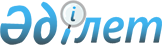 О Среднесрочном плане социально-экономического развития Республики Казахстан на 2008-2010 годыПостановление Правительства Республики Казахстан от 29 августа 2007 года N 753

      В соответствии с постановлением Правительства Республики Казахстан от 14 июня 2002 года N 647 "Об утверждении Правил разработки среднесрочных планов социально-экономического развития Республики Казахстан" Правительство Республики Казахстан ПОСТАНОВЛЯЕТ : 

      1. Утвердить Среднесрочный план социально-экономического развития Республики Казахстан на 2008-2010 годы (далее - План) в следующем составе: 

      1) основные направления социально-экономического развития Республики Казахстан на 2008-2010 годы ( Раздел 1 ); 

      2) государственные регуляторы социально-экономического развития Республики Казахстан на 2008-2010 годы ( Раздел 2 ); 

      3) перечень действующих и разрабатываемых государственных и отраслевых (секторальных) программ на 2008-2010 года ( Раздел 4 ); 

      4) перечень приоритетных бюджетных инвестиционных проектов (программ) на 2008-2010 годы в разрезе действующих и разрабатываемых государственных и отраслевых (секторальных) программ ( Раздел 5 ). 

      2. Секретно. 

      3. Секретно. 

      4. Одобрить в составе Плана прогноз важнейших показателей социально-экономического развития Республики Казахстан на 2008-2010 годы ( Раздел 3 ). 

      5. Принять к сведению основные направления и прогноз основных показателей развития национальных компаний на 2008-2010 годы ( Раздел 6 ). 

      6. Акимам областей, городов Астаны и Алматы обеспечить своевременную разработку и утверждение в установленном законодательством порядке среднесрочных планов социально-экономического развития на 2008-2010 годы соответствующих областей и городов. 

      7. Министерству экономики и бюджетного планирования Республики Казахстан совместно с центральными исполнительными и иными государственными органами ежеквартально информировать Правительство Республики Казахстан о состоянии социально-экономического развития страны. 

      8. Настоящее постановление вводится в действие со дня подписания.       Премьер-Министр 

      Республики Казахстан Утвержден          

постановлением Правительства 

Республики Казахстан    

от 29 августа 2007 года N 753  

Среднесрочный план 

социально-экономического развития 

Республики Казахстан на 2008-2010 годы  

Раздел 1. Основные направления 

социально-экономического развития 

Республики Казахстан на 2008-2010 годы Содержание  

Введение       Среднесрочный план социально-экономического развития Республики Казахстан на 2008-2010 годы (далее - План) разработан в соответствии с Бюджетным кодексом Республики Казахстан и Правилами разработки среднесрочных планов социально-экономического развития Республики Казахстан, утвержденными постановлением Правительства Республики Казахстан от 14 июня 2002 года N 647. 

      План обосновывает темпы развития экономики на 2008-2010 годы в зависимости от внешних и внутренних факторов и определяет действия центральных и местных органов государственного управления и иных государственных органов в области создания благоприятных условий для развития государственного и частного секторов экономики. 

      План определяет задачи на 2008-2010 годы в области развития отраслей экономики и пути их решения для достижения целей и реализации приоритетов, определенных в стратегических планах, посланиях Президента Республики Казахстан к народу Казахстана и Программе Правительства Республики Казахстан на 2007-2009 годы, утвержденной Указом Президента Республики Казахстан от 6 апреля 2007 года N 310 (далее - Программа Правительства).  

1. Анализ состояния и тенденций социально-экономического 

развития Республики Казахстан за 2005-2006 годы       В 2005, 2006 годах динамика ускоренного роста экономики сохранялась. 

      Высокие темпы роста экономики Казахстана были во многом обусловлены благоприятной ценовой конъюнктурой на мировых товарных рынках на основные составляющие экспорта Казахстана, а также продолжающимся расширением внутреннего совокупного спроса и предложения. 

      В 2005, 2006 годах реальный рост валового внутреннего продукта (далее - ВВП) составил 9,7 % и 10,7 %, соответственно. 

      Положительная динамика наблюдалась во всех секторах экономики, в реальном, в секторе услуг, а также в финансовом секторе. 

      В 2006 году произошло увеличение темпов прироста объема промышленного производства. Объем производства промышленной продукции в 2006 году относительно предыдущего года вырос на 7,3 % по сравнению с 4,8 % в 2005 году. 

      Среди отраслей промышленности наиболее ускоренными темпами развивался несырьевой сектор. В течение 2005, 2006 годов ежегодный прирост промышленного производства в среднем составил 6 %, в том числе, в горнодобывающей промышленности - 5 %, обрабатывающей - 8 %, производстве и распределении электроэнергии, газа и воды - 4 %. 

      В сельском хозяйстве объем производства в 2005, 2006 годах увеличивался в среднем на 7 %, в том числе, в растениеводстве - на 9,5 %, в животноводстве - на 4,5 %. 

      Высокими темпами роста характеризовалось развитие строительной отрасли. В 2005, 2006 годах среднегодовой прирост в строительстве составил 33,8 %. 

      Одним из факторов экономического роста в 2005, 2006 годах был рост объема инвестиций в основной капитал с ежегодным приростом в среднем 22,4 %. 

      Рост в сфере услуг был обеспечен в основном ростом объема оказываемых услуг в области розничной торговли, услуг связи и услуг грузового транспорта, где ежегодные темпы роста в 2005, 2006 годах в среднем составили 15 %, 24 % и 4,9 %. 

      Расширению внутреннего совокупного спроса, как одного из фактора роста экономики, в 2005, 2006 годы способствовало увеличение расходов на потребление домашних хозяйств и валового накопления. В течение 2005, 2006 годов валовое потребление, в том числе расходы домашних хозяйств, в среднем росли более чем на 11 % в год. 

      Рост совокупного спроса со стороны населения был в основном обусловлен увеличением реальных денежных доходов населения, которые в 2005, 2006 годах ежегодно росли на 11,4 %. 

      Прирост валового накопления в 2005 году составил 17,7 %, в 2006 году - 28,8 %. 

      Рост экономики сопровождался ростом показателей внешней торговли. В 2005, 2006 годах ежегодный рост внешнеторгового оборота в среднем составлял 37,3 %, в том числе экспорта - 38 %, импорта - 36,1 %. 

      Увеличению экспорта главным образом способствовали сохраняющаяся благоприятная внешняя конъюнктура на рынке энергоресурсов и металлов, а также рост добычи в стране топливно-энергетических ресурсов и рост производства продукции металлургической промышленности. 

      В составе экспорта в 2005, 2006 годах основную долю, около 90 % общего объема экспорта, занимали минеральные продукты, недрагоценные металлы и изделия из них. 

      В импорте основная доля, порядка 83-84 % общего объема импорта, приходилась на машины, оборудование и транспортные средства, недрагоценные металлы и изделия из них, химическую продукцию, минеральные продукты. 

      Значительный приток иностранной валюты на внутренний рынок способствовал увеличению международных резервов страны и активов Национального фонда Республики Казахстан (далее - Национальный фонд). Международные резервы страны в целом, включая средства Национального фонда, на конец 2006 года составили 33,2 млрд. долларов США, увеличившись за 2005 год на 4,7 %, а за 2006 год в 2,2 раза. Активы Национального фонда на конец 2006 года составили 1853,4 млрд. тенге, увеличившись на 71,6 % по сравнению с 2005 годом. 

      Финансовый рынок в 2005, 2006 годах оставался одним из самых динамично развивающихся секторов экономики. Объем выданных банками второго уровня кредитов экономике на конец 2006 года составил 4691,0 млрд. тенге, увеличившись за 2005, 2006 годы в 3,2 раза. Общий объем депозитов резидентов в депозитных организациях на конец 2006 года составил 3076,7 млрд. тенге, увеличившись с 2005 года в 2,4 раза. 

      На внутреннем валютном рынке в 2005 году тенге девальвировал к доллару США на 2,9 %, а в 2006 году произошло его укрепление на 5,06 %. Средневзвешенный биржевой обменный курс тенге к доллару США в среднем за 2005 год составлял 132,94 тенге, за 2006 год - 125,96 тенге за 1 доллар США. 

      В 2005, 2006 годах наблюдалось дальнейшее увеличение численности занятого населения, что привело к снижению уровня безработицы в 2006 году до 7,8 % по сравнению с 8,1 % в 2005 году. 

      Ежегодный рост реальной заработной платы в 2005, 2006 годах в среднем составил около 11 %. 

      Уровень инфляции в 2005 году в среднем составил 7,6 %, в 2006 году - 8,6 %. 

      В целях сдерживания инфляционных процессов Национальный Банк Республики Казахстан в 2005-2006 годах проводил "жесткую денежно-кредитную политику", включавшую меры, направленные на снижение инфляционного давления, в частности, усиление регулирующих свойств официальной ставки рефинансирования, унификацию по срокам и ставкам отдельных операций денежно-кредитной политики, а также введены дифференцированные нормативы минимальных резервных требований. 

      Созданный в 2006 году региональный финансовый центр в городе Алматы будет способствовать развитию ликвидного внутреннего фондового рынка, интеграции с международными рынками капитала, увеличению инвестиций в казахстанскую экономику, привлечению лучших зарубежных технологий и, самое главное, обеспечит реализацию структурных реформ реального сектора экономики. 

      С 1 июля 2006 года в соответствии с Концепцией формирования и использования средств Национального фонда Республики Казахстан на среднесрочную перспективу, утвержденной Указом Президента Республики Казахстан от 1 сентября 2005 года N 1641, введена новая система его функционирования, в соответствии с ней доходы нефтяного сектора полностью направляются в Национальный фонд, а доходная часть республиканского бюджета формируется только за счет ненефтяного сектора. 

      В Казахстане действующим законодательством созданы равные условия и возможности, как для отечественных, так и иностранных инвесторов. В стране действует достаточно благоприятный налоговый инвестиционный режим, созданы необходимые институты для защиты и поощрения инвестиций. 

      В 2005-2006 годах бюджетные инвестиции направлялись на развитие базовой инфраструктуры и социального сектора, содействие развитию аграрного сектора, развитие города Астаны и обеспечение эффективной реализации функций государственного управления. За отчетный период на реализацию бюджетных инвестиционных проектов направлено 719,3 млрд. тенге. Объем бюджетных инвестиций, предусмотренных в республиканском бюджете на 2007 год, составил 878,8 млрд. тенге. 

      В целях обеспечения поступательного сокращения размера правительственного долга, постепенного снижения доли внешнего долга в структуре правительственного долга, а также решения проблемных вопросов внешнего долга государственного сектора и организаций частного сектора Указом Президента Республики Казахстан от 29 декабря 2006 года N 234 принята Концепция по управлению государственным и валовым внешним долгом. 

      Совершенствование в 2005-2006 годах налогового законодательства было направлено на снижение налоговой нагрузки на экономику, повышение инвестиционной активности предпринимателей, стимулирование развития конкурентоспособных высокотехнологичных производств. 

      Результатом совершенствования системы регулирования и контроля деятельности субъектов естественных монополий, в том числе реализации Концепции развития тарифной политики в сферах естественных монополий на 2005-2007 годы, одобренной постановлением Правительства Республики Казахстан от 13 мая 2005 года N 455, в 2005 и 2006 годах стало создание комплексной и современной нормативно-методологической базы регулирования, ее своевременное развитие и практическое применение. 

      В целях обеспечения качественного прорыва в развитии малого и среднего бизнеса принят Закон Республики Казахстан "О частном предпринимательстве" от 31 января 2006 года, в нем предложен новый тип взаимоотношений между бизнесом и государством, который позволит консолидировать опыт и знания предпринимателей. 

      В 2006 году в целях внедрения государственно-частного партнерства в Республике Казахстан принят Закон Республики Казахстан "О концессиях" от 7 июля 2006 года. 

      В топливно-энергетическом комплексе в 2005-2006 годах проводились меры, направленные на повышение эффективности и экономической отдачи, а также обеспечение прозрачности функционирования данных отраслей. 

      Проделана большая работа по усовершенствованию и разработке законодательной базы, что позволило развернуть деятельность недропользователей в сторону утилизации попутного газа. 

      В рамках первого этапа реализации Стратегии индустриально-инновационного развития Республики Казахстан на 2003-2015 годы, утвержденной Указом Президента Республики Казахстан от 17 мая 2003 года N 1096 (далее - Стратегия индустриально-инновационного развития), принято более 20 законов, разработано 9 межотраслевых программ, 16 отраслевых и научно-практических и 5 государственных. Создана система государственных институтов развития, объединенная в единый холдинг "Фонд устойчивого развития "Казына" (далее - АО "Казына"). 

      За истекший период проведены масштабные исследования несырьевых секторов экономики, началась реализация проектов в несырьевых секторах экономики и конкретных мер по повышению конкурентоспособности регионов. 

      Совокупный уставный капитал АО "Казына" по состоянию на 1 января 2007 года составил 191 млрд. тенге. 

      С 2006 года осуществляется реализация второго этапа реализации Стратегии индустриально-инновационного развития. Постановлением Правительства Республики Казахстан от 30 июня 2006 года N 609 утвержден План мероприятий по реализации Стратегии индустриально-инновационного развития на 2006-2008 годы. 

      Повышение эффективности регионального развития в рамках индустриально-инновационной политики будет обеспечена деятельностью социально-предпринимательских корпораций - региональных институтов развития (далее - СПК). 

      С принятием Программы развития промышленности строительных материалов, изделий и конструкций в Республике Казахстан на 2005-2014 годы, утвержденной постановлением Правительства Республики Казахстан от 13 декабря 2004 года N 1305 (далее - Программа развития промышленности строительных материалов), введены в действие производственные мощности по выпуску керамического кирпича, газобетонных блоков, гипсокартонных листов, железобетонных изделий, сухих строительных смесей, стеклопластиковых труб, нерудных материалов, производство окон и дверей, товарного бетона. Дальнейшая реализация Программы развития промышленности строительных материалов позволит ежегодно наращивать объемы производства строительных материалов в среднем на 8 - 10 %. 

      В рамках реализации Программы первоочередных мер на 2006-2008 годы по реализации Концепции устойчивого развития агропромышленного комплекса на 2006-2010 годы, утвержденной постановлением Правительства Республики Казахстан от 6 марта 2006 года N 149, осуществляется решение задач по индустриализации, развитию инфраструктуры и национальных конкурентных преимуществ агропромышленного комплекса. 

      В 2005-2006 годах в транспортной отрасли осуществлялась модернизация действующей транспортной инфраструктуры, строительство железнодорожных линий, улучшено состояние автомобильных дорог, обновлен подвижной состав и увеличена пропускная способность железнодорожных станций. 

      В 2006 году завершен первый информационный этап реализации Государственной программы формирования "электронного правительства" в Республике Казахстан на 2005-2007 годы, утвержденной Указом Президента Республики Казахстан от 10 ноября 2004 года N 1471 (далее - Государственная программа формирования "электронного правительства"). Приняты Законы Республики Казахстан " Об информатизации " и " О внесении дополнений в некоторые законодательные акты по вопросам информатизации" от 11 января 2007 года, запущен веб-портал "электронного правительства". 2006 год стал началом интерактивного этапа в развитии "электронного правительства", его основными вехами являются внедрение в эксплуатацию ядра инфраструктуры е-правительства, совершенствование нормативного правового обеспечения перехода к предоставлению интерактивных услуг государственных органов. 

      В течение 2005-2006 годов осуществлялась реализация мероприятий по формированию многоуровневой системы социального обеспечения с распределением ответственности за состояние и устойчивость социального обеспечения между государством, работодателями и работником. 

      Проводится работа по совершенствованию системы государственных социальных стандартов. 

      В рамках Государственной программы развития жилищного строительства в Республике Казахстан на 2005-2007 годы, утвержденной Указом Президента Республики Казахстан от 11 июня 2004 года N 1388, осуществляется строительство коммунального жилья для социально защищаемых слоев населения, за 2005-2006 годы построено 394,4 тысяч кв. м общей площади (4752 квартиры). С 1 января 2006 года изменена методика исчисления величины прожиточного минимума, в соответствие с ней пересмотрен набор продовольственной корзины, изменена структура прожиточного минимума в сторону сокращения доли продовольственной корзины с 70 до 60 % и увеличения непродовольственных товаров и услуг с 30 до 40 %. 

      Размеры государственных социальных пособий с 2006 года исчисляются в зависимости от величины прожиточного минимума, ежегодно утверждаемого законом о республиканском бюджете на соответствующий год. 

      В рамках отраслевой программы "Питьевые воды" на 2002-2010 годы, утвержденной постановлением Правительства Республики Казахстан от 23 января 2002 года N 93 (далее - отраслевая программа "Питьевые воды"), проведены работы по строительству новых и восстановлению существующих 4210 километров систем водоснабжения, улучшено водообеспечение 1511 населенных пунктов с численностью 4,5 миллиона человек. 

      В целях улучшения демографической ситуации в республике с 1 января 2006 года выплачивается пособие на детей до 18 лет из малообеспеченных семей, со среднедушевым доходом ниже стоимости продовольственной корзины в размере 1 месячного расчетного показателя на каждого ребенка, а с 1 июля 2006 года введено пособие по уходу за ребенком до достижения им возраста одного года независимо от дохода семьи, его размер устанавливается дифференцированно в зависимости от количества детей. 

      В 2005-2006 годах осуществлялась типизация сети организаций здравоохранения, переподготовка специалистов по общей врачебной практике, оснащение организаций медицинским оборудованием, санитарным транспортом организаций первой медико-санитарной помощи, разработка модели финансирования системы здравоохранения. 

      В целом в республике созданы необходимые условия для развития отраслей и секторов экономики, расширения экспортных возможностей, повышения доходности субъектов экономической деятельности и уровня благосостояния населения, укрепления позиций отечественных товаропроизводителей, как на внутреннем, так и на внешних рынках. 

      В январе-июне 2007 года к январю-июню 2006 года реальный рост ВВП, по оценке составил 10,2 %. 

      В первом полугодии 2007 года объем промышленного производства составил 3367,3 млрд. тенге, что на 6,8 % больше по сравнению с аналогичным периодом 2006 года. Объем валовой продукции сельского хозяйства в январе-июне 2007 года составил 216,9 млрд. тенге и по сравнению с январем-июнем 2006 года увеличился на 3,8 %. 

      Общий объем грузоперевозок в январе-июне 2007 года по сравнению с январем-июнем 2006 года возрос на 4,9 % и составил 921,6 млн. тонн. Услуги связи в январе-июне 2007 года составили 158,8 млрд. тенге и возросли на 31,5 %. 

      Розничный товарооборот в первом полугодии 2007 года составил 832,2 млрд. тенге и увеличился на 11,1 %. 

      Объем инвестиций в основной капитал в январе-июне 2007 года составил 1230,2 млрд. тенге, что на 11,2 % выше, чем в январе-июне 2006 года. 

      Внешнеторговый оборот Казахстана в январе-июне 2007 года, по данным таможенной статистики, составил 36,6 млрд. долларов США и по сравнению с январем-июнем 2006 года увеличился на 34,2 %, в том числе, экспорт - 21,8 млрд. долларов США (увеличился на 25,8 %), импорт - 14,8 млрд. долларов США (увеличился на 48,8 %). 

      Международные резервы страны в целом, включая средства Национального фонда, по состоянию на конец июня текущего года составили 40 млрд. долларов США и по сравнению с началом года увеличились на 20.5 %. Активы Национального фонда по состоянию на 1 июля текущего года составили 17,6 млрд. долларов США. 

      Кредитные вложения банков второго уровня в отрасли экономики, по данным Национального Банка Республики Казахстан, на 1 июля 2007 года составили 6568.6 млрд. тенге, что в 2.1 раза больше, чем на конец июня 2006 года. Объем депозитов в банковской системе на 1 июля 2007 года составил 3696,1 млрд. тенге, что на 71.6 % больше, чем на конец июня 2006 года. 

      Официальный обменный курс тенге к доллару США в среднем за январь-июнь 2007 года составил 123,16 тенге (в январе-июне 2006 года - 127,1). 

      Во втором квартале 2007 года в экономике республики было занято 7,6 млн. человек, что больше, чем во втором квартале 2006 года на 215,1 тыс. человек. Уровень безработицы сложился на уровне 7,3 % к численности экономически активного населения (во втором квартале 2006 года - 7,7 %). 

      В январе-июне 2007 года среднедушевые номинальные денежные доходы населения составили 140401 тенге и увеличились по сравнению с январем-июнем 2006 года на 27,9 %, реальные денежные доходы - на 18,5 %. Реальная заработная плата за период увеличилась на 19,9 %. 

      Индекс потребительских цен в июне 2007 года по сравнению с декабрем 2006 года составил 104,6 %, в январе-июне 2007 года по сравнению с январем-июнем 2006 года - 107,9 %. 

      Макроэкономическая оценка по 2007 году       В течение последних лет наблюдалось динамичное развитие экономики Казахстана. В 2007 году, по прогнозам, сохранятся тенденции устойчивого экономического роста. 

      Прирост валового внутреннего продукта в 2007 году предполагается на уровне 9,9 %. 

      ВВП на душу населения, по оценке, сложится в размере 6705 долларов США, что превышает уровень прошлого года на 27.6 %. 

      Среднегодовой уровень инфляции в 2007 году будет находиться в пределах 5-7 %. 

      В планируемом периоде ожидается увеличение объемов промышленной продукции на 6,8 %, сельскохозяйственной продукции - на 3,5 %. 

      Темп роста инвестиций в основной капитал в 2007 году составит 112 %. 

      Начиная с 2005 года, высокие темпы роста экономики достигаются не только за счет развития сырьевых отраслей, а прежде всего, за счет высоких темпов роста в строительстве и динамичного развития сферы услуг. В 2007 году ожидается сохранение данной тенденции, в частности, объем строительных работ, по оценке, возрастет на 29,5 %, транспортных услуг - на 5,8 %, услуг связи - на 27,5 %. 

      Экспорт товаров (ФОБ), по оценке, планируется в размере 44,7 млрд. долл. США. Сохранятся достаточно высокие темпы роста импорта товаров (ФОБ), объем импортируемой продукции составит 33,2 млрд. долл. США. 

      В области социальной политики будут предприняты меры по дальнейшему повышению качества жизни населения и снижению бедности. В 2007 году повышен минимальный размер заработной платы до 9752 тенге. Размер реальной заработной платы возрастет на 14,5 % по сравнению с 2006 годом. 

      В 2007 году ожидается снижение уровня безработицы до 7,5 %.  

2. Основные направления социально-экономического развития 

Республики Казахстан на 2008-2010 годы  

2.1. Проблемы социально-экономического развития 

Республики Казахстан       Несмотря на положительные тенденции развития отраслей экономики нарастают проблемы, сдерживающие решение стратегических задач, а также возникновения новых вызовов в социально-экономическом развитии. 

      Большой приток в страну ресурсов из-за рубежа в виде экспортной валютной выручки и заимствования частного сектора оказывает инфляционное давление на экономику, способствует укреплению обменного курса, и тем самым сказывается на конкурентоспособности обрабатывающей промышленности и затрудняет задачу по поддержанию макроэкономического баланса. В конечном итоге, большой приток иностранной валюты может создать предпосылки для "перегрева" экономики. 

      Значительные объемы внешнего заимствования банковского сектора способствуют избыточной ликвидности банковской системы, что в свою очередь сопровождается ускоренным ростом кредитования экономики, в результате чего увеличивается уровень денежного предложения. Рост внешних заимствований банков приводит также к повышению степени подверженности банковского сектора внешним рискам. Стремительный рост кредитного портфеля банков также может угрожать качеству активов банков, за 2006 год доля сомнительных кредитов в общем кредитном портфеле банков увеличилась с 39,6 % на начало года до 45,8 % на конец года. 

      В первом полугодии 2007 года приоритетными направлениями, куда направляется основная доля инвестиций в основной капитал, являются добыча нефти и природного газа (30,7 % от общего объема инвестиций в основной капитал в январе-июне 2007 года), а также операции с недвижимым имуществом, аренда и предоставление услуг потребителям (28,3 %). На долю обрабатывающей промышленности в первом полугодии текущего года пришлось 11,3 % общего объема инвестиций. 

      То есть, основной объем инвестиций в основной капитал идет на экспортно-ориентированные отрасли. Ограниченные направления инвестирования при росте его объема могут способствовать повышению спроса преимущественно в отдельных секторах и явиться потенциальным источником "перегрева" в них. 

      В настоящее время национальная инновационная система Казахстана находится на стадии развития и нуждается в дальнейшей модернизации. Особенное внимание требуется уделить инновационному предпринимательству и развитию системы трансферта технологий, в том числе привлечению зарубежного научного потенциала и технологий. 

      Сохраняется проблема сбалансированного распределения электроэнергии между энергоизбыточными и энергодефицитными регионами. На сегодняшний день наиболее актуальным вопросом является обеспечение электроэнергией Южно-Казахстанской, Карагандинской, Актюбинской, Костанайской областей и города Алматы. 

      В настоящее время транспортная инфраструктура не в полной мере обеспечивает потребности экономики и населения. 

      На железнодорожном транспорте остаются нерешенными вопросы приобретения пассажирских вагонов для социально-значимых пассажирских перевозок, субсидирования пассажирских перевозок железнодорожным транспортом и необходимость определения перечня социально значимых грузов перевозимых в пределах Республики Казахстан. 

      Техническое оснащение большинства аэропортов и других предприятий гражданской авиации республики находится на низком уровне. Наблюдается дефицит на этих предприятиях современной специальной техники, аэронавигационного и технологического оборудования для обслуживания западных типов воздушных судов, качественного и быстрого обслуживания пассажиров, багажа и почты, а также предоставления услуг. 

      Не на должном уровне находится развитие соответствующей аэродромной инфраструктуры, а также оказание услуг в сфере авиации общего назначения. 

      Проблемы в водном транспорте связаны с износом государственного технического речного флота и низким техническим состоянием судоходных шлюзов, необходимых для обеспечения перевозок грузов по внутренним водным путям. Кроме того, отсутствуют сервисные инфраструктуры и системы, обеспечивающие безопасность судоходства в казахстанском секторе Каспийского моря. 

      В автодорожной отрасли имеются проблемы недостаточного финансирования ремонта, реконструкции и строительства автомобильных дорог общего пользования и необходимости доведения объемов финансирования на ремонт и содержание автомобильных дорог до нормативного уровня. 

      Система ветеринарной и фитосанитарной безопасности, инвестиционные, страховые, информационно-маркетинговые, торгово-закупочные и другие сервисные организации, формирующие институциональную инфраструктуру, еще не в полной мере ориентированы на специфику работы в высокорисковом и низкоприбыльном аграрном секторе. 

      Основной проблемой в животноводстве является его мелкотоварность, и связанные с ней проблемы низкопородного стада, обеспечения качества животноводческой продукции, следствием чего является неразвитость промышленного производства кормов и их высокая стоимость. 

      Макроэкономическая стабильность, высокие темпы экономического роста благоприятно влияют на ситуацию на рынке труда, характеризующейся ростом занятости и снижением уровня безработицы. Во втором квартале 2007 года численность занятых увеличилась на 2,9 %, а число безработных сократилось на 3,4 % относительно второго квартала 2006 года. 

      Наблюдается устойчивая тенденция снижения уровня безработицы. Уровень безработицы во втором квартале текущего года составил 7,3 %, снизившись по сравнению с 7,7 % во втором квартале прошлого года и с 7,8 % в целом по итогам прошлого года. 

      Вместе с тем, на внутреннем рынке труда все еще ощущается нехватка квалифицированной рабочей силы. Кроме того, имеется повышенный спрос на специалистов технического профиля. 

      Повышение спроса на высококвалифицированную рабочую силу и профессиональных требований к работникам привели к росту незаполненных вакансий. Ежемесячный банк вакансий органов занятости составляет 21 тысяч единиц. Однако из-за несоответствия спроса и предложения рабочей силы по профессиональному признаку на одно свободное рабочее место претендует в среднем 4 безработных в месяц, в сельской местности - 31. 

      В сфере здравоохранения проблемными остаются вопросы дефицита квалифицированных кадров, неудовлетворительного состояния объектов организаций здравоохранения, неэффективная работа больничных организаций, особенно организаций специализированного типа (диспансеры, родильные дома инфекционные больницы).  

2.2. Условия и макроэкономические сценарии развития 

Республики Казахстан на 2008-2010 годы       Проведение благоприятной экономической политики является базовым фактором обеспечения стабильного динамичного экономического роста в 2008-2010 годах и построения основы конкурентоспособной экономики. 

      Создание благоприятных макроэкономических условий будет достигнуто за счет проведения Правительством Республики Казахстан и Национальным Банком Республики Казахстан эффективной и согласованной денежно-кредитной, налогово-бюджетной политики. 

      Политика, направленная на повышение доходов населения позволит обеспечить увеличение денежных доходов населения, что в свою очередь повлияет на повышение внутреннего спроса в стране. 

      Расширение внутреннего спроса на товары и инвестиционные ресурсы будет способствовать дальнейшему увеличению импорта инвестиционных товаров. 

      Увеличение реальных доходов населения в совокупности с улучшением финансового состояния предприятий создаст необходимые условия для роста инвестиций в реальный сектор экономики. 

      На основе анализа социально-экономического развития Республики Казахстан за предшествующие периоды, оценки внутренних и внешних факторов развития, основных направлений социально-экономической политики Правительства Республики Казахстан на среднесрочную перспективу, а также других стратегических программных документов предполагается несколько возможных вариантов развития экономики. 

      Сценарии развития учитывают возможные колебания мировых цен на нефть и связанные с этим изменения в экономике страны. 

      Сценарные условия определяют основные макроэкономические параметры развития экономики, факторы экономического и социального развития страны на ближайшие три года. 

      Базовый сценарий предполагает осторожные тенденции развития экономики страны, основанные на умеренных ценах на основные виды экспортируемой продукции страны. 

      В соответствии с базовым сценарием предполагаемый уровень мировых цен на нефть составит 95-60 долл. за баррель. 

      Сохранятся тенденции устойчивого роста экономики Казахстана, среднегодовой темп роста ВВП в 2008-2010 годах сложится на уровне 105,6 %. 

      Положительная динамика будет наблюдаться во всех отраслях экономики. 

      Благоприятная ситуация на мировых товарных рынках приведет к увеличению объемов экспортной продукции и внешнеторгового оборота в целом. 

      Согласно сценарию высоких цен уровень мировых цен на нефть прогнозируется несколько выше, чем по базовому сценарию. 

      Мировая цена на нефть будет находиться на уровне более 100 долларов США за баррель. 

      Сохранятся высокие темпы роста внешнеторгового оборота страны благодаря увеличению объемов экспорта нефти и газового конденсата и высоким ценам на нефть. 

      Сценарий низких цен основывается на предположении, что ситуация на товарных рынках будет не столь благоприятной для страны, что вызовет снижение мировых и экспортных цен на нефть. 

      Согласно данному сценарию ожидается снижение мировых цен на нефть до уровня 50 долларов США за баррель. 

      Вследствие снижения уровня экспортных цен на нефть ожидается уменьшение объемов экспорта и сальдо торгового баланса. 

      За основу при разработке Плана на 2008-2010 годы взят базовый сценарий развития, который предполагает умеренные темпы роста отраслей экономики при сохранении благоприятной ситуации на мировых товарных рынках. 

      Сноска. Раздел 2.2 с изменениями, внесенными постановлением Правительства РК от 16.05.2008 N 463 .  

2.3. Цель и задачи социально-экономического развития 

на 2008-2010 годы       В 2008-2010 годах основные направления социально-экономической политики будут соответствовать целям и задачам, определенным в Послании Президента страны народу Казахстана "Новый Казахстан в новом мире", Программе Правительства, Стратегии индустриально-инновационного развития. 

      Главной целью социально-экономической политики в 2008-2010 годах будет создание благоприятных институциональных и экономических условий для повышения международной конкурентоспособности Казахстана и качества жизни его граждан. 

      Первоочередными задачами для достижения поставленной цели будут следующие : 

      увеличение ВВП в 2010 году в 2,3 раза по сравнению с 2000 годом; 

      удержание инфляции в 2008-2010 годах на уровне 7,9-9,9 %; 

      создание свободной конкурентной среды и равных условий всем субъектам рынка; 

      развитие многоуровневой системы социальной защиты населения; 

      развитие конкурентоспособной системы современного образования, подготовки и переподготовки кадров, адекватных реальным экономическим условиям; 

      создание доступной и конкурентоспособной системы здравоохранения; 

      развитие новых технологических и системообразующих производств с большим мультипликативным эффектом, в том числе реализация "прорывных" инвестиционных проектов; 

      повышение эффективности деятельности и экономической отдачи добывающего сектора; 

      развитие транспортно-коммуникационной инфраструктуры, способной удовлетворять потребности экономики и населения в транспортных услугах; 

      стимулирование перехода на энергосберегающие технологии; 

      территориальное развитие, обеспечивающее рост конкурентоспособности регионов; 

      обеспечение успешной интеграции казахстанской экономики в мировую; 

      формирование государственного аппарата, способного действовать в новых условиях. 

      Приоритетами социально-экономического развития на 2008-2010 годы определены: 

      повышение эффективности проведения экономической политики государства; 

      развитие человеческого капитала и повышение качества жизни населения; 

      развитие инфраструктуры; 

      модернизация и диверсификация экономики; 

      сбалансированное развитие регионов; 

      профессиональное правительство. 

      Сноска. Раздел 2.3 с изменениями, внесенными постановлением Правительства РК от 16.05.2008 N 463 .  

2.4. Количественные индикаторы социально-экономического 

развития Республики Казахстан на 2008-2010 годы       В 2008-2010 годах среднегодовой темп роста ВВП прогнозируется на уровне 105,6 %, что позволит достичь увеличения ВВП в 2010 году в 2,3 раза по сравнению с 2000 годом. 

      В целях повышения качества и стандартов жизни народа Казахстана ВВП на душу населения будет доведен к 2010 году до 10387 долларов США. 

      Среднегодовой прирост объема промышленной продукции в 2008-2010 годах составит 5 %, прирост валовой продукции сельского хозяйства - 3 %. 

      Рост объема строительных работ ожидается на уровне 8 %. 

      В 2008-2010 годах ожидается дальнейший рост отраслей сферы услуг. Услуги транспорта возрастут в среднем на 5,8 %, объем предоставляемых услуг связи на 21 %. 

      Расширение инвестиционного спроса будет связано, в первую очередь, с внутренними источниками финансирования инвестиций, получаемых за счет собственных средств предприятий. 

      Продолжится рост внешнеторгового оборота республики, положительное сальдо торгового баланса составит более 13 млрд. долларов США. 

      Темп роста реальной заработной платы в 2008-2010 годах составит 4,9 %. Уровень безработицы к 2010 году снизится до 7 %. 

      Уровень инфляции стабилизируется в пределах 7-9 % к концу 2010 года. 

      Сноска. Раздел 2.4 с изменениями, внесенными постановлением Правительства РК от 16.05.2008 N 463 .  

3. Приоритеты социально-экономического развития 

Республики Казахстан на 2008-2010 годы  

3.1. Приоритет 1. Повышение эффективности проведения 

экономической политики государства  

3.1.1. Мера 1. Обеспечение благоприятной 

макроэкономической ситуации 

      Антиинфляционная политика       Удержание уровня инфляции в заданных параметрах будет осуществляться совместными действиями Правительства Республики Казахстан и Национального Банка Республики Казахстан. 

      Национальный Банк Республики Казахстан будет проводить государственную денежно-кредитную политику, направленную на дальнейшее совершенствование инструментов и операционной основы денежно-кредитной политики, ужесточение денежно-кредитной политики в случае сохранения остроты проблемы избыточной ликвидности банковской системы. 

      Правительство Республики Казахстан в свою очередь будет оказывать содействие выполнению основной цели деятельности Национального Банка Республики Казахстан, в том числе по следующим направлениям: 

      стимулирование роста экономики преимущественно за счет повышения эффективности производства и роста производительности труда; 

      проведение умеренно жесткой фискальной политики, параметры которой будут согласованы с денежно-кредитной политикой; 

      проведение политики накопления средств в Национальном фонде в период высоких цен на сырьевые ресурсы; 

      регулирование цен на товары и услуги субъектов естественных монополий в рамках среднесрочных тарифных планов; 

      контроль за ценообразованием на товары и услуги субъектов, занимающих доминирующее (монопольное) положение; 

      выявление и пресечение фактов ценового сговора, недобросовестной конкуренции; 

      создание условий для развития конкурентной среды, конкурентных внутренних рынков; 

      становление и развитие биржевой торговли; 

      развитие торговой инфраструктуры; 

      обеспечение сбалансированности внутренних товарных рынков. 

      Конкретные макроэкономические ориентиры, в том числе и ориентиры денежно-кредитной политики, а также совместные действия сторон по их достижению будут определяться в ежегодных совместных заявлениях Правительства Республики Казахстан и Национального Банка Республики Казахстан. 

      Результаты 

      Предпринимаемые меры позволят удержать инфляцию на уровне 7-9 % к концу 2010 года. 

      Сноска. Подраздел с изменениями, внесенными постановлением Правительства РК от 16.05.2008 N 463 . 

      Развитие финансового сектора       Основными целями и задачами развития банковского сектора в среднесрочной перспективе являются: 

      расширение доступа населения к банковским продуктам и повышение уровня защиты потребителей финансовых услуг; 

      повышение уровня прозрачности деятельности отечественных банков второго уровня в целях повышения доверия населения к банковскому сектору; 

      развитие конкуренции и либерализация доступа иностранных банков на отечественный финансовый рынок; 

      совершенствование банковского надзора на основе наилучшей международной практики и повышение эффективности управления внешним заимствованием банковского сектора страны. 

      Основными мерами по реализации поставленных целей и задач являются: 

      проведение работы по либерализации и повышению конкуренции в банковской системе, в связи с процессами глобализации и вхождения Республики Казахстан во ВТО. 

      рассмотрение возможности разрешения деятельности филиалов банков с иностранным участием на территории Казахстана при соблюдении переходного периода и условий, призванных обеспечить финансовую устойчивость страны. 

      В рамках совершенствования пруденциального регулирования деятельности банков, в зависимости от складывающейся ситуации и экономической целесообразности при необходимости будет производиться пересмотр отдельных нормативов и лимитов внешнего заимствования банковского сектора. 

      В целях совершенствования консолидированного надзора и обеспечения прозрачности в банковском секторе будут усовершенствованы процедуры банковского надзора, направленные на обеспечение выполнения банками требований законодательства в части консолидированного надзора, структуры собственников, отношений с аффилиированными лицами. 

      В целях оценки кредитных рисков банков второго уровня по мере необходимости и с учетом экономической целесообразности будет совершенствоваться действующее банковское законодательство, особенно в части пруденциального регулирования и методики классификации активов банков второго уровня. 

      В целях соответствия казахстанской системы гарантирования депозитов лучшей международной практике необходимо осуществление следующих основных мер: 

      дальнейшее совершенствование системы гарантирования депозитов с учетом лучшего мирового опыта и рекомендаций Международной ассоциации систем страхования депозитов (IABI); 

      участие в разработке нормативной правовой базы по вопросам проведения операций по одновременной передаче части обязательств и имущества принудительно ликвидируемого банка другому (другим) банку (банкам). 

      Будет изучена возможность использования альтернативных путей фондирования системы гарантирования депозитов, в случае дефицита денежных средств для выплаты возмещения вкладчикам ликвидируемого банка в виде перестрахования рисков за рубежом, либо использования кредитных деривативов. 

      В целях приближения регулирования банковского сектора Казахстана к международным стандартам будет продолжена работа по осуществлению перехода банковской системы Казахстана на новое соглашение адекватности капитала Базельского комитета по банковскому надзору "Международная конвергенция расчета капитала и стандартов капитала" (Базель II). 

      Кроме того, будет продолжена работа по повышению требований к деятельности банков, дальнейшему совершенствованию системы управления рисками в банках второго уровня с учетом международной практики. 

      В целях повышения эффективности управления внешним заимствованием банковского сектора страны в среднесрочном периоде при необходимости будет производиться пересмотр отдельных нормативов и лимитов внешнего заимствования банковского сектора, в рамках совершенствования пруденциального регулирования деятельности банков, в зависимости от складывающейся ситуации и экономической целесообразности. 

      Основными целями и задачами развития страхового рынка в среднесрочной перспективе являются: 

      развитие страхования жизни, как инструмента социальной защиты населения; 

      совершенствование системы обязательного страхования; 

      повышение доверия населения к страховым организациям и страховой культуры всех субъектов страховых отношений; 

      совершенствование страхового надзора на основе наилучшей международной практики. 

      Основными мерами по реализации целей и задач: 

      В связи с активизацией деятельности компаний, осуществляющих деятельность в отрасли "страхование жизни", достаточно актуальным стал вопрос повышения привлекательности накопительного страхования жизни, как инструмента сбережений и накоплений населения республики. 

      В настоящий момент остается актуальным вопрос расширения инвестиционных возможностей страховых организаций по страхованию жизни. 

      В этой связи необходимо обеспечить страховым компаниям по страхованию жизни равный доступ с накопительными пенсионными фондами к государственным долгосрочным сберегательным и индексированным казначейским обязательствам. 

      Одной из важнейших задач должно стать создание общенациональной базы данных: смертность, инвалидность, заболеваемость. 

      В целях более четкой организации и функционирования системы обязательного страхования, будет проведен ряд мероприятий по: 

      определению условия для получения лицензии на право осуществления страховыми организациями деятельности по обязательным видам страхования; 

      продолжению работы по совершенствованию форм финансовой отчетности; 

      принятию мер со стороны Правительства Республики Казахстан по организации системы государственного контроля за соблюдением страхователями законодательства об обязательном страховании. 

      Необходимо проведение мероприятий по популяризации страхования, особенно страхования жизни, учитывая, что страховые организации по страхованию жизни будут играть значительную роль в социальной жизни общества в рамках пенсионного обеспечения (пенсионные аннуитеты), а также обязательного страхования гражданско-правовой ответственности работодателя. 

      Необходимо активизировать взаимодействие со средствами массовой информации, проведение образовательных и обучающих программ для широких слоев населения, маркетинговых исследований, изучающих спрос населения на страховые услуги и, при необходимости разработки новых страховых продуктов. 

      Важным направлением развития страховой отрасли должно стать развитие потребительского страхования (розницы страхования), предполагающее привлечение более широких слоев населения в качестве потребителей страховых услуг. 

      Необходима разработка прозрачных и четких критериев раскрытия информации. Информационная прозрачность страховой отрасли должна обеспечить доступность сведений о деятельности и финансовой устойчивости страховых организаций для большей части населения. 

      В целях повышения уровня прозрачности деятельности страховых организаций будет осуществляться пруденциальное регулирование на консолидированной основе страховых организаций и групп, образованных ими. 

      Основными целями и задачами развития рынка ценных бумаг в среднесрочной перспективе являются: 

      расширение доступа к ссудному капиталу через фондовый рынок; 

      увеличение перечня инвесторов на рынке ценных бумаг, в том числе за счет населения; 

      защита прав инвесторов на рынке ценных бумаг, в том числе прав миноритарных акционеров; 

      внедрение новых и ликвидных финансовых инструментов на рынке ценных бумаг, в том числе облигации, обеспеченные выделенными активами (механизмы секьюритизации), производные ценные бумаги, инфраструктурные облигации, долговые ценные бумаги, обеспеченные государственной гарантией. 

      Основные меры по реализации целей и задач. 

      В целях развития рынка акций предполагается: 

      проведение мероприятий, направленных на оптимизацию режима раскрытия информации, соответствующей интересам и потребностям инвесторов, путем совершенствования корпоративного законодательства Республики Казахстан, внедрения Международных стандартов финансовой отчетности; 

      создание действенного корпоративного законодательства и системы контроля за соблюдением законодательства в области корпоративного управления. 

      Одной из основных задач казахстанского рынка ценных бумаг, является расширение спектра предлагаемых финансовых инструментов в целях увеличения возможностей для инвестирования. 

      Приоритетными направлениями для решения задачи являются: 

      дальнейшее развитие рынка государственных ценных бумаг, в том числе осуществление правительственного заимствования на уровне, обеспечивающем установление соответствующего ориентира на фондовом рынке, также построение реалистичной кривой доходности по всему спектру финансовых инструментов на внутреннем финансовом рынке республики; 

      совершенствование законодательства о выпуске и обращении ценных бумаг под государственные гарантии и поручительства государства в части реализации механизмов их использования; 

      запуск механизмов секьюритизации; 

      развитие механизмов государственно-частного партнерства; 

      принятие эффективных мер по развитию рынка производных финансовых инструментов и дальнейшее совершенствование законодательства в части устранения препятствий на пути развития рынка деривативов. 

      Особое внимание в дальнейшем развитии инфраструктуры рынка ценных бумаг будет уделено совершенствованию технической инфраструктуры. 

      Важным вопросом в развитии инфраструктуры рынка ценных бумаг также будет являться создание единой базы учета прав на ценные бумаги и перехода прав собственности по ним, что благоприятно отразиться на снижении рисков, что будет способствовать повышению уровня прозрачности структуры собственников ценных бумаг и защите прав инвесторов. 

      В целях совершенствования управления рисками на рынке ценных бумаг предполагается совершенствование пруденциального регулирования деятельности профессиональных участников рынка ценных бумаг в соответствии с международными стандартами пруденциального регулирования, ориентированными на надзор за риском и внедрение системы управления рисками. 

      Основной целью системы управления рисками должно являться определение возможности принятия тех или иных рисков и установление подходов для их измерения и управления. 

      Построение реалистичной кривой доходности на рынке государственных ценных бумаг должно стать основой развития рынка производных финансовых инструментов. 

      Первым шагом по развитию рынка производных финансовых инструментов станет выступление Национального Банка Республики Казахстан в качестве основного маркет-мейкера на межбанковском валютном рынке, что должно стимулировать других участников рынка и способствовать возникновению более сложных производных инструментов (опционов). 

      Основными целями и задачами накопительной пенсионной системы в среднесрочной перспективе являются: 

      развитие конкуренции между накопительными пенсионными фондами; 

      повышение доступности и качества пенсионных услуг для всего населения Казахстана; 

      увеличение возможностей накопительных пенсионных фондов по инвестированию пенсионных активов; 

      обеспечение сохранности пенсионных накоплений и дальнейшее совершенствование механизмов по защите прав вкладчиков и получателей, системы пенсионных выплат и переводов. 

      Основные меры по реализации целей и задач: 

      стимулирование конкуренции путем внедрения оценки деятельности накопительных пенсионных фондов. 

      предполагается рассмотреть возможность совершенствования системы показателей эффективности управления пенсионными активами для вкладчиков, в целях поддержания качества инвестиционных портфелей пенсионных фондов и расширения возможностей выбора вкладчиком различных вариантов инвестиционных портфелей. 

      Кроме того, предполагается ввести показатели, отражающие деятельность накопительных пенсионных фондов на основе доходности и риска портфеля инвестиций. 

      Для решения задач использования активов накопительных пенсионных фондов для финансирования приоритетных проектов на основе гарантий и поручительств Правительства Республики Казахстан, сделок секьюритизации, а также хеджированию активов фондов необходима разработка нормативного регулирования по методике оценки и учета данных продуктов, практического механизма инвестирования активов в указанные виды финансовых инструментов и их применение. 

      В целях сокращения теневой занятости последовательно в качестве социальных мер планируется формирование трехуровневой системы социального обеспечения, предполагающей оптимальное перераспределение ответственности между государством, работодателями и работниками, стимулирующей мотивацию к занятости в формальном секторе. 

      С целью обеспечения достаточности пенсионных накоплений при достижении вкладчиком пенсионного возраста необходимо рассмотреть предоставление условий уплаты добровольных и добровольных профессиональных пенсионных взносов в пользу своих работников - всем работодателям, а не только по ограниченному перечню профессий, создав условия максимального комфорта для вкладчиков добровольных пенсионных взносов, как в свою пользу, так и в пользу третьих лиц. 

      В целях повышения привлекательности системы добровольных и добровольных профессиональных пенсионных взносов необходимо рассмотреть вопрос льготирования выплаты пенсионных накоплений, сформированных за счет добровольных и добровольных профессиональных пенсионных взносов по срокам накоплений. 

      В целях повышения уровня социальной защиты населения, особенно в отношении работников, занятых в отраслях промышленности с повышенным уровнем риска для жизни предполагается рассмотреть возможность введения обязательных профессиональных пенсионных взносов. 

      В области повышения уровня осведомленности населения, а также прозрачности деятельности пенсионных фондов для вкладчиков, целесообразно ввести требования по публикации инвестиционных деклараций накопительных пенсионных фондов и результатов их исполнения. 

      Оптимизация платежей в накопительной пенсионной системе позволит вкладчику реализовать право самостоятельного выбора накопительного пенсионного фонда, оптимизировать прохождение информационных и финансовых потоков в накопительной пенсионной системе со снижением общих затрат вкладчика, работодателя и профессиональных участников пенсионной системы; создаст условия для исключения дублирования индивидуальных пенсионных счетов; позволит государственному центру по выплате пенсий проводить автоматические переводы пенсионных накоплений вкладчика в фонд; упростит процедуру перечисления агентами по уплате обязательных пенсионных взносов сумм обязательных пенсионных взносов. 

      Планируется поэтапный переход к электронной системе обслуживания населения на основе современных технологий, позволяющей осуществлять электронную идентификацию вкладчика при проведении операций по заключению пенсионного договора, переводам и выплатам накоплений (внедрение электронных карточек в виде пилотных проектов). 

      В целях повышения эффективности управления пенсионными активами и формирования инвестиционного портфеля на базе сопоставимости риска и доходности инструментов, предполагается рассмотреть возможность использования в качестве критериев отбора объектов инвестиций за счет пенсионных активов наличие минимальной рейтинговой оценки у эмитента ценной бумаги, либо у самой ценной бумаги, и обязательное обращение на организованном рынке Республики Казахстан или зарубежного государства. 

      В зависимости от риска инструментов, содержащихся в инвестиционных портфелях накопительных пенсионных фондов и управляющих компаний, будет введен порядок формирования капитала, адекватный указанным рискам. Планируется дальнейшее совершенствование пруденциального регулирования накопительных пенсионных фондов и организаций, осуществляющих инвестиционное управление пенсионными активами, в части коэффициента достаточности собственного капитала, который будет формироваться в зависимости от качества инвестиционного портфеля, сформированного за счет пенсионных активов. 

      В дальнейшем предполагается совершенствовать систему риск-менеджмента в накопительных пенсионных фондах и организациях, осуществляющих инвестиционное управление пенсионными активами, в части установления и регламентирования процедур, связанных с принятием инвестиционных и других решений, входящих в обязанности данных организаций с усилением ответственности, как менеджеров, так и членов Совета директоров и акционеров. Кроме того, представляется целесообразным рассмотрение возможности внедрения отдельных элементов страхования пенсионных активов. 

      Реализация направлений и мер по совершенствованию отечественной системы государственного регулирования и надзора финансового рынка и финансовых организаций будет способствовать: 

      расширению участия финансовых организаций в приоритетных направлениях инвестиционной политики государства; 

      повышению уровня прозрачности, устойчивости и конкурентоспособности отечественного финансового рынка путем либерализации торговли финансовыми услугами; 

      активизации рынка ценных бумаг и расширению спектра предоставляемых финансовых услуг, диверсификации рисков; 

      обеспечению соответствия международным стандартам и принципам финансового надзора, что должно повысить уровень устойчивости финансового рынка к внешним и внутренним дестабилизирующим факторам, а также полноценное вхождение отечественного рынка финансовых услуг в международное экономическое пространство; 

      - обеспечению условия для вхождения Казахстана в ВТО с минимизацией негативных последствий для отечественных поставщиков финансовых услуг. 

      Прогнозируется расширение присутствия финансовых организаций-нерезидентов Республики Казахстан, что приведет к повышению уровня конкуренции на рынке финансовых услуг и, соответственно, качества предоставляемых услуг и снижению их стоимости. При этом повысится уровень доверия населения, инвесторов, рейтинговых агентств к отечественной финансовой системе. 

      Кроме того, будут приниматься меры по: 

      совершенствованию законодательства, в части стимулирования развития брокерской сети, а также иные меры, позволяющие удовлетворить спрос на ликвидные инструменты, как профессиональных участников фондового рынка (пенсионные фонды), так и непрофессиональных инвесторов; 

      возможности размещения специальных выпусков государственных ценных бумаг, в том числе для финансирования "прорывных" проектов, предназначенных для широких слоев населения. 

      Налоговая политика       Основные направления налоговой политики на 2008-2010 годы будут ориентированы на решение задач, с учетом необходимости укрепления социально-значимых функций налогов как справедливого и оправданного инструмента, стимулирующего развитие необходимых направлений экономики и обеспечивающего полное выполнение государственных функций, которые заключаются в следующем: 

      создание конкурентной налоговой системы, которая позволит усилить конкурентоспособность страны; 

      приведение налоговой системы в соответствие с задачами нового этапа развития Казахстана, которая должна способствовать модернизации и диверсификации экономики; 

      оптимизирование льгот и соответственно снижение налоговой нагрузки на несырьевой сектор экономики, приведение налогообложения юридических лиц в соответствие с международными стандартами; 

      приведение налога на добавленную стоимость в соответствие с лучшей мировой практикой; 

      унифицирование ставок акцизов на импорт и на внутреннее производство; 

      реформирование системы налогообложения недропользователей; 

      упрощение процедур администрирования, повышение качества налоговых услуг и прозрачности налоговых процедур, сокращение количества налоговой отчетности, упорядочение налоговых проверок; 

      введение, с 2009 года уведомительной системы получения инвестиционных налоговых преференций по проектам малого и среднего бизнеса в несырьевом секторе экономики. 

      Решение вышеуказанных задач по совершенствованию налогового законодательства должно оказать влияние на создание благоприятного инвестиционного климата, стимулирование развития бизнеса в несырьевом секторе экономики в условиях усиления международной конкуренции и наличия свободного перетока капитала между странами, развитие конкуренции, увеличение ВВП, доходной части бюджета и роста экономической активности населения. 

      Сноска. Подраздел в редакции постановления Правительства РК от 16.05.2008 N 463 . 

      Бюджетная политика       Основной целью бюджетной политики на 2008-2010 годы является совершенствование бюджетных механизмов, направленных на повышение производительности и диверсификации экономики страны, решение приоритетных задач социально-экономического развития. 

      Для достижения данной цели предусматривается решение следующих задач: 

      обеспечение устойчивости бюджетной системы, повышение бюджетной дисциплины, проведение умеренно-жесткой политики государственных расходов и эффективного управления активами Национального фонда; 

      обеспечение эффективного расходования бюджетных средств на решение основных задач государственной социально-экономической политики. 

      Для поддержания макроэкономической стабильности и устойчивости бюджетной системы основными направлениями бюджетной политики в 2008-2010 годах станут: 

      обеспечение номинальных темпов роста расходов государственного бюджета, не превышающих номинальных темпов роста экономики; 

      постепенное снижение ненефтяного дефицита бюджета; 

      совершенствование механизма формирования и использования средств Национального фонда, направленного на повышение эффективности управления его активами. 

      Для ориентации бюджетных расходов на эффективное решение основных направлений государственной социально-экономической политики предусматриваются: 

      интеграция целей и задач стратегического, среднесрочного и бюджетного планирования; 

      ориентация процесса планирования и исполнения бюджета на эффективность и результативность бюджетных расходов, сокращение неэффективных затрат; 

      обеспечение прозрачности процесса формирования и исполнения бюджета; 

      усиление требований к администраторам бюджетных программ по соблюдению бюджетной дисциплины. 

      В реализацию мер, направленных на совершенствование бюджетного процесса предусматривается принятие Закона Республики Казахстан "О внесении изменений и дополнений в некоторые законодательные акты Республики Казахстан по вопросам модернизации системы государственного управления". 

      В результате проведенных мер будет достигнуто: 

      предоставление большей самостоятельности администраторам бюджетных программ и усиление их ответственности за достижение конечных результатов реализуемых программ; 

      объективность формирования текущих и капитальных расходов государственных органов и организаций; 

      интеграция процедур по разработке и исполнению бюджета; 

      исключение дублирующих действий в процедурах исполнения бюджета внутри государственного органа и между ними; 

      повышение производительности труда на этапе бюджетного планирования с оптимальным использованием информационных систем. 

      Межбюджетные отношения       Основной целью политики межбюджетных отношений в среднесрочном периоде является обеспечение всех уровней государственного управления достаточными финансовыми средствами для полноценного предоставления закрепленных за ними государственных услуг и осуществления возложенных на них функций. 

      В целях обеспечения равного доступа населения всех регионов к гарантированным государственным услугам, предоставляемым за счет бюджетных средств, в 2008-2010 годах будут реализовываться новая Методика расчетов трансфертов общего характера на 2008-2010 годы и Закон Республики Казахстан "Об объемах трансфертов общего характера между республиканским и областными бюджетами, бюджетами города республиканского значения, столицы на 2008-2010 годы". Их приоритетными направлениями являются: 

      стимулирование регионов в экономическом развитии, расширение налогооблагаемой базы и повышение самостоятельности акимов в решении вопросов социально-экономического развития регионов; 

      учет численности получателей услуг в регионе, факторов влияющих на изменение расходов в зависимости от специфики того или иного региона. 

      Политика в области управления государственным, гарантированным государством и валовым внешним долгом       В 2008-2010 годы политика в сфере государственного и валового внешнего долга будет реализовываться с целью создания единой и эффективно функционирующей системы управления долгом страны в соответствии с Концепцией по управлению государственным и валовым внешним долгом. 

      Для решения поставленной цели в планируемом периоде предполагается: 

      совершенствование ведения учета по долговым обязательствам, осуществление системного мониторинга и контроля за состоянием долга, в том числе по специальным индикаторам для корпоративного и финансового секторов, управления рисками, эффективного взаимодействия государственных органов и организаций с преобладающим участием государства; 

      достижение соответствия состава и структуры представления валового внешнего долга международным методологическим стандартам; 

      определение относительных показателей валового внешнего долга Казахстана, выступающих в качестве "сигнальных" пороговых значений, на среднесрочную перспективу; 

      разработка механизмов регулирования вопросов заимствования частным сектором на внешних рынках ссудного капитала; 

      создание условий для развития внутреннего рынка долговых инструментов. 

      С целью совершенствования мониторинга валового внешнего долга будет сформирована интегрированной информационной базы данных по валовому внешнему долгу для использования государственными органами. 

      Основными направлениями в области управления государственным и гарантированным государством заимствованием и долгом будут: 

      совершенствование государственной системы по управлению государственным долгом; 

      определение параметров дефицита республиканского бюджета и правительственного долга с учетом проводимой политики сбережений, исходя из размера складывающегося ненефтяного дефицита бюджета; 

      постепенное снижение доли внешнего долга в структуре правительственного долга. 

      Постепенное снижение доли внешнего долга в структуре правительственного долга будет достигаться посредством сокращения доли финансирования дефицита республиканского бюджета за счет внешних займов в общей структуре финансирования дефицита республиканского бюджета. 

      Правительственное заимствование будет использоваться также с целью поддержания достаточного объема государственных ценных бумаг в обращении для установления соответствующего ориентира на фондовом рынке и предоставления накопительным пенсионным фондам надежных и ликвидных финансовых инструментов для размещения пенсионных активов. 

      В целях снижения рисков по условным обязательствам Правительства Республики Казахстан будут приняты меры по усилению мониторинга и контроля за финансовым состоянием юридических лиц, чьи долговые обязательства перед третьими лицами обеспечены государственными гарантиями и поручительствами, а также по своевременному реагированию и устранению недостатков в управлении долгом указанных юридических лиц. 

      В 2008-2010 годы в рамках проводимой политики в сфере государственного и гарантированного государством заимствования и долга предполагается решение следующих задач: 

      определение оптимального размера правительственного долга в рамках политики сбережений; 

      в части внутреннего заимствования: 

      минимизация процентных рисков путем установления оптимального соотношения в общем объеме заимствования между индексированными и купонными обязательствами в зависимости от ситуации на рынке; 

      установление ориентиров ("benchmark") на рынке ценных бумаг; 

      в части заимствования местными исполнительными органами: 

      совершенствование заимствования местными исполнительными органами, выпуск МИО города республиканского значения, столицы государственных эмиссионных ценных бумаг на внутреннем рынке в целях финансирования инвестиционных проектов; 

      в части внешнего заимствования: 

      усиление требований к отбору новых проектов и осуществлению Банком развития Казахстана банковской экспертизы инвестиционных проектов, предлагаемых к финансированию на возвратной основе; 

      привлечение внешних займов на льготных условиях для финансирования инвестиционных проектов в приоритетных отраслях экономики в целях трансферта передового опыта и процедур контроля реализации проектов внешними донорами; 

      улучшение качества подготовки и экспертизы проектов, включаемых в перечень республиканских инвестиционных проектов в целях повышения эффективности использования заемных средств; 

      диверсификация портфеля внешних займов Правительства Республики Казахстан по валютам займов с целью снижения негативных последствий в случае изменения обменных курсов; 

      в части погашения и обслуживания долга: 

      активное управление правительственным долгом, в т.ч. путем досрочного погашения наиболее дорогих в обслуживании внешних правительственных займов; 

      принятие местными исполнительными органами активных мер по погашению просроченных долговых обязательств и скорейшему разрешению проблемы неурегулированных долговых обязательств; 

      прогнозирование фискальных рисков. 

      В целях своевременного реагирования на внешние негативные факторы и управления рисками внешнего долга будет осуществляться мониторинг рисков рефинансирования, ликвидности, валютных и процентных рисков. 

      В целях диверсификации инвестиций банков второго уровня и финансовых организаций, в целом, будут прорабатываться схемы реализации проектов реального сектора экономики, в том числе "прорывных" и инфраструктурных. 

      Правительством Республики Казахстан будет осуществляться совершенствование налогового законодательства по вопросам внешнего заимствования. 

      Для регулярного контроля и мониторинга внешних обязательств корпоративного сектора будет составляться и обновляться перечень компаний с иностранным участием, имеющих лицензию и контракт на разведку и добычу полезных ископаемых. По внешним обязательствам организаций, работающих в реальном секторе, будет проводиться анализ. Будут создаваться условия для стимулирования привлечения отечественных инвестиций в "прорывные" проекты и удержания стабильной пропорции внешнего долга корпоративного сектора в структуре валового внешнего долга по отношению к ВВП. 

      Совершенствование управления внешним долгом страны должно быть тесно связано с развитием фондового рынка в стране. В целях снижения рисков валютных и ценовых колебаний необходимо создание условий для развития инструментов хеджирования на рынке ссудного капитала для компаний-резидентов страны. 

      В целом, помимо установления желаемых "сигнальных" пороговых значений валового внешнего долга в среднесрочной перспективе вместе с анализом валового внешнего долга будет рассматриваться возможность установления "сигнальных" пороговых значений внешних обязательств отдельно по секторам. 

      Кроме того, в дополнение к принимаемым стимулирующим мерам в среднесрочной перспективе необходимо дальше создавать условия для использования внутренних финансовых ресурсов при реализации крупных проектов и финансировании экономики. 

      Политика управления государственными активами       Цель - повышение эффективности управления государственной собственностью посредством внедрения принципов корпоративного управления. 

      Задача: 

      оптимизация государственной собственности; 

      внедрение принципов корпоративного управления в акционерных обществах с государственным участием. 

      С целью определения сфер деятельности, в которых должны функционировать государственные предприятия и государственные учреждения для оказания общественно значимых услуг и сфер деятельности, требующих государственной поддержки, будет разработан проект Закона Республики Казахстан "О внесении изменений и дополнений в некоторые законодательные акты Республики Казахстан по вопросам сфер деятельности государственных предприятий". 

      Кроме того, продолжится работа по совершенствованию корпоративного управления акционерных обществ с государственным участием на основе международных стандартов. 

      Будет разработан законопроект об управлении государственными активами, предусматривающий введение понятия управления государственной собственностью, его цели и задачи, основные принципы, формы и методы управления, объекты и субъекты управления, порядок учета и контроля за эффективным использованием государственной собственности. 

      Ожидаемые результаты: 

      Повышение эффективности управления государственной собственностью и увеличение стоимости активов, принадлежащих государству. 

      Инвестиционная политика       В 2008-2010 годах будет продолжена политика стимулирования притока отечественных и прямых иностранных инвестиций в приоритетные сектора экономики, рационализации и повышения эффективности использования государственных инвестиций и мобилизации внутренних сбережений. 

      Для повышения инвестиционной привлекательности страны и улучшения инвестиционного климата будет продолжена работа по совершенствованию действующей нормативной правовой базы. 

      В рамках повышения инвестиционной привлекательности приоритетных производств государством будут предприняты дальнейшие меры, направленные на: 

      усиление защиты прав миноритарных акционеров; 

      введение упрощенной системы регистрации предприятий; 

      создание транспарентной системы лицензирования видов деятельности; 

      ускорение перехода предприятий на международные стандарты финансовой отчетности; 

      продолжение работы по развитию новой системы управления экономическим развитием - Национальной инновационной системы; 

      активизацию действий по усилению координации работы государственных институтов развития, повышению прозрачности их деятельности; 

      создание специализированной структуры по содействию инвестициям и продвижению экспорта с сетью торгово-инвестиционных представительств за рубежом; 

      активизацию работы с международными финансовыми институтами в части обеспечения казахстанского участия в синдицированном финансировании крупных международных проектов с учетом интересов отечественного бизнеса, особенно экспортеров; 

      продолжение работы по презентации инвестиционных возможностей Казахстана и поиску зарубежных партнеров, в частности, транснациональных компаний. 

      Приоритетами бюджетных инвестиций в предстоящем периоде остаются: 

      обеспечение эффективной реализации функций государственного управления; 

      развитие социального сектора; 

      развитие базовой инфраструктуры; 

      содействие развитию аграрного сектора; 

      развитие города Астаны. 

      Также будут дополнительно капитализированы институты развития для финансирования проектов с высокой добавленной стоимостью в приоритетных секторах экономики и развития инновационной системы. 

      С 2008 года в среднесрочной перспективе планируется реализация Государственной Программы "30 корпоративных лидеров Казахстана", целью которой является ускоренная модернизация отраслей экономики, путем создания и развития корпоративных лидеров, реализующих "прорывные" проекты в стране. 

      В свою очередь, "прорывные" проекты должны оказать мультипликативный эффект на отрасли экономики, и как следствие, существенную диверсификацию экономики страны. 

      В целом, распределение объемов бюджетных инвестиций будет осуществляться в рамках Перечня приоритетных бюджетных инвестиционных проектов (программ) на 2008-2010 годы в разрезе действующих и разрабатываемых государственных и отраслевых (секторальных) программ.  

3.1.2. Мера 2. Формирование равных конкурентных условий 

и улучшение бизнес-среды, в том числе через 

совершенствование разрешительной системы       Целью государственного регулирования в сфере конкуренции и антимонопольной политики в 2008-2010 годах является развитие свободной конкуренции путем создания благоприятных условий, направленных на эффективное функционирование рынка. 

      Задачи на 2008-2010 годы: 

      создание конкурентной среды во всех отраслях экономики, предотвращение монополистического поведения субъектов и антиконкурентных действий государственных органов; 

      проведение институциональных преобразований антимонопольного органа; 

      приведение действующего антимонопольного законодательства в соответствие с международными стандартами конкурентного права; 

      укрепление общественной системы защиты свободы предпринимательства и прав потребителей, повышение конкурентной культуры; 

      развитие и повышение эффективности кадрового потенциала антимонопольного органа; 

      обеспечение прозрачности и открытого принципа работы антимонопольного органа. 

      Планируемые мероприятия на 2008-2010 годы: 

      проведение анализа товарных рынков с целью выявления барьеров входа и выхода на рынок и степени концентрации; 

      разработка порядка взаимодействия с государственными органами по вопросам конкурентной политики с учетом системы мониторинга товарных, в том числе финансовых рынков с целью поддержки честной конкуренции; 

      проработка вопроса о создании единой электронной базы субъектов рынка, занимающих доминирующее (монопольное) положение на соответствующем товарном рынке; 

      разработка предложений об институциональных преобразованиях антимонопольного органа; 

      проведение сравнительного анализа законодательства по защите конкуренции развитых стран и Казахстана; 

      разработка Плана мероприятий по поэтапному приведению антимонопольного законодательства в соответствие с требованиями ВТО; 

      продолжение работы по предупреждению и пресечению недобросовестной конкуренции, ограничению монополистической деятельности и антиконкурентных действий государственных органов; 

      определение первоочередных отраслей экономики, в которых не развита конкуренция, в целях выработки мер по повышению конкуренции; 

      осуществление мониторинга ценообразования субъектов рынка, занимающих доминирующее (монопольное) положение на соответствующем товарном рынке. 

      Основными целями в области развития предпринимательства на 2008-2010 годы станут создание благоприятных условий законодательного и институционального характера, дальнейшее сокращение административных барьеров и поддержка малого и среднего бизнеса, в том числе государственными холдингами. 

      Для достижения поставленных целей необходимо решение следующих задач: 

      устранение административных барьеров, препятствующих развитию бизнеса; 

      улучшение бизнес-климата; 

      создание стимулов для вовлечения малого и среднего бизнеса в сотрудничество с государственными холдингами. 

      Для решения поставленных задач предусматривается: 

      упрощение отчетности субъектов малого и среднего предпринимательства; 

      внесение изменений и дополнений в Закон Республики Казахстан "О частном предпринимательстве" в части введения понятия "социальная ответственность бизнеса"; 

      устранение дублирования и сокращение разрешительных процедур и проверок; 

      упрощение процедур лицензирования, согласования, сертификации, стандартизации, аккредитации и аттестации, а также таможенных процедур; 

      дальнейшее развитие системы микрокредитования; 

      предоставление консалтинговых и обучающих услуг субъектам малого и среднего предпринимательства путем улучшения и расширения деятельности объектов инфраструктуры во всех регионах Казахстана; 

      разработка новых продуктов кредитования акционерным обществом "Фонд развития малого предпринимательства", внедрение долгосрочного кредитования для субъектов малого предпринимательства; 

      обеспечение размещения заказов национальных компаний, входящих в состав государственных холдингов, среди предприятий малого и среднего бизнеса Казахстана; 

      совершенствование законодательства об аудиторской деятельности. 

      Ожидаемые результаты: 

      Будут улучшены индикаторы, включаемые в рейтинг легкости ведения бизнеса согласно критериям Всемирного Банка (Doing Business): лицензирование (119 место за 2006 год), регистрация собственности (76), уплата налогов (66), ведение международной торговли (172), закрытие компании (100). Результатом должно стать повышение общего рейтинга Казахстана (63 место в 2006 году) и вхождение его к 2009 году в перечень первых 50-ти стран.  

3.1.3. Мера 3. Совершенствование тарифной политики       Цель - формирование эффективной сбалансированной системы регулирования деятельности субъектов естественных монополий, стимулирующей направление инвестиций на модернизацию и обновление их активов, повышение качества предоставляемых ими услуг и обеспечивающей повышение конкурентоспособности инфраструктурных отраслей. 

      Основными задачами тарифной политики в среднесрочном периоде будут являться реализация комплекса мер, направленных на комплексное сбалансированное регулирование деятельности субъектов естественных монополий при совершенствовании механизмов регулирования и контроля. 

      Необходимо постепенно и последовательно переходить к более прогрессивным моделям регулирования, стимулирующим субъектов естественных монополий на снижение затрат. Для этого, в целях повышения мотивации к снижению неэффективных затрат, создания стимулов для осуществления инвестиций, направляемых на модернизацию активов субъектов естественных монополий, и повышения качества оказываемых услуг планируется проработка вопроса введения стимулирующего регулирования, обеспечивающего возможность утверждения уровня тарифа на основе применения фактора эффективности. 

      В этой связи, планируется проведение мероприятий, направленных на: 

      стимулирование вложения инвестиции в модернизацию и обновление активов субъектов естественных монополий, особенно по устаревшим активам; 

      снижение уровней потерь субъектов естественных монополий, путем поэтапного установления стимулирующих ограничений по уровням потерь, учитываемых при формировании тарифов; 

      повышение качества услуг, предоставляемых субъектом естественной монополии; 

      улучшение менеджмента и показателей деятельности субъектов естественных монополий, обеспечивающих повышение конкурентоспособности инфраструктурных отраслей; 

      повышение стабильности и предсказуемости тарифов на регулируемые услуги субъектов естественных монополий; 

      формирование методологии расчета тарифов, обеспечивающей расчет тарифа на основе применения фактора эффективности в целях повышения мотивации к снижению неэффективных затрат и стимулирования инвестиций; 

      вопросы участия государства в финансировании модернизации и обновления производственных активов коммунальных предприятий. 

      При этом, мероприятия по совершенствованию методологии расчета и установления оптимальных тарифов на регулируемые услуги субъектов естественных монополий будут учитывать состояния секторов экономики, направления развития, заданные отраслевыми программами развития, и темпы реализации проводимых реформ. 

      В результате реализации планируемого комплекса мер будет сформирована комплексная сбалансированная система регулирования деятельности монополистов, позволяющая обеспечить повышение прозрачности, обоснованности и стабильности уровней тарифов, эффективности функционирования и объемов инвестиций в обновление и модернизацию основных производственных фондов регулируемых субъектов.  

3.1.4. Мера 4. Усиление интеграции в мировую экономику       Цель - реализация системных мер по адаптации национальной экономики к условиям вступления Казахстана в ВТО и интеграция Казахстана в мировую торговую систему. 

      Задачи: 

      вступление в ВТО на выгодных для Казахстана условиях; 

      адаптация отраслей к открытию недискриминационного доступа импортных товаров и услуг на рынок Казахстана; 

      продвижение национальных интересов путем участия Казахстана как члена ВТО в многосторонних торговых переговорах; 

      эффективное применение инструментов ВТО для обеспечения национальных интересов; 

      контроль за выполнением принятых Казахстаном обязательств при вступлении в ВТО; 

      углубление экономической интеграции в рамках региональных объединений. 

      Для решения поставленных задач предусмотрены следующие мероприятия на 2008-2010 годы: 

      приведение законодательства Республики Казахстан в соответствие с нормами обязательных соглашений ВТО с учетом национальных интересов Казахстана; 

      завершение двусторонних переговоров по доступу на казахстанские рынки товаров и услуг со странами-членами Рабочей группы по вступлению Казахстана в ВТО на условиях, отвечающих приоритетам национального экономического развития; 

      определение обоснованной потребности в субсидировании сельскохозяйственной отрасли в сравнении с фактическими объемами ее государственной поддержки для определения соответствующей переговорной позиции Казахстана; 

      продвижение приоритетов внешнеторговой политики Казахстана в международном пространстве; 

      участие Казахстана - члена ВТО в многосторонних торговых переговорах; 

      принятие мер по урегулированию внешнеторговых споров, ограничивающих доступ казахстанских товаров на внешние рынки, а также с применением механизма разрешения споров ВТО; 

      реализация обязательств Казахстана по присоединению к ВТО; 

      разработка комплекса мер по информированию казахстанских предпринимателей о механизме ВТО; 

      участие в работе по углублению экономической интеграции в рамках региональных объединений, Евразийского экономического сообщества (далее - ЕврАзЭС), Шанхайской организации сотрудничества (далее - ШОС) и других; 

      активизация сотрудничества в рамках Американо-Центральноазиатского совета по торговле и инвестициям (ТИФА); 

      в том числе в 2008 году: 

      участие в заседаниях интеграционных объединений (ЕврАзЭС, ШОС и других); 

      дальнейшее приведение законодательства Республики Казахстан в соответствие с нормами обязательных соглашений ВТО с учетом национальных интересов Казахстана; 

      проведение двусторонних переговоров по доступу на казахстанские рынки товаров и услуг со странами-членами Рабочей группы по вступлению Казахстана в ВТО с учетом национальных интересов Казахстана. 

      Ожидаемые результаты: 

      Казахстан вступит в ВТО на приемлемых условиях, способствующих расширению экспортного потенциала страны и повышению конкурентоспособности казахстанских товаров и услуг. 

      Будет усилена политическая и экономическая роль Казахстана на региональном уровне в рамках участия в интеграционных инициативах, расширены торгово-экономические отношения в сфере приграничного сотрудничества с сопредельными государствами. 

      В том числе в 2008 году: 

      Завершение переговорного процесса по доступу на казахстанские рынки товаров и услуг на двустороннем уровне со странами-членами Рабочей группы по вступлению Казахстана в ВТО на выгодных экономических условиях.  

3.2. Приоритет 2. Развитие человеческого капитала и 

повышение качества жизни населения  

3.2.1. Мера 1. Развитие демографии и миграции       Цель - реализация долгосрочной миграционной политики и увеличение человеческого потенциала для удовлетворения дополнительных потребностей страны в условиях ускоренной модернизации национальной экономики, стимулирование развития трудовой миграции с учетом высокого инновационного потенциала трудовых мигрантов. 

      Задачи: 

      регулирование миграционных процессов с учетом социально-экономической ситуации в регионах; 

      стимулирование развития трудовой миграции с учетом высокого инновационного потенциала трудовых мигрантов; 

      увеличение человеческого потенциала для удовлетворения дополнительных потребностей страны в условиях ускоренной модернизации национальной экономики; 

      стимулирование возвращения этнических казахов, проживающих за рубежом; 

      - создание условий для приема и размещения иммигрантов, их обустройства. 

      Мероприятия на 2008-2010 годы: 

      Принятие новой Концепции миграционной политики Республики Казахстан; 

      совершенствование системы приема и обустройства оралманов путем: 

      установления объективных критериев включения в квоту иммиграции оралманов, внесение изменения в механизм включения переселенцев в квоту иммиграции для обеспечения транспарентности принятия решения и предупреждения коррупционных правонарушений; 

      создания Центров адаптации и интеграции оралманов; 

      рассмотрения возможности предоставления оралманам жилья на условиях социальной аренды, субсидирования аренды жилья, сочетания мер государственной помощи с развитием индивидуального строительства самими оралманами; 

      прием и обустройство оралманов в соответствии с квотой иммиграции оралманов на соответствующие годы. 

      Ожидаемый результат: 

      формирование новых механизмов управления миграционными процессами в Республике Казахстан, дающих дополнительные импульсы и возможности социально-экономическому развитию страны, в условиях усиления процесса глобализации и вхождением страны в ВТО, а также повышение ее конкурентоспособности, сохранение и укрепление национальной идентичности и безопасности.  

3.2.2. Мера 2. Совершенствование системы 

социального обеспечения       Цель - повышение уровня пенсионного и социального обеспечения населения и дальнейшее совершенствование законодательства. 

      Для реализации указанной цели предстоит решение следующих задач: 

      поэтапное повышение размера государственной базовой пенсионной выплаты (на уровне 40 % от прожиточного минимума); 

      повышение ограничения максимального дохода, предъявляемого для исчисления пенсий, до 25 месячных расчетных показателей; 

      введение дополнительного пособия лицам, выработавшим на 1 января 1998 года стаж во вредных и тяжелых условиях труда; 

      расширение охвата населения услугами накопительной пенсионной системы; 

      введение обязательного социального страхования на случаи беременности, родов и ухода за ребенком по достижению им возраста одного года для работающих женщин. Осуществление социальных выплат по данным случаям за счет социальных отчислений в Государственный фонд социального страхования; 

      ежегодное повышение размеров государственных социальных пособий по инвалидности, по случаю потери кормильца и по возрасту в зависимости от величины прожиточного минимума; 

      увеличение размеров пособий в связи с рождением ребенка и по уходу за ребенком до достижения ими возраста одного года; 

      обеспечение прозрачности деятельности накопительных пенсионных фондов; 

      повышение размера пенсионных выплат из республиканского бюджета с опережением уровня инфляции. 

      После проведения дополнительного анализа деятельности накопительных пенсионных фондов с использованием обширной статистической информации о функционировании накопительной пенсионной системы, будут рассмотрены меры по регулированию ставок комиссионного вознаграждения за оказание пенсионных услуг. 

      Устранение ошибок системы, выявленных в ходе оптимизации системы администрирования платежей накопительной пенсионной системы. С целью обеспечения принципа "один вкладчик - один фонд" будет выработан механизм объединения двойных - тройных счетов у вкладчиков.  

3.2.3. Мера 3. Улучшение состояния здоровья населения       Цель - создание конкурентоспособной и доступной системы здравоохранения. 

      Задачи: 

      внедрение новой модели управления здравоохранением; 

      повышение доступности и качества медицинской помощи; 

      решение социально значимых проблем здравоохранения; 

      повышение качества медицинского, фармацевтического образования и научных исследований в области здравоохранения. 

      Реализация Государственной программы реформирования и развития здравоохранения Республики Казахстан на 2005-2010 годы, утвержденной Указом Президента Республики Казахстан от 13 сентября 2004 года N 1438, будет способствовать дальнейшей стабилизации здоровья населения и системы здравоохранения. 

      Для решения задачи по созданию новой модели управления здравоохранением будут приняты следующие меры: 

      формирование бюджетной модели здравоохранения с дальнейшим развитием системы добровольного медицинского страхования и конкурентоспособного частного сектора; 

      разработка и внедрение целевых показателей деятельности органов и организаций здравоохранения, направленных на достижение конечных результатов; 

      создание системы подготовки менеджеров здравоохранения для обеспечения отрасли квалифицированными управленческими кадрами на всех уровнях, определение потребности и этапности подготовки этих специалистов, в том числе, за рубежом; 

      повышение самостоятельности организаций здравоохранения путем их поэтапного перевода в статус государственных предприятий на праве хозяйственного ведения и в иные организационно-правовые формы, а также внедрение новых механизмов финансирования; 

      дальнейшее совершенствование дифференцированной системы оплаты труда, главным образом, ориентированной на конечный результат; 

      принятие Кодекса о здоровье народа и системе здравоохранения с целью повышения эффективности управления отраслью; 

      реализация проекта "Создание Единой информационной системы здравоохранения Республики Казахстан", внесение необходимых изменений в технико-экономическое обоснование данного проекта, в том числе, в части создания электронной медицинской картотеки пациентов; 

      разработка вопросов централизации бюджетных средств в сфере здравоохранения, их распределение на основе подушевого принципа с учетом региональных коэффициентов, создание единой структуры управления здравоохранением с разделением ответственности между Министерством здравоохранения Республики Казахстан и местными исполнительными органами по оказанию медицинской помощи, функционированию государственных объектов здравоохранения. 

      В целях повышения доступности и качества медицинской помощи предусматриваются следующие мероприятия: 

      строительство в течение 2007-2009 года 150 объектов здравоохранения в регионах, наиболее в них нуждающихся; 

      приведение сети организаций первичной медико-санитарной помощи к установленным государственным нормативам и строительство типовых объектов взамен непригодных для эксплуатации и находящихся в приспособленных помещениях, в том числе на селе, строительство жилья для врачей. При этом строительство и введение в эксплуатацию новых объектов, способных своевременно предоставлять медицинские услуги высокого качества, будут осуществляться по принципу замены существующих объектов и сокращения неэффективно работающего коечного фонда; 

      внедрение поэтапной аккредитации медицинских организаций для формирования устойчивой системы повышения качества медицинских услуг; 

      повышение прозрачности деятельности медицинских организаций для потребителей путем развития системы независимой экспертизы; 

      дальнейшая стандартизация процедур, используемых в отрасли, включая медицинские услуги; 

      в 2008-2009 годах будет разработана и внедрена новая модель лекарственного обеспечения, направленная на обеспечение права выбора, доступности, эффективности, качества лекарственных препаратов и их рационального использования с учетом лучшего международного опыта. 

      Для решения социально значимых проблем здравоохранения предусматривается реализация комплекса мер: 

      по развитию кардиологической и кардиохирургической помощи, с совершенствованием организационной структуры, внедрением эффективных методов профилактики, ранней диагностики, лечения и медицинской реабилитации больных и инвалидов с болезнями системы кровообращения, подготовкой и повышением квалификации специалистов кардиохирургического профиля; 

      по защите населения от туберкулеза с обеспечением эффективного эпидемиологического контроля за распространением инфекции, усилением противоэпидемических мероприятий, улучшением качества закупаемых противотуберкулезных препаратов, соответствующих международным стандартам. Будут разработаны оптимальные схемы и организационные подходы по лечению хронических больных с заразными мультирезистентными формами; 

      по совершенствованию службы крови в Республике Казахстан для обеспечения безопасности, качества и доступности трансфузионной помощи, снижения темпов роста заболеваемости вирусом иммунодефицита человека/синдром приобретенного иммунодефицита (ВИЧ/СПИД); 

      по снижению материнской и младенческой смертности, с систематизацией конкретных подходов и мероприятий, успешно апробированных в мире, с 2008 года будет осуществлен переход на критерии живорожденности и мертворожденности, рекомендованные Всемирной организацией здравоохранения и объявлением временного моратория на принятие административных мер в связи с прогнозируемым ростом данных медико-статистических показателей; 

      повышению уровня медицинской и санитарной грамотности населения, интеграции государственной санитарно-эпидемиологической службы с первичной медико-санитарной помощью, усилению контроля за качеством питьевой воды, проведению профилактических мероприятий в дошкольных и школьных учреждениях, поэтапному восстановлению сети медицинских пунктов во всех образовательных организациях. 

      В области медицинского и фармацевтического образования и научных исследований предполагается: 

      реализация Концепции реформирования медицинского и фармацевтического образования Республики Казахстан, утвержденной постановлением Правительства Республики Казахстан от 24 апреля 2006 года N 317; 

      внедрение новых государственных стандартов высшего и среднего медицинского и фармацевтического образования, разработанных с учетом международных требований; 

      внедрение механизмов непрерывного профессионального образования и сертификации на основе международного опыта для повышения уровня квалификации медицинских работников; 

      внедрение системы национальной аккредитации медицинских вузов в соответствии с международными требованиями; 

      создание условий для проведения международной аккредитации медицинских вузов признанными иностранными агентствами; 

      установление квоты в рамках госзаказа для подготовки специалистов при условии их дальнейшей работы в сельской местности с учетом потребности; 

      выработка предложений по организации системы оценки знаний врачей для совершенствования профессионального уровня медицинских работников; 

      разработка Концепции реформирования медицинской науки, предусматривающей внедрение международных стандартов проведения научных исследований, формирование основных направлений медицинских исследований исходя из запросов практического здравоохранения; 

      осуществление трансферта новых научных, образовательных и управленческих технологий в практическое здравоохранение на базе создаваемого медицинского кластера в городе Астана. 

      Сноска. Подраздел 3.2.3 с изменениями, внесенными постановлением Правительства РК от 16.05.2008 N 463 .  

3.2.4. Мера 4. Развитие образования и повышение 

качества подготовки кадров       Для развития конкурентоспособной системы современного образования, подготовки и переподготовки кадров, адекватных реальным экономическим условиям, планируется внедрить новую модель управления системой образования и обеспечить высокое качество образовательных услуг. 

      В 2008-2010 годах предполагается: 

      в области дошкольного воспитания и обучения: 

      увеличение уровня охвата детей дошкольными организациями, в сфере среднего общего образования: 

      осуществление поэтапного перехода на 12-летнее среднее общее образование; 

      ликвидация трехсменного обучения; 

      обеспечение участия Казахстана в сравнительных международных исследованиях; 

      продолжение работ по повышению квалификации и переподготовке педагогов, в том числе для системы 12-летнего обучения; 

      продолжение работ по разработке и внедрению отечественных учебников, в том числе электронных, внедрению системы информационных и телекоммуникационных технологий в образовательный процесс, в том числе учебного телевидения; 

      дальнейшее оснащение государственных учреждений среднего общего образования кабинетами физики, химии и биологии, лингафонными и мультимедийными кабинетами. 

      В сфере высшего профессионального образования: 

      осуществление трансформации высшего и послевузовского профессионального образования в трехступенчатую модель: 

      бакалавриат - магистратура - докторантура; 

      проведение оптимизации сети высших учебных заведений с акцентом на развитие технического образования; 

      осуществление перехода на международную модель аккредитации высших учебных заведений; 

      совершенствование системы контроля качества предоставляемых образовательных услуг; 

      внедрение новых принципов формирования государственного образовательного заказа с обязательным внедрением дифференциации государственных образовательных грантов в зависимости от специальности и статуса вуза; 

      продолжение работ по обучению граждан в лучших вузах мира в рамках международной программы "Болашак". 

      В сфере подготовки высокопрофессиональной рабочей силы: 

      создание новой модели взаимодействия "государство - учебные заведения - работодатели", позволяющей привести систему профессионального образования в соответствие с потребностями национальной экономики; 

      проведение гармонизации образовательных программ технического и профессионального образования с программами высшего образования; 

      продолжение мероприятий по созданию региональных профессиональных центров по подготовке и переподготовке кадров технического и обслуживающего труда по отдельным отраслям экономики; 

      подготовка специалистов технического и обслуживающего труда, удовлетворяющих потребности рынка труда. 

      В результате реализации мероприятий: 

      к 2009 году будут усовершенствованы и гармонизированы не менее 50 государственных общеобязательных стандартов образования; 

      охват детей дошкольными организациями составит не менее 30 %, предшкольной подготовкой - не менее 80 %; 

      за три года в республике будет построено 228 школ; 

      пройдут переподготовку не менее 31 тысячи педагогов ежегодно; 

      к 2008 году соотношение обеспеченности компьютерами учащихся школ составит не менее 1 к 20; 

      в 2008 году промежуточным государственным контролем будет охвачено не менее 50 % учащихся 4-х и 9-х классов; 

      к 2009 году будут созданы два межрегиональных профессиональных центра по подготовке и переподготовке кадров технического и обслуживающего труда по отдельным отраслям экономики, продолжена работа по созданию еще двух аналогичных центров; 

      будет продолжена работа по привлечению зарубежных преподавателей и консультантов в вузы республики; 

      в 2009 году пройдут международную аккредитацию 10 образовательных программ и начнут процедуру участия в международной аккредитации не менее 5 вузов; 

      для обучения по программам высшего и послевузовского профессионального образования в ведущие зарубежные вузы в рамках программы "Болашак" ежегодно будут направляться три тысячи граждан Казахстана.  

3.2.5. Мера 5. Развитие культуры и спорта 

      Развитие культуры       Цель - формирование условий достижения конкурентоспособности сферы культуры, реализация духовно-нравственного потенциала нации как основы ее целостности, устойчивости и динамичного развития. 

      Задачи: 

      обеспечение сохранности и эффективного использования культурного наследия страны. 

      укрепление роли государственного языка и развитие других языков; 

      повышение конкурентоспособности информационного пространства; 

      совершенствование механизма партнерства государства и неправительственных организаций; 

      укрепление внутриполитической стабильности, межнационального и межконфессионального согласия. 

      Пути достижения поставленных целей и решения задач: 

      В области обеспечения сохранности и эффективного использования культурного наследия страны будет реализован комплекс мер, направленных на: 

      продолжение работ по сохранению и эффективному использованию историко-культурного наследия страны; 

      обеспечение доступа к историко-культурному наследию широких слоев населения; 

      дальнейшую интеграцию в мировое культурное пространство и популяризацию отечественной культуры и искусства в стране и за рубежом; 

      повышение духовно-образовательного уровня населения путем выпуска социально важных видов литературы. 

      В области укрепления роли государственного языка будут приняты меры по: 

      повышению эффективности обучения государственному языку с использованием передовых методик; 

      расширению сферы применения государственного языка. 

      В области повышения конкурентоспособности информационного пространства будет реализован комплекс мер по: 

      улучшению качества и содержания предоставляемых услуг государственными средствами массовой информации; 

      поэтапной модернизации государственных средств массовой информации. 

      В области совершенствования механизма партнерства государства и неправительственных организаций необходимо: 

      продолжение практики реализации государственного социального заказа; 

      создать условия для дальнейшего укрепления и развития диалоговых механизмов с неправительственными организациями; 

      принять меры по совершенствованию нормативной правовой базы развития институтов гражданского общества. 

      В области укрепления внутриполитической стабильности, межнационального и межконфессионального согласия будут приняты меры по дальнейшему совершенствованию межэтнического согласия на основе пропаганды идей казахстанского патриотизма. 

      Прогнозируемые результаты: 

      В результате к 2010 году будет сформирована стабильно функционирующая и постоянно развивающаяся современная система обеспечения населения услугами в сфере культуры. 

      Существенно увеличится количество воссозданных памятников историко-культурного наследия. 

      Будет обеспечен 100 %-ный охват обучения государственному языку государственных служащих, не владеющих государственным языком. 

      Повысится качество услуг, предоставляемых государственными средствами массовой информации. 

      Развитие спорта и физической культуры 

      Цель - создание эффективной системы физической культуры и спорта для укрепления здоровья населения и повышения конкурентоспособности казахстанских спортсменов на международной спортивной арене. 

      Задачи: 

      развитие массового спорта для формирования здорового образа жизни; 

      совершенствование системы подготовки спортивного резерва, спортсменов международного класса и создание современной инфраструктуры для спорта высших достижений; 

      научно-методическое обеспечение физической культуры и спорта высших достижений. 

      Пути достижения поставленных целей и решения задач: 

      В целом достижение цели и задач будет обеспечиваться путем реализации Плана мероприятий на 2007-2009 годы по реализации Государственной программы развития физической культуры и спорта в Республике Казахстан на 2007-2011 годы, утвержденного постановлением Правительства Республики Казахстан от 19 марта 2007 года N 209. 

      В области развития массового спорта для формирования здорового образа жизни будут проводиться следующие мероприятия: 

      продолжена работа по развитию сети детско-юношеских спортивных школ, подростковых клубов, детско-юношеских клубов физической подготовки, особенно в сельской местности; 

      строительство физкультурно-оздоровительных комплексов в районах и городах; 

      активизация внедрения здорового образа жизни средствами физической культуры и спорта; 

      дальнейшее развитие национальных видов спорта. 

      В области научно-методического обеспечения физической культуры и спорта высших достижений будут проводиться следующие мероприятия: 

      создание научно-исследовательского института по проблемам спорта высших достижений; 

      проведение прикладных научных исследований в области спорта. 

      В области совершенствования системы подготовки спортивного резерва, спортсменов международного класса и развития инфраструктуры спорта высших достижений будут проводиться следующие мероприятия: 

      продолжение работы по обеспечению проведения запланированных спортивным календарем республиканских мероприятий и участие сборных команд и сильнейших спортсменов страны в международных соревнованиях, включая чемпионаты мира, Азии, олимпийские и Азиатские игры, другие официальные и отборочные международные спортивные соревнования; 

      обеспечение строительства объектов для проведения седьмых зимних Азиатских игр в городе Алматы в 2011 году. 

      Прогнозируемые результаты: 

      В результате намеченных мер к 2010 году будет создана эффективная система физического воспитания населения, укрепится материально-техническая база, значительно повысится уровень обеспеченности населения спортивными сооружениями. 

      Существенно увеличится число систематически занимающихся физической культурой и спортом до 16,3 % от населения республики. 

      Увеличится количество детско-юношеских спортивных школ, охват занимающихся в них возрастет до 8,5 % от общего числа занимающихся детей и подростков от 6 до 18 лет. 

      Будет обеспечена подготовка и участие спортсменов на крупнейших международных соревнованиях, включая чемпионаты мира, Азии, Кубки мира, Азии, Азиатские и Олимпийские игры.  

3.2.6. Мера 6. Повышение благосостояния населения       Цель - обеспечение эффективной занятости, снижение уровня бедности, повышение качества жизни граждан Казахстана. 

      Для реализации указанной цели предстоит решение следующих задач: 

      укрепление системы социальной защиты материнства и детства; 

      совершенствование подходов по оказанию адресной социальной помощи, основанной на рыночных принципах; 

      поддержка инвалидов путем оказания качественных социальных услуг; 

      дальнейшее совершенствование методики исчисления величины прожиточного минимума; 

      проведение активной политики на рынке труда через обеспечение продуктивной и устойчивой занятости, снижение уровня безработицы, повышение качества рабочей силы; 

      совершенствование нормативной правовой базы в сфере занятости; 

      продолжение работы по дальнейшему совершенствованию системы оплаты труда работников бюджетной сферы. 

      Планируемые мероприятия по реализации задач: 

      Будут разработаны предложения по дальнейшему совершенствованию методики исчисления величины прожиточного минимума. 

      Планируется разработка и реализация комплекса мер, направленных на совершенствование системы занятости населения на 2008-2010 годы. 

      В 2008 году будут разработаны и приняты законопроекты: 

      "О внесении изменений и дополнений в Закон Республики Казахстан " О государственной адресной социальной помощи" в части усиления адресности оказания социальной помощи, разработки механизмов, способствующих стимулированию малообеспеченных граждан к переобучению, получению новой профессии; 

      "О социальных услугах". 

      С целью расширения возможностей для достойного труда, повышения гибкости рынка труда будут приняты системные меры, предусматривающие: 

      создание рабочих мест на основе оптимального размещения производства в региональных центрах, кластерного развития отраслей, приоритетного развития несырьевого сектора экономики; 

      повышение профессионально-квалифицированного уровня рабочей силы через профессиональное обучение, стимулирование участия работодателей в организации внутрипроизводственного обучения персонала, профессиональной подготовки и переподготовки кадров; 

      использование активных форм занятости среди безработной части малообеспеченного населения путем их трудоустройства; 

      создание гибкой системы профессиональной подготовки и переподготовки безработных с учетом потребностей рынка труда; 

      проведение политики по замещению иностранных специалистов казахстанскими кадрами с особым упором на профессиональную подготовку и переподготовку местных специалистов; 

      формирование механизмов, направленных на защиту внутреннего рынка труда в условиях вступления Казахстана в ВТО, и управляемое движение квалифицированной рабочей силы между Казахстаном и странами центрально-азиатского региона; 

      продолжение совершенствования государственных социальных стандартов. 

      Ожидаемые результаты на 2008-2010 годы, в том числе по 2008 году: 

      В результате принимаемых мер ожидается повышение уровня рождаемости, оказание адресной социальной помощи только тем малообеспеченным гражданам, которые в ней действительно нуждаются, обеспечение занятости трудоспособных безработных граждан, сокращение доли граждан с доходами ниже черты бедности, дальнейшее совершенствование системы государственных социальных стандартов, в том числе социального обслуживания населения с приближением их к международным стандартам и нормативам, повышение уровня оплаты труда. 

      Снижение доли граждан с доходами ниже черты бедности ожидается: в 2008 году до 1,8 % от общей численности населения, в 2009 году - до 1,7 %, в 2010 году - до 1,6 %. 

      Будут повышены размеры пенсий около полумиллиона пенсионерам и на 35 % размер базовой пенсии. 

      Будет расширен охват населения накопительной пенсионной системой и обязательным социальным страхованием.  

3.2.7. Мера 7. Обеспечение доступности жилья населения       Цель - комплексное решение проблем развития жилищного строительства, обеспечивающее доступность жилья широким слоям населения. 

      Задачи: 

      создание полноценного сбалансированного рынка жилья; 

      привлечение частных инвестиций в жилищное строительство и стимулирование развития индивидуального жилищного строительства; 

      формирование эффективного рынка строительной индустрии; 

      повышение доступности ипотечного кредитования и жилищных строительных сбережений для широких слоев населения. 

      Ожидаемые результаты: 

      В течение 2008-2010 годов будет построено около 26,1 млн. кв. метров общей площади жилья, при этом доля коммерческого жилья в общем объеме жилищного строительства снизится до 21 %. 

      Общая площадь возводимого жилья в 2008 году составит 8,2 млн. кв. метров, в 2009 году - 8,6 млн. кв. метров, в 2010 году - 9,3 млн. кв. метров. 

      За 2008-2010 годы жильем будет обеспечено около 236 тысяч семей. 

      Будут обеспечены жильем 6400 семей, состоящих на очереди в акиматах. 

      Будет построено 10 тысяч квартир в городе Астана для работников бюджетной сферы и 7300 квартир в областях и городе Алматы для работников образования и здравоохранения. 

      Районы жилищной застройки будут обеспечены инженерно-коммуникационной инфраструктурой. 

      Будут созданы новые рабочие места для более чем 120 тысяч человек. 

      Улучшится архитектурный облик городов и других населенных пунктов. 

      Ожидается мультипликативный эффект в смежных отраслях за счет увеличения выпуска продукции промышленности строительных материалов, электротехнической, металлургической и химической промышленности, а также предметов обустройства нового жилья.  

3.2.8. Мера 8. Активное вовлечение молодых граждан 

в социально-экономическое развитие       В целях активного вовлечения молодых граждан в социально-экономическое развитие: 

      будут разработаны критерии и индикаторы предоставления социальных услуг для молодежи с последующей выработкой стандартов в сфере реализации молодежной политики; 

      в рамках государственного социального заказа будут реализованы молодежные экономические инициативы; 

      будет обеспечено дальнейшее функционирование социальных служб для молодежи в каждой области. 

      В целях реализации молодежных экономических инициатив будет продолжена реализация национального проекта "Жасыл Ел" и разработаны новые проекты, направленные на вовлечение молодежи в социально-экономическое развитие страны. 

      Ожидаемые результаты: 

      В 2009 году будет утвержден единый стандарт предоставления социальных услуг для молодежи. 

      В 2009 году в каждой области будет функционировать не менее двух социальных служб на уровне области и одна на уровне района. 

      Ежегодно будет реализовано не менее одного молодежного бизнес-проекта в каждом регионе. 

      Деятельность не менее 60 % молодежных организаций будет направлена на патриотическое воспитание молодежи.  

3.2.9. Мера 9. Обеспечение гендерного равенства       В 2008-2010 годах основной целью гендерного развития будет создание условий для реализации равных прав и равных возможностей мужчин и женщин во всех сферах жизнедеятельности общества. 

      Основными задачами, направленными на реализацию поставленной цели, будут: 

      реализация Плана мероприятий на 2006-2008 годы по реализации Стратегии гендерного равенства в Республике Казахстан на 2006-2016 годы, утвержденного постановлением Правительства Республики Казахстан от 29 июня 2006 года N 600; 

      разработка мер по совершенствованию законодательства по гендерным вопросам; 

      улучшение репродуктивного здоровья мужчин и женщин; 

      изучение положения семьи, прав и возможностей мужчин и женщин в браке; 

      информационное просвещение населения по гендерным вопросам; 

      разработка мер и механизмов достижения гендерного равенства. 

      Для достижения поставленной цели и задач планируется проведение мероприятий, способствующих повышению конкурентоспособности женщин на рынке труда, дальнейшему развитию предпринимательства и самозанятости среди женщин. Будут разработаны предложения по расширению доступности финансовых ресурсов для женщин-предпринимателей. 

      Будет проводиться постоянный мониторинг прав женщин на защиту от насилия. 

      Планируется разработать предложения по созданию условий для развития деятельности кризисных центров, телефонов доверия, убежищ и приютов для жертв насилия.  

3.2.10. Мера 10. Развитие природопользования и экологии 

      Развитие экологии       Цель - снижение уровня загрязнения окружающей среды, обеспечение охраны окружающей среды и экологической безопасности в соответствии с международными стандартами, стабилизация качества окружающей среды, создание основ перехода к устойчивому развитию общества. 

      Задачи: 

      оптимизация системы управления качеством окружающей среды; 

      снижение влияния хозяйственной и иной деятельности на окружающую среду и проведение природоохранных восстановительных работ. 

      Мероприятия на 2008-2010 годы: 

      В области оптимизации системы управления качеством окружающей среды предполагается дальнейшее реформирование экологического законодательства, направленное на его систематизацию и повышение действенности, отвечающее современным требованиям международного законодательства в области охраны окружающей среды. 

      В 2008-2010 годах продолжится реализация мероприятий, направленных на реабилитацию опустыненных земель, сохранение биоразнообразия, создание системы биобезопасности, инвентаризацию и ликвидацию стойких органических загрязнителей, сокращение выбросов парниковых газов, утилизацию отходов производства и потребления. 

      Будут приняты меры по выполнению обязательств Республики Казахстан, принятых в соответствии с двусторонними и многосторонними договоренностями, в частности, конвенциями Организации объединенных наций и решениями глобальных международных форумов в сфере охраны окружающей среды и устойчивого развития. 

      В рамках международного сотрудничества будет осуществлен переход на более качественный уровень реализации ратифицированных Казахстаном природоохранных конвенций. 

      В рамках реализации Концепции экологической безопасности Республики Казахстан на 2004-2015 годы, утвержденной Указом Президента Республики Казахстан от 3 декабря 2003 года N 1241, будет разработана Программа "Охрана окружающей среды Республики Казахстан на 2008-2010 годы". 

      В рамках реализации Концепции перехода Республики Казахстан к устойчивому развитию на 2007-2024 годы, утвержденной Указом Президента Республики Казахстан от 14 ноября 2006 года N 216 (далее - Концепция перехода к устойчивому развитию), и Плана мероприятий на 2007-2009 годы по реализации Концепции перехода к устойчивому развитию, утвержденного постановлением Правительства Республики Казахстан от 14 февраля 2007 года N 111-1, предполагается создание основ экологически устойчивого общества в соответствии с международными стандартами. 

      Кроме того, будут созданы: 

      Солярный центр по распространению международного опыта в энерго- и ресурсосбережении и применении возобновляемых источников энергии в городе Астана (по примеру аналогичного центра в городе Фрайбург, Германия); 

      Евразийский центр воды в городе Астана. 

      Также к 2010 году будут разработаны: 

      Программа восстановления и использования ценных материалов, накопленных на полигонах размещения отходов; 

      критерии отнесения технологий к категории "прорывных", опережающих по своим показателям как отечественные, так и зарубежные аналоги; 

      методические подходы определения и компенсации ущерба здоровью населения от воздействия негативных факторов окружающей среды; 

      системы индикаторов состояния окружающей среды в регионах Республики Казахстан; 

      научные принципы и технологии использования возобновляемых биологических ресурсов, обеспечивающих их устойчивое воспроизводство; 

      эффективные методы сохранения биологического разнообразия. 

      С целью снижения влияния хозяйственной и иной деятельности на окружающую среду и проведения природоохранных восстановительных работ будет разработана Стратегия "Эффективное использование энергии и возобновляемых ресурсов Республики Казахстан в целях устойчивого развития до 2024 года". 

      Продолжится выполнение Плана мероприятий на 2007-2009 годы по реализации Концепции экологической безопасности Республики Казахстан на 2004-2015 годы, утвержденного постановлением Правительства Республики Казахстан от 19 апреля 2007 года N 316, и Плана мероприятий по реализации Программы по охране окружающей среды Республики Казахстан на 2005-2007 годы, утвержденного постановлением Правительства Республики Казахстан от 6 декабря 2004 года N 1278. 

      В 2008-2010 годах планируется организовать постоянно действующую выставку по прорывным технологиям устойчивого развития. 

      В целях решения водно-экологических проблем, направленных на обеспечение устойчивого развития Балхаш-Алакольского бассейна, и повышения жизненного уровня населения данного региона будет продолжена реализация Программы "Обеспечение устойчивого развития Балхаш-Алакольского бассейна на 2007-2009 годы", утвержденной постановлением Правительства Республики Казахстан от 2 марта 2007 года N 163. 

      Будет развиваться экологическое страхование и аудит, экологическое образование, введено понятие экологической маркировки, эффективности природоохранной деятельности и его критерии. 

      Будет расширяться доступ общественности к экологической информации и участию в принятии решений. 

      Мероприятия на 2008 год: 

      Будет проведен анализ нормативной правовой базы Республики Казахстан на предмет необходимости внесения изменений, направленных на обеспечение устойчивого развития. 

      Будут разработаны: 

      положение о сертификации предприятий по добыче, транспортировке и переработке углеводородных ресурсов на соответствие более жестким экологическим стандартам; 

      системы управления отходами производства и потребления; 

      концепция создания Центра для генерации инновационных проектов по возобновляемым источникам энергии и Центра по проблемам устойчивого развития в поселке Боровом; 

      концепция создания трансграничных зон устойчивого развития с международным участием на основе бассейнового принципа. 

      Для снижения эмиссии в окружающую среду будут: 

      введены региональные квоты на эмиссии; 

      проводиться мероприятия по обеспечению поэтапного перехода к наилучшим доступным технологиям; 

      введен запрет на ввоз устаревших "грязных" технологий и оборудования; 

      проводиться инвентаризация исторических загрязнений на территории страны, в том числе с привлечением международных организаций и стран-доноров для решения экологических проблем. 

      В целях информационного обеспечения принятия управленческих и хозяйственных решений для обеспечения экологической безопасности, сохранения воспроизводства и рационального использования природных ресурсов в Республике Казахстан в 2008 году будет продолжено создание единой государственной системы мониторинга окружающей среды и природных ресурсов с реформированием и модернизацией системы гидрометеорологической службы. 

      Будут разработаны меры стимулирования энергосбережения, рационального использования гидроэнергетических ресурсов, объектов солнечной и ветровой энергетики и других возобновляемых ресурсов и альтернативных источников энергии. 

      Будут проведены международные форумы по изучению опыта в сфере развития институтов рыночной экономики стран с развитой и транзитной экономикой. 

      Будет разработан Интернет-портал "Казахстан - устойчивое развитие" и подготовлено издание "Белой" книги по устойчивому развитию Республики Казахстан. 

      Будут разработаны предложения по: 

      законодательному закреплению обязательного требования восстановления естественных ландшафтов по завершении жизненного цикла производственных объектов; 

      эффективному использованию энергии и возобновляемых ресурсов; 

      организации распространения международного опыта в энерго- и ресурсосбережении и применения возобновляемых источников энергии; 

      разработке научно-обоснованной системы индикаторов устойчивого развития; 

      созданию центра по проблемам устойчивого развития. 

      Будут проводиться комплексные мониторинговые исследования на Каспийском море для определения экологической емкости региона в процессе осуществления хозяйственной деятельности. 

      Ожидаемые результаты: 

      К 2010 году предполагается достижение следующих показателей: 

      удельный валовой выброс в атмосферу составит 0,1 тонн на миллион тенге ВВП; 

      объем токсичных отходов, размещаемых в окружающей среде составит 25 тонн на миллион тенге ВВП; 

      максимальный индекс загрязнения воды по основным водным объектам составит 1,7 условных единиц; 

      средний индекс загрязнения атмосферы в городах, где проводится соответствующее наблюдение, составит 7,0 условных единиц; 

      эффективность использования ресурсов в среднем по всем отраслям и регионам составит 0,4 условных единиц. 

      В результате принятых мер законодательство в области охраны окружающей среды будет отвечать основным директивам Европейского Союза по охране окружающей среды, будет снижен уровень загрязнения окружающей среды и созданы условия для стабилизации ее качества, что создаст основы экологически устойчивого развития общества. 

      Лесное и охотничье хозяйство       Цель - стабилизация ситуации в области охраны, защиты и воспроизводства лесов, их рациональное использование и наращивание потенциала для последующего повышения эффективности ведения лесного хозяйства, увеличение территории государственного природно-заповедного фонда Республики Казахстан, а также сохранение и охрана редких и исчезающих видов диких копытных животных и сайгаков Казахстана. 

      Задачи: 

      сохранение лесов и увеличение лесистости территории республики; 

      увеличение площади особо охраняемых природных территорий; 

      охрана редких и исчезающих видов диких копытных животных и сайгаков Казахстана и восстановление их популяций; 

      дальнейшее совершенствование нормативной правовой базы развития лесного и охотничьего хозяйства. 

      Мероприятия до 2010 года: 

      Внедрение новых технологий выращивания посадочного материала с закрытой корневой системой. 

      Будет продолжена реализация комплекса мер по сохранению и рациональному использованию животного мира и развитию сети особо охраняемых природных территорий. 

      Для полноценного ведения охотничьего хозяйства будет проводиться систематический государственный учет и кадастр ресурсов диких видов животных. 

      Разработка нормативных правовых актов, регулирующих использование растительного и животного мира, объектов природно-заповедного фонда. 

      Мероприятия на 2008 год: 

      внедрение новых технологий выращивания посадочного материала с закрытой корневой системой; 

      восстановление лесных питомников, увеличение объема выращивания посадочного материала; 

      охрана лесов от лесных пожаров и незаконных порубок; 

      увеличение объемов воспроизводства лесов и лесоразведения; 

      расширение существующих особо охраняемых природных территорий и создание новых особо охраняемых природных территорий; 

      организация охраны редких и исчезающих видов диких копытных животных и сайгаков Казахстана, исключающей массовое браконьерство и обуславливающий стабилизацию численности и восстановление их популяций; 

      увеличение численности сайгаков на 10 %; 

      разработка нормативных правовых актов в части усиления мер по охране, воспроизводству и использованию животного мира; 

      развитие международного сотрудничества по вопросам охраны, воспроизводства и рационального использования редких и исчезающих видов диких копытных животных и сайгаков. 

      Ожидаемые результаты на 2008-2010 годы: 

      Будут внедрены новые технологии выращивания посадочного материала с закрытой корневой системой. 

      Объемы воспроизводства лесов будут доведены: в 2008 году - до 40 тысяч гектаров, 2009 году - до 42,5 тысяч гектаров и 2010 году - до 45 тысяч гектаров. 

      Будет расширена санитарно-защитная зеленая зона городе Астана на 15 тысяч гектаров, по 5 тысяч гектаров ежегодно. 

      Увеличится территория природно-заповедного фонда республики на 1258,7 тысяч гектаров, что позволит обеспечить охрану ландшафтного и биологического разнообразия государства, развить экологический туризм, улучшить состояние окружающей среды и здоровье населения. 

      Площадь авиационного обслуживания лесов в целях обнаружения, оперативной ликвидации лесных пожаров и борьбы с незаконными рубками леса предполагается увеличить на 5 129 тысяч гектаров. 

       Будет стабилизирована численность и восстановлена популяция редких и исчезающих видов диких копытных животных. 

      Численность сайгаков ежегодно будет увеличиваться на 10 %, в том числе: в 2008 году - 61 тысяч особей, 2009 году - 68 тысяч особей; к 2010 году - 75 тысяч особей. 

      Рыбное хозяйство       Цель - повышение конкурентоспособности рыбной отрасли на основе устойчивого функционирования рыбохозяйственного комплекса за счет сохранения, воспроизводства и рационального использования водных биоресурсов естественных водоемов, создание условий развития товарного рыбоводства. 

      Задачи: 

      дальнейшее совершенствование системы управления рыбным хозяйством; 

      воспроизводство рыбных ресурсов, организация и развитие товарного рыбоводства (аквакультура), включая осетроводство; 

      формирование устойчивой сырьевой базы промышленного рыболовства и создание современной добывающей и перерабатывающей базы отрасли; 

      дальнейшее реформирование законодательства в области охраны, воспроизводства, рационального и эффективного использования рыбных ресурсов и рыбного хозяйства. 

      Мероприятия до 2010 года: 

      1. Повышение роли ихтиологических служб территориальных органов уполномоченного органа в проведении ихтиологического мониторинга и наблюдений на рыбохозяйственных водоемах, водозаборных сооружениях и создание ихтиологических лабораторий в бассейновых и областных управлениях рыбного хозяйства: 

      усиление мер по борьбе с браконьерством и другими формами нарушений в рыбном хозяйстве через соответствующее нормативное правовое регулирование, а также организацию мониторинга отрасли и укрепление институциональных возможностей; 

      совершенствование системы мониторинга, контроля и надзора путем создания интегрированной информационной системы управления рыбным хозяйством. 

      2. Совершенствование воспроизводственного комплекса с развитием инфраструктуры на базе нерестово-выростных хозяйств и рыбопитомников, ориентированных на искусственное выращивание рыбопосадочного материала, и передача в конкурентную среду некоторых предприятий: 

      проведение реконструкции и модернизации Атырауского осетрового рыбоводного завода, с ежегодным доведением объемов выращивания до 12 - 15 миллионов молоди осетровых штук и выпуском ее в предустьевое пространство; 

      проработка вопроса по строительству нового осетрового завода с использованием самых современных технологий в Урало-Каспийском бассейне. 

      3. Разработка механизма государственной поддержки развития перерабатывающей базы, морского промысла кильки и сельди в Каспийском море, товарного рыбоводства и осетроводства: 

      выработка предложений по развитию рыбного хозяйства Арало-Сырдарьинского региона; 

      сохранение и рациональное использование имеющихся запасов рыбных ресурсов и усиление мероприятий по искусственному воспроизводству. 

      4. Разработка биотехнологий сохранения и воспроизводства редких и исчезающих видов рыб в селекционно-генетическом центре рыбного хозяйства на базе Казахской производственно-акклиматизационной станции. 

      5. Разработка нормативной правовой базы по созданию и развитию товарного рыбоводства: 

      создание условий для развития озерно-товарных, прудовых, садковых и других приспособленных рыбоводных хозяйств. 

      Мероприятия на 2008 год: 

      1. Создание условий для сохранения и развития ценных видов рыб, формирование и пополнение промысловых запасов ценных видов рыб в рыбохозяйственных водоемах: 

      усиление мер по борьбе с браконьерством и другими формами нарушений в рыбном хозяйстве через нормативное правовое регулирование, организацию мониторинга отрасли и укрепление институциональных возможностей; 

      организация авиационного патрулирования на рыбохозяйственных водоемах международного и республиканского значения. 

      2. Воспроизводство рыбных ресурсов: 

      проработка вопроса по созданию рыбоперерабатывающего предприятия; 

      проведение мелиоративных работ в дельте рек Урал и Кигаш Атырауской области и проработка вопроса о проведении данных работ в дельте рек Или и Каратал Алматинской области; 

      проработка вопроса по строительству нового осетрового рыбоводного завода в Урало-Каспийском бассейне с использованием самых современных технологий. 

      3. Обеспечение ежегодного проведения совместных с другими прикаспийскими государствами исследований по оценке состояния осетровых рыб и других морских биоресурсов. 

      4. Введение государственной монополии на закуп осетровых видов рыб, изъятых из естественной среды обитания, переработку и реализацию их икры (экспорт и оптовая торговля на внутреннем рынке). 

      5. Внесение дополнений в действующее законодательство по регулированию отношений в области развития рыболовного туризма, товарного рыбоводства и производства рыбной продукции: 

      внесение предложений по разработке межгосударственного соглашения по совместному освоению и охране биологических ресурсов Каспийского моря и трансграничных водоемов. 

      Ожидаемые результаты: 

      К 2010 году будет создано 100 индустриальных, озерно-товарных, прудовых, бассейновых, садковых и других товарных рыбоводных хозяйств. 

      Вновь созданные товарные рыбоводные хозяйства позволят объемы улова товарной рыбы довести до 300 тонн. 

      Будут приняты меры по инвестиционной привлекательности рыбоводства и перерабатывающей отрасли, а также будет проведена модернизация и увеличение мощности осетрового завода в Атырауской области. 

      Будут созданы условия по обеспечению посадочным материалом товарных рыбоводных хозяйств в соответствии со схемой акклиматизации и зарыбления. 

      Водное хозяйство       Цель - сохранение и рациональное использование водных ресурсов, устойчивое обеспечение населения питьевой водой в необходимом количестве и гарантированного качества. 

      Задачи: 

      1) Восстановление и усовершенствование существующих систем водоснабжения и освоение новых, а также развитие альтернативных источников и вариантов водоснабжения. 

      2) Рациональное использование питьевой воды, улучшение качества потребляемой воды и экологического состояния водных объектов. 

      3) Совершенствование системы управления использования и охраны водного фонда. 

      Мероприятия до 2010 года: 

      В 2008-2010 годах вопросы сохранения и рационального использования водных ресурсов страны, обеспечение баланса потребности социально-экономического развития и возможности воспроизводства водных ресурсов на уровне требований нормативного качества вод будут решаться в рамках разрабатываемой Концепции развития водного сектора экономики и водохозяйственной политики Республики Казахстан до 2010 года. 

      Для устойчивого обеспечения населения питьевой водой в необходимом количестве и гарантированного качества будет продолжена реализация отраслевой программы "Питьевые воды". 

      Для обеспечения устойчивого водопользования и сохранения окружающей среды планируется принять комплекс мер по сохранению и рациональному использованию водных ресурсов, в том числе путем внедрения принципов интегрированного управления. 

      Будет осуществляться реализация региональной водохозяйственной политики, основанной на учете состояния водных объектов и особенностей их использования водопользователями. 

      Мероприятия на 2008 год: 

      проведение реконструкции водозаборных сооружений и сетей локальных водопроводов в сельских населенных пунктах, а также групповых водопроводов для поддержания их в рабочем состоянии; 

      сегментация с целью создания более мелких групповых систем с переводом водообеспечения на альтернативные источники; 

      строительство новых систем водоснабжения для централизованного обеспечения населения городов и поселков питьевой водой; 

      создание Евразийского центра воды в городе Астана; 

      разработка технико-экономического обоснования по внедрению в республике водосберегающих технологий, оборотных и замкнутых систем водопользования, а также по оснащению водохозяйственных систем современными средствами водоизмерения и водорегулирования; 

      внедрение опреснительных установок в системе водоснабжения для регионов с повсеместным распространением минерализованных подземных вод, а также применение новых технологий по снижению концентрации фтора, железа, марганца и других вредных компонентов в воде до предельно допустимых концентраций, а также по обеззараживанию воды; 

      продолжатся работы по устройству водоохранных зон на водных объектах - источниках питьевого водоснабжения; 

      реконструкция существующих и создание новых лесонасаждений в санитарно-защитной водоохранной зоне водохранилищ, используемых для питьевых нужд; 

      создание условий по совершенствованию ценообразования на услуги по подаче воды водопользователям с поэтапным переводом затрат по содержанию и ремонту водохозяйственных объектов на самоокупаемость за счет средств водопользователей, при этом, будет внедрен новый механизм субсидирования стоимости услуг по подаче питьевой воды населению. 

      Ожидаемые результаты: 

      Будет построено и реконструировано 650 объектов систем водоснабжения, реорганизованы существующие водохозяйственные объекты, осуществлено ресурсное и нормативное правовое обеспечение водного хозяйства. 

      Продолжится реализация мер по развитию рынка услуг по подаче питьевой воды населению, что позволит: 

      создать новые системы водоснабжения; 

      повысить доступность населения к качественной питьевой воде; 

      повысить надежность водоисточников и систем водоснабжения путем обеспечения полного соблюдения требований санитарных правил и норм стандарта качества питьевой воды; 

      максимально использовать местные подземные воды питьевого качества; 

      исключить децентрализованное использование для питьевых целей воды местных источников; 

      предотвратить возможность негативного экологического воздействия на источники водоснабжения; 

      создать оперативные системы мониторинга за качеством питьевой воды по отдельным регионам и бассейнам рек; 

      снизить стоимость одного кубометра подаваемой воды путем использования новых технологий в строительстве, системах очистки питьевой воды, а также замены в ряде случаев источников водоснабжения на альтернативные.  

3.3. Приоритет 3. Развитие инфраструктуры  

3.3.1. Мера 1. Развитие транспорта       Цель - формирование эффективной национальной транспортно-коммуникационной инфраструктуры, обеспечивающей потребности экономики и населения и интеграция транспортного комплекса Казахстана в мировую транспортную систему. 

      Задачи: 

      В области автодорожной отрасли : 

      приведение технического состояния приоритетных участков автомобильных дорог международного и республиканского значения и соответствующих инженерных сооружений, а также участков дорог местного значения в соответствие с требованиями нормативных документов с учетом перспективного роста интенсивности движения; 

      развитие придорожной инфраструктуры. 

      В области автомобильного транспорта : 

      совершенствование рынка автотранспортных услуг в качественном и количественном отношениях, увеличение транзитного грузопотока и повышение конкурентоспособности отечественных перевозчиков. 

      В области железнодорожного транспорта : 

      обеспечение потребностей экономики и населения в грузовых и пассажирских перевозках в соответствии с мировыми стандартами качества и безопасности перевозок. 

      В области гражданской авиации : 

      расширение рынка авиаперевозок и реализация комплекса мероприятий по подготовке к внедрению новой концепции системы организации воздушного движения; 

      модернизация объектов наземной инфраструктуры и производственных мощностей по управлению воздушным движением, а также обновление парка воздушных судов. 

      В области водного транспорта : 

      создание современного высокотехнологичного морского транспорта, портовой и сервисной инфраструктуры, систем управления движением судов и спасательным операциями на море, обеспечивающих безопасность мореплавания; 

      поэтапная замена и модернизация судов государственного технического речного флота, а также реконструкция и модернизация сооружений и оборудования Бухтарминского и Усть-Каменогорского судоходных шлюзов. 

      В области транзитного потенциала : 

      обеспечение растущих торговых связей между Востоком и Западом в удобных, надежных и доступных транзитных транспортных магистралях и связующих маршрутах; 

      интеграция транспортной системы Казахстана в евразийскую транспортную систему путем повышения уровня развития транспортной инфраструктуры, конкурентоспособности отечественных перевозчиков на внешнем рынке транспортных услуг; 

      повышение эффективности использования внешних и внутренних факторов и условий для транзита. 

      Планируемые меры и мероприятия в 2008-2010 годах: 

      В среднесрочном периоде планируется продолжить реализацию 16 транспортных проектов, 7 проектов - в железнодорожном транспорте, 5 - в автодорожной отрасли, 2 - в гражданской авиации, 2 - в водном транспорте. 

      Особое внимание будет уделено организации нового транспортного коридора "Запад-Юг" от восточного китайского порта Ляньюньган до российского г. Санкт-Петербурга с выходом в перспективе на страны Европы. 

      Казахстан является внутриконтинентальным государством и в этой связи особое значение приобретает качественное управление грузопотоками. Для эффективного использования транзитно-транспортного потенциала страны планируется создать современные транспортно-логистические центры. Создание транспортно-логистических центров запланировано в нескольких точках формирования грузопотоков: городах Астана, Алматы, Актау, станции Достык и Хоргос, пограничных переходах Бахты и Таскала-Озинки. 

      Планируется провести гармонизацию национальных стандартов с поэтапным внедрением международных технических и экологических стандартов. 

      В целях совершенствования системы государственного регулирования рынка работ и услуг на транспорте, действующая нормативная правовая база будет гармонизирована с международными стандартами. Также продолжена разработка стандартов в области железнодорожного транспорта, отражающих требования к обслуживанию пассажиров в поездах и техническому состоянию подвижного состава. Планируется разработать около 100 стандартов. 

      Реализация Транспортной стратегии Республики Казахстан до 2015 года, утвержденной Указом Президента Республики Казахстан от 11 апреля 2006 года N 86 (далее - Транспортная стратегия), позволит обеспечить наиболее эффективное использование возможностей транспорта в интересах социально-экономического развития Республики Казахстан, и будет способствовать вхождению Казахстана в число 50 наиболее конкурентоспособных стран мира. 

      В области автодорожной отрасли и автомобильного транспорта : 

      В рамках реализации Программы развития автодорожной отрасли на 2006-2012 годы, утвержденной постановлением Правительства Республики Казахстан от 9 декабря 2005 года N 1227, планируется продолжить реконструкцию шести международных транзитных коридоров автомобильных дорог общей протяженностью 6366 километров (км): Самара - Уральск - Актобе - Кызылорда - Шымкент - 1527 км, Астрахань - Атырау - Актау - граница Туркменистана - 1387 км, Омск - Павлодар - Майкапшагай - 1094 км, Ташкент - Шымкент - Тараз - Алматы - Хоргос - 945 км, Ташкент - Шымкент - Тараз - Алматы - Хоргос - 945 км, Алматы - Караганда - Астана - Петропавловск - гр. Российской Федерации - 548 км, Таскескен - Бахты - граница Китайской Народной Республики (187 км), и Чунжда - Кольжат - граница Китайской Народной Республики (110 км). 

      Предусматривается реконструкция автодорог республиканского и международного значения являющихся составной частью Азиатских и Европейских шоссейных дорог, включенных в программу развития внутреннего и въездного туризма и кластерных инициатив. Это автодороги Алматы - Усть-Каменогорск, Ушарал - Достык, Жезказган - Петропавловск граница Российской Федерации, Кызылорда - Павлодар - граница Российской Федерации, Бейнеу - Акжигит - граница Узбекистана". 

      Кроме того, реконструкцию автодороги Алматы - Иссыккуль (км 62) планируется реализовать на концессионной основе. 

      В среднесрочной перспективе в области автомобильного транспорта планируется проведение следующих работ для достижения поставленных целей: 

      стимулирование обновления и модернизации парка подвижного состава, достижение его оптимальной структуры; 

      повышение экологических требований к выбросам вредных веществ выхлопных газов автомобилей; 

      внедрение современной системы диспетчерского сопровождения движения автобусов на регулярных маршрутах; 

      внедрение современных технологий информационной системы обеспечения управления автоперевозками; 

      гармонизация нормативно-правовой базы с международными стандартами; 

      пересмотр условий двусторонних межправительственных соглашений по автоперевозкам со странами Центральной Азии и Закавказья с учетом интересов национальных перевозчиков. 

      В области железнодорожного транспорта : 

      разработка комплекса мер по реформированию и развитию железнодорожной отрасли Республики Казахстан; 

      совершенствование тарифной политики с формированием конкурентной среды, либерализацией рынка транспортных услуг и созданием условий благоприятного инвестиционного и технического развития. 

      Для обеспечения потребностей в пассажирских перевозках предусматривается: 

      сохранение доступности для населения с низким уровнем обеспеченности к социально значимым пассажирским железнодорожным перевозкам и прекращение перекрестного субсидирования пассажирских перевозок за счет грузовых; 

      повышение доходности и оптимизация расходов от пассажирских перевозок; 

      модернизация и развитие инфраструктуры пассажирских перевозок за счет обновления и модернизации подвижного состава; 

      совершенствование системы государственного регулирования рынка услуг по перевозкам пассажиров железнодорожным транспортом; 

      В области гражданской авиации : 

      совершенствование сертификационных и экономических требований к субъектам гражданской авиации; 

      применение системных мер регулирования авиационного рынка; 

      обновление парка воздушных судов, в том числе легкой авиации; 

      завершение реконструкции узловых аэропортов городов Астаны, Алматы, Атырау, и аэропортов, расположенных в промышленных и развивающихся регионах Казахстана (Актобе, Актау, Костанай, Уральск, Шымкент, Петропавловск, Павлодар, Усть-Каменогорск, Кызылорда, Талдыкорган); 

      подготовка аэронавигационной системы к внедрению концепции CNS/ATM; 

      приведение нормативно-технических актов в соответствие с международными стандартами ICAO; 

      окончательное становление назначенных авиаперевозчиков, способных конкурировать с крупными иностранными авиакомпаниями; 

      развитие малой авиации. 

      В области водного транспорта : 

      Развитие отрасли будет происходить в соответствии с Программой развития морского транспорта Республики Казахстан на 2006-2012 годы, утвержденной постановлением Правительства Республики Казахстан от 26 сентября 2006 года N 916 (далее - Программа развития морского транспорта), а также Программой развития судоходства и обеспечения безопасности на внутренних водных путях Республики Казахстан на 2007-2012 годы, утвержденной постановлением Правительства Республики Казахстан от 26 сентября 2006 года N 917 (далее - Программа развития судоходства). 

      В рамках реализации Программы развития морского транспорта предполагается создание современного высокотехнологичного морского транспорта, портовой и сервисной инфраструктуры, создание систем управления движением судов и спасательным операциями на море, обеспечивающих безопасность мореплавания. 

      В рамках Программы развития судоходства предусматривается поэтапная замена и модернизация судов государственного технического речного флота, а также реконструкция и модернизация сооружений и оборудования Бухтарминского и Усть-Каменогорского судоходных шлюзов. В целях обеспечения безопасности судоходства на внутренних водных путях планируется проведение комплекса работ по содержанию водных путей в судоходном состоянии и содержание гидротехнических сооружений (шлюзов). 

      В области транзитного потенциала : 

      Развитие транзитного потенциала будет основываться на реализации Транспортной стратегии, а также на концепции развития сети международных магистралей, проходящих через Казахстан. При этом особое внимание будет уделено трем приоритетным направлениям: 

      Россия, страны Европы и Балтии; 

      Китай, Япония и страны Юго-Восточной Азии; 

      страны Центральной Азии и Закавказья, Персидского залива и Турция. 

      В каждом из указанных направлений существуют сложившиеся международные транспортные коридоры, включающие комплекс наземных и водных магистралей. 

      Кроме того, планируется продолжить развитие двух узлов, расположенных на международных транспортных коридорах: 

      переход Достык на востоке и порт Актау на западе страны. 

      Для повышения эффективности использования транзитного потенциала Республики Казахстан также будут продолжены работы в рамках международных организаций. 

      Более того, для решения поставленных целей по развитию транзитного потенциала планируется: 

      повышение конкурентоспособности транзитных транспортных коридоров посредством доведения их технического и сервисного уровня до мировых стандартов, включая развитие объектов придорожного сервиса; 

      обеспечение приоритетного, беспрепятственного и безопасного следования транзитных грузов через территорию Республики Казахстан; 

      создание региональных транспортно-логистических центров и терминальных комплексов в транспортных узлах регионов Казахстана для более качественного обслуживания международных и транзитных перевозок. 

      Ожидаемые результаты: 

      В области автодорожной отрасли и автомобильного транспорта : 

      В результате проведения планируемых мероприятий в 2008-2010 годах предполагается ежегодно обеспечивать 4917 км автомобильных дорог в хорошем состоянии, в удовлетворительном - 14871 км. 

      В 2010 году доля казахстанских перевозчиков на рынке международных автотранспортных услуг составит порядка 60 %, а прирост транзитного грузопотока составит порядка 500 тысяч тонн. 

      В области железнодорожного транспорта : 

      Будут разработаны и внедрены методики расчета тарифов на составляющие железнодорожного тарифа: 

      на локомотивную тягу, грузовую и коммерческую работу и по предоставлению вагонов и контейнеров в пользование, и порядка приведения к единому измерителю составляющих тарифа услуг участников перевозочного процесса. Также будут внесены изменения в методику расчета тарифов на услуги магистральной железнодорожной сети. 

      В целях установления экономически обоснованных цен (тарифов) будет разработана методика ведения раздельного учета доходов, затрат и задействованных активов по регулируемым услугам магистральной железнодорожной сети, в соответствии с законодательством о естественных монополиях. 

      В области гражданской авиации : 

      В 2008-2010 годах ежегодный рост пассажиропотока через аэропорты Республики Казахстан составит не менее 10 %, грузопотока - не менее 4 %. 

      Парк воздушных судов, отвечающих мировым стандартам, в 2008-2010 годах увеличится в среднем на пять единиц в год. В целях максимального использования транзитного потенциала страны к 2010 году количество международных аэропортов, отвечающих мировым стандартам, планируется довести до восьми единиц. 

      В области водного транспорта : 

      Успешная реализация планируемых мероприятий обеспечит к 2010 году: 

      увеличение мощности порта Актау до 20 миллион тонн нефтеналивных и 3 миллион тонн сухих грузов; 

      формирование флота поддержки морских операций в количестве 25 единиц; 

      обновление и модернизация 67 судов технического флота. 

      Реализация плановых мероприятий в целом позволит: 

      осуществить переход транспортной системы на качественно новый уровень функционирования; 

      снизить конечную стоимость казахстанских товаров и повысить их конкурентоспособность на мировых рынках; 

      сократить сроки доставки грузов путем развития логистики и модернизации; 

      повысить уровень и качество жизни населения, проживающего вдоль транспортных артерии; 

      увеличить объемы транзита через территорию Казахстана.  

3.3.2. Мера 2. Развитие трубопроводного транспорта       Увеличение транспортных возможностей является одной из основных задач по обеспечению стратегических выгод для государства. 

      Проводится работа по поддержанию и развитию существующих маршрутов транспортировки, а также маршрутов по стратегически важным направлениям, особенно, в области освоения новых рынков и диверсификации транспортных направлений. 

      Реализованы проекты по строительству новых нефтепроводов и реконструкции существующих трубопроводных систем. 

      Нефтепровод Каспийского трубопроводного консорциума (далее - КТК) 

      Одним из актуальных вопросов проекта КТК является расширение пропускной способности нефтепровода до проектного уровня 67 миллион тонн в год, в том числе казахстанской нефти до 50 миллион тонн в год. 

      Нефтепровод Казахстан - Китай 

      Целью проекта является организация поставок казахстанской и российской нефти в Китай. 

      Задачи: 

      подписание Соглашения между Правительством Республики Казахстан и Правительством Китайской Народной Республики о некоторых вопросах сотрудничества при эксплуатации нефтепровода Атырау - Алашанькоу; 

      завершение строительства оставшихся объектов нефтепровода Атырау - Алашанькоу и принять весь комплекс объектов в промышленную эксплуатацию. 

      По проекту строительства второго этапа нефтепровода Казахстан - Китай необходимо: 

      завершить разработку обоснования инвестиций проекта строительства второго этапа нефтепровода Казахстан - Китай; 

      приступить к разработке проектно-сметной документации проекта строительства нефтепровода Кенкияк - Кумколь. 

      Нефтепровод Атырау - Самара 

      Нефтепровод Атырау - Самара является одним из основных экспортных нефтепроводов для поставки казахстанской нефти через систему нефтепроводов стран СНГ на терминалы Черного и Балтийского моря, а также рынки стран Европы. 

      В целях поддержания надежности работы нефтепровода будет проводиться поэтапная замена труб. 

      Нефтепровод Кенкияк - Атырау 

      В целях обеспечения доступа нефти Актюбинских месторождений к экспортным нефтепроводам Атырау - Самара и КТК введен в эксплуатацию магистральный нефтепровод Кенкияк - Атырау с первоначальной пропускной способностью 6 миллион тонн в год. 

      Нефтепровод Северные Бузачи - НПС Каражанбас 

      Для обеспечения непосредственного доступа к системе магистральных нефтепроводов акционерного общества "КазТрансОйл" для месторождения Северные Бузачи, а также повышения загрузки производственных мощностей в 2006 году введен в эксплуатацию нефтепровод "Северные Бузачи - НПС Каражанбас". 

      Протяженность данного нефтепровода составляет 25 км., пропускная способность 3,5 миллион тонн в год. 

      В ближайшей перспективе наряду с продолжением работ по реализации II этапа строительства нефтепровода Казахстан - Китай предполагается реализация новых проектов по диверсификации направлений транспортировки нефти, связанной с прогнозируемым увеличением добычи нефти в Казахстанском секторе Каспийского моря. 

      Проводятся работы по изучению строительства участка Кенкияк - Кумколь, модернизации существующих мощностей на участке Кумколь - Каракоин - Атасу, реконструкции нефтепровода Кенкияк - Атырау для работы в реверсном направлении и увеличению мощности нефтепровода Атырау - Алашанькоу до 20 миллион тонн в год. 

      Реализация проекта Кенкияк - Кумколь позволит объединить обособленные системы магистральных нефтепроводов Республики Казахстан для транспортировки нефти производителей Западного и Актюбинского регионов Казахстана, а также Казахстанского сектора Каспийского моря по направлению в восточный регион страны, а также потребителям Китайской Народной Республики. 

      Нефтепровод Казахстанская Каспийская система транспортировки 

      Казахстанская Каспийская система транспортировки предполагает транспортировку казахстанской нефти по нефтепроводу Ескене - Курык, затем танкерами по Каспийскому морю от порта Курык до Баку с перевалкой в систему Баку-Тбилиси-Джейхан. 

      16 июня 2006 года подписан Договор , между Республикой Казахстан и Азербайджанской Республикой по поддержке и содействию транспортировке нефти из Республики Казахстан через Каспийское море и территорию Азербайджанской Республики на международные рынки посредством системы Баку-Тбилиси-Джейхан. 

      В рамках реализации данного проекта предусматривается строительство нефтепровода Ескене - Курык, нефтеналивного терминала в порту Курык с резервуарным парком, а также строительство крупнотоннажных танкеров. 

      Предполагается, что новая транспортная система обеспечит на начальном этапе транспортировку ежегодно 25 миллион тонн казахстанской нефти с возможным увеличением до 38/60 миллион тонн нефти в год. 

      Проводятся переговоры между акционерным обществом "НК КазМунайГаз", Шеврон и Северо-Каспийскими подрядчиками по основным принципам сотрудничества и бизнес-структуре проекта "Казахстанская Каспийская система транспортировки". 

      Нефтепровод Казахстан - Туркменистан - Иран 

      План работы по проекту будет осуществляться в соответствии с Соглашением о совместных исследованиях по проекту трубопровода Казахстан - Туркменистан - Иран, заключенным 1 ноября 2002 года акционерным обществом "НК КазМунайГаз", TOTAL, JNOC, IMPEX. 

      20 сентября 2006 года состоялось очередное заседание Координационного комитета по проекту нефтепровода Казахстан - Туркменистан - Иран, на нем рассмотрены предварительные результаты исследований по переработке нефти на Иранских нефтеперерабатывающих заводов, морским перевозкам, SWAP операциям между Казахстаном и Ираном. 

      После завершения совместных исследований результаты будут направлены на рассмотрение Межведомственной комиссии по вопросам экспортных нефтегазопроводов, после чего предполагается принятие решения по проекту в плане проведения детального технико-экономического обоснования. 

      Казахстанской рабочей группой проводится предварительное исследование проекта строительства нефтепровода Казахстан - Туркменистан - Иран. 

      С разработкой новых месторождений наращиваются объемы добычи и выработки товарного газа, что в свою очередь повлечет за собой увеличение экспортного потенциала и насыщение внутреннего рынка газа. 

      Для Казахстана перспективными рынками сбыта углеводородов являются Восточная и Северо-западная Европа, Средиземноморье, Китай. Полномасштабный прорыв на все эти направления просто невозможен без развитой и динамичной трубопроводной отрасли. За период своей независимости Казахстан активно развивает трубопроводный транспорт и его инфраструктуру. Без него нефтегазовая отрасль не смогла бы увеличить производство углеводородов более чем в два раза по сравнению с советским периодом. 

      Наиболее актуальным для газотранспортной отрасли республики является проект реконструкция и модернизация системы магистральных газопроводов, в особенности магистрального газопровода Средняя Азия-Центр, обслуживающий экспортные поставки казахстанского и среднеазиатского газа для России, Украины, кавказских государств и Европы. 

      К 2008 году планируется довести объем транспортировки природного газа по магистральным газотранспортным системам до 130 млрд. куб.м в год, объем международного транзита газа - до 116,6 млрд. куб.м в год, в том числе увеличению пропускной способности магистрального газопровода Средняя Азия-Центр до 60 млрд. куб.м в год. 

      С целью обеспечения энергетической безопасности, уменьшения зависимости от внешних поставок и беспрепятственной подачи газа из западных в южные регионы страны рассматривается вопрос строительства магистрального газопровода "КС Бейнеу-КС Базой, КС Шалкар-КС Самсоновка (Акбулак)" с общей протяженностью 1650 км и пропускной способностью до 10 млрд. куб.м в год. Акционерным обществом "КазТрансГаз" разрабатывается обоснование инвестиций, завершить которое планируется до конца 2007 года.  

3.3.3. Мера 3. Развитие отрасли телекоммуникаций и 

почтовой связи       Основной целью развития отрасли телекоммуникаций в 2008-2010 годах станет создание условий по динамичному развитию конкурентного рынка телекоммуникаций и обеспечение населения качественными и доступными услугами связи. 

      Задачи: 

      развитие конкуренции и повышение конкурентоспособности отрасли телекоммуникаций с совершенствованием механизма государственного регулирования; 

      развитие телекоммуникационной инфраструктуры, в том числе в сельской местности; 

      создание условий для развития и доступности услуг Интернет. 

      Планируемые мероприятия: 

      Будут продолжены мероприятия по либерализации отрасли телекоммуникаций и развитию сетей телекоммуникаций. 

      Планируется завершить строительство Национальной информационной супермагистрали, а также продолжить развитие и модернизацию местных сетей телекоммуникаций, сотовой связи, сети передачи данных и услуг Интернет. 

      В действующий порядок субсидирования убытков сельской связи будут внесены изменения, направленные на развитие и модернизацию сельских сетей связи. 

      Будут продолжены работы по заполнению емкости спутника связи и вещания "KAZSAT-1", а также проведены мероприятия по созданию спутника "KAZSAT-2". 

      Будет проведен детальный анализ рынка связи и себестоимости услуг и разработан План мероприятий по либерализации отрасли телекоммуникаций и ребалансированию тарифов на услуги телекоммуникаций, устранена чрезмерная монополизация акционерным обществом "Казахтелеком" рынков услуг фиксированной и мобильной связи, а также Интернет-услуг. 

      С целью развития конкуренции на рынке мобильной связи будут проведены мероприятия по использованию радиочастот в диапазоне 1800 МГц. 

      Конкуренция на рынке местной фиксированной связи и Интернет-услуг, а также снижение тарифов на данные виды услуг будут обеспечены посредством регламентированного равноправного доступа к абонентским линиям доминирующих операторов связи альтернативных операторов местной связи и Интернет провайдеров. 

      Ожидаемые результаты: 

      в 2008 году: 

      плотность фиксированных телефонных линий составит 23 на 100 жителей страны; 

      плотность абонентов сотовой связи - 60 на 100 жителей страны; 

      уровень цифровизации местных сетей телекоммуникаций - 90 %; 

      плотность пользователей Интернета - 10 на 100 жителей страны; 

      в 2009 году: 

      плотность фиксированных телефонных линий составит 24 на 100 жителей страны; 

      плотность абонентов сотовой связи - 95 на 100 жителей страны; 

      уровень цифровизации местных сетей телекоммуникаций - 95 %; 

      плотность пользователей Интернета - 13 на 100 жителей страны; 

      в 2010 году: 

      плотность фиксированных телефонных линий составит 27 на 100 жителей страны; 

      плотность абонентов сотовой связи - 100 на 100 жителей страны; 

      уровень цифровизации местных сетей телекоммуникаций - 98 %; 

      плотность пользователей Интернета - 15 на 100 жителей страны. 

      В результате будет создана оптимальная структура рынка услуг телекоммуникаций, эффективная телекоммуникационная инфраструктура как технологическая основа информационного общества, способствующая его экономическому развитию. 

      В отрасли почтовой связи, учитывая тенденции, имеющиеся на рынке почтовых услуг, необходимо создать условия для возникновения альтернативных операторов, в первую очередь в местных почтовых сетях, что предоставить возможность превратить почтовую отрасль в инвестиционно привлекательный сектор. 

      В целях более полного обеспечения населения и субъектов экономики предоставлением всех видов почтовых и сберегательных услуг, развития конкуренции и снижения тарифов в 2008-2010 годах будет осуществляться реструктуризация рынка почтовых услуг, предусматривающая выделение потенциально конкурентного сектора услуг и возникновение операторов местных почтовых сетей. При этом будет урегулирован статус универсального почтового обслуживания населения гарантированно предоставляемого населению независимо от территории проживания с установленным качеством. 

      Вместе с тем, будет продолжаться дальнейшее развитие и модернизация магистральной почтовой сети и инфраструктуры Национального оператора почты, для чего необходимо решение Национальным оператором почты следующих задач: 

      совершенствование материально-технической базы акционерного общества "Казпочта" и внедрение современных технологий; 

      повышение качества предоставления почтово-сберегательных услуг; 

      расширение спектра оказываемых услуг и создание технологической базы для внедрения современных банковских продуктов и Интернет-ориентированных услуг; 

      формирование финансовых механизмов для развития почтово-сберегательных услуг; 

      внедрение современных технологий управления. 

      Приоритетными определены мероприятия, направленные на улучшение показателей эксплуатации почтовой связи, включая увеличение частоты и сроков доставки почтовых отправлений, которые предусматривают оптимизацию региональной сети и магистральных маршрутов. 

      Выполнение намеченных целей и поставленных задач позволит улучшить материально-техническую базу Национального оператора почты, что позволит оказывать почтово-сберегательные услуги на более высоком качественном уровне, в частности: 

      увеличить частоту перевозки почты по внутриобластным маршрутам до пяти раз в неделю, по внутрирайонным маршрутам до трех раз в неделю; 

      ускорить перевод почтовых денежных переводов на всей территории страны до одного дня, сроки доставки почтовых отправлений в целом по магистральным направлениям до "день+4".  

3.3.4. Мера 4. Развитие "электронного правительства"       Для дальнейшего продвижения Казахстана к формированию информационного общества будет разработана Государственная программа формирования "электронного правительства" на 2008-2010 годы. 

      В 2008 году начнется третий этап в развитии "электронного правительства" - оказание транзакционных электронных услуг госорганов. 

      В этих целях, основные направления деятельности будут сконцентрированы на нормативно-правовом обеспечении проведения электронных платежей и создании Платежного шлюза, а также развитии платежной инфраструктуры. 

      В целом построение инфраструктуры электронных платежей включает в себя нормативно-правовое и организационное обеспечение взаимодействия с банками второго уровня, внедрение программного обеспечения Платежного шлюза и его интеграцию с веб-порталом "электронного правительства" и информационными системами ведомств и акиматов. 

      Успех функционирования "электронного правительства" будет зависеть от того, насколько электронные услуги будут востребованы населением, что особенно актуально для Казахстана. 

      Для решения данных задач будет продолжена реализация Программы снижения информационного неравенства в Республике Казахстан на 2007-2009 годы, утвержденной постановлением Правительства Республики Казахстан от 13 октября 2006 года N 995, основными результатами которой являются: 

      достижение 20 % уровня компьютерной грамотности населения Казахстана; 

      достижение в Казахстане 20 % уровня пользователей е-услугами и Интернет; 

      повышение значимости информационных ресурсов в повседневной жизни граждан. 

      Ожидаемые результаты: 

      К 2008 году Казахстан будет позиционироваться как государство, достигшее третьего этапа "Интерактивное присутствие" с частичными элементами "транзакционного присутствия". 

      Реализация интерактивного этапа позволит вывести Казахстан в 60 стран, построивших наиболее эффективные системы е-правительства. 

      В рамках реализации транзакционного периода на 2008-2010 годы прогнозируется достижение следующих результатов: 

      развитые информационные системы государственных органов, ориентированные на потребности граждан и интегрированные с компонентами инфраструктуры "электронного правительства"; 

      усовершенствованная нормативная база, которая должна привести к отказу от дублирующихся или ненужных операций государственных органов; 

      расширение присутствия населения Республики Казахстан в сети Интернет составит не менее 20 %, которое соответствует для данного этапа показателя мировых стран; 

      развитие транзакционных услуг, позволяющих проведение операций гражданину из любой точки с любым государственным органом.  

3.4. Приоритет 4. Модернизация и диверсификация экономики  

3.4.1. Мера 1. Рациональное использование 

топливно-энергетических ресурсов и потенциала 

энергетического сектора 

      Горнодобывающая промышленность       В 2008-2010 годы основной целью нефтяной промышленности является динамичное развитие отрасли за счет проведения модернизации, использования и внедрения передовых технологий производства. 

      В нефтяной промышленности для обеспечения эффективного освоения углеводородных ресурсов Казахстанского сектора Каспийского моря и подъема нефтедобычи на крупных месторождениях будут решаться следующие задачи: 

      реализации второго этапа (2006-2010 годы) Государственной программы освоения казахстанского сектора Каспийского моря, утвержденной Указом см.U101105 Президента Республики Казахстан от 16 мая 2003 года N 1095; см.U101105

      создание условий для развития отраслей с высокой степенью добавленной стоимости для предоставления конкурентоспособных товаров и услуг для нефтегазового комплекса; 

      развитие глубокой переработки нефти и газа и увеличение производства нефтепродуктов. 

      С целью увеличения объемов добычи нефти будет продолжено внедрение новых методов и технологий для повышения нефтеотдачи пластов, а также технических средств, снижающих энергетические и трудовые затраты. 

      С целью рационального использования ресурсов газа и снижения экологической нагрузки будет проводиться активная работа по обеспечению снижения недропользователями объемов сжигаемого газа с выполнением мероприятий по утилизации добываемого газа. 

      К 2009 году сжигание природного газа в факелах сократится более чем в 7 раз и составит 430 миллион куб.м. 

      Ожидаемые результаты: 

      обеспечение роста разведанных запасов углеводородов и выведение добычи на стабильно высокий уровень; 

      продолжение работ по созданию мультимодальной экспортной системы транспортировки углеводородов, предусматривающей расширение нефтепровода Каспийский трубопроводный консорциум, создание системы транспортировки нефти по маршруту Актау - Баку - Тбилиси - Джейхан, продолжение работ по проекту строительства трубопровода Казахстан - Китай (II-этап). 

      завершение проекта строительства завода второго поколения и закачки сырого газа на месторождении Тенгиз. 

      продолжение строительных работ на Павлодарском нефтехимическом заводе по установке производства водорода мощностью 20 тысяч куб.м/час, что позволит решить проблему снабжения водородом установки гидроочистки дизельного топлива и увеличить степень очистки товарных продуктов от соединений серы и повышения качества продукции до европейских стандартов ЕВРО. 

      на Шымкентском нефтеперерабатывающем заводе разрабатывается перспективный план развития завода, в соответствии с которым планируется завершить подготовку технико-экономического обоснования реконструкции завода в 2008-2009 годах, что позволит улучшить качество производимой продукции в соответствии с мировыми стандартами, расширить ассортимент выпускаемых нефтепродуктов с высокой добавленной стоимостью. 

      Главной целью в реализации проектов в газовой отрасли является повышение социально-экономического эффекта от увеличения добычи и рационального использования внутренних ресурсов газа, а также транзитных возможностей газотранспортной системы в интересах более полного обеспечения потребностей внутреннего рынка и дальнейшего увеличения экспортного потенциала страны, что предполагает работу по следующим направлениям: 

      Обеспечение максимальной утилизации попутно добываемого газа на месторождениях и создание возможностей для дальнейшего наращивания мощностей по добычи нефти и газового конденсата с обеспечением необходимых экологических требований. 

      Достижение энергетической независимости страны по поставкам электроэнергии, природного и сжиженного газа, а также реализация программы импортозамещения по отдельным видам продукции нефтехимии. 

      Обеспечение безаварийного и бесперебойного снабжения населения и промышленных предприятий республики природным газом на уровне распределительных сетей с восстановлением ранее сложившихся объемов потребления природного газа и дальнейшего развития рынка газа за счет газификации новых регионов. 

      Развитие транзитных мощностей газотранспортных магистралей республики для обеспечения возрастающих объемов международного транзита природного газа и более эффективное использование имеющихся активов трубопроводной системы. 

      Увеличение экспортного потенциала страны по поставкам природного и сжиженного газа, а также сопутствующих компонентов добываемого газа и продуктов глубокой переработки газа. 

      Для достижения вышеуказанной цели предполагается реализация комплекса конкретных организационно-технических мероприятий и инвестиционных проектов, предусматривающих решение следующих задач: 

      Наращивание ресурсного потенциала по запасам газа и развитие мощностей по его добыче с разработкой новых газовых и нефтегазовых месторождений с внедрением мероприятий по утилизации попутных газов. 

      Реконструкция существующих и создание новых мощностей по переработке и утилизации добываемого газа с увеличением объемов выработки сжиженного газа и другой продукции нефтехимии в рамках программы импортозамещения. 

      Разработка и реализация региональных программ газификации новых территорий и расширение сферы использования газа в коммунальном хозяйстве, в электроэнергетике, в автотранспорте. 

      Реализация мер по технической реконструкции объектов газотранспортной системы для обеспечения технической и экологической безопасности при их эксплуатации, а также строительство новых газопроводов и отработка экспортных маршрутов по транспортировке природного газа на внешние рынки. 

      Пересмотр нормативной базы газовой отрасли, оптимизация организационной структуры субъектов газотранспортной системы и совершенствование системы тарифообразования при транспортировке природного газа. 

      Создание условий для привлечения специалистов в отрасль. 

      Основной целью в угольной отрасли является обеспечение спроса отечественных и зарубежных потребителей в угольной продукции за счет рационального использования недр, внедрения передовой технологии разработки угольных месторождений. 

      Для достижения этой цели в 2008-2010 годах будут решаться следующие задачи: 

      модернизация существующего шахтного и карьерного фонда, закрытие нерентабельных шахт; 

      совершенствование техники и технологии добычи угля; 

      внедрение технологий глубокой переработки угля, комплексного использования попутных полезных ископаемых и добычи шахтного метана с привлечением иностранных и отечественных инвесторов; 

      производство спецкокса в объеме до 300 тысяч тонн в год на базе шубаркольского угля для производства ферросплавов; 

      выполнение комплексных проектов освоения и разработки Экибастузского каменноугольного бассейна и Шубаркольского угольного месторождения; 

      Принятые меры позволят довести объем добычи угля с 96,3 миллион тонн в 2006 году до 100 миллион тонн в 2010 году. 

      Атомная промышленность       Цель - повышение энергетического потенциала страны, обеспечивающего растущие потребности страны и выход на рынок с конечным продуктом. 

      Задача - создание основ атомной энергетики. 

      Продолжится выполнение инвестиционной программы развития урановых рудников, инфраструктуры и социальной сферы уранодобывающих и прилегающих к ним районов. 

      Проведение дальнейших переговоров о поставках уранового топлива в Китай. 

      В 2008-2010 годах будет продолжена деятельность на совместных предприятиях по: 

      добыче природного урана - акционерное общество "Совместное предприятие "Акбастау"; 

      разработке и продвижению на рынок Казахстана, России и третьих стран инновационных проектов энергоблоков с атомными реакторными установками малой и средней мощности акционерного общества "Атомные станции"; 

      производству обогащенного урана и предоставлению услуг по обогащению урана - закрытое акционерное общество "Центр по обогащению урана". 

      Реализация мероприятий позволит Казахстану: 

      участвовать в разработке, строительстве, сопровождении совершенно новых типов реакторов, как на территории Казахстана, так и на территории других стран; 

      иметь доступ к наиболее дешевой в мире технологии обогащения природного урана, что позволяет получать собственный обогащенный уран для производства топливных сборок на территории Казахстана. 

      В 2008-2009 годах рассматривается возможность создания производства танталовых конденсаторов на базе акционерного общества "УМЗ" совместно с ведущим мировым производителем конденсаторов - фирмой Kemet. Это позволит создавать продукт высокого передела и обеспечит сбыт высокоемких конденсаторных порошков, производство которых создается в настоящее время на танталовом производстве акционерного общества "УМЗ". 

      Для развития отечественного бериллиевого рынка будет проводится работа по развитию бериллий содержащих материалов. В связи с этим акционерное общество "Национальная компания "Казатомпром" приступило к исследованию возможностей применения бериллия. 

      Мероприятия на 2008-2010 годы: 

      разработка технико-экономического обоснования строительства атомной электростанции в Казахстане (12,4 млрд. тенге); 

      разработка проектно-сметной документации для производства по обогащению урана совместного казахстанско-российского предприятия "Центр по обогащению урана" в городе Ангарск. 

      Электроэнергетическая отрасль       Цель - обеспечение потребности экономики и населения Казахстана в электрической и тепловой энергии. 

      Основными задачами в электроэнергетической отрасли в 2008-2010 годы станут развитие электроэнергетики Казахстана путем реконструкции существующих и ввода новых генерирующих мощностей, а так же реализация экспортных и транзитных возможностей Республики Казахстан. 

      Планом мероприятий по развитию электроэнергетической отрасли Республики Казахстан на 2007-2015 годы, утвержденным распоряжением Премьер-Министра Республики Казахстан от 31 мая 2007 года N 147-р, предусматривается реализация в 2008-2010 годы проектов по реконструкции, расширению, техническому перевооружению и новому строительству объектов электроэнергетики. 

      В секторе производства электроэнергии: 

      на концессионной основе государственного-частного партнерства предусматривается начать строительство теплоэлектроцентрали ТЭЦ-3 города Астаны, теплоэлектроцентрали ТЭЦ-4 города Караганды, Балхашской тепловой электростанции, второй очереди Кызылординской газотурбинной электростанции, Кандыагашской газотурбинной электростанции, Булакской и Кербулакской гидроэлектростанций; 

      за счет средств республиканского и местного бюджетов, а также акционерное общество "Казахстанский холдинг по управлению государственными активами "Самрук" и инвесторов будут осуществляться реконструкция, модернизация и расширение Алматинских теплоэлектроцентралей ТЭЦ-1, ТЭЦ-2, ТЭЦ-3 и строительство соединительной тепломагистрали и электросетевых объектов; 

      за счет средств собственников предусматривается ввод турбин на Рудненской теплоэлектроцентрали (расширение на 63 МВт), Усть-Каменогорской теплоэлектроцентрали (расширение до 80 МВт), Карагандинской государственной районной электрической станции ГРЭС-1 (расширение 3x50 МВт), а также поэтапная реконструкция энергоблоков, восстановление неработающих энергоблоков N 1, N 2, N 8 на Экибастузской государственной районной электрической станции ГРЭС-1 и поэтапная реконструкция энергоблоков на Аксуской государственной районной электрической станции. 

      Кроме того, за счет средств собственников намечается расширение Карагандинских теплоэлектроцентралей ТЭЦ-2 и ТЭЦ-3 на 185 и 140 МВт соответственно. 

      В секторе передачи и распределения электроэнергии предусматривается: 

      завершение строительства второй линии 500 кВ транзита "Север-Юг"; 

      завершение строительства межрегиональной линии электропередачи 500 кВ "Северный Казахстан - Актюбинская область"; 

      завершение первого этапа проекта модернизации Национальной электрической сети; 

      техническое перевооружение и новое строительство в сетях распределительных энергетических компаний. 

      За счет средств республиканского и местного бюджета необходима разработка технико-экономических обоснований строительства в Казахстане атомной электростанции, предположительно на площадке Мангистауского атомного энергетического комбината и каскадов гидроэлектрических станций на реках Хоргос, Коксу, Чилик, Курчум, Майдантал Алматинской, Восточно-Казахстанской и Южно-Казахстанской областей. 

      Кроме того, необходимо проведение технико-экономических исследований обоснования строительства тепловой станции в Костанайском и Западно-Казахстанском регионах. 

      В последующие годы также предусматривается реализация проектов в сфере электроэнергетической отрасли по реконструкции, техническому перевооружению и новому строительству.  

3.4.2. Мера 2. Индустриально-инновационное развитие 

секторов экономики 

      Развитие обрабатывающей промышленности       Цель - реализация второго этапа Стратегии индустриально-инновационного развития. 

      Второй этап Стратегии индустриально-инновационного развития должен решить вопросы массового создания конкурентоспособных производств. 

      Задачи: 

      обеспечение в обрабатывающей промышленности среднегодовых темпов роста в 2008-2010 годах не ниже 103-105 %; 

      обеспечить доведение доли обрабатывающей промышленности в общем объеме промышленной продукции до 38,8 % к 2010 году; 

      повышение привлекательности обрабатывающего сектора высоких переделов посредством: 

      стимулирующих мер (налоговых, таможенных, инвестиционных); 

      обеспечения доступных источников кредитного финансирования; 

      решения вопросов кадрового обеспечения, особенно профессионально-технического направления. 

      Ускорить реализацию прорывных проектов путем: 

      разработки карты перспективного размещения производственных сил с учетом специфики каждого региона, наличия минеральных и кадровых ресурсов, а также рынков сбыта; 

      инфраструктурной поддержки массового запуска промышленных объектов. 

      Помимо поставленных задач в 2008-2010 годах будет продолжено: 

      привлечение прямых инвестиций для повышения технико-технологического уровня промышленности на основе обновления технологий; создания инновационной инфраструктуры, наукоемких производств и на их основе поэтапное формирование новых высокотехнологичных секторов промышленности; 

      обеспечение перехода к международным стандартам качества продукции и управления качеством; 

      повышение конкурентоспособности продукции на внутреннем и внешнем рынках, увеличение номенклатуры и объемов производства товаров; 

      организация производств по выпуску продукции с высокой добавленной стоимостью. 

      К 2010 году по сравнению с 2006 годом ожидается: 

      увеличение валовой добавленной стоимости обрабатывающей промышленности в 1,2 раза в реальном выражении; 

      увеличение ежегодного объема инвестиций в обрабатывающую промышленность в 1,5 раза; 

      увеличение объема несырьевого экспорта в 1,4 раза; 

      снижение показателя среднего износа основных фондов обрабатывающей промышленности не менее, чем на 10 %; 

      увеличение производительности труда в обрабатывающей промышленности не менее чем на 30 %; 

      реализация более пяти "прорывных" проектов в обрабатывающей промышленности. 

      Сноска. Подраздел с изменениями, внесенными постановлением Правительства РК от 16.05.2008 N 463 . 

      Кластерное развитие (в разрезе приоритетных отраслей)       В 2008-2010 годах кластерное развитие производства пищевых продуктов, текстильной продукции, строительных материалов, металлургической продукции, продукции нефтегазового машиностроения, транспортно-логистических услуг и туристских услуг будет соответствовать основным направлениям их планов, утвержденных в 2005 году и мастер - планов, утвержденных в 2006 году. 

      Нефтегазовое машиностроение       В рамках плана мероприятий по развитию кластера нефтегазового машиностроения в 2008-2010 годах планируется реализовать 13 инвестиционных проектов в сфере машиностроения. 

      Определены основные виды возможного освоения на местных предприятиях оборудования, запасных частей и услуг для нефтегазовой отрасли. 

      В среднесрочной перспективе запланированы к реализации следующие производства: 

      организация производства насосно-компрессорных труб и муфт к ним товариществом с ограниченной ответственностью "КазТрубпром"; 

      производство оборудования для газокомпрессорных станций и газоперекачивающих предприятий акционерным обществом "ЗКМК"; 

      организация услуг по горячему цинкованию металлоконструкций товариществом с ограниченной ответственностью "Металлоизделия"; 

      комплексное производство колтюбинговых установок акционерным обществом "ЗКМК"; 

      производство установок дозированной подачи химических реагентов. 

      Металлургия       В рамках плана развития и создания металлургического кластера в 2008 году продолжится реализация проекта создания Индустриального парка в городе Темиртау. 

      В настоящее время одним из первых "прорывных" проектов, планируемых к реализации в Индустриальном парке, является проект по производству металлического кремния компании "Silicium Kazakhstan". 

      В среднесрочном периоде будет продолжена работа по наполнению проектами индустриальной зоны. Деятельность новых предприятий будет направлена на производство продукции 4-5 передела в металлургии, машиностроения с высокой добавленной стоимостью. При этом будут применяться инновационные технологии, разработанные отечественными и зарубежными учеными и конструкторами. 

      Транспортная логистика       Цель - обеспечение достижения уровня развития и деятельности транспортного комплекса, адекватного требованиям экономики и населения Казахстана в перевозках и успешной конкуренции на мировых рынках транзитных перевозок. 

      В силу специфики кластера транспортно-логистических услуг его локализация имеет территориально-функциональный характер и свою специфику: во-первых, решающим звеном кластера, станут маршруты доставки, крупные узлы пересечения и зарождения грузопотоков, во-вторых, действие кластера необходимо распространить на всю территорию, где расположены предприятия, оказывающие транспортно-логистические и вспомогательные услуги. 

      На первом этапе предусматривается реализация двух пилотных проектов: организация транспортно-логистического центра в городе Алматы и новая Евразийская транспортная инициатива "NELTI". 

      На втором этапе предполагается создание комплексной системы транспортно-экспедиционного обслуживания клиента: подготовка и оформление плановых, перевозочных, коммерческих и расчетных операций при получении заказа на транспортно-экспедиционное обслуживание. 

      Для обеспечения развития кластера предусматривается проведение комплекса мероприятий: 

      приведение международных железнодорожных коридоров в соответствие с требованиями мировых стандартов и увеличение пропускной способности; 

      проведение исследований по оптимизации сети автомобильных дорог; 

      совершенствование развития контейнерных и интер-мультимодальных перевозок; 

      создание информационно-аналитической системы с транспортной базой данных для мониторинга динамики и безопасности перевозок; 

      создания тренажерных центров морского и речного транспорта; 

      привлечение частных инвестиций на обновление и модернизацию подвижного состава. 

      Текстильная промышленность       В Южно-Казахстанской области будет осуществляться поэтапно реализация кластера "Текстильная промышленность", ядром которого является специальная экономическая зона "Оңтүстік". 

      Первый этап, 2007-2009 годы: строительство инфраструктуры, привлечение инвестиций, начало строительства предприятий на территории специальной экономической зоны (далее - СЭЗ). 

      Второй этап, 2010-2012 годы: строительство предприятий и реализация инвестиционных проектов на территории СЭЗ; привлечение инвестиций в объеме 65 млрд. тенге. 

      В 2008 году продолжится строительство первой очереди инфраструктуры СЭЗ на сумму 2,9 млрд. тенге, после его завершения, планируется реализация инвестиционных проектов на территории СЭЗ. К работе по созданию и развитию СЭЗ будет привлечена СПК "Оңтүстік". 

      Строительные материалы       В последние годы в Казахстане наблюдается рост объемов строительства жилья, производственных сооружений, объектов социально-культурного назначения, дорог. 

      В 2008-2010 годах будет продолжена реализация Программы развития промышленности строительных материалов. 

      В Плане по созданию и развитию пилотного кластера "Строительные материалы", помимо общесистемных вопросов законодательного характера и общеотраслевых мероприятий, определены 3 пилотных кластера. 

      Создана индустриальная зона "Строительные материалы в городе Астана". 

      В Алматинской области создан кластер, в виде акционерного общества, его учредителями являются действующие предприятия отрасли. Объединение будет решать широкий спектр вопросов, от создания универсальной маркетинговой базы и привлечения инвестиций на организацию производства конкурентоспособной продукции до снижения себестоимости продукции за счет оптовых закупок сырья, комплектующих для всех участников кластера. 

      В Кызылординской области создан кластер на базе реализации проекта по строительству завода по производству флоат-стекла, мощностью 180 тысяч тонн стекла в год. Ввод в эксплуатацию завода планируется во втором квартале 2009 года, достижение коммерческой мощности - в 2010 году. 

      Пищевая промышленность       Цель - создание условий для расширения внутреннего производства и повышения конкурентоспособности продукции отечественной пищевой промышленности на основе формирования интеграционных связей и совершенствования государственного регулирования. 

      Задачи: 

      развитие сырьевой базы на основе агроиндустриальных технологий; 

      внедрение инновационных и высокотехнологичных производств; 

      разработка технических регламентов и стандартов, гармонизированных с международными; 

      расширение объемов продаж на внутреннем и внешних рынках; 

      формирование брэндов отечественной пищевой продукции; 

      совершенствование нормативной правовой базы и механизмов государственного регулирования. 

      Развитие экспортоориентированного зерноперерабатывающего кластера в основном зерновом поясе республики - Акмолинской, Костанайской и Северо-Казахстанской областях 

      Цель - повышение комплексности переработки зерна и продуктов его переработки за счет модернизации производственных мощностей и увеличение объемов экспорта на внешние рынки. 

      Задачи: 

      создание кластера экспортеров - зернопереработчиков; 

      реализация организационных мер по продвижению продуктов переработки зерна на внешние рынки; 

      применение мер экономической поддержки предприятий, перерабатывающих сельскохозяйственную продукцию; 

      развитие производств по глубокой переработке зерна. 

      Мероприятия: 

      разработка государственной стратегии увеличения экспортного потенциала зернопереработки республики; 

      проведение политики протекционизма казахстанской муки, привлечение дипломатического корпуса, торговых представительств Республики Казахстан; 

      решение технических вопросов (подача подвижного состава, качество). 

      Ожидаемые результаты: 

      повышение конкурентоспособности продукции Казахстана на внешних рынках; 

      увеличение объемов экспорта продуктов переработки зерна; 

      снижение недобросовестной конкуренции между отечественными компаниями и устранение демпинга цен; 

      увеличение объемов производства сухой клейковины. 

      Развитие конкурентоспособного плодоовощного кластера в Алматинской, Жамбылской и Южно-Казахстанской областях 

      Цель - увеличение производства плодоовощной продукции, насыщение внутреннего рынка и развитие переработки плодоовощной продукции. 

      Задачи: 

      восстановление и развитие плодопитомников и семеноводства овощных культур для выращивания чистосортного посадочного материала и семян; 

      улучшение материально-технической базы лабораторий качества и безопасности сельскохозяйственного сырья и продуктов питания; 

      закладка многолетних насаждений плодово-ягодных культур и винограда; 

      внедрение и сертификация систем менеджмента качества на базе ISO и НАССР, подготовка технических регламентов и стандартов, гармонизированных с международными; 

      увеличение производства пригодных к переработке сортов плодоовощных культур; 

      организация и развитие производств по переработке плодоовощной продукции. 

      Мероприятия: 

      разработка мер по восстановлению и развитию плодопитомников и семеноводства овощных культур для выращивания чистосортного посадочного материала и семян; 

      разработка мер по увеличению производства пригодных к переработке сортов плодоовощных культур; 

      строительство двух заводов по переработке плодоовощной продукции в селе Шамалган Карасайского района и селе Шелек Енбекшиказахского района Алматинской области; 

      упрощение процедур признания сертификатов пищевого оборудования, выданных признаваемыми Казахстаном органами по сертификации; 

      разработка мер по формированию инфраструктуры производства плодоовощной продукции: 

      восстановление овощехранилищ; 

      развитие семеноводческих хозяйств; 

      организация оптовых рынков сельскохозяйственной продукции; 

      подготовка персонала испытательных лабораторий по сельхозсырью и пищевой продукции для подготовки их к международной (ISO 17025) аккредитации иностранным признанным органом - членом ILAC. 

      Ожидаемые результаты: 

      увеличение объема производства и переработки плодоовощной продукции, насыщение внутреннего продовольственного рынка и повышение доли экспорта. 

      Развитие конкурентоспособного экспортоориентированного молочного кластера в Костанайской области 

      Цель - увеличение доли переработки молока к общему объему его производства. 

      Задачи: 

      организация в сельских округах области базовых хозяйств по районированному направлению вида животных; 

      развитие лабораторной базы по контролю качества сырья и готовой продукции, их техническое переоснащение; 

      субсидирование покупки племенного поголовья из средств областного бюджета. 

      Мероприятия: 

      стимулирование развития средне-крупнотоварных хозяйств молочного направления путем: 

      субсидирования повышения продуктивности и качества продукции животноводства; 

      кредитования лизинга специализированной техники и оборудования (кормоуборочные комбайны, кормо-смесители, кормораздатчики, доильные агрегаты, охладители, пастеризаторы, транспортеры, автопоилки, спецавтотранспорт); 

      субсидирования ставки вознаграждения банков второго уровня по кредитам, выдаваемым предприятиям по переработке сельскохозяйственной продукции на пополнение их оборотных средств; 

      субсидирования затрат предприятий пищевой промышленности на разработку, внедрение и сертификацию систем менеджмента качества на базе ISO и НАССР; 

      разработки научно-производственными центрами технологий производства новых видов молокопродуктов, в том числе концентрированного молока. 

      Ожидаемые результаты: 

      повышение в структуре стада высокопродуктивного племенного поголовья и доли хозяйств, работающих в животноводстве по интенсивным и промышленным технологиям; 

      эпизоотическое благополучие, беспрепятственный выход на рынки сбыта продукции; 

      производство новых видов конкурентоспособной молочной продукции, насыщение внутреннего рынка. 

      Туризм       Цель - создание конкурентоспособной туристской индустрии для обеспечения занятости населения, стабильного роста доходов государства и населения за счет увеличения объемов въездного и внутреннего туризма. 

      Задачи: 

      развитие инфраструктуры туризма; 

      создание эффективного механизма государственного регулирования и поддержки туризма; 

      формирование привлекательного туристского имиджа страны. 

      В целом решение цели и задач будет обеспечиваться в рамках реализации Государственной программы развития туризма в Республике Казахстан на 2007-2011 годы, утвержденной Указом Президента Республики Казахстан от 29 декабря 2006 года N 231. 

      В области развития инфраструктуры туризма будут приняты следующие меры: 

      обеспечение разработки проектно-сметной документации строительства объектов инфраструктуры туризма в Алматинской, Акмолинской, Южно-Казахстанской областях; 

      принятие мер по обустройству зоны отдыха на острове Кендерли в целях развития пляжного туризма на Каспии. 

      В области формирования привлекательного туристского имиджа страны будет: 

      обеспечено продвижения казахстанского туристского продукта на мировой рынок туристских услуг; 

      продолжена работа по широкомасштабной рекламно-информационной деятельности казахстанских туристических продуктов на внутреннем и внешнем рынках. 

      В области создания эффективного механизма государственного регулирования и поддержки туризма будут проведены следующие мероприятия: 

      обеспечение разработки мастер-планов по развитию туризма в регионе, на примере города Алматы и Алматинской области; 

      совершенствование и гармонизация национального законодательства в области туристской деятельности с международными стандартами, в том числе по вопросам развития въездного и внутреннего туризма, упрощения визовых и регистрационных процедур и пограничного контроля. 

      Прогнозируемые результаты: 

      В результате намеченных мер к 2010 году будет создана конкурентоспособная туристская индустрия, повышена привлекательность национального туристического продукта, которая будет способствовать вхождению Казахстана в систему мирового туристского рынка, обеспечен к 2010 году стабильный поток туристов по внутреннему туризму до 4 миллион туристов, по въездному туризму до 6 миллион туристов. 

      За счет въездного туризма будет обеспечено занятость населения в сфере туризма 447,6 тысяч человек в 2008 году до 499,4 в 2010 году. 

      Развитие науки, технологий и инноваций       Основной целью развития науки, технологий и инноваций является создание основ конкурентоспособной национальной инновационной системы, обеспечивающей эффективное развитие и использование новых знаний. 

      Развитие казахстанской науки предусматривает создание современной инфраструктуры для научной и инновационной деятельности, а также обеспечение интеграции научного потенциала научных организаций и вузов. 

      Реализация политики в области науки будет осуществляться в соответствии с Государственной программой развития науки Республики Казахстан на 2007-2012 годы, утвержденной Указом Президента Республики Казахстан от 20 июня 2007 года N 348. 

      В 2008-2009 годах будет продолжена работа по: 

      проведению целенаправленной работы по внедрению передового опыта и знаний в области финансирования прикладной науки, совершенствованию управленческих методов в области развития сложных научных исследований и разработок мирового уровня; 

      развитию университетской науки, которая в соответствии с принятой международной практикой призвана стать системой воспроизводства знаний и подготовки отечественных кадров; 

      осуществлению деятельности национальных научных лабораторий на основе международных стандартов в рамках определенных государственных приоритетов научного и научно-технического развития как ориентиров для государственной политики и частной инициативы. 

      В результате будут: 

      созданы пять национальных научных лабораторий открытого типа и 15 лабораторий инженерного профиля при высших учебных заведениях по приоритетным научным направлениям; 

      реализованы совместные с национальными компаниями специальные научно-технические программы по пяти приоритетным направлениям; 

      реализованы научные проекты с привлечением иностранных ученых и организаций, международные программы и проекты, в том числе с привлечением представителей казахской диаспоры за рубежом. 

      Основные задачи в области развития технологий и инноваций: 

      создание новых высокотехнологичных и системообразующих производств с большим мультипликативным эффектом, в том числе реализация "прорывных" инвестиционных проектов; 

      повышение наукоемкости обрабатывающей промышленности и стимулирование инновационно-предпринимательской активности бизнеса; 

      стимулирование экспансии казахстанских товаров на внешние рынки путем определения и завоевания конкретных экспортных "ниш". 

      Планируемые мероприятия: 

      С целью развития новых высокотехнологичных и системообразующих производств с большим мультипликативным эффектом, в том числе реализации "прорывных" инвестиционных проектов предполагается: 

      разработка генерального плана по реализации "прорывных" инвестиционных проектов, который определит ряд проектов, способных изменить структуру экономики, имеющих высокую добавленную стоимость, мультипликативный эффект и экспортный потенциал; 

      привлечение крупного отечественного бизнеса к реализации "прорывных" инвестиционных проектов, создание и развитие 5-6 кластеров на территории страны и стимулирование его взаимодействия с малым и средним бизнесом; 

      создание и развитие новых торгово-экономических зон в приграничных районах, центрах промышленно-торговой и финансовой активности; 

      активное участие социально-предпринимательских корпораций в реализации индустриальной политики регионов; 

      привлечение финансовых институтов к реализации крупных инвестиционных проектов на национальном и региональном уровне; 

      разработка действенных мер по развитию казахстанского сервисного рынка в сфере недропользования. 

      Особое внимание будет уделено развитию смежных и сопутствующих производств минерально-сырьевого комплекса, нефтехимической отрасли, машиностроения, химии, легкой промышленности и других отраслей обрабатывающей промышленности. 

      В среднесрочной перспективе будет создан первый интегрированный нефтехимический комплекс мирового класса, который позволит в дальнейшем развивать нефтехимические производства мирового уровня. 

      Для повышения наукоемкости обрабатывающей промышленности и стимулирования инновационно-предпринимательской активности бизнеса предусматривается: 

      институциональное и финансовое обеспечение отечественных инновационных разработок, в том числе путем грантового финансирования и софинансирования опытно-конструкторских разработок; 

      стимулирование трансферта технологий, в том числе зарубежных; 

      разработка мероприятий по повышению патентной активности, укреплению технопарков и бизнес-инкубаторов; 

      создание условий для развития цивилизованного рынка технологий, включая признание всех международных конвенций в области защиты авторских прав, патентов и торговых знаков; 

      разработка механизма передачи результатов научно-исследовательских работ в реальный сектор экономики; 

      открытие офиса коммерциализации технологий, который станет связующим звеном между отечественными предприятиями и рынком технологий в Казахстане и за рубежом, а также сети конструкторских бюро и проектных организаций с использованием системы автоматизированного проектирования; 

      формирование банка инноваций и патентов в целях обеспечения открытого доступа к национальной научно-технической информации, регламентам, базам данных и другим источникам, необходимым в инновационной деятельности. 

      Продолжится работа по развитию венчурного финансирования, созданию и активизации деятельности отечественных и зарубежных венчурных фондов. Активное содействие со стороны государства развитию венчурной индустрии будет направлено на ускорение процесса создания и капитализации инноваций в национальной экономике. 

      АО "Қазына" будет проводиться работа по приобретению высокотехнологичных компаний за рубежом и размещению части производств на территории республики. 

      Будет продолжена работа по созданию и развитию сети технологических парков, в том числе по строительству второй очереди СЭЗ "Парк информационных технологий", формированию инфраструктуры, технологического наполнения парка. 

      Будут внесены изменения и дополнения в Программу по формированию и развитию национальной инновационной системы Республики Казахстан на 2005-2015 годы, утвержденную постановлением Правительства Республики Казахстан от 25 апреля 2005 года N 387. 

      Для стимулирования экспансии казахстанских товаров на внешние рынки путем определения и завоевания конкретных экспортных "ниш" предусматривается: 

      разработка Стратегии достижения качественно нового уровня конкурентоспособности и экспортных возможностей экономики; 

      принятие Программы содействия продвижению экспорта казахстанских товаров и услуг на внешние рынки, определяющей перечень перспективных экспортных товаров и услуг, стратегию выхода на мировые рынки и перспективные "ниши" для казахстанского экспорта, а также систему институциональной поддержки отечественных экспортеров; 

      дальнейшее упрощение административных процедур при экспорте продукции, создание системы страхования экспортных контрактов на поставку продукции обрабатывающей промышленности, формирование системы гарантирования экспортных кредитов для обрабатывающих отраслей, расширение практики предоставления связанных кредитов. 

      Ожидаемые результаты на 2008-2010 годы, в том числе по 2008 году: 

      Будет создана эффективная нормативная правовая база для развития инновационной деятельности предприятий. 

      Будет активизирована инновационная активность в регионах, в частности в стране будет действовать не менее семи региональных технопарков, 12 технологических бизнес-инкубаторов при ведущих высших учебных заведениях Республики Казахстан. 

      Начнут активно функционировать национальные технологические парки и зоны, парк информационных технологий, ядерных технологий, биотехнологий, индустриальный нефтехимический технопарк, парк новых материалов и агропромышленных технологий. 

      Повысится уровень инновационного менеджмента. 

      Получит активное развитие механизм венчурного финансирования через создание венчурных фондов с зарубежными инвесторами. 

      Предполагается привлечение частных, в том числе и иностранных, средств, ускоренное промышленное освоение и использование высокоэффективных разработок и развитие на их основе наукоемких производств. 

      Повысится инновационная активность предпринимательства. 

      Нефтехимическая отрасль       Цель - ускоренное развитие нефтехимической отрасли промышленности Казахстана с созданием инновационных технологий и действующих производств по глубокой очистке и комплексной переработке углеводородного сырья с выпуском товарной нефтехимической продукции по цепочке добавленных стоимостей в соответствии с мировыми достижениями. 

      Задача - реализация комплекса мер по созданию и развитию нефтехимических производств Казахстана по глубокой переработке углеводородного сырья и обеспечить их прорывное развитие на ближайшие десять лет. 

      Мероприятия на 2008-2010 годы: 

      создание СЭЗ "Национальный индустриальный нефтехимический технопарк" в Атырауской области; 

      строительство первого интегрированного нефтехимического комплекса мирового уровня в Атырауской области по получению базовой нефтехимической продукции в объеме более 1,2 миллион тонн в год (начало строительства в 2008 году); 

      подготовка совместно с акционерным обществом "Национальная компания "КазМунайГаз" инвестиционных проектов строительства нефтехимических производств по выпуску продукции с высокой добавленной стоимостью (2007-2009 годы). 

      В металлургической промышленности планируется увеличение доли в общем объеме промышленности от 18 % в 2008 году до 20 % к 2010 году. 

      В 2008-2010 годах в металлургической промышленности будут продолжены мероприятия по реконструкции действующих и строительству новых конкурентоспособных предприятий более высоких переделов, обеспечивающих производство товаров с высокой добавленной стоимостью. 

      В Павлодарской области в 2008 году планируется ввод первой очереди электролизного завода по производству первичного алюминия мощностью 125 тысяч тонн алюминия в год, вторая очередь мощностью 250 тысяч тонн в год запланирована в 2010 году. Реализация проекта позволит впоследствии развить на его базе целый ряд сопутствующих производств. 

      В 2009 году акционерное общество "Казцинк" планирует ввести в эксплуатацию медеплавильный и электролизные заводы мощностью 70 тысяч тонн катодной меди в год. 

      В 2008 году на перепрофилированных мощностях завода товарищества с ограниченной ответственностью "Химпром 2030" (город Тараз) планируется запуск первой печи, в 2009 году - второй печи по производству ферромарганца. 

      Товарищество с ограниченной ответственностью "Шалкия Цинк Лтд" (Кызылординская область) планирует строительство обогатительной фабрики по производству свинцово-цинкового концентрата, мощностью 3 миллион тонн руды в год. 

      В машиностроении в 2008-2010 годах планируется реализация следующих мероприятий: 

      дальнейшее расширение производства большегрузных автомобилей "КамАЗ" в городе Кокшетау, в том числе для силовых структур; 

      организация новых производств по выпуску узлов, агрегатов автомобильной техники с установкой современного оборудования, в том числе локомотивов и комплектующих деталей к ним; 

      создание производства железнодорожного подвижного состава; 

      строительство судостроительной верфи на Каспийском море. 

      В химической промышленности в 2008-2010 годах планируется увеличение производства экспортоориентированных видов продукции: фосфора, триполифосфата натрия, минеральных фосфорных и азотных удобрений, хромовых соединений. 

      В настоящее время в республике ощущается острая нехватка сложных и азотных удобрений, необходимых для подкормки растений и повышения урожайности сельскохозяйственных угодий. Полноценное обеспечение сельхозугодий страны собственными минеральными удобрениями является одной из мер, способствующих восстановлению плодородия почв. Всего потребность Казахстана в минеральных удобрениях составляет 1089 тысяч тонн давальческого вещества. 

      Для полноценного обеспечения страны собственными минеральными удобрениями, в производстве до 2010 года основной упор будет направлен на создание производств по выпуску концентрированных и сложных удобрений. К 2010 году в городе Актау планируется завершение строительства карбамидно-аммиачного комплекса, ориентированного на производство аммиака и азотного удобрения карбамид. 

      В 2008-2010 годах продолжится работа по реализации проектов по производству кальцинированной и каустической соды. Несмотря на обширное применение этих химических реагентов в различных отраслях промышленности, в настоящее время в Казахстане нет предприятий по их выпуску. Планируемые производства ориентированы на импортозамещение, часть продукции может быть реализована за рубежом. 

      Основным направлением выхода легкой промышленности на международные рынки является увеличение производства качественного хлопка, хлопковолокна, пряжи, расширение ассортимента тканей и готовых изделий с использованием всемирно известных текстильных брэндов. 

      На 2008-2010 годы стратегическими направлениями развития отрасли, определенными с учетом текущего состояния отрасли, конъюнктуры мирового рынка текстильной и швейной продукции, успешного опыта использования мировых брэндов, будут следующие: 

      развитие производства текстильной и швейной продукции для массового потребления; 

      развитие производства в сегменте fast fashion. 

      Развитие по первому направлению предполагает вхождение в рынок Китая, объем импорта текстильной продукции, которого составляет более 14 млрд. долларов США. Главной причиной этого является недостаточный уровень производства Китаем тканей и их несоответствие принятым на мировом рынке критериям качества. 

      По второму стратегическому направлению с долей 20 - 30 % от общего объема реализации продукции предполагает работу в сегменте fast fashion с использованием известных брэндов, с обновлением оборудования и модернизацией производства, с внедрением инновационных технологий. В качестве основных рынков сбыта в данном направлении фигурируют страны Центральной Азии и Россия, где наблюдается тенденция улучшения социально-экономической ситуации. Продукция казахстанских компаний будет ориентирована на средний класс. 

      Развитию текстильной отрасли, как свидетельствует мировой опыт, способствует экономически и стратегически выгодное объединение компаний в холдинги с замкнутым производственным циклом - от изготовления волокон и нитей до производства готовых швейных изделий. 

      Создание конкурентоспособного текстильного сегмента позволит перерабатывать производимый в республике хлопок, увеличив добавленную стоимость и наладив производство продукции, необходимой для дальнейшей переработки на швейных предприятиях. 

      Эта стратегия нашла отражение в программе по развитию СЭЗ "Оңтүстік" в Южно-Казахстанской области. 

      Отрасль переработки сельскохозяйственной продукции       Цель - производство конкурентоспособной экспортоориентированной продукции переработки сельскохозяйственного сырья. 

      Задачи: 

      проведение маркетинговых и технологических исследований рынков и отраслей, в целях определения ниш для казахстанского бизнеса; 

      создание ряда высокотехнологичных производств в приоритетных отраслях; 

      определение конкретных мер по повышению производительности труда и по снижению энергоемкости; 

      диверсификация экспортного потенциала страны в пользу товаров и услуг с высокой добавленной стоимостью; 

      увеличение количества предприятий, внедривших систему менеджмента качества на базе международных стандартов ISO и НАССР; 

      производство и поставка на внешние рынки экологически чистых видов продуктов питания, продукции "Халал". 

      Мероприятия до 2010 года: 

      стимулирование создания крупных товарных производств по переработке сельскохозяйственной продукции; 

      реализация мер по стимулированию производства качественной продукции, организация специализированных пунктов по заготовке, хранению и первичной обработке сырья; 

      субсидирование ставки вознаграждения банков второго уровня по кредитам, выдаваемым предприятиям по переработке сельскохозяйственной продукции на пополнение их оборотных средств; 

      активизация институтов развития в вопросах инвестирования отраслей пищевой промышленности; 

      разработка мер по увеличению объемов и ассортимента производства тароупаковочных материалов; 

      усиление работ по гармонизации национальных стандартов, разработка мер по стимулированию перехода на системы менеджмента качества на базе международных стандартов ISO и НАССР; 

      развитие системы оптовых рынков сельскохозяйственной продукции. 

      Меры на 2008 год: 

      стимулирование создания крупных товарных производств по переработке сельскохозяйственной продукции; 

      разработка мер по стимулированию производства качественной продукции, организация специализированных пунктов по заготовке, хранению и первичной обработке сырья; 

      субсидирование ставки вознаграждения банков второго уровня по кредитам, выдаваемым предприятиям по переработке сельскохозяйственной продукции на пополнение оборотных средств; 

      активизация институтов развития в вопросах инвестирования отраслей пищевой промышленности; 

      проведение работ по гармонизации национальных стандартов, разработка мер по стимулированию перехода на системы менеджмента качества на базе международных стандартов ISO и НАССР; 

      развитие системы оптовых рынков сельскохозяйственной продукции. 

      Ожидаемые результаты: 

      ежегодный рост производства по переработке сельскохозяйственной продукции составит 5 - 7 % ежегодно; 

      увеличение доли переработки сельскохозяйственного сырья отечественного производства, расширение ассортимента выпускаемой продукции; 

      насыщение внутреннего рынка высококачественными продуктами переработки сельскохозяйственного сырья; 

      вытеснение импорта отдельных видов продукции перерабатывающей отрасли; 

      создание новых рабочих мест, увеличение поступлений в бюджет; 

      повышение доходности предприятий по переработке сельскохозяйственной продукции; 

      развитие производства экспортоориентированной и импортозамещающей продукции переработки сельскохозяйственного сырья, повышение ее конкурентоспособности за счет снижения издержек производства и цен продукции перерабатывающей отрасли, повышения ее качества. 

      Современная фармацевтическая промышленность является одной из динамично развивающихся и самых наукоемких отраслей мировой экономики. 

      В целях развития экспортоориентированного производства планируется поэтапное внедрение международного стандарта Надлежащей производственной практики (GMP). Внедрение стандартов GMP предполагает соблюдение определенных технологических условий, соответствующий уровень подготовки персонала. Кроме этого, предусмотрено внедрение Надлежащей дистрибьютерской практики (GDP). Внедрение надлежащих практик связано с модернизацией производства, обучением сотрудников, переоснащением складских помещений, ориентированных на развитие отрасли.  

3.4.3. Мера 3. Развитие агропромышленного комплекса       Цель - обеспечение устойчивого развития на основе роста производительности и доходности его отраслей, развития конкурентных преимуществ отечественной продукции. 

      Задачи: 

      совершенствование государственной политики в сфере агропромышленного комплекса; 

      обеспечение диверсификации аграрного производства и развитие его инфраструктуры; 

      определение основных направлений и "ниш" для продвижения казахстанских товаров на экспортные рынки и реализация конкретных прорывных проектов в области агропромышленного комплекса; 

      обеспечение технической и технологической модернизации отраслей агропромышленного комплекса на основе внедрения современных прогрессивных энерго-, влаго- и ресурсосберегающих технологий. 

      В области совершенствования государственной политики в сфере агропромышленного комплекса предполагается: 

      разработка комплекса мер по устойчивому развитию агропромышленного комплекса на 2009-2011 годы; 

      совершенствование механизма государственной поддержки сельского хозяйства. 

      Для оптимизации институциональной поддержки агропромышленного комплекса будет проведен функциональный анализ, оценка эффективности и профилирования структур акционерного общества "Национальный управляющий холдинг "КазАгро" (далее - АО "КазАгро"). 

      Предполагается разработка комплекса мер по развитию отрасли и внутреннего рынка биотоплива. 

      В области обеспечения диверсификации аграрного производства и развития его инфраструктуры планируется: 

      продолжение работ по обеспечению специализаций регионов в отраслях агропромышленного комплекса; 

      разработка комплекса мер по повышению производительности и доходности отраслей агропромышленного комплекса, прежде всего, сельхозформирований; 

      внедрение новых механизмов поддержки агропромышленного комплекса и регулирования рынков его продукции; 

      создание микрокредитных организаций с участием фонда финансовой поддержки сельского хозяйства; 

      обеспечение информационно-консультационными услугами на уровне сельского округа; 

      развитие оптовых (коммунальных) рынков сельскохозяйственной продукции в республике. 

      С целью повышения конкурентоспособности и индустриализации агропромышленного комплекса будет широко применяться кластерный подход. 

      Получат развитие производства по переработке сельхозпродукции, в том числе с участием АО "КазАгро". 

      В области определения основных направлений и "ниш" для продвижения казахстанских товаров на экспортные рынки и реализации конкретных прорывных проектов в области агропромышленного комплекса будут предприняты меры следующего характера. 

      С целью формирования приоритетов развития отраслей сельского хозяйства будет проведена работа по выявлению экспортных "ниш" на зарубежных агропродовольственных рынках. 

      Будут приняты меры по формированию и дальнейшему развитию экспортной инфраструктуры для продвижения продукции агропромышленного комплекса на внешние рынки, а также разработаны меры государственной поддержки транспортировки зерна и продуктов его переработки на внешние рынки. Будут построены и оснащены зерновые терминалы в портах Амирабад и Поти (Грузия). 

      Техническая и технологическая модернизация отраслей агропромышленного комплекса на основе внедрения современных прогрессивных энерго-, влаго- и ресурсосберегающих технологий будет обеспечена путем: 

      разработки комплекса мер по развитию орошаемого земледелия и стимулирование внедрения энерго-, влаго- и ресурсосберегающих технологий, оборотных и замкнутых систем водопользования и безотходных технологий водопользования в сельском хозяйстве; 

      оснащения лабораторий по оценке качества испытываемых сортов сельскохозяйственных растений; 

      разработки мер по созданию и эффективному функционированию головных проектно-конструкторских бюро по разработке и организации производства по приоритетным направлениям сельхозмашиностроения. 

       Сноска. Подраздел 3.4.3. с изменениями, внесенными постановлением Правительства РК от 20.07.2009 N 1101 .  

3.4.4. Мера 4. Торговая политика       Цель - построение гибкой торговой системы, направленной на повышение конкурентоспособности казахстанских производителей. 

      Задачи: 

      проведение государственной политики развития торговой деятельности с учетом требований международных норм и стандартов; 

      повышение конкурентоспособности внутренней торговой системы за счет применения инновационных технологий и развития инфраструктуры; 

      создание эффективной системы защиты прав потребителей, соответствующей международным нормам и стандартам, и осуществление контроля за ее функционированием. 

      Мероприятия на 2008-2010 годы: 

      проведение таможенно-тарифной и нетарифной политики, направленной на реализацию задач индустриально-инновационного развития государства, поддержку отечественных производителей с учетом обязательств, принятых Республикой Казахстан при вступлении в ВТО; 

      совершенствование законодательных актов в сфере регулирования торговой деятельности; 

      защита интересов казахстанских производителей путем применения защитных, антидемпинговых и компенсационных мер; 

      повышение эффективности механизма защиты отечественных производителей от возросшего, демпингового и субсидируемого импорта товаров; 

      участие в подготовке правовой базы формирования Таможенного союза в рамках ЕврАзЭС; 

      разработка законопроекта "О защите прав потребителей" в новой редакции; 

      в том числе в 2008 году: 

      проведение пересчета специфической составляющей в комбинированных таможенных пошлинах и специфических таможенных пошлин с учетом данных таможенной статистики, мировых цен в рамках принятия обязательств при вступлении в ВТО на основании которого будет проводиться работа по изменению ставок импортных таможенных пошлин; 

      проведение расчета размера вывозных таможенных пошлин на товары, выработанные из нефти на ежемесячной основе, в случае изменения мировой цены на нефтяное сырье; 

      проведение анализа промышленного сектора экономики и внешней торговли в целях выработки предложений по применению защитных, антидемпинговых и компенсационных мер при импорте товаров. 

      Ожидаемые результаты: 

      В рамках формирования торговой политики будет усовершенствовано законодательство в сфере регулирования торговой деятельности, в том числе таможенно-тарифного регулирования, приниматься меры по защите интересов казахстанских производителей путем применения защитных, антидемпинговых и компенсационных мер.  

3.4.5. Мера 5. Строительство и развитие строительной индустрии       Главной целью в области строительства и развития строительной индустрии на 2008-2010 годы станет внедрение высокоэффективных технологических производств, обеспечивающих выпуск конкурентоспособной продукции с высокой добавленной стоимостью. 

      Задачи на 2008-2010 годы: 

      организация выпуска строительных материалов, таких как, стекло, цемент, теплоизоляционные и кровельные материалы, лицевой кирпич; 

      обеспечение к 2010 году доведения до 60 - 70 % продукции промышленности строительных материалов и конструкций от объема потребности строительства. 

      Планируемые мероприятия на 2008-2010 годы: 

      В целях обеспечения потребности строительной отрасли и создания новых производств по получению современных качественных, конкурентоспособных производств, в рамках Программы развития промышленности строительных материалов, предусматривается реализация следующих инвестиционных проектов со сроком ввода в 2010 году: 

      строительство заводов по производству листового стекла общей мощностью 52 миллион условных кв.м в год; 

      производство керамических плит и керамогранита общей мощностью 8,5 миллион кв.м год; 

      организация производства облицовочного и керамического кирпича общей мощностью 248 миллион условных штук в год; 

      строительство цементных заводов общей мощностью 3,2 миллион тонн в год; 

      организация производства пенобетонных блоков для регионов массового строительства общей мощностью 300 тысяч куб.м в год; 

      производство теплоизоляционных материалов 380 тысяч куб.м в год.  

3.4.6. Мера 6. Совершенствование системы технического регулирования       Цель - обеспечение безопасности продукции и процессов для жизни и здоровья человека и окружающей среды, повышение конкурентоспособности отечественной продукции, а также устранение технических барьеров в торговле. 

      Задачи: 

      совершенствование законодательства в области технического регулирования; 

      устранение административных барьеров путем установления минимально необходимых требований в технических регламентах; 

      создание системы сбора и обмена информацией о продукции, представляющей опасность для жизни и здоровья человека; 

      гармонизация государственных стандартов с международными требованиями, создание доказательной базы для разработки технических регламентов; 

      создание условий для развития и совершенствования работ по аккредитации и подтверждению соответствия; 

      признание отечественных органов по подтверждению соответствия и лабораторий на международном уровне; 

      стимулирование и создание условий для перехода отечественных предприятий на международные стандарты системы менеджмента; 

      совершенствование эталонной базы для метрологического обеспечения потребностей отраслей экономики; 

      разграничение функций по координации работ по техническому регулированию и функций по стандартизации и аккредитации. 

      В целях реализации поставленных задач необходимо принять меры по заключению многосторонних и двусторонних соглашений по эквивалентности систем аккредитации, сертификатов и протоколов, выдаваемых аккредитованными организациями (создание "зеленого коридора" для продвижения казахстанского экспорта), в том числе в рамках интеграционных объединений, а также государственными органами - по созданию испытательных лабораторий (центров) и совершенствование работы действующих испытательных лабораторий (центров). 

      В области совершенствования государственной политики в сфере технического регулирования предполагается: 

      разработка и принятие необходимых законодательных актов, технических регламентов; 

      ведение учета потенциально опасной продукции, не соответствующей требованиям технических регламентов; 

      разграничение функций по надзору за продукцией по показателям безопасности на всех стадиях ее жизненного цикла и сокращение сферы государственного метрологического надзора; 

      обеспечение неотвратимости и соразмерности наказания за выявленные нарушения, обеспечение территориальных органов контроля специальным оборудованием, в том числе для проведения экспресс-анализов; 

      разработка гармонизированных стандартов, служащих в качестве доказательной базы выполнения требований технических регламентов; 

      создание новых технических комитетов по стандартизации в республике и обеспечение их участия в работе международных технических комитетов Международной организации по стандартизации (ISO), Международной электротехнической комиссии (IEC) и Европейского комитета по стандартизации (CEN); 

      приобретение необходимых международных стандартов и организация работ по их переводу с языка оригинала на казахский и русский языки, в том числе нормативных документов по стандартизации, связанных с вопросами экономии материальных, природных и энергетических ресурсов, телекоммуникаций и инфраструктуры преимущественно для предприятий малого и среднего бизнеса; 

      создание национального органа по стандартизации на базе подведомственного предприятия уполномоченного органа в области технического регулирования и метрологии; 

      создание служб стандартизации в отраслевых государственных органах; 

      создание национального органа по аккредитации органов по подтверждению соответствия и лабораторий на базе подведомственного предприятия уполномоченного органа в области технического регулирования и метрологии; 

      создание испытательных лабораторий по продукции в рамках строительства приграничных торговых центров, а также за счет передачи непрофильных государственных активов в конкурентную среду. 

      Переход на новую модель технического регулирования будет обеспечена путем: 

      совершенствования национальной эталонной базы, достижение ее соответствия зарубежным аналогам; 

      проведения анализа по модернизации и оснащению высокотехнологичными средствами измерения испытательного оборудования и эталонами в области новых материалов, биотехнологии, ядерных технологий и технологий возобновляемых источников энергии, технологий для углеводородного и горно-металлургического секторов и связанных с ними сервисных отраслей, а также информационных и космических технологий; 

      создания государственного центра испытаний средств измерений; 

      нормативного и методического обеспечения внедрения стандартов на системы менеджмента профессиональной безопасности и охраны труда, экологического менеджмента и системы менеджмента безопасности пищевых продуктов; 

      привлечения международных экспертов для ускоренного внедрения систем менеджмента на предприятиях обрабатывающей промышленности; 

      выработки экономических и финансовых механизмов стимулирования предприятий, внедряющих системы менеджмента и производящих продукцию по международным стандартам, а также предприятий - лауреатов премии Президента Республики Казахстан "За достижения в области качества" и республиканского конкурса-выставки "Алтын сапа"; 

      разработки технических регламентов, стандартов, создания лабораторий, внедрения систем менеджмента при открытии новых производств в рамках деятельности институтов развития; 

      подготовки и повышения квалификации экспертов-аудиторов международного уровня; 

      широкого освещения в средствах массовой информации идей перехода на международную модель технического регулирования.  

3.5. Приоритет 5. Сбалансированное развитие регионов  

3.5.1. Мера 1. Развитие центров и "точек" экономического роста       Основной целью регионального развития на 2008-2010 годы будет обеспечение устойчивого развития регионов на основе формирования конкурентоспособных специализаций и концентрации экономических и трудовых ресурсов в перспективных и экологически благоприятных районах. 

      Для достижения поставленной цели в среднесрочном периоде в рамках реализации Стратегии территориального развития Республики Казахстан до 2015 года, утвержденной Указом Президента Республики Казахстан от 28 августа 2006 года N 167 (далее - Стратегия территориального развития), и конкурентных стратегий регионов предстоит решить следующие задачи: 

      создание эффективной экономической организации территорий, соответствующей новым задачам позиционирования страны и ее регионов; 

      формирование центров экономического роста, развитие городов Астаны и Алматы. 

      До 2010 года будут проведены следующие мероприятия: 

      В области создания эффективной экономической организации территорий, соответствующей новым задачам позиционирования страны и ее регионов планируется: 

      принятие стратегий развития (конкурентные стратегии) опорных городов с определением перспектив позиционирования в региональном и национальном разделении труда; 

      утверждение комплексных схем градостроительного развития территории областей; 

      принятие Генеральной схемы организации территории Республики Казахстан с отражением ее основных положений, включая систему расселения населения и размещения производительных сил; 

      выработка предложений по совершенствованию административно-территориального устройства. 

      В области формирования центров экономического роста, развития городов Астаны и Алматы предполагается: 

      проработка вопросов оказания селективной поддержки региональных инициатив по формированию зон "опережающего" роста и финансирования крупных инновационных проектов с международными финансовыми институтами развития; 

      размещение в регионах промышленных предприятий, технопарков, индустриальных и специальных экономических зон; 

      проработка вопросов развития городов-спутников вокруг крупных городов-мегаполисов в целях рациональной застройки и решения вопросов их загруженности. 

      В целях дальнейшего развития города Астаны продолжится реализация Стратегического плана устойчивого развития города Астаны до 2030 года, утвержденного Указом Президента Республики Казахстан от 17 марта 2006 года N 67, Государственной программы социально-экономического развития города Астаны на 2006-2010 годы, утвержденной Указом Президента Республики Казахстан от 4 мая 2006 года N 111, и будет начато строительство: 

      двух новых центров - на правом и на левом берегу в юго-восточном направлении; 

      национального центра биотехнологий; 

      современного медицинского кластера, отвечающего всем международным стандартам; 

      современного университета. 

      Кроме того, в городе Астане будет создан Евразийский центр воды, призванный в комплексе решать вопросы исследования и охраны водных ресурсов. 

      В рамках реализации Стратегии территориального развития начнутся работы по развитию туристического потенциала отдельных рекреационных зон. 

      Для дальнейшего развития города Алматы в качестве крупного регионального центра финансовой и деловой активности предусматривается реализация Государственной программы развития города Алматы на 2003-2010 годы, утвержденной Указом Президента Республики Казахстан от 10 февраля 2003 года N 1019, а также принятие и реализация Стратегии развития (конкурентной стратегии) города Алматы до 2015 года. 

      Мероприятия на 2008 год: 

      В области создания эффективной экономической организации территорий, соответствующей новым задачам позиционирования страны и ее регионов планируется: 

      принятие стратегии развития (конкурентные стратегии) опорных городов с определением перспектив позиционирования в региональном и национальном разделении труда; 

      разработка Генеральной схемы организации территории Республики Казахстан с отражением ее основных положений, включая систему расселения населения и размещения производительных сил. 

      В области формирования центров экономического роста, развития городов Астаны и Алматы предполагается: 

      определение перечня центров экономического роста (опорных городов); 

      выработка предложений по размещению промышленных предприятий, созданию индустриальных и специальных экономических зон; 

      внесение изменений в Генеральный план города Астаны с учетом строительства двух новых центров - на правом и на левом берегу в юго-восточном направлении; 

      проработка вопроса развития городов-спутников вокруг крупных городов-мегаполисов Алматы и Астаны в целях рациональной застройки и решения вопросов их загруженности. 

      Ожидаемые результаты на 2008-2010 годы: 

      В 2008-2010 годы будут созданы предпосылки для формирования эффективной пространственной организации экономического потенциала и расселения населения, экономической организации территорий. 

      В результате начнется формирование конкурентоспособной специализации регионов и новой модели территориально-экономической организации страны, основанной на кластерном развитии, самоорганизации и мобилизации внутренних ресурсов. 

      В экономические процессы будут вовлечены государственные холдинги "Самрук", "Қазына" и "КазАгро", широкий круг экономических субъектов, стимулируя тем самым развитие обрабатывающей промышленности, развитие предпринимательства и формирование среднего класса как основы устойчивого общественного развития страны. 

      Реализация комплекса мер по развитию города Астаны будет способствовать становлению Астаны как столицы, соответствующей современным мировым стандартам, как одного из крупных центров международного взаимодействия в Евразии. 

      Город Астана сформирует вокруг себя сетевую "зону роста" с вовлечением близлежащих территорий, даст импульс развитию прилегающим территориям и станет "локомотивом роста" для Карагандинской и Акмолинской областей. 

      Посредством становления в качестве регионального центра финансовой и деловой активности к 2009 году город Алматы получит дальнейшее развитие как крупный международный центр деловой активности, центр притяжения для ведущих международных финансовых, страховых и других компаний; мультипликативный эффект от развития регионального финансового центра окажет содействие дальнейшему экономическому развитию страны. 

      В том числе в 2008 году будут: 

      определены перспективы позиционирования опорных городов в региональном и национальном разделении труда, а также схемы градостроительного развития территории областей; 

      разработана генеральная схема организации территории Республики Казахстан с отражением ее основных положений, включая систему расселения населения и размещения производительных сил; 

      осуществляться реализация генерального плана города Астаны с учетом строительства двух новых центров на правом и на левом берегу в юго-восточном направлении.  

3.5.2. Мера 2. Развитие социальной инфраструктуры регионов       Цель - обеспечение общедоступности и качества предоставляемых гарантированных государством социальных услуг через рациональное развитие сети объектов социальной инфраструктуры регионов. 

      Для достижения поставленной цели до конца 2007 года будет уточнен гарантированный государственный норматив сети организаций образования и здравоохранения и на их основе будет разработана новая методика определения потребности в объектах социальной инфраструктуры и формирования перечня приоритетных инвестиционных проектов в социальной сфере. 

      При этом в качестве целевых задач будут приняты: 

      строительство необходимых, согласно нормативам положенности сети, объектов социальной инфраструктуры в населенных пунктах, районах (городах); 

      замена ветхого и аварийного фонда, не отвечающего санитарно-эксплуатационным нормам, в случае невозможности осуществления его реконструкции или капитального ремонта и необходимости его ликвидации; 

      ликвидация перегруженности объектов социальной инфраструктуры. 

      Строительство новых объектов будет осуществляться преимущественно на основе типовых проектов различной мощности, адаптированных к конкретным природно-климатическим условиям, предусматривающих их оснащение современным оборудованием. 

      В целом, дальнейшее развитие социальной инфраструктуры территорий будет осуществляться во взаимоувязке с формированием городских агломераций и отражены в планируемых к разработке в 2008 году комплексных схемах градостроительного развития территории областей и Генеральной схеме организации территории Республики Казахстан. 

      Будет проработан вопрос по наполнению центров экономического роста, где будут размещены индустриальные зоны и СЭЗ социальной инфраструктурой. 

      Помимо строительства новых и реконструкции действующих объектов, одной из приоритетных задач будет приведение объектов социальной инфраструктуры в соответствие с санитарно-эксплуатационными и строительными нормами и правилами, а также их оснащение в соответствии с нормативами оснащенности.  

3.5.3 Мера 3. Развитие социально-предпринимательских 

корпораций       Цель - содействие экономическому развитию регионов путем консолидации государственного и частного секторов, создание единого экономического рынка на основе кластерного подхода. 

      Задачи: 

      вовлечение в экономические процессы широкого круга экономических субъектов, привлечение инвестиций; 

      разработка и финансирование проектов, направленных на социальное развитие региона. 

      Мероприятия на 2008 год: 

      Будет разработан законопроект о социально-предпринимательских корпорациях. 

      Ожидаемый результат: 

      В результате создания социально-предпринимательских корпораций ожидается создание новых конкурентоспособных производств, увеличение количества рабочих мест в регионах, повышение производительности действующих предприятий, реализация экспортоориентированной отечественной продукции с высокой добавленной стоимостью, сокращение количества нерентабельных государственных предприятий, повышение конкурентоспособности продукции субъектов предпринимательства. 

      Сноска. Подраздел 3.5.3 с изменениями, внесенными постановлением Правительства Республики Казахстан от 2 февраля 2008 года N 89 .  

3.6. Приоритет 6. Профессиональное Правительство  

  3.6.1. Мера 1. Повышение качества государственных услуг       Цель - повышение качества и доступности государственных услуг. 

      Задачи: 

      поэтапное внедрение регламентов оказания государственных услуг населению; 

      создание системы мотивации государственных служащих и работников организаций, ориентированной на оказание государственных услуг высокого качества; 

      оптимизация административных процедур по предоставлению государственных услуг; 

      внедрение стандартов менеджмента качества ISO в деятельность по оказанию государственных услуг; 

      широкое применение информационно-коммуникационных технологий при оказании государственных услуг. 

      Законодательно закреплено понятие "государственная услуга" и утвержден "Типовой регламент оказания государственных услуг", устанавливающий нормативные значения показателей качества и доступности государственной услуги, порядок взаимодействия с физическими и юридическими лицами и их права на получение государственных услуг установленного качества. 

      Разработан реестр государственных услуг. Государственные органы и организации, оказывающие государственные услуги населению, разработают на основе типового регламента оказания государственных услуг соответствующие регламенты. В деятельность указанных органов также будут внедрены стандарты менеджмента качества ISO. 

      Будет продолжена работа по развитию системы оказания государственных услуг населению на принципах "одного окна" с увеличением количества оказываемых услуг. 

      Планируется внедрение внутренней и независимой внешней оценки качества оказания государственных услуг населению, как одного из элементов оценки и аудита эффективности деятельности государственных органов. В этих целях будут внедрены регулярные социологические опросы населения по оценке качества государственных услуг. Результаты оценки будут подлежать обязательной публикации в общедоступных средствах массовой информации. 

      В Академии государственного управления при Президенте Республики Казахстан и региональных центрах обучения государственных служащих будут реализованы учебные программы по вопросам предоставления государственных услуг населению. Наряду с этим будет усилена ответственность государственных органов и организаций, оказывающих государственные услуги населению. 

      В результате выполнения мероприятий повысится качество государственных услуг, будет обеспечена их прозрачность и доступность для населения, снижение уровня коррупции, будут устранены административные барьеры, повысится профессионализм государственных служащих.  

3.6.2. Мера 2. Подготовка, переподготовка и повышение 

квалификации государственных служащих       Цель - повышение профессионального уровня государственных служащих, который отвечает требованиям профессиональной государственной службы в соответствии с современными экономическими условиями и ресурсными возможностями государства. 

      Задачи: 

      повышение качества и эффективности обучения; 

      развитие инфраструктуры обучения; 

      создание устойчивого механизма адекватного ресурсного обеспечения системы обучения; 

      создание эффективной системы управления обучением; 

      нормативно-правовое обеспечение обучения. 

      Для решения поставленных задач будет разработан проект Указа Президента Республики Казахстан о создании Национальной управленческой школы на базе Академии государственного управления при Президенте Республики Казахстан. 

      Ожидаемые результаты на 2008-2010 годы, в том числе в 2008 году: 

      Повышение качества обучения государственных служащих в соответствии с современными требованиями. Утвержден           

постановлением Правительства 

Республики Казахстан   

от 29 августа 2007 года N 753  

Раздел 2. Государственные регуляторы социально-экономического 

развития Республики Казахстан на 2008-2010 годы 

             Регуляторы развития социальной сферы 

  

      Сноска. Таблица "Регуляторы развития социальной сферы" в редакции постановления Правительства РК от 16.05.2008 N 463; с изменениями, внесенными постановлениями Правительства РК от 22.12.2008 N 1197 (порядок введения в действие см. п. 3); от 30.12.2009 № 2274 (порядок введения в действие см. п. 3).      * с 1 июля 2008 года 

       Предельный рост цен и тарифов на регулируемые услуги 

       (товары, работы) субъектов естественных монополий Одобрен           

постановлением Правительства 

Республики Казахстан    

от 29 августа 2007 года N 753       Сноска. Раздел 3 в редакции постановления Правительства РК от 16.05.2008 N 463 ; с изменениями, внесенными постановлением Правительства РК от 21.10.2008 N 967 .  

Раздел 3. Прогноз важнейших показателей 

социально-экономического развития Республики Казахстан 

на 2008-2010 годы 

             Социально-демографические показатели   Утвержден            

постановлением Правительства 

Республики Казахстан     

от 29 августа 2007 года N 753  

Раздел 4. Перечень действующих и разрабатываемых 

государственных и отраслевых (секторальных) программ 

на 2008-2010 годы       Сноска. Раздел 4 в редакции постановления Правительства РК от  21.10.2008 N 967 . продолжение таблицы Утвержден          

постановлением Правительства 

Республики Казахстан   

от 29 августа 2007 года N 753  

Раздел 5. Перечень приоритетных бюджетных инвестиционных 

проектов (программ) на 2008-2010 годы в разрезе 

действующих и разрабатываемых государственных и 

отраслевых (секторальных) программ        Сноска. Раздел 5 в редакции постановления Правительства РК от  21.10.2008 N 967 ; предусмотрены изменения постановлениями  Правительства РК от 28.11.2008 N 1108 ДСП (не внесены); с изменениями, внесенными постановлениями Правительства РК от 23.12.2008 N 1205 ; от 24.12.2008 N 1255 ; от 20.07.2009 N 1101 . 

        Перечень приоритетных республиканских бюджетных 

     инвестиционных проектов (программ) на 2008-2010 годы                                                                 тыс. тенге Перечень приоритетных местных бюджетных инвестиционных проектов 

   (программ), финансируемых за счет целевых трансфертов 

        на развитие и кредитования из республиканского 

                    бюджета, на 2008-2010 годы        Сноска. Перечень с изменениями, внесенными постановлением Правительства РК от 23.12.2008 N 1205 .                                                             тыс. тенге        Бюджетные инвестиции на формирование и увеличение уставного капитала юридических лиц                                                           тыс. тенге Перечень объектов образования на основе государственно-частного 

         партнерства с началом реализации в 2007 году        Сноска. Перечень с изменениями, внесенными постановлением Правительства РК от 23.12.2008 N 1205 . Приняты к сведению     

постановлением Правительства 

Республики Казахстан   

от 29 августа 2007 года N 753  

Раздел 6. Основные направления и прогноз основных 

показателей развития национальных компаний 

на 2008-2010 года СОДЕРЖАНИЕ  Раздел 6. Основные направления и прогноз 

основных показателей развития национальных компаний 

на 2008-2010 годы       Сноска. Раздел 6 с изменениями, внесенными постановлениями Правительства РК от 28.04.2008 N 395 ; от 27.08.2008 N 776 . 

              В соответствии с постановлением Правительства Республики Казахстан от 16 февраля 2004 года N 182 "Об утверждении перечня национальных компаний" к национальным компаниям отнесены 14 акционерных обществ: 

      АО "Национальная компания "КазМунайГаз"; 

      АО "Казахстанская компания по управлению электрическими 

      сетями"; 

      АО "Казпочта"; 

      АО "Национальная компания "Продовольственная контрактная корпорация"; 

      АО "Национальная атомная компания "Казатомпром"; 

      АО "Национальные информационные технологии"; 

      АО "Национальная компания "Қазақстан темір жолы"; 

      АО "Казахтелеком"; 

      АО "Международный аэропорт Астана"; 

      АО "Национальная компания "Казахское информационное агентство 

      (Казинформ)"; 

      АО "Национальная компания "Казахстан инжиниринг" 

      (Kazakhstan Engineering)"; 

      АО "Национальная компания "Қазақстан Ғарыш Сапары"; 

      АО "Национальная компания "Kazsatnet"; 

      АО "Национальная компания "Социально-предпринимательская 

      корпорация "Сарыарка". 

      Согласно постановлениями Правительства Республики Казахстан от 23 февраля 2006 года N 117 и от 24 октября 2006 года N 1020 в оплату уставного капитала АО "Казахстанский холдинг по управлению государственными активами "Самрук" переданы государственные пакеты акций национальных компаний: АО "Национальная компания "Қазақстан тeмip жолы", АО "Казпочта", АО "Казахстанская компания по управлению электрическими сетями", АО "Казахтелеком", АО "Национальная компания "КазМунайГаз" и АО "Национальная компания "Казахстан инжиниринг". 

      Государственный пакет акций АО "Продовольственная контрактная корпорация" в соответствии с постановлением Правительства Республики Казахстан от 23 декабря 2006 года N 1247 переданы в оплату уставного капитала АО "Национальный холдинг "КазАгро". 

      Согласно постановлению Правительства Республики Казахстан от 28 декабря 2006 года N 1299 государственный пакет акций АО "Международный аэропорт Астана" передан из республиканской собственности в коммунальную собственность. В свою очередь постановлением Акима города Астаны АО "Международный аэропорт Астана" от 20 марта 2007 года N 24-222/П передан в доверительное управление Малазийской компании Malaysia Airports Management & Technical Services (Labuan) Private Limited.  

Анализ за 2005-2007 годы  АО "Национальная компания "КазМунайГаз"       АО "Национальная компания "КазМунайГаз" (далее - Компания) было создано в соответствии с Указом Президента Республики Казахстан от 20 февраля 2002 года N 811 "О мерах по дальнейшему обеспечению интересов государства в нефтегазовом секторе экономики страны". 

      В соответствии с Указом Компания должна стать стратегически важной национальной вертикально-интегрированной компанией и выполнять функции полномочного органа по разведке, добыче, переработке и транспортировке углеводородов, а также представлять интересы государства в нефтяном секторе Казахстана. 

      В 2005 году АО "Разведка и добыча "КазМунайГаз" (далее - РД КМГ), дочерней организацией Компании, добыто 9,4 млн. тонн нефти и газового конденсата. В 2006 году добыча нефти и газового конденсата составляет 9,5 млн. тонн, что превышает уровень 2005 года на 2 %. 

      Рост добычи нефти достигнут за счет работ по своевременному проведению организационно-технических мероприятий, оптимизации системы разработки месторождений, восстановления и обновления основных фондов, включая фонд скважин, строительство и реконструкцию важных объектов наземного обустройства месторождений, обновление парка специальной техники, применение новых методов повышения нефтеотдачи пласта и химизацию процессов нефтедобычи. 

      РД КМГ имеет два основных направления продажи нефти: экспорт и внутренний рынок. В 2005 году поставка нефти на экспорт составила около 6,5 млн. тонн, на внутренний рынок - 2,7 млн. тонн. В 2006 году поставка на экспорт составила около 6,9 млн. тонн, на внутренний рынок - 2,5 млн. тонн. В целом рост поставки нефти в 2006 году по сравнению с 2005 годом составляет 2,1 %. 

      Консолидированная добыча нефти и газового конденсата с учетом долей участия в совместных предприятиях в 2005 и 2006 годах составила ежегодно 12,9 млн. тонн. 

      В целом консолидированная добыча нефти и газового конденсата в 2007 году оценивается в объеме 17,16 млн. тонн, при добыче РД КМГ 9,52 млн. тонн. 

      За 2005 год на АО "Атырауский НПЗ" (далее - АНПЗ) переработано 3,5 млн. тонн нефти. В 2006 году объем переработки на АНПЗ составил 3,7 млн. тонн, в том числе 2,5 млн. тонн из ресурсов Компании. Рост объемов переработки к 2005 году составляет 6,6 %. 

      В 2007 году переработка нефти на АНПЗ оценивается в объеме 3,7 млн. тонн. 

      Консолидированный объем переработки нефти с учетом доли участия в совместных организациях в 2007 году оценивается в объеме 5,75 млн. тонн. 

      Объем транспортировки нефти магистральными нефтепроводами АО "КазТрансОйл" в 2005 году составил 38,2 млн. тонн, в 2006 году - в объеме 43,27 млн. тонн, что на 13,3 % превышает уровень 2005 года. По нефтепроводу Атырау-Самара в 2005 году транспортировано 15,6 млн. тонн нефти, что на 0,42 млн. тонн больше по сравнению с 2005 годом. 

      В 2007 году объем транспортировки нефти оценивается в объеме 43,33 млн. тонн, что превысит уровень 2006 года на 0,1 %. 

      В 2005 году АО "НМСК "КазМорТрансФлот" были оказаны международные услуги по транспортировке грузов морским транспортом, в том числе нефти в объеме 4,7 млн. тонн. Транспортировка нефти танкерами в 2006 году составила 4,9 млн. тонн, что на 4,2 % превышает уровень 2005 года. Транспортировка осуществляется по направлениям Актау-Махачкала - 2,5 млн. тонн, Актау-Нека - 2,3 млн. тонн, Актау-Баку - 0,097 млн. тонн. 

      В 2007 году объем транспортировки нефти морем оценивается в объеме 4,36 млн. тонн. 

      Общий объем транспортировки газа по магистральным газопроводам АО "Интергаз Центральная Азия" в 2005 году составил 130,2 млрд. куб. м. В 2006 году объем транспортировки составил 121,9 млрд. куб. м., в т.ч. внутренняя транспортировка - 6,5 млрд. куб. м, международный транзит - 107,6 млрд. куб. м, транспортировка газа на экспорт - 7,8 млрд. куб.м. В 2006 году снижение объема транспортных услуг на 6,3 % обусловлено снижением объемов международного транзита туркменского и российского газа. 

      В 2007 году объем транспортировки газа оценивается в объеме 124,8 млрд. куб. м, что превысит уровень 2006 года на 2,4 %. 

      Доходы от реализации продукции Компании в 2005 году по консолидированной финансовой отчетности составили 906,9 млрд. тенге. В 2006 году доходы составляют 1 145,9 млрд. тенге, что выше уровня 2005 на 26,4 %. Рост доходов связан с увеличением объемов добычи нефти, ростом экспортных цен на нефть, увеличением грузооборота нефти, увеличением тарифов на транспортировку газа, увеличением доходов от реализации нефтепродуктов. 

      В 2007 году консолидированные доходы от реализации продукции оцениваются в размере 939,2 млрд. тенге. 

      Себестоимость реализованной продукции Компании в 2005 году по консолидированной финансовой отчетности составила 417 млрд. тенге, в 2006 году - 526,3 млрд. тенге, и выше уровня 2005 года на 26,2 %. Рост расходов связан с реализацией газа, получаемого от компаний-поставщиков, реализацией нефтепродуктов и др. 

      В 2007 году консолидированная себестоимость оценивается в размере 408,8 млрд. тенге. 

      Итоговая прибыль Компании за вычетом доли меньшинства в 2005 году составила 153,9 млрд. тенге. В 2006 году итоговая прибыль получена в сумме 219,2 млрд. тенге, рост к 2005 году составляет 142,4 %. 

      B 2007 году консолидированная итоговая прибыль оценивается в размере 145,5 млрд. тенге. 

      Компания является крупным налогоплательщиком Республики Казахстан. В 2005 году внесено налогов и платежей в бюджет на общую сумму 159,2 млрд. тенге. В 2006 году в бюджет Республики Казахстан фактически внесено налогов и платежей на общую сумму 237,3 млрд. тенге. Налоговые выплаты по сравнению с 2005 годом возросли на 49,1 % или на 78,1 млрд. тенге. Рост платежей в бюджет достигнут благодаря увеличению объемов добычи нефти, благоприятной конъюнктуре цен на нефть. 

      Выплаты в бюджет в 2007 году оцениваются в размере 172,7 млрд. тенге. Налоговые выплаты по сравнению с 2006 годом ниже на 27,2 % или на 64,6 млрд. тенге, что обусловлено изменением налогового законодательства с 1 января 2007 года, а также уменьшением суммы погашения задолженности по прошлым периодам.    АО "Национальная атомная компания "Казатомпром"       АО "Национальная атомная компания "Казатомпром" (далее - Компания) образована в соответствии с Указом Президента Республики Казахстан от 14 июля 1997 года N 3593. Компания является генеральным оператором по экспорту и импорту урана и его соединений, ядерного топлива для атомных энергетических станций, специального оборудования и технологий, материалов двойного применения. 

      В 2005 году добыча урана составила 3 838,1 тонн, что на 7 % выше показателей 2004 года, в том числе совместными предприятиями добыто: СП "Катко" - 37,8 тонн, СП "Инкай" - 176,8 тонн, СП "Бетпак Дала" - 726,5 тонн. Всего в Республики Казахстан добыто 4 345,5 тонн урана. 

      Производство закиси-окиси в 2005 году, компаниями, входящими в АО "НАК "Казатомпром", составило 3 690,6 тонн. Общий выпуск закиси-окиси в 2005 году составил 4 193,7 тонн. 

      Устойчивый рост объема добычи природного урана достигнут за счет реализации следующих мероприятий: 

      увеличение объемов производства за счет освоения новых месторождений и развития действующих рудников; 

      интенсификация производства за счет внедрения новой техники и передовых технологий, научно-исследовательских и опытных работ, производств, совершенствование организации работ. 

      В 2005 году доход от основной деятельности Компании составил 50 567,5 млн. тенге. При этом 57,4 % (29 010,4 млн. тенге) дохода составила реализация урановой продукции, 5,8 % (2 954,3 млн. тенге) - реализация бериллиевой продукции, 4,8 % (2 440,6 млн. тенге) - реализация тантал-ниобиевой продукции, 0,4 % (199,8 млн. тенге) - реализация плавиковой кислоты, 21,46 % (10 851,75 млн. тенге) от общего объема реализации составляет реализация продукции энергетического комплекса, 9,75 % (4 932,3 млн. тенге) приходится на доход от прочей реализации. 

      Финансовый результат по бухгалтерскому учету за 2005 год АО "НАК "Казатомпром", как юридического лица, составил - 11 983,1 млн. тенге, в этой сумме учтен доход по неосновной деятельности в размере 9 327,9 млн. тенге, который сложился в основном за счет проведения операции по дооценке активов ТОО "МАЭК-Казатомпром" и передаче их в уставный капитал предприятия. Финансовый результат по дочерним предприятиям Компании сложился следующий: по АО "УМЗ" - доход 89,4 млн. тенге, по ТОО "ГРК" - 116,8 млн. тенге, по ТОО "МАЭК-Казатомпром" - доход 128,4 млн. тенге, по АО "Волковгеология" - доход 35,5 млн. тенге, по ТОО "ИВТ" - убыток 5,85 млн. тенге, по ТОО "Казатомпром-Демеу" - убыток 26,1 млн. тенге, по ККРУМЦ "Геотехнология" - убыток 0,7 млн. тенге, по ЗАО СП "УКР ТВС" - доход 6,98 млн. тенге, по ТОО "Каратау" - убыток 4,2 млн. тенге, по ТОО "Аппак" - убыток 4,2 млн. тенге, по ТОО "Кызылкум" - убыток 7,5 млн. тенге. Кроме того, в 2005 году был получен доход от доли участия в ТОО СП "Бетпак Дала" в сумме 370,7 млн. тенге, убытки от доли участия с совместных предприятий, в частности по АО КРК СП "Заречное" - 3,1 млн. тенге и по ТОО СП "Катко" - 201,4 млн. тенге. 

      Консолидированный чистый доход НАК "Казатомпром" за 2005 год период составил 5 399,9 млн. тенге, что превышает показатели 2004 года на 85 %. 

      Налогооблагаемый доход 2005 года по Компании составил 7 931,46 млн. тенге. 

      В 2006 году консолидированный доход Компании составил 160 412,2 млн. тенге, совокупные расходы Компании 2006 года составили 103 449,1 млн. тенге. 

      Консолидированный доход от реализации продукции 2006 года увеличился на 70,5 % и составил 86 220 млн. тенге. При этом, 66,8 % дохода составляет реализация урановой продукции (57 589,5 млн. тенге), 5,7 % - реализация бериллиевой продукции (4 883,6 млн. тенге), 3,22 % - реализация тантал-ниобиевой продукции (2 773,6 млн. тенге), 0,28 % - реализация плавиковой кислоты (239,5 млн. тенге), 16,2 % от общего объема реализации составляет реализация продукции энергетического комплекса (13 969,5 млн. тенге), прочая реализация - 7,8 % (6 763,96 млн. тенге). 

      Консолидированный доход Компании за 2006 год до налогообложения составил - 88 105,2 млн. тенге, в том числе доход от неосновной деятельности в размере 63 358,3 млн. тенге. Консолидированный чистый доход Компании составил 57 751,2 млн. тенге. Резкий рост чистого дохода в 2006 году по сравнению с 2005 годом, объясняется особо крупной сделкой, согласованной с Министерством энергетики и минеральных ресурсов Республики Казахстан. 

      Благоприятная ситуация на урановом рынке позволяет прогнозировать доход Компании до налогообложения за 2007 год в размере 57 941,5 млн. тенге. Снижение по этому показателю по сравнению с 2006 годом объясняется проведением особо крупной сделки. Если исключить из дохода до налогообложения за 2006 год эту операцию, то доход до налогообложения 2006 года составит 26 222,7 млн. тенге. Таким образом, при сопоставимых условиях ожидается рост по этому показателю в 2,2 раза. 

      В 2007 году ожидается получение консолидированного чистого дохода Компании в размере 41 407,1 млн. тенге. Основная доля в этом доходе принадлежит АО "НАК Казатомпром" - 30 159,3 млн. тенге, который планирует получить его за счет продажи закиси-окиси урана. 

      Общая сумма налогов, начисленных к уплате в бюджет за 2005 год составила 11 736,9 млн. тенге, в 2006 году 40 618,5 млн. тенге, что в 3,4 раза выше показателей 2005 года. Обозначенный рост сложился за счет корпоративного подоходного налога, начисленного по крупной сделке, согласованной с Министерством энергетики и минеральных ресурсов и Правительством Республики Казахстан. 

      За 2007 год общая сумма налогов к уплате в бюджет предположительно составит 27 524,5 млн. тенге.  АО "НК "Продовольственная контрактная корпорация"       АО "Национальная компания "Продовольственная контрактная корпорация" (далее - Компания) осуществляет обеспечение сохранности и обновления государственных ресурсов зерна, а также регулирование внутренней конъюнктуры цен на зерно и продукты его переработки, что направлено на обеспечение продовольственной безопасности страны. Помимо этого Компания занимается развитием хлопкоперерабатывающей отрасли, повышением конкурентоспособности хлопко-волокна, поддержкой производства рапса. 

      В 2005 году общие доходы Корпорации составили 33 391,9 млн. тенге, в том числе: 

      доход от деятельности по государственным ресурсам составил 7 677 млн. тенге; 

      доход от собственной деятельности составил 25 714,9 млн. тенге. 

      Общие расходы Корпорации за 2005 год составили 32 939 млн. тенге, в том числе: 

      расходы от управления государственными ресурсами зерна - 7 665 млн. тенге; 

      расходы по собственной финансово-хозяйственной деятельности - 25 274 млн. тенге, из них общие и административные расходы - 746,3 млн. тенге. 

      Чистый доход Корпорации с учетом финансовых результатов дочерних и совместно-контролируемой организаций составил 357 млн. тенге. 

      По итогам финансово-хозяйственной деятельности за 2005 год Корпорацией получен чистый доход в размере 452,8 млн. тенге, в том числе от деятельности по государственным ресурсам - 12 млн. тенге, от собственной деятельности в размере 440,8 млн. тенге. 

      По итогам 2005 года Корпорацией в установленном порядке перечислены дивиденды на государственный пакет акций в размере 220,4 млн. тенге. Чистый доход Корпорации за 2005 год по сравнению с 2004 годом уменьшился на 19 %, что связано со сложившейся конъюнктурой рынка зерна. 

      Кроме того, Корпорация в 2004-2005 годах осуществляла закуп до 2 млн. тонн зерна за счет привлеченных средств, соответственно, возросли расходы в виде выплаты вознаграждений. 

      В 2005 году перечислено в бюджет всего налогов и других обязательных платежей в сумме 594,65 млн. тенге. 

      В 2006 году общие доходы Корпорации составили 24 769,2 млн. тенге, в том числе: 

      доходы от управления государственными ресурсами - 10 665,5 млн. тенге; 

      доход по собственной деятельности - 14 103,7 млн. тенге. 

      Общие расходы в 2006 году составили 24 515,4 млн. тенге, в том числе: 

      расходы по управлению государственными ресурсами зерна - 10 654,2 млн. тенге; 

      расходы по собственной деятельности - 13 861,2 млн. тенге. 

      За 2006 год чистый доход составил сумму 253,8 млн. тенге, в том числе чистый доход от собственной деятельности составит 242,5 млн. тенге, от управления государственными ресурсами - 11,3 млн. тенге. 

      Сумма дивидендов на пакет акций за 2006 год будет определена на основании решения единственного акционера Корпорации в соответствии с законодательством Республики Казахстан. 

      Так, общие доходы Корпорации на 2007 год запланированы в размере 36 268,8 млн. тенге, в том числе: 

      доход от управления государственными ресурсами зерна - 8 474,1 млн. тенге; 

      доход по собственной финансово-хозяйственной деятельности - 27 794,7 млн. тенге. 

      Общие расходы на 2007 год запланированы в размере 35 993,1 млн. тенге, в том числе: 

      расходы от управления государственными ресурсами зерна - 8 459,29 млн. тенге; 

      расходы по собственной финансово-хозяйственной деятельности - 27 533,8 млн. тенге. 

      В 2007 году Корпорацией планируется получить чистый доход в размере 275,7 млн. тенге, в том числе чистый доход от собственной деятельности составит 260,9 млн. тенге, от операций с государственными ресурсами зерна - 14,8 млн. тенге. 

      Сумма дивидендов на пакет акций за 2007 год будет определена на основании решения единственного акционера Корпорации в соответствии с законодательством Республики Казахстан. 

      В 2007 году Корпорацией планируется перечислить в бюджет всего налогов и других обязательных платежей в сумме порядка 400 млн. тенге.  

АО "Национальные информационные технологии"       АО "Национальные информационные технологии" (далее - Компания) создано в соответствии с постановлением Правительства Республики Казахстан от 4 апреля 2000 года N 492 "О развитии единого информационного пространства в Республике Казахстан и создании закрытого акционерного общества "Национальные информационные технологии". 

      По итогам финансово-хозяйственной деятельности за 2005 год общий доход Компании составил 602,9 млн. тенге (88,8 %), при плане 678,6 млн. тенге. Фактический размер дохода выше аналогичного показателя 2004 года на 9,9 %, что составляет в денежном выражении 54,5 млн. тенге. 

      В 2005 году доходы Компании от основной деятельности составили 594,8 млн. тенге (на 9,8 % выше уровня 2004 года), в том числе: 

      от выполнения работ в рамках Государственной программы - 279 млн. тенге (рост на 2,2 %); 

      от оказания услуг по системно-техническому обслуживанию программно-аппаратных средств и сопровождению информационных систем государственных органов - 287,6 млн. тенге (рост на 25,8 %); 

      от оказания телекоммуникационных услуг - 22,8 млн. тенге (понижение на 34,3 %); 

      прочие - 5,4 млн. тенге. 

      Доход от неосновной деятельности составил 8,1 млн. тенге при плане 5 млн. тенге (рост на 162 %). 

      В 2006 году доходы Компании от основной деятельности составили в сумме 867,2 млн. тенге (выше на 45,8 % уровня 2005 года), в том числе: 

      от выполненных работ в рамках Государственной программы - 555,1 млн. тенге (прирост на 99 %); 

      от оказанных услуг по системно-техническому обслуживанию программно-аппаратных средств и сопровождению информационных систем государственных органов - 294,5 млн. тенге (прирост на 2,4 %); 

      от оказанных телекоммуникационных услуг - 16,5 млн. тенге (понижение на 27,7 %); 

      от прочих работ и услуг - 1,1 млн. тенге. 

      Доходы от неосновной деятельности составили в сумме 7,6 млн. тенге. 

      Доходы Компании 2007 года от основной деятельности оцениваются в сумме 1 575,6 млн. тенге (выше на 82 % уровня 2006 года), в том числе: 

      от выполнения работ в рамках Государственной программы - 1 226,5 млн. тенге (прирост на 121 %); 

      от оказания услуг по системно-техническому обслуживанию программно-аппаратных средств и сопровождению информационных систем государственных органов - 339 млн. тенге (прирост на 15 %); 

      от оказания телекоммуникационных услуг - 10 млн. тенге (понижение на 39 %). 

      Доходы от неосновной деятельности составят в сумме 12 млн. тенге, что выше на 57,9 % показателя 2006 года. 

      За 2005 год расходы Компании составили 568,3 млн. тенге (90,7 %) при плане 626,8 млн. тенге ("экономия" расходов составила 58,4 млн. тенге). Фактический показатель превышает аналогичный показатель 2004 года на 15 %, что в денежном эквиваленте составляет 75 млн. тенге. 

      Расходы Компании по основной деятельности в указанном году сложились в сумме 565,8 млн. тенге, что на 13,8 % выше суммы затрат за 2004 год. Рост суммы расходов по основной деятельности обусловлен в основном следующими факторами: 

      увеличением расходов на оплату труда на 69 млн. тенге; 

      увеличением отчислений от оплаты труда на 11,2 млн. тенге; 

      увеличением расходов на аренду производственных помещений на 6,1 млн. тенге; 

      увеличением расходов на подготовку кадров на 5 млн. тенге; 

      созданием суммы резерва на оплату отпусков в сумме 24,6 млн. тенге и суммы резерва на текущий ремонт основных средств в сумме 4,5 млн. тенге в соответствии с требованиями МСФО. 

      Причиной увеличения суммы данных расходов является рост численности производственного персонала по сравнению с 2004 годом на 74 человек. 

      Расходы от неосновной деятельности - 2,5 млн. тенге. 

      Общие расходы Компании за 2006 год составили в сумме 843,6 млн. тенге. 

      В указанном году расходы от основной деятельности Компании составили в сумме 840,7 млн. тенге, что на 48,6 % выше показателя 2005 года. Рост расходов в основном обусловлен ростом фонда оплаты труда на 46,1 %. Данный рост связан с повышением на 30 % окладов работникам Компании с 1 апреля 2006 года, а также увеличением численности производственного персонала на 64 человека. 

      Общие расходы Компании за 2007 год оцениваются в сумме 1 549,2 млн. тенге, что на 84 % выше показателя 2006 года. 

      Расходы от основной деятельности Компании ожидается в сумме 1 546,2 млн. тенге, что на 83,9 % выше показателя за 2006 год. Рост расходов в основном обусловлен ростом фонда оплаты труда на 94 %. Данный рост связан с повышением на 30 % окладов работникам с 1 января 2007 года, а также увеличением численности производственного персонала на 198 человек. 

      В 2005 году сумма чистого дохода составила 34,5 млн. тенге, что на 31,5 % ниже показателя 2004 года. Снижение чистого дохода связано с заключением договоров по бюджетным программам на меньшую сумму, чем было запланировано ранее. 

      По решению общего собрания акционеров часть чистого дохода в сумме 4,9 млн. тенге по итогам 2005 года направлена на выплату дивидендов на государственный пакет акций. 

      В 2006 году чистый доход Компании составил в сумме 31,2 млн. тенге при плане 26,8 млн. тенге. 

      В соответствии с нормативом отчислений от чистого дохода на государственный пакет акций, предусмотренным Планом развития Компании на 2006-2008 годы, утвержденным постановлением Правительства Республики Казахстан N 550 от 10 июля 2006 года, 30 % чистого дохода Общества направлено на выплату дивидендов на государственный пакет акций. 

      В 2007 году чистый доход Общества оценивается в сумме 32,3 млн. тенге. 

      В соответствии с нормативом отчислений от чистого дохода на государственный пакет акций, 30 % чистого дохода Компании будет направлено на выплату дивидендов на государственный пакет акций. 

      За 2005 год уплаченная сумма налогов и других платежей в государственный бюджет Республики Казахстан составила 178,2 млн. тенге. 

      По итогам 2006 года уплаченная сумма налогов и других обязательных платежей в государственный бюджет Республики Казахстан составила 234 млн. тенге. 

      По итогам 2007 года сумма налогов и других обязательных платежей в государственный бюджет Республики Казахстан планируется в размере 382 млн. тенге.  

АО "Казпочта"       АО "Казпочта" (далее - Общество) создано в результате реорганизации Республиканского государственного предприятия почтовой связи согласно постановлению Правительства Республики Казахстан от 20 декабря 1999 года N 1940 "О реорганизации Республиканского государственного предприятия почтовой связи и его дочерних государственных предприятий". 

      Миссия Общества заключается в обеспечении свободного доступа почтово-сберегательных услуг на всей территории Казахстана на высоком качественном уровне. 

      В 2005 году было принято 41,6 млн. единиц письменной корреспонденции, что на 26,8 % выше уровня предыдущего года. Количество принятых посылок - 1,8 млн. единиц, что на 20,0 % выше предыдущего года, периодических изданий - 162,3 млн. единиц, что также выше уровня предыдущего года на 3,4 %. Объем денежных выплат увеличился по сравнению с 2004 годом на 26,7 % и составил 198,1 млрд. тенге. 

      По итогам 2006 года обработано письменной корреспонденции 44,6 млн. единиц, прирост по сравнению с предыдущим годом составил 7,2 %. Посылок принято и обработано в количестве 2,13 млн. единиц, что на 20,3 % выше объемов прошлого года. Доставлено периодических изданий в количестве 171,3 млн. единиц или по сравнению с 2005 годом с ростом на 5,5 %. Объем денежных выплат увеличился по сравнению с 2005 годом на 27,7 % и составил 253,0 млрд. тенге. 

      В 2007 году ожидается увеличение объема исходящего платного обмена на 5,2 % к уровню 2006 года, объемов денежных выплат на 18,0 %. 

      Структура объема платного обмена выглядит следующим образом: подписка и реализация периодических изданий - 78,5 %, письменной корреспонденции - 20,4 %, посылок - 1,0 %, услуг ускоренной почты - 0,1 %. 

      В объеме денежных выплат пенсии и пособия составляют 73,1 %, заработная плата - 23,8 %, денежные переводы - 3,1 %. 

      В 2006 году было продолжено внедрение следующих видов агентских услуг: потребительское кредитование в качестве агента банков второго уровня и прием платежей за услуги сотовой связи. 

      За период 2005-2006 годы выдано потребительских кредитов на общую сумму более 51,0 млрд. тенге, количество заемщиков достигло 40,2 тыс. человек; принято платежей за сотовую связь на сумму порядка 24,0 млн. тенге. 

      По результатам финансово-хозяйственной деятельности доходы Общества в 2005 году составили 9 087,9 млн. тенге, рост по сравнению с показателем 2004 года - 26,6 %. Расходы в 2005 году составила 8 768,6 млн. тенге, в результате чистый доход Общества в 2005 году достиг уровня 94,7 млн. тенге. 

      В 2006 году доходы составили 12 748 млн. тенге, расходы - 12 329,9 млн. тенге, чистый доход - 275,7 млн. тенге, что выше показателя 2005 года в 2,9 раза или на 181 млн. тенге. 

      В 2007 году доходы ожидаются на уровне 13 680,9 млн. тенге, расходы - 13 244,1 млн. тенге, чистый доход - 230,6 млн. тенге.  

АО "Казахтелеком"       АО "Казахтелеком" было образовано в соответствии с постановлением Кабинета Министров Республики Казахстан от 17 июня 1994 года N 666 "О создании национальной акционерной компании "Казахтелеком" (далее - НАК "Казахтелеком") путем передачи имущества государственных региональных и специализированных предприятий телекоммуникаций в уставный фонд создаваемого акционерного общества национального масштаба, предоставляющего широкий диапазон услуг связи на всей территории Республики. В марте 1996 года была зарегистрирована первичная эмиссия акций на величину уставного фонда, размер которого составил 12,1 млрд. тенге. 

      Государственный пакет акций, ранее составлявший 50 % плюс 1 акция от общего количества ценных бумаг в выпуске, приказом Комитета государственного имущества и приватизации Министерства финансов Республики Казахстан от 27 апреля 2006 года N 142 передан акционерному обществу "Казахстанский холдинг по управлению государственными активами "Самрук" (далее - Холдинг). 

      В 2006 году 4,6 % простых именных акций АО "Казахтелеком" размещено, принадлежащих Холдингу, на внутреннем фондовом рынке Республики Казахстан. В результате данного размещения пакет простых акций Холдинга составляет 51 % от всех простых голосующих акций Общества. 

      В целом рынок телекоммуникационных услуг сохраняет высокие темпы роста: в 2006 году его объем вырос на 27,5 % по сравнению с 2005 годом и составил 261 млрд. тенге. 

      Главным образом этот рост определяется бурным развитием мобильной телефонии в Казахстане, доля рынка которой - 44,0 %. Высокий темп прироста зафиксирован также по услугам платного телевидения (3,0 %), интернет (4,4 %), частным линиям (2,4 %), IP-телефонии (1,8 %). 

      Данные тенденции определяют активный передел структуры рынка. 

      Одним из наиболее быстроразвивающихся является рынок услуг Передачи данных и интернет, который уже определяет 8 % рынка. Необходимо отметить, что в 2006 году наблюдается увеличение доли рынка услуг широкополосного доступа к сети интернет с 40 % в 2005 году до 69 % в 2006 году, с заметным сокращением темпов роста и доли в общем объеме рынка коммутируемого доступа к сети интернет. 

      АО "Казахтелеком" в 2006 году сохранил лидирующее положение на рынке, занимая самую большую его долю - 41,4 %, несмотря на бурное развитие сотовых операторов. С учетом дочерних компаний АО "Алтел" и АО "Нурсат" консолидированная доля рынка АО "Казахтелеком" составляет в 2006 году 44,2 %. 

      Кроме того, в 2006 году Компанией проведена работа по приобретению акций и долей в компаниях "Мобайл Телеком-Сервис", "Нурсат", "Алтел" и "РадиоТелл", в результате чего был осуществлен один из крупнейших инвестиционных проектов на телекоммуникационном рынке республики. 

      По итогам 2005 года объем доходов по Обществу за предоставленные услуги (от основной деятельности) составил 99 558,3 млн. тенге, в 2006 году - 113 912,6 млн. тенге, в 2007 году данный показатель оценивается в размере 127 804,2 млн. тенге. 

      Расходы по основной деятельности составили в 2005 году - 73 563 млн. тенге, в 2006 году - 88 573 млн. тенге. В 2007 году расходы оцениваются в сумме 109 145 млн. тенге. Размер налогов и других обязательных платежей, уплаченных в бюджет в 2005 году, составил 23 149,97 млн. тенге, в 2006 году - 24 585,6 млн. тенге. В 2007 году ожидается, что налоги и другие обязательные платежи будут уплачены в бюджет в размере 24 694 млн. тенге. 

      В 2006 году чистый доход Компании составил 35 259,19 млн. тенге, размер чистой прибыли 2007 года оценивается на уровне 28 409,1 млн. тенге.  

АО "Национальная компания "Қазақстан темір жолы"       АО "Национальная компания "Қазақстан тeмip жолы" (далее - Компания) имеет холдинговую структуру, основанную на обеспечении функциональной целостности и управляемости железнодорожной отрасли в перевозочном процессе. Реформирование железнодорожной отрасли в Казахстане было начато в 1997 году объединением трех казахстанских железных дорог в составе образованного республиканского государственного предприятия "Қазақстан темір жолы" и одновременным созданием в его составе шести управлений дорог. 

      Основная товарная продукция, предъявляемая к перевозке, представляет собой массовые насыпные и наливные грузы, такие как уголь, зерно, нефть, руда, минеральные удобрения и т.д. 

      Грузооборот тарифный в 2006 году составил 191 189 млн. т-км и превысил уровень 2005 года на 19 334 млн. т-км, или на 11,2 %. По предварительной оценке в 2007 году грузооборот будет выполнен в объеме 198 230 млн. т-км, рост к 2006 году - 3,7 % или 17 041 млн. т-км. 

      В 2006 году перевезено 17,3 млн. пассажиров, что превысило уровень 2005 года на 5,3 %. В 2006 году пассажирооборот составил 13 613 млн. пас-км, рост к 2005 году - 12,2 % или 1 484 млн. пас-км. В 2007 году пассажирооборот ожидается на уровне 14 160 млн. пас-км (рост на 4 %). 

      В структуре грузооборота за 2006 год наибольший удельный вес занимают массовые грузы как: каменный уголь - 26 %, руда цветная и железная - 18,9 %, нефтяные грузы - 17 %, строительные грузы - 10 %, черные металлы - 7 %. 

      Доходы Компании от основной деятельности в 2005 году составили 285,9 млрд. тенге, в 2006 году - 382,6 млрд. тенге, что превысило уровень 2005 года на 34 %. Перевыполнение установленного плана (376,9 млрд. тенге) составило 5,7 млрд. тенге или 2 %. В том числе государственные субсидии получены в объеме 9,48 млрд. тенге, что на 4,2 % ниже уровня 2005 года и на 1,9 % ниже предусмотренных планом. 

      Себестоимость реализованной продукции в 2005 году составила 246,3 млрд. тенге, в 2006 году - 281,45 млрд. тенге, что превышает уровень 2005 года на 14 % и ниже плановой на 6 %. 

      Итоговая прибыль в 2006 году получена в размере 22,45 млрд. тенге, что выше уровня 2005 года (-17,2 млрд. тенге) на 39,7 млрд. тенге. 

      В 2007 году ожидаются доходы от реализации продукции в сумме 417,7 млрд. тенге, рост к уровню 2006 года составит 9,2 %. Себестоимость реализованной продукции составит 333,1 млрд. тенге. Итоговая прибыль ожидается в сумме 18,9 млрд. тенге.  

АО "Национальная компания "Казахстан инжиниринг"       АО "Национальная компания "Казахстан инжиниринг" (далее - Компания) создано на основании постановления Правительства Республики Казахстан от 13 марта 2003 года N 244 "О некоторых вопросах оборонно-промышленного комплекса Республики Казахстан" со стопроцентным участием государства в уставном капитале, осуществляющая деятельность в машиностроительной отрасли. 

      В настоящее время предприятиями Компании освоен выпуск продукции для топливно-энергетического, транспортного, информационно-телекоммуникационного секторов экономики страны. Номенклатура производимой продукции и оказанных услуг показывает, что структура производства в значительной степени является унаследованной от бывшего оборонно-промышленного комплекса и не отвечает потребностям развивающейся экономики страны - преобладает производство запасных частей и комплектующих, текущий и капитальный ремонт техники и оборудования. 

      Отчетный 2005 год Компания завершила с положительным финансовым результатом в размере 107 млн. тенге. По сравнению с аналогичным периодом 2004 года чистый доход Компании сократился на 244 млн. тенге, что связано с вхождением в состав Компании АО "Семей инжиниринг", АО "811 Авторемонтный завод КИ", АО "832 Авторемонтный завод КИ", деятельность которых была по итогам года убыточной. 

      По итогам 2005 года общий доход Компании составил 10 174 млн. тенге, что превышает показатели 2004 года (7 817,49 млн. тенге) на 2 356,59 млн. тенге. Таким образом, темпы роста доходов за указанный период составили 30 %. 

      Рост доходов обусловлен преимущественно увеличением объемов реализации готовой продукции (услуг). 

      Общие расходы Компании составили 10 067 млн. тенге, что превышает показатели прошлого года (7 466,48 млн. тенге) на 2 600,52 тыс. тенге или на 35 %. Рост расходов связан в основном с увеличением объемов реализации продукции. 

      Сумма налогов и других обязательных платежей за 2005 год составила 1 572,77 млн. тенге. 

      Согласно отчетным данным Компании за 2006 год объем произведенной продукции предприятиями составил 8 360,5 млн. тенге, что составило рост по сравнению с предыдущим годом на 29 %. Данный рост связан с расширением номенклатуры производимой продукции и увеличением заказов на данную продукцию со стороны потребителей. К примеру, АО "Завод им. С.М. Кирова" освоило производство радиостанций РВ-1.1М, КЛУБов УП для его основного потребителя АО "Локомотив". 

      Тем не менее, следует отметить, что в целом доходы Компании в 2006 году составили 9 458,72 млн. тенге. В сравнении с предыдущим годом снижение данного показателя составило 8 %. Основными причинами снижения доходной базы являются проигранные тендеры некоторых предприятий Компании, недостаточные объемы заказов для предприятий, специализирующихся на выпуске продукции для силовых структур Республики Казахстан. 

      Чистый доход составил 151,86 млн. тенге, что превысило уровень 2005 года (107 млн. тенге) на 42 %. Значительное превышение показателя чистого дохода Компании при снижении дохода от реализации обусловлено получением Компанией дохода от неосновной деятельности в сумме 932,3 млн. тенге. Данный доход получен в результате проводимой Компанией целенаправленной работе по оптимизации производственных площадей и станочного парка. 

      Расходы Компании составили 9 306,88 млн. тенге, что ниже параметра 2005 года на 8 %. Снижение расходов Компании связано оптимизацией расходов предприятий Компании, заключивших в течение года недостаточное количество договоров. 

      В 2006 году Компанией выплачено в бюджет налогов и других обязательных платежей в размере 1 349,33 млн. тенге. 

      В 2007 году объем произведенной продукции в целом по предприятиям Компании ожидается в размере 11 157,84 млн. тенге, что превысит данный показатель 2005 года (6 725,61 млн. тенге) на 66 % и 2006 года (8 360,5 млн. тенге) на 33,45 %. 

      При этом ожидается, что общая доходная база по предприятиям Компании составит 13 195 млн. тенге. 

      Для реализации поставленных производственных задач Компания планирует на 2007 год расходы в размере 12 513,58 млн. тенге, что выше параметров 2006 года (9 306,88 млн. тенге) на 34,5 %. 

      Чистый доход Компании в 2007 году ожидается в размере 681,05 млн. тенге (рост к 2006 году на 529,19 млн. тенге). 

      В 2007 году Компания планирует перечислить в бюджет налоги и другие обязательные платежи в бюджет в размере 1 761,87 млн. тенге.  

АО "Казахстанская компания по управлению 

электрическими сетями"       Акционерное общество "Казахстанская компания по управлению электрическими сетями" (далее - Компания) создано в соответствии с постановлением Правительства Республики Казахстан от 28 сентября 1996 года N 1188. "О некоторых мерах по структурной перестройке управления энергетической системой Республики Казахстан". 

      Миссия Компании - обеспечение устойчивого функционирования Единой энергетической системы Республики Казахстан и осуществление надежного управления Национальной электрической сетью (далее - НЭС), соответствующего современным техническим, экономическим, экологическим требованиям в рамках государственной политики. 

      В соответствии с Законом Республики Казахстан от 9 июля 1998 года "О естественных монополиях" Компания включена в Государственный регистр субъектов естественной монополии как поставщик услуг по передаче электрической энергии по сетям межрегионального уровня и по технической диспетчеризации отпуска в сеть и потребления электрической энергии. 

      В 2005 году объем передачи электроэнергии по сетям Компании составил 31,40 млрд. кВт.ч., что на 4,3 % ниже показателя 2004 года и связано со снижением объемов экспортных поставок электроэнергии от "Экибастузской ГРЭС-2". 

      В 2006 году по сравнению с 2005 годом объем передачи электроэнергии по сетям Компании увеличился на 180 млн. кВт.ч и составил 31,58 млрд. кВт.ч. При этом объем услуг по передаче электроэнергии с учетом предоставленных скидок увеличится по сравнению с 2005 годом на 8,7 %, что связано с ростом объемов передачи для потребителей, оплачиваемых без предоставления скидки. 

      В 2007 году объем услуг по передаче электроэнергии по сетям Компании ожидается в объеме 33,3 млрд. кВт.ч. 

      Доходы Компании от основной деятельности в 2005 году составили 18 904,9 млн. тенге, что на 12,3 % выше показателя 2004 года. Рост доходов компании в 2005 году связан с введением с 1 апреля 2005 года новых тарифов на регулируемые виды услуг, увеличением средней протяженности передачи электроэнергии и увеличением объемов услуг по регулированию электрической мощности. 

      В 2006 году доходы Компании от основной деятельности составили 22 033,6 млн. тенге, что на 16,5 % выше показателя 2005 года. Доходы Компании на 2007 год ожидаются в размере 24 395 млн. тенге. 

      В 2005 году расходы Компании по основной деятельности составили 17 250,7 млн. тенге или на 15,3 % выше показателя 2004 года, а в 2006 году - 18 602,1 млн. тенге (на 7,5 % выше, чем в 2005 году). В 2007 году расходы по основной деятельности оцениваются в размере 21 540,1 млн. тенге. Рост расходов от основной деятельности в основном связан с увеличением амортизационных отчислений и налога на имущество, обусловленным вводом основных средств в эксплуатацию, существенным ростом цен на электроэнергию для компенсации технологического расхода электроэнергии в сетях компании, увеличением процентов по кредитам, относимых на текущие расходы, что также связано с вводом основных средств по проекту модернизации Национальной энергетической сети Казахстана. Кроме того, в 2005 году заключены кредитные соглашения с Международным Банком Реконструкции и Развития (далее - МБРР), Европейским Банком Реконструкции и Развития (далее - ЕБРР) и АО "Банк Развития Казахстана" (далее - БРК) в рамках реализации проекта "Строительство второй линии электропередачи 500 кВ транзита Север-Юг Казахстана", в соответствии с которыми Обществом будут выплачены комиссии, а также другие расходы, в соответствии с подписанными кредитными соглашениями. 

      По итогам 2005 года чистый доход Компании составил 22,9 млн. тенге. По итогам 2006 года чистый доход Компании составил 818 млн. тенге. На 2007 год ожидаемый чистый доход равен 761 млн. тенге. Снижение чистого дохода в 2005 и 2006 годах, по сравнению с 2004 годом связано со значительным увеличением затрат по обслуживанию кредитов, привлеченных проектам, относимых на текущие расходы, а также в связи с реализацией жилья работникам компании, передислоцированным в г. Астана. Кроме того, финансовый результат компании по итогам 2005 года повлияло начисление убытков курсовой разницы. 

      В целях повышения надежности и эффективности функционирования всей энергосистемы Казахстана Компания реализует проект "Модернизация Национальной электрической сети Республики Казахстан" с привлечением заемных средств МБРР и ЕБРР. Общая стоимость проекта составляет порядка 43,8 млрд. тенге. За период реализации проекта освоено около 77,7 % средств, направленных на техническое перевооружение Национальной электрической сети на базе внедрения высоковольтных коммутационных аппаратов нового поколения и другого электротехнического оборудования ведущих мировых производителей. 

      В 2004 году Компанией начата работа по реализации проекта "Строительство второй линии электропередачи 500 кВ транзита Север-Юг Казахстана", общая стоимость проекта составляет порядка 43,7 млрд. тенге. С начала реализации проекта освоено порядка 7 % от проектной стоимости. 

      Строительство осуществляется за счет привлечения заемных средств международных и казахстанских институтов развития на сумму порядка 326 млн. долларов США: 

      займ МБРР, предоставленный под государственную гарантию 100 долл. США; 

      синдицированный займ ЕБРР - 147,8 млн. долл. США; 

      займ АО "Банк Развития Казахстана" - 21 млн. долл. США и 6,97 млрд. тенге. 

      Также Компания участвует в реализации Проекта "Строительство межрегиональной ЛЭП Северный Казахстан - Актюбинская область". 

      Между Министерством энергетики и минеральных ресурсов Республики Казахстан и АО "Батыс Транзит" заключено концессионное соглашение на базе государственно-частного партнерства. В соответствии с постановлением Правительства Республики Казахстан от 7 октября 2005 года N 1008 Компания, являясь одним из акционеров АО "Батыс транзит" (20 % размера уставного капитала), участвует в реализации проекта. 

      В соответствии с изменениями и дополнениями, внесенными в  Закон Республики Казахстан "Об электроэнергетике" в апреле 2006 года, межрегиональные линии электропередачи, подстанции и распределительные устройства напряжением 220 кВ и выше, построенные на основании концессионных соглашений, по окончании их действия передаются в состав национальной электрической сети.  

АО "Национальная компания 

"Казахстанское информационное агентство"       АО "Национальная компания "Казахстанское информационное агентство" (далее - Компания) создана в соответствии с постановлением Правительства Республики Казахстан от 8 ноября 2002 года N 1186 "О реорганизации Республиканского казенного предприятия "Казахское информационное агентство" Министерства культуры, информации и общественного согласия Республики Казахстан". 

      По результатам производственно-финансовой деятельности Компании, за период 2005-2006 годов сложилась следующая динамика доходов. 

       Структура доходов за 2005-2006 годы                                            (тыс. тенге)        Как видно из таблицы в 2005-2006 годах основным видом деятельности Компании, составляющим в удельном выражении более 99 %, являлось предоставление информационных услуг. 

      По сравнению с показателями 2005 года в 2006 году наблюдается увеличение доходов до 216,7 млн. тенге, т.е. на 9,1 млн. тенге, или на 4,4 %, в том числе по основному виду деятельности на 8,7 млн. тенге, или на 4,2 %. Данный рост обусловлен, в первую очередь, увеличением объемов государственного заказа и повышением ее качества, расширение рынков сбыта, модернизации продуктовой линейки. Кроме того, коммерческое использование создаваемого информационного продукта позволило Компании добиться определенных как производственных, так и финансовых результатов. 

      Однако следует отметить, что за этот же период расходы Компании выросли в абсолютном значении на 23 155 тыс. тенге, или на 11,1 %. 

      В структуре расходов преобладает себестоимость производимой продукции, составляющая 156 064 тыс. тенге в 2005 году и 169 180 тыс. тенге в 2006 году. Удельный вес себестоимости реализованных услуг составляет более 70 %. 

      Расходы периода составили 46 940 тыс. тенге и 56 979 тыс. тенге, соответственно. 

      В 2005 году в результате производственно-финансовой деятельности Компанией получен чистый доход в размере 4 550 тыс. тенге. В 2006 году получен убыток в размере 9 471 тыс. тенге. 

      За последние три года Компании удалось добиться определенных результатов: усилена материально-техническая база за счет обновления и приобретения основных средств, увеличен объем выпускаемой продукции, улучшен ассортимент предлагаемой продукции. 

      По результатам 2005 и 2006 годов Компанией выплачено в республиканский бюджет налогов и других обязательных платежей в размере 30 439 тыс. тенге и 23 395 тыс. тенге по годам соответственно. 

      По уточненным данным в 2007 году доходы Компании ориентировочно составят 251 300 тыс. тенге. При этом следует отметить, что основным источником доходов являются средства республиканского бюджета, выделяемые в рамках проведения государственной информационной политики, а также информационного сопровождения web-сайта Правительства Республики Казахстан. 

      Расходы Компании также останутся в пределах планируемых - ориентировочно 230 861 тыс. тенге. Основными статьями расходов Компании являются расходы на заработную плату сотрудников, услуги связи, аренда помещения и т.д. 

      По итогам 2007 года предусматривается получение чистого дохода в размере 20 439 тыс. тенге. По результатам 2007 года Компания планирует выплатить дивиденды на государственный пакет акций в размере 715 тыс. тенге. 

      По результатам 2007 года Компания планирует выплатить в бюджет налогов и других обязательных платежей в размере 51 087 тыс. тенге.  

АО "Казкосмос"       АО "Национальная компания "Казкосмос" (далее - Компания) создано в соответствии с Указом Президента Республики Казахстан от 25 января 2005 года N 1513 "О развитии космической деятельности в Республике Казахстан на 2005-2007 годы" и постановлением Правительства Республики Казахстан от 17 марта 2005 года N 242 "О создании акционерного общества "Национальная компания "Казкосмос", со стопроцентным участием государства в уставном капитале. 

      Свою хозяйственную деятельность Компания начала с июня 2005 года. Динамика объемов выполненных Компанией работ за указанный период определялась исключительно планом мероприятий по реализации Государственной программы "Развитие космической деятельности в Республике Казахстан на 2005-2007 годы". 

      В 2006 году финансовые средства, выделенные из республиканского бюджета на реализацию 9 проектов на научно-исследовательские работы, выполняемые в рамках государственного заказа по подпрограмме 101 "Прикладные научные исследования" бюджетной программы 002 "Фундаментальные и прикладные научные исследования" и бюджетной программы 044 "Создание авиационного ракетно-космического комплекса "Ишим", составила 2 359 100 тыс. тенге. В 2006 году доход от не основной деятельности составил: 226 739 тыс. тенге. 

      Общие доходы Компании за 2006 год составили 1 282 млн. тенге. Общие расходы 2006 года составили 917 млн. тенге. 

      Чистая прибыль Компании в 2006 году составила 176 943 тыс. тенге, которая была сформирована, как за счет доходов от основной деятельности в размере 150 270 тыс. тенге, так и за счет доходов от неосновной деятельности, а именно доходов от депозитов в банках второго уровня и по операциям РЕПО на Казахстанской фондовой бирже, в размере 26 673 тыс. тенге. По результатам 2005 года в 2006 году Компания выплатила дивиденды в размере 8 627 тыс. тенге. 

      За 2006 год уплачено в государственный бюджет Республики Казахстан налогов и других платежей в размере 132 792 тыс. тенге. 

      По результатам 2007 года планируется получить: 

      общие доходы - 1 550 млн. тенге; 

      расходы всего - 1 313 млн. тенге; 

      чистый доход - 238 млн. тенге.  

АО "Национальная компания "Kazsatnet"       АО "Национальная компания "Kazsatnet" (далее - Компания) создано в соответствии с постановлением Правительства Республики Казахстан от 8 августа 2006 года N 746 "О создании акционерного общества "Национальная компания "Kazsatnet" со стопроцентным участием государства в уставном капитале. 

      В 2006 году Компанией проведены работы по созданию пилотной зоны спутникового сегмента единой транспортной сети государственных органов (далее - ETC ГО) в городах Астане, Алматы и территории Восточно-Казахстанской области. 

      В рамках данных работ были проведены следующие мероприятия: 

      1) разработка технического проекта спутникового сегмента ETC ГО в городах Алматы, Астане и Восточно-Казахстанской области; 

      2) разработка проектно-сметной документации на спутниковый сегмент ЕТС ГО, согласование ее в установленном порядке; 

      3) закуп оборудования для построения спутникового сегмента ETC ГО в г. Алматы, г. Астане и Восточно-Казахстанской области; 

      4) проведение подготовительных работ для обеспечения монтажных и пусконаладочных работ в городах Алматы, Астане и Восточно-Казахстанской области; 

      5) организация региональных подразделений в городах Алматы, Усть-Каменогорске, Семипалатинске; 

      6) передача Компании функций по системно-техническому обслуживанию и администрированию пилотной зоны ETC ГО в городе Астана. 

      В 2006 году Компанией услуги передачи данных государственным органам не оказывались и соответственно доходы не получены. 

      Убытки Компании в 2006 году составили 7 811 тыс. тенге. По результатам года Компанией уплачено налогов и других обязательных платежей в бюджет в сумме 1 466 тыс. тенге.  

АО "Национальная компания "Социально-предпринимательская 

корпорация "Сарыарка"       АО "Национальная компания "Социально-предпринимательская корпорация "Сарыарка" (далее - Компания) создана в соответствии с Указом Президента Республики Казахстан от 13 января 2007 года N 274 "О мерах по созданию и обеспечению деятельности социально-предпринимательских корпораций" в качестве пилотного проекта, со стопроцентным участием государства в ее уставном капитале и определением места дислокации город Астана. 

      Согласно постановлению Правительства Республики Казахстан от 19 марта 2007 года N 212 "О некоторых вопросах акционерного общества "Национальная компания "Социально-предпринимательская корпорация "Сарыарка" в оплату размещаемых акций Компании из республиканской собственности переданы девять организаций. 

      На формирование уставного капитала Компании из Республиканского бюджета выделены средства в размере 8 000 000 тыс. тенге, которые распределены следующим образом: 

      открытие, содержание офиса АО "НК "СПК "Сарыарка" и 2-х департаментов в областных центрах - 501 509 тыс. тенге; 

      организация и проведение мероприятий по реабилитации, реструктуризации государственных предприятий и развитию на их основе новых конкурентоспособных производств и технологий, внедрению новых производственных и управленческих технологий на предприятиях, основанных на международных стандартах - 640 000 тыс. тенге; 

      организация и проведение мероприятий по созданию и реализации совместных проектов с участием частного отечественного и иностранного капитала - 858 491 тыс. тенге; 

      осуществление проектов строительства инженерной инфраструктуры индустриальных парков - 6 000 000 тыс. тенге. 

      Предусмотрены расходы по оплате аренды помещений, заработной платы сотрудников Компании, услуг связи, Интернета, приобретение оргтехники, офисной мебели, канцелярских товаров, аренды автотранспорта и другие в сумме 501 509 тыс. тенге. 

      Организация и проведение мероприятий по реабилитации, реструктуризации государственных предприятий и развитию на их основе новых конкурентоспособных производств и технологий, внедрению новых производственных и управленческих технологий на предприятиях, основанных на международных стандартах, предполагает расходы в размере 640 000 тыс. тенге на анализ, оценку, реструктуризацию существующих предприятий, разработку и осуществление мер, направленных на технологическое перевооружение предприятий, перерегистрацию в органах юстиции Республики Казахстан. 

      Расходы в сумме 858 491 тыс. тенге, предусмотренные на организацию и проведение мероприятий по созданию и реализации совместных проектов с участием частного отечественного и иностранного капитала, предполагают участие Компании долей в уставных капиталах совместных предприятий, а также комплекс юридических, консультационных, организационных и финансовых мероприятий, направленных на создание совместных предприятий, их развитие, мониторинг, и управление. 

      Осуществление проектов строительства инженерной инфраструктуры индустриальных парков включает реализацию двух проектов: 

      строительство Индустриального парка в городе Караганда стоимостью 6 000 млн. тенге (на данный проект средства из республиканского бюджета выделены); 

      строительство Индустриального парка в городе Астане стоимостью 5 000 млн. тенге (предложения внесены в Республиканскую бюджетную комиссию). 

      По результатам 2007 года Компания планирует получить доход в размере 154,07 тыс. тенге, при этом расходы Компании составят 335,95 тыс. тенге. Учитывая, что Компания создана лишь в 2007 году по результатам года планируется убыток в размере 181,88 тыс. тенге. 

      По результатам года Компания планирует выплатить налогов и других обязательных платежей в бюджет в сумме - 4,1 млн. тенге.  

Перспективы на 2008-2010 годы       Сноска. Перспективы с изменениями, внесенными постановлениями Правительства РК от 28.04.2008 N 395 ; от 27.08.2008 N 776 .  

АО "Национальная компания "КазМунайГаз"       АО "Национальная компания "КазМунайГаз" (далее - Компания) определяет для себя 3 основных направления деятельности компании: 

      максимизация экономических выгод акционера путем увеличения стоимости компании; 

      обеспечение стратегических выгод (интересов) государства; 

      построение высокоэффективной нефтегазовой компании. 

      Достижение видения компании будет осуществляться путем решения стратегической задачи по повышению эффективности системы управления посредством совершенствования ее основных элементов: 

      системы стратегического планирования; 

      системы управленческого учета; 

      системы бизнес-планирования; 

      системы инвестиционного планирования; 

      системы постановки целей для дочерних компаний и оценки результатов их деятельности; 

      системы мотивации и развития персонала. 

      Развитие производственных мощностей нефтедобывающих предприятий Компании на период 2008-2010 годов заключается в строительстве, реконструкции и модернизации наземных объектов, применении надежного и высокопроизводительного подземного оборудования, создания высокоэффективной системы контроля за разработкой месторождений на основе компьютерных геологических моделей. 

      Объемы добычи нефти и газового конденсата по консолидированным показателям в 2008 году планируются на уровне 19,6 млн. тонн, в 2009 году - 20,2 млн. тонн, в 2010 году - 20,27 млн. тонн. Расчетный темп роста добычи нефти в период 2008-2010 годы базируется на данных геолого-промыслового изучения и текущего состояния разработки месторождения Узень. 

      Транспортировка нефти магистральными нефтепроводами по консолидированным данным планируется в 2008 году в объеме 46 млн. тонн, в 2009 году - 46,7 млн. тонн, в 2010 году - 47,68 млн. тонн. Планируемый объем транспортировки нефти определен на основе прогнозируемого уровня добычи нефти в республике с учетом конъюнктуры рыночных условий и пропускной способности транспортных систем. 

      Транспортировка нефти морем по консолидированным показателям планируется в 2008 году - 4,4 млн. тонн, в 2009 году - 4,5 млн. тонн, в 2010 году - 4,2 млн. тонн. 

      Транспортировка природного газа по магистральным газопроводам по консолидированным показателям планируется в 2008 году - 131,3 млрд. куб. м, в 2009 году - 133 млрд. куб. м., в 2010 году - 130,89 млрд. куб. м. 

      Объем реализации газа по консолидированным показателям в 2008 году планируется на уровне - 4,34 млрд. куб. м, в 2009 году - 4,41 млрд. куб., в 2010 году - 3,95 млрд. куб. м. 

      Переработка углеводородного сырья по консолидированным показателям в 2008 году планируется на уровне - 5,9 млн. тонн, в 2009 году - 6,1 млн. тонн, в 2010 году - 6,23 млн. тонн. 

      Прогнозируемые консолидированные показатели доходов Компании планируются в 2008 году на уровне 1 086,87 млрд. тенге, в 2009 году - 1 124,19 млрд. тенге, в 2010 году - 1 124,19 млрд. тенге. 

      Консолидированные показатели расходов за период с 2008 - по 2010 года планируются на следующем уровне: 2008 год - 731,93 млрд. тенге, 2009 год - 760,93 млрд. тенге, 2010 год - 760,93 млрд. тенге. 

      По результатам финансово-хозяйственной деятельности Компанией за период с 2008 - по 2010 годы планируется получить консолидированный чистый доход в следующих размерах: 2008 год - 163,81 млрд. тенге, 2009 год - 164,26 млрд. тенге и 2010 год - 158,3 млрд. тенге. 

      В течение 2008-2010 годов Компания сохранит позицию крупного налогоплательщика в государственный бюджет. Прогнозные платежи в бюджет за период 2008-2010 годы планируются в объеме 546,34 млн. тенге: 2008 год - 175,32 млрд. тенге, 2009 год - 185,51 млрд. тенге, 2010 год - 185,51 млрд. тенге.  

АО "Национальная атомная компания "Казатомпром"       Инвестиционные приоритеты и направления развития ориентированы на построение вертикально-интегрированной компании, участвующей на всех стадиях топливно-ядерного цикла. 

      Приоритетной задачей в планируемый период на 2008-2010 годы будет выход на устойчивый и динамичный режим работы за счет создания новых производств, дальнейшего обновления основных средств и закрепления позиций на мировых рынках. 

      Исходя из анализа производственных возможностей и спроса на мировых рынках по каждой продукции, на 2008-2010 годы АО "НАК "Казатомпром" (далее - Компания) определяет следующие приоритеты развития: 

      В производстве природного урана: 

      1) наращивание объемов добычи урана на действующих месторождениях: 

      "Восточный Мынкудук" до 1000 тонн в год; 

      "Кайнарский участок" месторождения Канжуган производительностью 300 тонн в год, с выходом на проектную мощность к 2010 году; 

      2) строительство и расширение новых рудников на месторождениях: 

      "Инкай" совместно с компанией КАМЕКО (Канада); 

      "Моинкум" и "Торткудук" совместно с Кожема-Арева (Франция); 

      "Заречное" совместно с Минатомом Российской Федерации и КГРК; 

      "Ирколь" мощностью до 750 тонн в год; 

      "Хорасан 1,2" совместно с UrAsia London Limited и Energy Asia, учредителями которой являются корпорация Marubeni, энергетические компании Tokyo Electric Power Company (TEPCO) и Chubu Electric Power Co., Inc. (Chubu), с выходом к 2014 году на полный объем - 5 000 тонн урана в год; 

      "Центральный Мынкудук" мощностью 2000 тонн в год; 

      "Южный Инкай" мощностью 2000 тонн в год; 

      "Западный Мынкудук" - совместно с японскими компаниями "Сумитомо" и "Кансай Электрик Пауэр Ко., Инк." строительство рудника мощностью до 1000 тонн в год с выходом на полную производственную мощность к 2010 году; 

      "Буденовское" - совместно с Минатомом Российской Федерации суммарной мощностью 4 000 тонн в год с выходом на полную производственную мощность к 2009 году; 

      "Семизбай" мощностью 500 тонн в год. 

      3) развитие мощностей по переработке химконцентрата природного урана до закиси-окиси. 

      В производстве урановой продукции АО "УМЗ": 

      1) выход на мировые рынки (Японии, Китая, Европы, Южной Кореи, Украины, Канады, США) с порошками диоксида урана (природными и низкого обогащения) и топливными таблетками для реакторов PWR, BWR, CANDU и реакторов российского дизайна, находящихся за пределами России; 

      2) сохранение своих позиций на российском рынке урана с услугами переработки ГФУ, урансодержащих материалов и регенерированного урана до таблеток для реакторов российского дизайна; 

      3) сохранение позиций монополиста на мировом рынке переработки трудновскрываемых урансодержащих скрапов и зол; 

      4) сохранение своих позиций на рынке услуг по переработке ХКПУ до закиси-окиси урана, пригодной для прямого фторирования; 

      5) строительство завода по конверсии гексафторида урана на АО "УМЗ" по технологии Компании Сатесо (Канада). 

      Новое направление в производстве урановой продукции будет реализовано при участии в строительстве завода по обогащению урана на территории Российской Федерации. 

      В производстве бериллиевой продукции: 

      1) выход на лидирующие позиции на рынке Китая; 

      2) увеличение доли АО "УМЗ" на рынке США; 

      3) укрепление занятых позиций на традиционных рынках (Европа, Россия). 

      В производстве тантал-ниобиевой продукции: 

      1) обеспечение производства сырьем; 

      2) повышение конкурентоспособности продукции танталового производства за счет организации производств по выпуску высокотехнологичной продукции: 

      высокоемких танталовых конденсаторных порошков; 

      усовершенствованных видов продукции из тантала. 

      В производстве энергоресурсов: 

      1) Обеспечение растущих потребностей региона в энергоресурсах обусловленных развитием Мангистауской области. 

      2) Завоевание новых рынков сбыта энергоресурсов, развитие позиций компании на рынке коммунальных услуг. 

      3) Обеспечение технологической, структурной и финансовой устойчивости основного бизнеса по производству энергоресурсов и транспортировке газа. 

      4) Активизация инновационных процессов, использование научных разработок и внедрение новых технологий, направленных на улучшение качества услуг и безаварийную эксплуатацию газораспределительных сетей с последующим переходом на систему стандартов качества ИСО. 

      5) Обеспечение стабильного развития ТОО "МАЭК-Казатомпром" путем выполнения инвестиционной программы, которая ориентирована на техническое перевооружение производства, обновление и модернизацию основного энергетического оборудования, а также усовершенствование технологий. 

      За период с 2008 по 2010 годы планируется получение консолидированного чистого дохода в следующих размерах: 

      2008 год - 64 013,9 млн. тенге; 

      2009 год - 70 932,6 млн. тенге; 

      2010 год - 90 792,1 млн. тенге. 

      Сумма налогов и других обязательных платежей в бюджет в 2008 году составит - 35 719,0 млн. тенге, в 2009 году - 39 874,7 млн. тенге и в 2010 году - 50 314,5 млн. тенге.  

АО "НК "Продовольственная контрактная корпорация"       Основной целью деятельности АО "Национальная компания "Продовольственная контрактная корпорация" (далее - Корпорация) является обеспечение продовольственной безопасности Казахстана, предотвращение демпинга цен на зерно, расширение рынков сбыта зерна. 

      На 2008 год Корпорацией прогнозируются общие доходы в размере 38 153,8 млн. тенге, в том числе: 

      доход от управления государственными ресурсами зерна - 8 995,8 млн. тенге; 

      доход по собственной финансово-хозяйственной деятельности - 29 530,5 млн. тенге. 

      Общие расходы на 2008 год запланированы в размере 38 205,1 млн. тенге, в том числе: 

      расходы от управления государственными ресурсами зерна - 8 980,5 млн. тенге; 

      расходы по собственной финансово-хозяйственной деятельности - 29 224,6 млн. тенге. 

      В 2008 году Корпорацией планируется получить чистый доход в размере 321,2 млн. тенге, в том числе чистый доход от собственной деятельности составит 305,9 млн. тенге, от операций с государственными ресурсами зерна - 15,3 млн. тенге. 

      Сумма дивидендов на государственный пакет акций в 2008 году будет определена на основании решения единственного акционера Корпорации в соответствии с законодательством Республики Казахстан. 

      В 2008 году Корпорацией планируется перечислить в бюджет всего налогов и других обязательных платежей в сумме порядка 350 млн. тенге. 

      Общие доходы на 2009 год запланированы в размере 40 734,6 млн. тенге, в том числе: 

      доход от управления государственными ресурсами зерна - 9 535,5 млн. тенге; 

      доход по собственной финансово-хозяйственной деятельности - 31 199,1 млн. тенге. 

      Общие расходы на 2009 год запланированы в размере 40 391,0 млн. тенге, в том числе: 

      расходы от управления государственными ресурсами зерна - 9 519,3 млн. тенге; 

      расходы по собственной финансово-хозяйственной деятельности - 30 871,7 млн. тенге. 

      В 2009 году Корпорацией планируется получить чистый доход в размере 343,6 млн. тенге, в том числе чистого дохода от собственной деятельности - 327,4 млн. тенге, чистого дохода от управления государственными ресурсами зерна - 16,2 млн. тенге. 

      Сумма дивидендов на пакет акций в 2009 году будет определена на основании решения единственного акционера Корпорации в соответствии с законодательством Республики Казахстан. 

      В 2009 году планируется перечислить в бюджет всего налогов и других обязательных платежей в сумме порядка 370 млн. тенге. 

      Общие доходы на 2010 год запланированы в размере 43 178,7 млн. тенге, в том числе: 

      доход от управления государственными ресурсами зерна - 10 107,7 млн. тенге; 

      доход по собственной финансово-хозяйственной деятельности - 33 071,0 млн. тенге. 

      Общие расходы на 2010 год запланированы в размере 42 815,2 млн. тенге, в том числе: 

      расходы от управления государственными ресурсами зерна - 10 091,2 млн. тенге; 

      расходы по собственной финансово-хозяйственной деятельности - 32 724,0 млн. тенге. 

      В 2010 году планируется получить чистый доход в размере 363,4 млн. тенге, в том числе чистый доход от собственной деятельности составит 347,0 млн. тенге, от операций с государственными ресурсами зерна - 16,5 млн. тенге. 

      Сумма дивидендов на пакет акций в 2010 году будет определена на основании решения единственного акционера Корпорации в соответствии с законодательством Республики Казахстан. 

      Предполагаемая сумма перечисления в бюджет налогов и других обязательных платежей в 2010 году составит порядка 391 млн. тенге. 

      Анализируя прогнозные показатели 2008-2010 годов, следует отметить рост чистого дохода в целом по Корпорации в 2010 году по сравнению с 2008 и 2009 годами на 13,1 % и 5,8 % соответственно. Данный рост связан в первую очередь с тем, что ожидается рост реализационной цены, увеличение объемов реализации зерна, как на международный, так и на внутренний рынок, а также рост дохода от выдачи займов на организацию весенне-полевых и уборочных работ.  

АО "Национальные информационные технологии"       Стратегической целью АО "Национальные информационные технологии" (далее - Компания) является формирование и развитие национальной информационной инфраструктуры Республики Казахстан, реализация функций национального оператора в сфере информатизации и проектного интегратора инфраструктуры "электронного правительства". 

      Основной целью Компании на 2008 год продолжает оставаться формирование базовой инфраструктуры для построения "электронного правительства" и содействие становлению информационных систем госорганов в рамках реализации Государственной программы. 

      В период с 2008 года по 2010 год прямых поступлений из республиканского бюджета не прогнозируется. Все работы в рамках Государственной программы формирования "электронного правительства" осуществляются на договорной основе. 

      Прогноз важнейших показателей развития Компании на 2008-2010 годы предусматривает ежегодный рост объемов услуг, увеличение чистого дохода компании. 

      По прогнозу сумма чистого дохода в 2008 году составит 43 млн. тенге, в 2009 году - 52,6 млн. тенге, в 2010 году - 60,5 млн. тенге. 

      30 % от чистого дохода Компания планирует выплату дивидендов на государственный пакет акций в размере: 

      2008 год - 12,9 млн. тенге; 

      2009 год - 15,8 млн. тенге; 

      2010 год - 18,2 млн. тенге. 

      Оставшаяся часть чистого дохода будет направляться на погашение убытков прошлых лет. 

      В 2008, 2009 и 2010 годах Компания планирует выплатить в бюджет налогов и других обязательных платежей в сумме 416 млн. тенге, 450 млн. тенге, 476,5 млн. тенге по годам соответственно.  

АО "Казпочта"       Коммерческие цели 

      В 2008-2010 годах основная цель направлена на усовершенствование розничной сети отделений почтовой связи путем их капитального обустройства, технической укрепленности и оснащения инфо-коммуникационным и банковским оборудованием. 

      Это предполагает решение следующих задач: 

      мобилизация источников финансирования на развитие региональной сети на городском, районном и сельском уровнях позволяющей по уровню капитального и информационно-технического обустройства предоставлять стандартный перечень почтово-сберегательных услуг на качественной основе; 

      расширение спектра оказываемых услуг во вновь обустроенных отделениях почтовой связи за счет развития теле и инфо-коммуникационных услуг для подключения к системе "электронное правительство", обслуживанию кредитов и жилстройсбережений; 

      повышение качества предоставления почтово-сберегательных услуг включая увеличение частоты перевозки почтовых отправлений от областных филиалов до районных центров - до 5 раз в неделю, от районного центра до сельских отделений связи - до 3 раз в неделю, а также сроков доставки почтовых отправлений в целом по магистральным направлениям до "день+4", которые предусматривают оптимизацию региональной сети и магистральных маршрутов. 

      Особое внимание в 2008-2010 годах будет уделено увеличению доли на рынке мгновенных почтовых переводов, курьерских услуг и приему коммунальных, налоговых и других платежей путем реализации следующих мероприятий: 

      По переводным операциям - до 15,4 % за счет автоматизации процессов путем завершения внедрения модуля КИС "Почтовые переводы"; установления конкурентоспособных тарифов на рынке денежных переводов; поэтапного расширения обмена денежными переводами со странами дальнего зарубежья. 

      По приему коммунальных, налоговых и иных платежей - до 25 % за счет привлечения новых корпоративных клиентов на обслуживание путем проведения активной рекламной политики; повышения качества обслуживания в отделениях почтовой связи путем поэтапной установки в крупных ОПС системы "Электронная очередь" для обслуживания населения и юридических лиц по принципу "одного окна", а также внедрения модуля КИС "Прием платежей" во всех областных и районных центрах. 

      По периодическим изданиям - до 86 % путем внедрения проекта по развитию киосковой сети. 

      По курьерским услугам - до 17 % за счет увеличения пунктов приема отправлений EMS; повышения качества путем дальнейшей установки системы слежения за отправлениями EMS. 

      Некоммерческие цели 

      Учитывая широкий спектр оказываемых услуг, масштабность сети почтовой связи, АО "Казпочта" планируется поэтапное построение единой централизованной базы данных путем автоматизации системы раздельного учета затрат, интегрированной в корпоративную информационную систему. 

      В 2008-2010 годах по услугам почтовой связи планируется увеличить платный почтовый обмен относительно ожидаемого уровня 2007 года до 255,9 единиц или на 11,4 %. 

      Важнейшими показателями деятельности Общества в 2008 году являются следующие. Планируемый уровень совокупных доходов составит 17 051,3 млн. тенге, что выше 2007 года на 18,7 % в результате роста дохода от почтовых услуг на 17,6 %, от финансовых услуг - на 23,3 %. Совокупные расходы планируются в сумме 16 751,2 млн. тенге, рост составил 19,0 % по сравнению с 2007 годом. Чистый доход составит 300,1 млн. тенге, что превышает показатель 2007 года на 3,4 %. 

      В 2009 году эти показатели планируются в следующих размерах: совокупный доход - 17 944,6 млн. тенге, совокупный расход - 17 554,5 млн. тенге, чистый доход - 390,1 млн. тенге. 

      В 2010 году запланирован чистый доход - 564,7 млн. тенге. 

      Рост чистого дохода в 2008 году планируется в размере 3,4 % к уровню предыдущего года, в 2009 году - 30,0 %, в 2010 году - 44,8 %.  

АО "Казахтелеком"       Основные цели, которые предстоит реализовать АО "Казахтелеком" (далее - Компания) в предстоящем периоде - это трансформация в клиенто-ориентированную компанию, позиционированную на каждом сегменте уникальным предложением с использованием всех видов услуг, гибкой тарифной политикой, высоким качеством сервиса; 

      сохранение и укрепление лидирующих позиций на рынке Центральной Азии с прочными и долгосрочными конкурентными инновационными преимуществами; 

      становление полноправным игроком международного рынка, соответствующего стандартам ведущих операторов мира; 

      увеличение привлекательности Компании для инвестиций за счет высокой рентабельности и финансовой эффективности; 

      увеличение акционерной стоимости АО "Казахтелеком". 

      Согласно прогнозным данным доход по Обществу за предоставленные услуги в 2008 году составит 148 027,3 млн. тенге, в 2009 году - 166 194,3 млн. тенге, в 2010 году - 177 827,9 млн. тенге. 

      Чистая прибыль запланирована на уровне 28 577,9 млн. тенге в 2008 году, 31 029,6 млн. тенге - в 2009 году, 31 960,5 млн. тенге - в 2010 году. Размер налогов и других обязательных платежей, уплаченных в бюджет в 2008 году составит по прогнозу - 25 510 млн. тенге, в 2009 году - 31 465 млн. тенге. 

      Инвестиционная политика Компании носит инновационный характер и направлена на формирование современной телекоммуникационной инфраструктуры на базе новейших технологий ведущих мировых производителей связи и увеличение транзита информационных потоков через территорию Республики Казахстан. 

      Инвестиционная политика Компании основана на следующих приоритетных направлениях модернизации и развития сетей телекоммуникаций: 

      продолжение технического усовершенствования национальной телекоммуникационной инфраструктуры, включающей в себя построенную Национальную информационную супермагистраль, цифровизацию местной сети; 

      модернизация и развитие местной сети телекоммуникаций, в том числе и развитие сельской сети; 

      развитие сети передачи данных; 

      развитие информационных технологий (ИТ), направленных на повышение качества управления операционной деятельностью и бизнесом, а также позволяющих внедрять новые электронные услуги; 

      развитие коммерческих проектов.  

АО "Национальная компания "Қазақстан темір жолы"       Основными целями развития Компании являются: 

      обеспечение безопасности движения при перевозках пассажиров, грузов, багажа, грузобагажа и почтовых отправлений; 

      переход отрасли на качественно новый информационный и технический уровень, обеспечивающий дальнейшее устойчивое развитие; 

      повышение объемов транзитных перевозок путем развития транзитного потенциала Казахстана; 

      проведение электрификации грузонапряженных участков; 

      дальнейшая реструктуризация железнодорожного транспорта; 

      укрепление финансовой устойчивости. 

      Для достижения указанных целей Компания предусматривает решение следующих задач: 

      обновление и модернизация основных средств; 

      создание единой информационной сети, интегрирующей все информационные потоки и консолидирующей все данные о перевозочном процессе; 

      автоматизация и механизация производственных процессов; 

      строительство новых железнодорожных линий, что позволит перевозить грузы по кратчайшим маршрутам по территории страны без использования железнодорожных участков сопредельных стран, а также освоение перспективных месторождений природных ресурсов и новых промышленных центров, решение таких важных задач национальной экономики, как рационализация межрайонных транспортных связей, создание новых транспортных маршрутов и транзитных коридоров; 

      улучшение и развитие приемо-сдаточных пунктов; 

      совершенствование нормативной правовой базы в области железнодорожного транспорта; 

      оптимизация расходов при рациональном использовании ресурсов. 

      Прогнозируемый грузооборот в 2008 году увеличится на 3,8 % по сравнению с показателем 2007 года за счет роста объема погрузки грузов и составит 205 836 млн. т-км. 

      Прогнозируемый грузооборот в 2009 году увеличится на 4 % по сравнению с показателем 2008 года за счет роста объема погрузки грузов и составит 214 120 млн. т-км. 

      Прогнозируемый грузооборот в 2010 году увеличится на 3,5 % по сравнению с показателем 2009 года и составит 221 651 млн. т-км. 

      Прогнозируемый пассажирооборот в 2008 году увеличится на 5,9 % по сравнению с показателем 2007 года и составит 14 998 млн. пасс-км. 

      Прогнозируемый пассажирооборот в 2009 году увеличится на 0,2 % по сравнению с показателем 2008 года и составит 15 028 млн. пасс-км. 

      Прогнозируемый пассажирооборот в 2010 году увеличится на 0,2 % по сравнению с показателем 2009 года и составит 15 058 млн. пасс-км. 

      Доходы в 2008 году прогнозируются в сумме 452,1 млрд. тенге, рост к уровню 2007 года - 8,2 %, что обусловлено ростом объемов работ. В том числе прогнозируются субсидии из республиканского и местных бюджетов (на уровне 2006-2007 годов) в размере 9,85 млрд. тенге. 

      Расходы в 2008 году прогнозируются в сумме 417,9 млрд. тенге, рост к 2007 году 7,7 %. 

      Итоговая прибыль в 2008 году прогнозируется в сумме 21,23 млрд. тенге, рост к 2007 году составит 12,5 %. 

      В 2009 году прогнозируется получение дохода в сумме 499,83 млрд. тенге, в том числе государственных субсидий - 10,54 млрд. тенге. Прогнозируемое увеличение доходов к уровню 2008 года составляет 10,6 %. 

      Расходы в 2009 году прогнозируются в сумме 463,69 млрд. тенге, рост к 1008 году - 10,9 %. 

      Итоговая прибыль в 2009 году прогнозируется в сумме 21,3 млрд. тенге, рост к 2008 году 0,3 %. 

      В 2010 году прогнозируется получение дохода всего в сумме 547,86 млрд. тенге, в том числе государственных субсидий - 11,28 млрд. тенге. Прогнозируемое увеличение доходов к уровню 2009 года составит 9,6 %. 

      Расходы в 2010 году прогнозируются в сумме 509,27 млрд. тенге, рост к 2009 году - 9,8 %. 

      Итоговая прибыль в 2010 году прогнозируется в сумме 22,94 млрд. тенге, рост к 2009 году - 7,7 %. 

      Определение стратегических приоритетов инвестиционной деятельности компании осуществлено на базе следующих основных принципов: 

      внедрение прогрессивных и высокоэкономичных инженерных мероприятий, обеспечивающих повышение производительности труда, снижение эксплуатационных расходов и повышение безопасности движения; 

      оценка обоснованности предлагаемых капитальных вложений; 

      расчет эффективности инвестиционных проектов; 

      инвестиционные проекты, имеющие общеотраслевой и социальнозначимый характер, эффект от внедрения которых оценивается в масштабах экономики республики в целом.  

АО "Национальная компания "Казахстан инжиниринг"       Целью деятельности АО "Национальная компания "Казахстан инжиниринг" (далее - Компании) является увеличение доли товаров, работ и услуг для вооруженных сил Республики Казахстан, нефтегазового, железнодорожного и других комплексов и развития экспортоориентированного производства, путем диверсификации выпускаемой продукции, обновления станочного парка предприятий, реализации инвестиционных и инновационных проектов, проведения комплекса мер, направленных на повышение инвестиционной привлекательности предприятий Компании и поиска стратегических инвесторов. 

      Для достижения указанной цели предусматривается решение следующих задач: 

      эффективное использование производственного потенциала предприятий; 

      внедрение прогрессивных методов менеджмента, маркетинга, финансового учета; 

      привлечение государственных инвестиций, а также инвестиций иностранных и отечественных компаний; 

      внедрение и поддержка системы менеджмента качества по международному стандарту ИСО 9000; 

      привлечение мировых производителей машиностроительной продукции с целью трансферта технологий через систему франчайзинга и межгосударственной кооперации; 

      проведение научно-исследовательских и опытно-конструкторских работ и производство новых видов высокотехнологичной продукции с освоением новых рынков сбыта продукции. 

      По сравнению с 2007 годом в 2008 году объем производимой продукции планируется увеличить до 11 386,89 млн. тенге, что составит 102 % к уровню предыдущего года. 

      В 2009 году производство продукции планируется в объеме 13 005,00 млн. тенге, что составит 114 % к 2008 году. 

      В 2010 году объем производимой продукции планируется в объеме 15 740 млн. тенге, что составит около 121 % к 2009 году. 

      В период с 2008 - по 2010 годы Компания ставит перед собой задачу динамичного наращивания своей доходной базы, при среднегодовом темпе роста в 8-10 %. В разрезе 2008-2010 годы Компания планирует получить доходы: 

      в 2008 году прогнозируется, что уровень доходов Компании возрастет до 14 356,961 млн. тенге, что составит 9 % к уровню 2007 года; 

      в 2009 году доходная база Компании достигнет уровня 15 949,181 млн. тенге, что составит рост на 11 % к 2008 году; 

      в 2010 году уровень доходов Компании возрастет до 17 544,00 млн. тенге, что составит 10 % к уровню 2008 года. 

      Рост доходов Компании обусловлен повышением потребности предприятий нефтегазового, железнодорожного и строительного комплексов в продукции Компании, а также за счет увеличения объемов производства и реализации военной продукции. 

      Для реализации поставленных производственных задач Компания планирует на период с 2008 - по 2010 годы следующие расходы: 

      в 2008 году расходы планируются в сумме 13 566,2 млн. тенге, что составит рост к 2007 году на 8,4 %; 

      в 2009 году - в сумме 15 113,52 млн. тенге, что к 2008 году составит рост в 11,4 %; 

      в 2010 году - в сумме 16 170,91 млн. тенге, что к 2009 году составит рост в 7 %. 

      Планируемый рост расходов в период с 2008-2010 годы связан с увеличением плановых затрат общих и административных расходов, за счет таких статей, как "Проведение рекламы и маркетинга", "Спонсорская (благотворительная) помощь", "Повышение квалификации и обучения персонала Компании". 

      Чистый доход Компании в 2008 году планируется в размере - 690,76 млн. тенге (рост к 2007 году 1,4 %), в 2009 году - 735,66 млн. тенге (рост к 2008 году - 6,5 %), в 2010 году - 812,54 млн. тенге (рост к 2009 году - 10,4 %). 

      Рост чистого дохода в планируемом периоде обусловлен внедрением с 2006 года ряда инвестиционных проектов с высоким уровнем доходности, а также реализацией предприятиями Компании неиспользуемого вооружения и военной техники Министерства обороны Республики Казахстан, переданной Компании в оплату уставного капитала. 

      Компания планирует перечислить в бюджет налоги и другие обязательные платежи в бюджет за 2007-2009 годы в следующих объемах: 

      2008 год - 1 795,4 млн. тенге; 

      2009 год - 1 936,9 млн. тенге; 

      2010 год - 2 043,7 млн. тенге. 

      В рамках основных направлений инвестиционной политики на 2008-2010 годы инвестиционная программа предприятий Компании предполагает привлечение инвестиций на общую сумму 7 039,70 млн. тенге, в том числе: 

      в производство оборудования для нефтегазового комплекса - 258,90 млн. тенге; 

      в производство продукции в сфере транспортного машиностроения - 3 555,60 млн. тенге; 

      в производство продукции электротехнического и энергетического назначения - 704,00 млн. тенге; 

      в производство продукции в сфере горного машиностроения - 541,20 млн. тенге; 

      на освоение производства новых видов продукции специального и двойного назначения - 1 980,00 млн. тенге.  

АО "Казахстанская компания по управлению 

электрическими сетями"       Развитие энергопроизводящих предприятий, электросетевых компаний, проведение мероприятий, направленных на развитие существующих электрических сетей позволит повысить качество и надежность энергоснабжения потребителей, обеспечит развитие конкурентной среды, достижение самообеспеченности электроэнергией экономики Республики и как следствие, достижение энергетической независимости как части национальной безопасности страны. С этой целью Компания планирует: 

      1. завершить реализацию первого этапа и приступить ко второму этапу Проекта модернизации Национальной электрической сети (далее - НЭС), направленного на реабилитацию и модернизацию транспортной системы Компании; 

      2. обеспечить дальнейшее развитие НЭС, включая реализацию проекта "Строительство второй линии электропередачи 500 кВ транзита "Север-Юг Казахстана", строительство электрической подстанции 500 кВ "Алма" с необходимыми линиями электропередачи, которые позволят увеличить пропускную способность действующего транзита, повысить надежность работы Единой электроэнергетической системы Республики Казахстан, а также снизить дефицит электрических мощностей в Южном Казахстане; 

      3. обеспечить исполнение обязательств Компании по заемным средствам, привлеченным для реализации Проекта модернизации НЭС и проекта "Север-Юг Казахстана"; 

      4. проводить необходимые работы по ремонту и эксплуатации электросетевых объектов, находящихся на балансе Компании, а также осуществлять необходимые инвестиции на реновацию устаревшего и установку нового оборудования; 

      5. способствовать развитию рыночных отношений; 

      6. обеспечить безубыточную деятельность Компании. 

      Для решения поставленных задач Компания планирует: 

      1. проводить работы по совершенствованию структуры управления Компанией и Единой энергетической системой (далее - ЕЭС) Республики Казахстан, развитию электрических сетей, внедрению новых современных технологий для обеспечения нормального функционирования НЭС, повышения качества предоставляемых услуг и надежности функционирования ЕЭС Республики Казахстан; 

      2. участвовать в разработке нормативно-правовых актов, направленных на дальнейшее развитие рыночных отношений в электроэнергетической отрасли, в соответствии с Законом Республики Казахстан от 9 июля 2004 года "Об электроэнергетике"; 

      3. осуществить строительство второй линии электропередачи 500 кВ транзита "Север-Юг Казахстана"; 

      4. совместно с Агентством Республики Казахстан по регулированию естественных монополий продолжить работу по совершенствованию тарифной методологии. 

      В 2008-2010 годах в связи с ростом потребления в Республике Казахстан планируется ежегодное увеличение объемов услуг по технической диспетчеризации до 72,21 млрд. кВт.ч. в 2008 году, 75,82 млрд. кВт.ч. в 2009 году и 78,0 млрд. кВт.ч. в 2010 году. 

      Объем передачи электроэнергии по сетям Компании в 2008 году планируется в размере 34,0 млрд. кВт.ч., в 2009 году объем передачи электроэнергии по сетям Компании планируется в объеме 34,7 млрд. кВт.ч. и в 2010 году - 35,3 млрд. кВт.ч. 

      В соответствии с прогнозируемым объемом услуг, а также с учетом планируемого роста тарифов на регулируемые виды услуг Компания планирует в 2008-2010 годах получить чистый доход в размере: 

      в 2008 году - 2,3 млрд. тенге; 

      в 2009 году - 2,7 млрд. тенге; 

      в 2010 году - 3,7 млрд. тенге.  

АО "Национальная компания 

"Казахское информационное агентство"       Целью развития АО "Национальная компания "Казахское информационное агентство" (далее - Компании) является становление мощного, разветвленного и оперативного информационного агентства, имеющего не только национальный, но и региональный (центрально-азиатский или каспийский) масштаб. 

      Стратегической целью Компании на период 2008-2010 годов является формирование информационно-аналитического агентства с сильной корреспондентской сетью, обеспечивающей информационные потребности Республики Казахстан и стран Центральной Азии и Прикаспия, работающего с применением высоких информационных технологий в области получения, передачи и обработки информации. 

      Основной целью Компании на 2008 год является улучшение качественных и количественных показателей формирования и распространения сообщений информационного характера. 

      В том числе: 

      доведение доли Компании на рынке в процентном отношении до 5 %; 

      увеличение объема информационной продукции до 7 500 полос формата А2. 

      Задачами Компании на предстоящий период являются: 

      1) формирование и реализация бизнес-ориентированной стратегии развития; 

      2) повышение конкурентоспособности информационной продукции; 

      3) совершенствование информационной и технической инфраструктуры; 

      4) улучшение качества информационных материалов; 

      5) обеспечение оперативного и полномасштабного сервиса по предоставлению новостной информации резидентам Казахстана и зарубежным потребителям; 

      6) расширение корреспондентской сети, а также создание условий для улучшения деятельности корреспондентских пунктов внутри республики и за рубежом; 

      7) совершенствование финансово-экономических показателей деятельности Компании. 

      В 2008 году планируется получить общий доход на уровне 263 920 тыс. тенге, в 2009 году - 279 755 тыс. тенге, в 2010 году - 296 541 тыс. тенге, расходы составят - 257 663 тыс. тенге, 267 644 тыс. тенге и 287 486 тыс. тенге, соответственно. Основным источником доходов Компании в указанный период будет производство информационных продуктов. 

      По результатам финансово-хозяйственной деятельности Компания планирует получить чистый доход в следующих размерах: 

      в 2008 году - 4 380 тыс. тенге; 

      в 2009 году - 8 478 тыс. тенге; 

      в 2010 году - 6 338 тыс. тенге. 

      В 2008, 2009 и 2010 годах Компания планирует выплатить дивиденды на государственный пакет акций в размере 219 тыс. тенге, 424 тыс. тенге и 317 тыс. тенге по годам соответственно. 

      За этот же период Компания планирует объем отчислений в бюджет в идее налогов и других обязательных платежей в размере: 2008 год - 92 044 тыс. тенге, 2009 год - 99 241 тыс. тенге и 2010 год - 99 241 тыс. тенге.  

АО "Национальная компания "Қазақстан Ғарыш Сапары"       В 2007-2009 годах планируется диверсификация источников финансирования деятельности Компании, в том числе за счет привлечения кредитов. Предполагается привлечение дополнительных инвестиций из институтов развития, в частности Банка Развития Казахстана, Национального инновационного фонда, Национального инвестиционного фонда, Центра инжиниринга и трансферта технологий. 

      Также рассматриваются варианты разделения расходов по реализации проектов путем формирования совместных предприятий, в том числе с зарубежными партнерами, что позволит не только снизить финансовую нагрузку и риски на казахстанские источники, но и привлечь передовые производственные и управленческие технологии, обеспечить выход на мировой рынок услуг. 

      Общие доходы Компании 2008, 2009 и 2010 годов запланированы на уровне 14 358 млн. тенге, 32 693 млн. тенге и 7 092 млн. тенге. 

      Общие расходы Компании планируются в размере 12 134 млн. тенге, 25 103 млн. тенге и 4 784 млн. тенге. 

      По результатам 2008, 2009 и 2010 годов Компания планирует получить чистый доход в размере 2 224 млн. тенге, 7 591 млн. тенге и 2 307 млн. тенге. 

      В 2008-2010 годах Компания планирует уплатить налогов и других обязательных платежей в бюджет следующих платежей в государственный бюджет: 

      2008 год - 174 966 тыс. тенге; 

      2009 год - 189 539 тыс. тенге; 

      2010 год - 202 804 тыс. тенге.  

АО "Национальная компания "Kazsatnet"       Основной целью создания АО "Национальная компания "Kazsatnet" (далее - Компании) является развитие национальной спутниковой системы связи и вещания. Целью Компании на планируемый период является создание ETC ГО Республики Казахстан. 

      В этой связи основными задачами, стоящими перед Компанией, на 2008-2010 годы являются: 

      управление проектами создания ETC ГО, в том числе ее спутникового сегмента; 

      создание ETC ГО, администрирование и системно-техническое обслуживание ETC ГО, обеспечение государственных органов всем спектром телекоммуникационных услуг. 

      Для достижения целей необходимо выполнение следующих мероприятий: 

      реализация проекта по созданию ETC ГО и предоставление всех видов телекоммуникационных услуг в рамках проводимой государственной политики по развитию "электронного правительства"; 

      создание необходимых условий для мониторинга и технического обслуживания инфраструктуры созданной мультисервисной сети; 

      создание высокоэффективных информационных технологий, направленных на решение социально-экономических задач и обеспечение единой политики защиты информации; 

      проведение научно-исследовательских работ по созданию наукоемких технологий в сфере передачи данных; 

      обеспечение организации технических условий для доступа физических и юридических лиц к общедоступным государственным информационным ресурсам; 

      управление проектами в сфере национальной спутниковой системы связи; 

      проектирование, распространение и использование информационных систем и иных информационных продуктов в сфере национальной безопасности; 

      участие в разработках проектов стандартов в области информатизации и телекоммуникаций; 

      обучение и консалтинг в области спутниковых, информационных и телекоммуникационных технологий. 

      В период 2008 года - по 2010 год прогнозируются расходы Компании в размере 25 626,9 млн. тенге, в том числе: в 2008 году - 8 591,0 млн. тенге, в 2009 году - 8 717,2 млн. тенге, в 2010 году - 8 318,7 млн. тенге. 

      Источники и объемы финансирования прогнозируемых расходов Компании предполагаются поступления из республиканского бюджета и иных источников. 

      Результаты финансовой деятельности в первую очередь находят отражение в экономических показателях, являющихся основными индикаторами функционирования Компании. 

      Как известно, вложения в основные средства разносторонне и многопланово влияют на финансовые результаты деятельности - увеличение расходной бюджета Компании, поступления в доходную часть бюджета не прогнозируются, так как деятельность Компании будет направлена на предоставление услуг государственным органам, оказание коммерческих услуг в прогнозируемый период не предполагается. 

      Планирование убыточной деятельности Компании на данный период объясняется недостаточностью объема оказываемых услуг в связи со становлением Компании, а также завершением создания ETC ГО только в 2011 году. 

      Общая сумма налогов и других обязательных платежей в бюджет за период 2008-2010 годы планируются в сумме 1 210,7 млн. тенге, в том числе в 2008 году - 226,1 млн. тенге, в 2009 году - 386,3 млн. тенге, в 2010 году - 598,3 млн. тенге.  

АО "Национальная компания 

"Социально-предпринимательская корпорация "Сарыарка"       Стратегической целью АО "Национальная компания "Социально-предпринимательская корпорация "Сарыарка" (далее - Компания) является повышение эффективности управления государственными активами путем финансирования окупаемых и эффективных инвестиционных проектов, которые направлены на расширение, реконструкцию и техническое перевооружение действующих, а также создание новых предприятий по выпуску товаров, услуг, а также добыче и переработке полезных ископаемых. 

      Целью Компании на 2008 год является достижение безубыточности Компании путем эффективного использования активов в качестве вклада их в уставный капитал юридических лиц. 

      Для достижения указанной цели предусматривается решение следующих задач: 

      разработка расходной части бизнес-плана компании; 

      определение источников дохода с учетом активов компании; 

      разработка стратегий и бизнес-планов дочерних компаний; 

      создание системы корпоративного управления компанией и ее дочерними структурами; 

      разработка консолидированного бизнес-плана компании; 

      разработка условий участия компании в инвестиционных проектах; 

      реализация инвестиционных проектов с использованием имеющихся активов; 

      получение совокупного дохода компании. 

      В 2008 году Компания планирует увеличение уставного капитала за счет средств республиканского бюджета в размере 3 000 млн. тенге, в том числе: 

      2 000 млн. тенге на продолжение строительства объекта "Строительство инфраструктуры новой промышленной зоны (индустриальный парк). Этап 1" в городе Астане; 

      1 000 млн. тенге на реализацию совместных инвестиционных проектов с участием частного отечественного и иностранного капитала. 

      Для участия в инвестиционных проектах по недропользованию компанией на период 2008-2010 годы планируется получение права недропользования по 20 объектам месторождений. 

      Доходы Компании планируются в 2008 году - 2 137,85 млн. тенге, в 2009 - 2 807,72 млн. тенге и в 2010 году - 3 429,36 млн. тенге. 

      Расходы 2008, 2009 и 2010 годов запланированы на уровне 254,99 млн. тенге, 270,29 млн. тенге и 286,51 по годам соответственно. 

      По итогам 2008 года Компания планирует получить чистый доход в размере 1 318 млн. тенге, из которой 50 % планируется отчислить в республиканский бюджет. 

      В 2009 и 2010 годах чистый доход запланирован в объеме 1 772,00 млн. тенге и 2 200,00 млн. тенге по годам соответственно, 50 % которого будет выплачен в качестве дивидендов на государственный пакет акций. 

      Основные показатели развития национальных компаний 

                     на 2008-2010 годы 

      Сноска. Основные показатели с изменениями, внесенными постановлениями Правительства РК от 28.04.2008 N 395 ; от 27.08.2008  N 776 . 
					© 2012. РГП на ПХВ «Институт законодательства и правовой информации Республики Казахстан» Министерства юстиции Республики Казахстан
				Наименование 2007 г. 

отчет 2008 г. 

оценка Прогноз Прогноз Наименование 2007 г. 

отчет 2008 г. 

оценка 2009 г. 2010 г. Минимальный размер 

заработной платы, тенге 9752,0 12025* 13107,0 14156,0 Размер базовой пенсионной 

выплаты, тенге 3000,0 4810* 5243,0 5662,0 Минимальный размер 

пенсии, тенге 7236,0 7900,0 8769,0 9646,0 Прожиточный минимум, 

тенге 8861,0 12025* 13107,0 14156,0 Месячный расчетный 

показатель, тенге 1092,0 1168,0 1273,0 1375,0 Квота на импорт рабочей 

силы (с учетом 

трудящихся-мигрантов, 

привлекаемых для 

осуществления трудовой 

деятельности на 

сельскохозяйственных 

работах в приграничных 

областях Республики 

Казахстан, в % 0,98 1,60 0,75 0,75Показатели Декабрь 

2007 г. 

к 

декабрю 

2006 г., 

%, 

оценка Декабрь 

2008 г. 

к 

декабрю 

2007 г., 

%, 

прогноз Декабрь 

2009 г. 

к 

декабрю 

2008 г., 

%, 

прогноз Декабрь 

2010 г. 

к 

декабрю 

2009 г., 

%, 

прогноз Передача электрической энергии 

по электрическим сетям 

межрегионального уровня 115,5 115,8 113,5 117,1 Передача и распределение 

электрической энергии по сетям 

регионального и местного 

уровней 118,2 158,0 107,0 112,0 Техническая диспетчеризация 

отпуска в сеть и потребления 

электрической энергии 115,0 115,0 104,8 101,1 Транспортировка природного 

газа: по распределительным 

трубопроводам 110,0 110,0 108,0 104,8 по магистральным трубопроводам 100,0 100,0 100,0 100,0 Tpaнcпopтиpoвкa нефти по 

магистральным трубопроводам 125,0 100,0 100,0 100,0 Снабжение тепловой энергией, 

в том числе производство, 

передача и (или) распределение 

тепловой энергии 130,0 168,0 107,0 108,0 Услуги водохозяйственной 

системы: по магистральным трубопроводам 

и (или) каналам 117,5 113,3 108,9 106,5 подача воды по 

распределительным трубопроводам 107,4 196,0 109,0 108,0 Отведение сточных вод 112,7 176,0 108,0 108,0 Услуги портов: погрузочно-разгрузочные работы 108,0 108,0 103,0 103,0 судозаход 108,0 108,0 103,0 103,0 Услуги аэропортов: услуги по обеспечению взлета 

и посадки воздушного судна 108,0 108,0 112,0 112,0 услуги по обеспечению 

авиационной безопасности 138,0 138,0 101,0 101,0 услуги по обеспечению места 

стоянки сверх 3-х часов для 

грузовых и 6-ти часов для 

грузопассажирских ВС 108,0 108,0 112,0 112,0 услуги по базированию 

воздушного судна 108,0 103,0 112,0 112,0 Общедоступные услуги почтовой 

связи: пересылка простого письма 102,0 102,0 102,0 102,0 пересылка простой карточки 102,0 102,0 102,0 102,0 пересылка простой бандероли 102,0 102,0 102,0 102,0 Услуги подъездных путей предоставление подъездного 

пути для проезда подвижного 

состава 127,0 127,0 102,0 102,0 предоставление подъездного 

пути для маневровых работ 108,0 103,0 103,0 103,0 Показатели 2007 г. 

отчет 2008 г. 

оценка Прогноз Прогноз 2010 г. 

в % к 

2007 г. Показатели 2007 г. 

отчет 2008 г. 

оценка 2009 г. 2010 г. 2010 г. 

в % к 

2007 г. Общая 

численность 

населения, 

тыс. чел. 15488,9 15675,2 15865,6 16059,5 103,7 Численность 

занятых в 

экономике, 

тыс. чел 7558,2 7720,2 7870,5 8001,7 105,9 Численность 

пенсионеров 

(среднегодовая), 

тыс.чел. 1636,6 1636,9 1648,9 1664,9 101,7 Среднемесячный 

размер пенсии, 

тенге 10823,0 13660,0 17075,0 21344,0 197,2 Реальная 

заработная 

плата, в % к 

предыдущему 

году (с 

учетом малых 

предприятий) 117,8 104,5 105,0 105,3 115,5 Наименование 2007 г. 

отчет 2008 г. 

оценка Прогноз Прогноз 2010 г. 

в % к 

2007 г. Наименование 2007 г. 

отчет 2008 г. 

оценка 2009 г. 2010 г. 2010 г. 

в % к 

2007 г. Валовой 

внутренний 

продукт, 

млрд. тенге 12849,8 15909,8 17743,8 20737,6 реальное 

изменение в % к 

предыдущему году 108,9 105,0 106,0 105,6 117,9 ВВП на душу 

населения, 

долл. США 6771,6 8340 9036,0 10387,0 154,4 Отраслевая 

структура ВВП, % 100,0 100,0 100,0 100,0 Производство 

товаров 43,9 45,1 42,7 42,7   в том числе:   промышленность 28,2 28,4 24,1 23,2   сельское хозяйство 5,7 5,5 5,8 5,9   строительство 10,0 11,3 12,9 13,7   Производство услуг 54,4 53,7 56,9 57,6   Чистые налоги 6,6 7,1 7,7 7,8   Услуги финансового 

посредничества -4,8 -5,9 -7,4 -8,3 Индекс 

потребительских 

цен, в % (на конец 

периода) 18,8 7,9-9,9 7,5-9,5 7-9 Дефицит 

государственного 

бюджета в % к ВВП -1,7 -2,1 -1,0 -0,8 Экспорт товаров 

(ФОБ), млн. долл. США 48349,1 62075,1 60958,9 68423,4 141,5 в % к предыдущему 

году 124,7 128,4 106,4 112,2 Импорт товаров 

(ФОБ), млн. долл. США 33208,5 39316,0 48339,2 57572,0 173,4 в % к предыдущему 

году 137,7 118,4 123,0 119,1 Объем промышленной 

продукции (работ, 

услуг), млрд. тенге 7703,8 9509,4 9155,9 10301,8   реальное 

изменение в % к 

предыдущему году 104,5 102,0 108,2 104,9 115,8 Валовая продукция 

сельского хозяйства, 

млрд. тенге 1069,6 1266,9 1508,0 1794,9   реальное 

изменение в % к 

предыдущему году 108,5 103,0 103,5 103,5 110,3 Строительство, 

млрд. тенге 1591,8 2200,5 2851,9 3542,1   реальное 

изменение в % к 

предыдущему году 116,4 108,0 108,0 108,0 126,0   Услуги транспорта, 

млрд. тенге 2112,0 2397,0 2758,6 3176,6   реальное 

изменение в % к 

предыдущему году 107,7 105,0 106,4 106,1 118,5 Связь, млрд. тенге 356,8 472,8 596,3 752,2   реальное 

изменение в % к 

предыдущему году 133,0 125,0 119,0 119,0 177,0 Торговля, млрд. тенге 2760,2 3364,7 3994,6 4657,7   реальное 

изменение в % к 

предыдущему году 113,5 106,0 106,0 106,0 119,1 Изменение 

производительности 

труда, в % к 

предыдущему году 6,6 5,4 6,0 5,8 N 

 п 

/п N 

  

д 

е 

й 

с 

т 

в 

у 

ю 

щ 

и 

х 

  

ГП N р 

а 

з 

р 

а 

б 

а 

т 

ы 

в 

а 

е 

м 

ы 

х ГП N 

дей- 

ст- 

вую- 

щих 

от- 

рас- 

ле- 

вых 

прог- 

рамм N 

раз- 

раба- 

ты- 

вае- 

мых 

от- 

рас- 

левых 

прог- 

рамм Наименование 

программы 

(нормативный 

правовой акт, 

которым 

утверждена 

Программа, 

или основание 

разработки 

Программы) Пе- 

риод 

реа- 

лиза- 

ции Ответ- 

ственные 

испол- 

нители Предполагаемые 

расходы 

(млн. тенге) Предполагаемые 

расходы 

(млн. тенге) Предполагаемые 

расходы 

(млн. тенге) Предполагаемые 

расходы 

(млн. тенге) N 

 п 

/п N 

  

д 

е 

й 

с 

т 

в 

у 

ю 

щ 

и 

х 

  

ГП N р 

а 

з 

р 

а 

б 

а 

т 

ы 

в 

а 

е 

м 

ы 

х ГП N 

дей- 

ст- 

вую- 

щих 

от- 

рас- 

ле- 

вых 

прог- 

рамм N 

раз- 

раба- 

ты- 

вае- 

мых 

от- 

рас- 

левых 

прог- 

рамм Наименование 

программы 

(нормативный 

правовой акт, 

которым 

утверждена 

Программа, 

или основание 

разработки 

Программы) Пе- 

риод 

реа- 

лиза- 

ции Ответ- 

ственные 

испол- 

нители республиканский 

бюджет республиканский 

бюджет республиканский 

бюджет республиканский 

бюджет N 

 п 

/п N 

  

д 

е 

й 

с 

т 

в 

у 

ю 

щ 

и 

х 

  

ГП N р 

а 

з 

р 

а 

б 

а 

т 

ы 

в 

а 

е 

м 

ы 

х ГП N 

дей- 

ст- 

вую- 

щих 

от- 

рас- 

ле- 

вых 

прог- 

рамм N 

раз- 

раба- 

ты- 

вае- 

мых 

от- 

рас- 

левых 

прог- 

рамм Наименование 

программы 

(нормативный 

правовой акт, 

которым 

утверждена 

Программа, 

или основание 

разработки 

Программы) Пе- 

риод 

реа- 

лиза- 

ции Коли- 

чество 2007 

г. 2008 

г. 2009 

г. 2010 

г. 1 2 3 4 5 6 7 8 9 10 11 12 Национальная Комиссия по делам семьи и гендерной 

политике при Президенте Республики Казахстан Национальная Комиссия по делам семьи и гендерной 

политике при Президенте Республики Казахстан Национальная Комиссия по делам семьи и гендерной 

политике при Президенте Республики Казахстан Национальная Комиссия по делам семьи и гендерной 

политике при Президенте Республики Казахстан Национальная Комиссия по делам семьи и гендерной 

политике при Президенте Республики Казахстан Национальная Комиссия по делам семьи и гендерной 

политике при Президенте Республики Казахстан Национальная Комиссия по делам семьи и гендерной 

политике при Президенте Республики Казахстан Действующие государственные и отраслевые 

(секторальные) программы Действующие государственные и отраслевые 

(секторальные) программы Действующие государственные и отраслевые 

(секторальные) программы Действующие государственные и отраслевые 

(секторальные) программы Действующие государственные и отраслевые 

(секторальные) программы Действующие государственные и отраслевые 

(секторальные) программы 1 1 Стратегия 

гендерного 

равенства в 

Республике 

Казахстан на 

2006-2016 годы 

(Указ Президента 

Республики 

Казахстан от 

29 ноября 2005 

года N 1677) 2006- 

2016 Нацио- 

нальная 

комиссия 

по делам 

семьи и 

гендерной 

политике 

при 

Прези- 

денте Республи- 

ки Казах- 

стан 0,0 0,0 0,0 0,0 Разрабатываемые государственные и 

отраслевые (секторальные) программы Разрабатываемые государственные и 

отраслевые (секторальные) программы Разрабатываемые государственные и 

отраслевые (секторальные) программы Разрабатываемые государственные и 

отраслевые (секторальные) программы Разрабатываемые государственные и 

отраслевые (секторальные) программы Разрабатываемые государственные и 

отраслевые (секторальные) программы 2 1 Программа по 

повышению 

престижа брака 

и семьи в 

Республике 

Казахстан на 

2008-2010 годы 

(разрабатывает- 

ся в соответ- 

ствии с п. 146 

постановления 

Правительства 

Республики 

Казахстан от 

20 апреля 2007 

года N 319) 2008- 

2010 Нацио- 

нальная 

комиссия 

по делам 

семьи и 

гендерной 

политике 

при 

Президен- 

те 

Республи- 

ки 

Казахстан 0,0 0,0 0,0 0,0 Итого по государст- 

венному органу : Итого по государст- 

венному органу : 1 
0,0 
0,0 
0,0 
0,0 
государственные 

программы 1 0,0 0,0 0,0 0,0 из них 

действующие 1 0,0 0,0 0,0 0,0 отраслевые 

программы 1 0,0 0,0 0,0 0,0 из них 

разрабатываемые 1 0,0 0,0 0,0 0,0 Министерство культуры и информации 

Республики Казахстан (206) Министерство культуры и информации 

Республики Казахстан (206) Министерство культуры и информации 

Республики Казахстан (206) Министерство культуры и информации 

Республики Казахстан (206) Министерство культуры и информации 

Республики Казахстан (206) Действующие государственные и 

отраслевые (секторальные) 

программы Действующие государственные и 

отраслевые (секторальные) 

программы Действующие государственные и 

отраслевые (секторальные) 

программы Действующие государственные и 

отраслевые (секторальные) 

программы 3 1 Государственная 

программа 

функционирова- 

ния и развития 

языков на 

2001-2010 годы 

(Указ Президен- 

та Республики 

Казахстан от 

7 февраля 2001 

года N 550) 2001- 

2010 МКИ 2981,4 3072,8 1328,0 1328,0 4 1 Программа 

"Возрождение 

древнего 

Отрара" на 

2005-2009 годы 

(постановление 

Правительства 

Республики 

Казахстан от 30 

сентября 2004 

года N 1009) 2005- 

2009 МКИ 52,3 76,5 52,1 0,0 5 2 Программа 

развития сферы 

культуры на 

2006-2008 годы 

(постановление 

Правительства 

Республики 

Казахстан от 

24 ноября 2005 

года N 1161) 2006- 

2008 МКИ, 

МСХ, МЮ, 

МТСЗН, 

МИД, 

акимат 

г. Астаны 2831,8 2619,7 0,0 0,0 6 3 Программа 

совершенствова- 

ния казахстан- 

ской модели 

этнического и 

межконфессио- 

нального 

согласия на 

2006-2008 годы 

(постановление 

Правительства 

Республики 

Казахстан от 28 

июня 2006 года 

N 593) 2006- 

2008 МКИ 312,9 340,7 0,0 0,0 7 2 Государственная 

программа 

поддержки 

соотечествен- 

ников, прожи- 

вающих за 

рубежом на 

2005-2007 годы 

(Указ Президен- 

та Республики 

Казахстан от 

21 ноября 2005 

года N 1673) 2005- 

2007 

(с 

уче- 

том 

про- 

лон- 

гации 

до 

2008 

года) МКИ 622,3 542,4 0,0 0,0 8 4 Программа 

развития архив- 

ного дела и 

систем докумен- 

тации 

Республики 

Казахстан на 

2007-2009 годы 

(постановление 

Правительства 

Республики 

Казахстан от 

30 ноября 2006 

года N 1153) 2007- 

2009 МКИ 20,6 21,8 0,0 0,0 9 5 Программа 

"Культурное 

наследие на 

2007-2009 годы" 

(постановление 

Правительства 

Республики 

Казахстан от 

10 декабря 2007 

года N 1203) 2007- 

2009 МКИ 1873,6 1376,5 748,8 0,0 Разрабатываемые государственные и 

отраслевые (секторальные) программы Разрабатываемые государственные и 

отраслевые (секторальные) программы Разрабатываемые государственные и 

отраслевые (секторальные) программы Разрабатываемые государственные и 

отраслевые (секторальные) программы Разрабатываемые государственные и 

отраслевые (секторальные) программы Разрабатываемые государственные и 

отраслевые (секторальные) программы 10 1 Государственная 

программа 

"Культура и 

искусство 

Казахстана" на 

2009-2011 годы 

(разрабатывается 

в соответствии 

с п.161 поста- 

новления 

Правительства 

Республики 

Казахстан от 

20 апреля 2007 

года N 319) 2009- 

2011 МКИ 0,0 0,0 0,0 0,0 Итого по государ- 

ственному органу : Итого по государ- 

ственному органу : 8 
8694,9 
8050,4 
2128,9 
1328,0 
государственные 

программы 3 3603,7 3615,2 1328,0 1328,0 из них 

действующие 2 3603,7 3615,2 1328,0 1328,0 из них 

разрабатываемые 1 0,0 0,0 0,0 0,0 отраслевые 

программы 5 5091,2 4435,2 800,9 0,0 из них 

действующие 5 5091,2 4435,2 800,9 0,0 Министерство туризма и спорта 

Республики Казахстан (205) Министерство туризма и спорта 

Республики Казахстан (205) Министерство туризма и спорта 

Республики Казахстан (205) Министерство туризма и спорта 

Республики Казахстан (205) Действующие государственные и 

отраслевые (секторальные) программы Действующие государственные и 

отраслевые (секторальные) программы Действующие государственные и 

отраслевые (секторальные) программы Действующие государственные и 

отраслевые (секторальные) программы Действующие государственные и 

отраслевые (секторальные) программы 11 1 Государственная 

программа раз- 

вития физичес- 

кой культуры 

и спорта в 

Республике 

Казахстан на 

2007-2011 годы 

(Указ Президен- 

та Республики 

Казахстан от 

28 декабря 2006 

года N 230) 2007- 

2011 МТС 13658,0 17161,0 20371,7 5130,8 12 2 Государственная 

программа 

развития туризма 

в Республике 

Казахстан 

2007-2011 годы 

(Указ Президента 

Республики 

Казахстан от 

29 декабря 2006 

года N 231) 2007- 

2011 МТС 2329,7 505,5 91,5 91,5 Итого по 

государственному 

органу : Итого по 

государственному 

органу : 2 
15987,7 
17666,5 
20463,2 
5222,3 
государственные 

программы 2 15987,7 17666,5 20463,2 5222,3 из них 

действующие 2 15987,7 17666,5 20463,2 5222,3 Министерство внутренних дел 

Республики Казахстан (201) Министерство внутренних дел 

Республики Казахстан (201) Министерство внутренних дел 

Республики Казахстан (201) Действующие государственные и отраслевые 

(секторальные) программы Действующие государственные и отраслевые 

(секторальные) программы Действующие государственные и отраслевые 

(секторальные) программы Действующие государственные и отраслевые 

(секторальные) программы Действующие государственные и отраслевые 

(секторальные) программы Действующие государственные и отраслевые 

(секторальные) программы 13 1 Стратегия 

борьбы с 

наркоманией и 

наркобизнесом 

в Республике 

Казахстан на 

2006-2014 годы 

(Указ Президента 

Республики 

Казахстан от 

29 ноября 2005 

года N 1678) 2006- 

2014 МВД 0,0 0,0 0,0 0,0 14 1 Программа 

борьбы с 

наркоманией и 

наркобизнесом 

в Республике 

Казахстан на 

2006-2008 годы 

(постановление 

Правительства 

Республики 

Казахстан от 

5 апреля 2006 

года N 240) 2006- 

2008 МВД 442,6 396,556 337,821 342,110 15 2 Программа 

профилактики 

правонарушений 

и борьбы с 

преступностью 

в Республике 

Казахстан на 

2005-2007 годы 

(постановление 

Правительства 

Республики 

Казахстан от 24 

декабря 2004 

года N 1355) 2005- 

2007 

(с 

уче- 

том 

про- 

лон- 

га- 

ции 

до 

2008 

года) МВД 2321,3 1655,261 0,0 0,0 Итого по 

государственному 

органу : Итого по 

государственному 

органу : 3 
2763,9 
2051,8 
337,8 
342,1 
государственные 

программы 1 0,0 0,0 0,0 0,0 из них 

действующие 1 0,0 0,0 0,0 0,0 отраслевые 

программы 2 2763,9 2051,8 337,8 342,1 из них 

действующие 2 2763,9 2051,8 337,8 342,1 Министерство по чрезвычайным ситуациям 

Республики Казахстан (202) Министерство по чрезвычайным ситуациям 

Республики Казахстан (202) Министерство по чрезвычайным ситуациям 

Республики Казахстан (202) Министерство по чрезвычайным ситуациям 

Республики Казахстан (202) Министерство по чрезвычайным ситуациям 

Республики Казахстан (202) Действующие государственные и отраслевые 

(секторальные) программы Действующие государственные и отраслевые 

(секторальные) программы Действующие государственные и отраслевые 

(секторальные) программы Действующие государственные и отраслевые 

(секторальные) программы Действующие государственные и отраслевые 

(секторальные) программы Действующие государственные и отраслевые 

(секторальные) программы 16 1 Программа 

развития 

государственной 

системы 

предупреждения 

и ликвидации 

чрезвычайных 

ситуации на 

2004-2010 годы 

(постановление 

Правительства 

Республики 

Казахстан от 

31 декабря 2003 

года N 1383) 2004- 

2010 МЧС, 

централь- 

ные и 

местные 

исполни- 

тельные 

органы, 

органи- 

зации 

Респуб- 

лики 

Казахстан 500,0 0,0 0,0 0,0 Разрабатываемые государственные и 

отраслевые (секторальные) программы Разрабатываемые государственные и 

отраслевые (секторальные) программы Разрабатываемые государственные и 

отраслевые (секторальные) программы Разрабатываемые государственные и 

отраслевые (секторальные) программы Разрабатываемые государственные и 

отраслевые (секторальные) программы Разрабатываемые государственные и 

отраслевые (секторальные) программы 17 1 Государственная 

программа 

предупреждения 

и ликвидации 

чрезвычайных 

ситуаций на 

2007-2015 годы 

(постановление 

Правительства 

Республики 

Казахстан от 

29 декабря 2006 

года N 1306, 

разрабатывается 

в соответствии 

с п.3.1 

распоряжения 

Президента 

Республики 

Казахстан от 

19 марта 2004 

года N 451) 2007- 

2015 МЧС, 

централь- 

ные и 

местные 

исполни- 

тельные 

органы, 

органи- 

зации 

Респуб- 

лики 

Казахстан 0,0 253,385 253,385 253,385 Итого по государ- 

ственному органу : Итого по государ- 

ственному органу : 2 
500,0 
253,4 
253,4 
253,4 
государственные 

программы 1 0,0 253,4 253,4 253,4 из них 

разрабатываемые 1 0,0 253,4 253,4 253,4 отраслевые 

программы 1 500,0 0,0 0,0 0,0 из них 

действующие 1 500,0 0,0 0,0 0,0 Министерство сельского хозяйства 

Республики Казахстан (212) Министерство сельского хозяйства 

Республики Казахстан (212) Министерство сельского хозяйства 

Республики Казахстан (212) Министерство сельского хозяйства 

Республики Казахстан (212) Министерство сельского хозяйства 

Республики Казахстан (212) Действующие государственные и отраслевые 

(секторальные) программы Действующие государственные и отраслевые 

(секторальные) программы Действующие государственные и отраслевые 

(секторальные) программы Действующие государственные и отраслевые 

(секторальные) программы Действующие государственные и отраслевые 

(секторальные) программы Действующие государственные и отраслевые 

(секторальные) программы 18 1 Государственная 

программа 

развития сельс- 

ких территорий 

Республики 

Казахстан на 

2004-2010 годы 

(Указ Президента 

Республики 

Казахстан от 

10 июля 2003 

года N 1149) 2004- 

2010 МСХ 36421,8 58408,3 25212,3 26726,7 19 1 Отраслевая 

программа 

"Питьевые воды" 

на 2002-2010 

годы 

(постановление 

Правительства 

Республики 

Казахстан от 

23 января 2002 

года N 93) 2002- 

2010 МСХ 18218 21600 43265 44445 20 2 Программа 

первоочередных 

мер на 2006- 

2008 годы по 

реализации 

Концепции 

устойчивого 

развития агро- 

промышленного 

комплекса 

Республики 

Казахстан на 

2006-2010 годы 

(постановление 

Правительства 

Республики 

Казахстан от 

6 марта 2006 

года N 149) 2006- 

2010 МСХ 73501,3 102755,2 0,0 0,0 21 3 Программа 

"Жасыл ел" на 

2008-2010 годы 

(постановление 

Правительства 

Республики 

Казахстан от 

16 октября 2007 

года N 958) 2008- 

2010 МСХ 0,0 7000,1 7086,2 7400,1 22 4 Программа по 

сохранению и 

рациональному 

использованию 

водных ресурсов, 

животного мира 

и развитию особо 

охраняемых 

природных тер- 

риторий до 2010 

года 

(постановление 

Правительства 

Республики 

Казахстан от 

8 октября 2007 

года N 914) 2008- 

2010 МСХ 0,0 3275,8 3252,5 3420,5 Разрабатываемые государственные 

и отраслевые (секторальные) программы Разрабатываемые государственные 

и отраслевые (секторальные) программы Разрабатываемые государственные 

и отраслевые (секторальные) программы Разрабатываемые государственные 

и отраслевые (секторальные) программы Разрабатываемые государственные 

и отраслевые (секторальные) программы Разрабатываемые государственные 

и отраслевые (секторальные) программы 23 4 Программа по 

устойчивому 

развитию агро- 

промышленного 

комплекса 

Республики 

Казахстан на 

2009-2011 годы 

(разрабатывается 

в соответствии 

с п. 62 Указа 

Президента 

Республики 

Казахстан от 

6 апреля 2007 

года N 310, 

с п. 253 

постановления 

Правительства 

Республики 

Казахстан) 2009- 

2011 МСХ 0,0 0,0 0,0 0,0 24 1 Программа 

интегрированного 

управления 

водными ресурса- 

ми и повышения 

эффективности 

водопользования 

Республики 

Казахстан на 

2008-2025 годы 

(разрабатывается 

в соответствии 

с постановлением 

Правительства 

Республики 

Казахстан от 11 

октября 2006 

года N 978) 2008- 

2025 МСХ 0,0 0,0 0,0 0,0 Итого по государст- 

венному органу : Итого по государст- 

венному органу : 7 
128141,1 
193039,4 
78816,0 
81992,3 
государственные 

программы 1 36421,8 58408,3 25212,3 26726,7 из них 

действующие: 1 36421,8 58408,3 25212,3 26726,7 отраслевые 

программы 6 91719,3 134631,1 53603,7 55265,6 из них 

действующие 4 91719,3 134631,1 53603,7 55265,6 из них 

разрабатываемые 2 0,0 0,0 0,0 0,0 Министерство труда и социальной защиты 

населения Республики Казахстан (213) Министерство труда и социальной защиты 

населения Республики Казахстан (213) Министерство труда и социальной защиты 

населения Республики Казахстан (213) Министерство труда и социальной защиты 

населения Республики Казахстан (213) Министерство труда и социальной защиты 

населения Республики Казахстан (213) Министерство труда и социальной защиты 

населения Республики Казахстан (213) Действующие государственные и отраслевые 

(секторальные) программы Действующие государственные и отраслевые 

(секторальные) программы Действующие государственные и отраслевые 

(секторальные) программы Действующие государственные и отраслевые 

(секторальные) программы Действующие государственные и отраслевые 

(секторальные) программы Действующие государственные и отраслевые 

(секторальные) программы 25 1 Отраслевая 

Программа 

миграционной 

политики 

Республики 

Казахстан на 

2001-2010 годы 

(постановление 

Правительства 

Республики 

Казахстан от 29 

октября 2001 

года N 1371) 2001- 

2010 МТСЗН 11602,0 12749,0 20298,4 19283,0 26 2 Программа 

реабилитации 

инвалидов на 

2006-2008 годы 

(постановление 

Правительства 

Республики 

Казахстан от 

6 января 2006 

года N 17) 2006- 

2008 МТСЗН 1571,6 2113,0 0,0 0,0 Итого по государст- 

венному органу : Итого по государст- 

венному органу : 2 
13173,6 
14862,0 
20298,4 
19283,0 
отраслевые 

программы 2 13173,6 14862,0 20298,4 19283,0 из них 

действующие 2 13173,6 14862,0 20298,4 19283,0 Министерство транспорта и коммуникаций 

Республики Казахстан (215) Министерство транспорта и коммуникаций 

Республики Казахстан (215) Министерство транспорта и коммуникаций 

Республики Казахстан (215) Министерство транспорта и коммуникаций 

Республики Казахстан (215) Министерство транспорта и коммуникаций 

Республики Казахстан (215) Министерство транспорта и коммуникаций 

Республики Казахстан (215) Действующие государственные и отраслевые 

(секторальные) программы Действующие государственные и отраслевые 

(секторальные) программы Действующие государственные и отраслевые 

(секторальные) программы Действующие государственные и отраслевые 

(секторальные) программы Действующие государственные и отраслевые 

(секторальные) программы Действующие государственные и отраслевые 

(секторальные) программы 27 1 Программа 

развития 

автодорожной 

отрасли 

Республики 

Казахстан на 

2006-2012 годы 

(постановление 

Правительства 

Республики 

Казахстан от 9 

декабря 2005 

года N 1227) 2006- 

2012 МТК 118171,0 126187,0 190401,0 159482,0 28 1 Транспортная 

стратегия 

Республики 

Казахстан до 

2015 года (Указ 

Президента 

Республики 

Казахстан от 

11 апреля 2006 

года N 86) 2006- 

2015 МТК 0,0 116798,0 0,0 0,0 29 2 Программа 

развития отрасли 

гражданской 

авиации на 

2006-2008 годы 

(постановление 

Правительства 

Республики 

Казахстан от 

30 июня 2006 

года N 632) 2006- 

2008 МТК 7076,3 4120,0 0,0 0,0 30 3 Программа раз- 

вития морского 

транспорта 

Республики 

Казахстан на 

2006-2012 годы 

(постановление 

Правительства 

Республики 

Казахстан от 26 

сентября 2006 

года N 916) 2006- 

2012 МТК, 

АО "НМСК" 

Казмор- 

транс- 

флот" 

АО "НК 

"Казму- 

найгаз", 

акимат 

Мангис- 

тауской 

области 158,3 443,0 1910,0 1710,0 31 4 Программа 

развития 

судоходства и 

обеспечения 

безопасности 

на внутренних 

водных путях 

Республики 

Казахстан на 

2007-2012 годы 

(постановление 

Правительства 

Республики 

Казахстан от 26 

сентября 2006 

года N 917) 2007- 

2012 МТК, 

МФ, 

МЭБП, 

МСХ, 

МЭМР 1831,5 1946,3 119744,7 162976,0 Итого по государст- 

венному органу : Итого по государст- 

венному органу : 5 
127237,1 
249494,3 
312055,7 
324168,0 
государственные 

программы 1 0,0 116798,0 0,0 0,0 из них 

действующие 1 0,0 116798,0 0,0 0,0 отраслевые 

программы 4 127237,1 132696,3 312055,7 324168,0 из них 

действующие 4 127237,1 132696,3 312055,7 324168,0 Министерство финансов Республики 

Казахстан (217) Министерство финансов Республики 

Казахстан (217) Министерство финансов Республики 

Казахстан (217) Министерство финансов Республики 

Казахстан (217) Действующие государственные и 

отраслевые (секторальные) программы Действующие государственные и 

отраслевые (секторальные) программы Действующие государственные и 

отраслевые (секторальные) программы Действующие государственные и 

отраслевые (секторальные) программы Действующие государственные и 

отраслевые (секторальные) программы Действующие государственные и 

отраслевые (секторальные) программы 32 1 Программа 

повышения 

инвестиционной 

культуры и 

финансовой 

грамотности 

населения 

Республики 

Казахстан на 

2007-2009 годы 

(постановление 

Правительства 

Республики 

Казахстан от 26 

июня 2007 года 

N 536) 2007- 

2009 АРДРФЦА 600,0 697,505 0,0 0,0 Итого по государст- 

венному органу : Итого по государст- 

венному органу : 1 
600,0 
697,505 
0,0 
0,0 
отраслевые 

программы 1 600,0 697,505 0,0 0,0 из них 

действующие 1 600,0 697,505 0,0 0,0 Министерство экономики и бюджетного планирования Республики Казахстан (220) Министерство экономики и бюджетного планирования Республики Казахстан (220) Министерство экономики и бюджетного планирования Республики Казахстан (220) Министерство экономики и бюджетного планирования Республики Казахстан (220) Министерство экономики и бюджетного планирования Республики Казахстан (220) Министерство экономики и бюджетного планирования Республики Казахстан (220) Действующие государственные и отраслевые (секторальные) программы Действующие государственные и отраслевые (секторальные) программы Действующие государственные и отраслевые (секторальные) программы Действующие государственные и отраслевые (секторальные) программы Действующие государственные и отраслевые (секторальные) программы Действующие государственные и отраслевые (секторальные) программы 33 1 Программа 

"Основные 

направления 

экономической 

политики и 

организационных 

мер по сокра- 

щению размеров 

теневой эконо- 

мики в 

Республике 

Казахстан на 

2005-2010 годы" 

(постановление 

Правительства 

Республики 

Казахстан от 30 

сентября 2005 

года N 969) 2005- 

2010 МЭБП, 

заинтере- 

сованные 

государ- 

ственные 

органы 0,0 0,0 0,0 0,0 34 2 Программа 

развития города 

Семипалатинска 

Восточно- 

Казахстанской 

области на 

2006-2008 годы 

(постановление 

Правительства 

Республики 

Казахстан от 

25 августа 2005 

года N 874) 2006- 

2008 МЭБП, 

централь- 

ные 

исполни- 

тельные 

органы, 

местные 

исполни- 

тельные 

органы 

ВКО 7852,2 1597,1 0,0 0,0 35 3 Программа 

управления 

государственны- 

ми активами на 

2006-2008 годы 

(постановление 

Правительства 

Республики 

Казахстан от 

30 июня 2006 

года N 620) 2006- 

2008 МЭБП 0,0 0,0 0,0 0,0 36 1 Стратегия тер- 

риториального 

развития 

Республики 

Казахстан до 

2015 года (Указ 

Президента 

Республики 

Казахстан от 28 

августа 2006 

года N 167) 2006- 

2015 МЭБП 0,0 29,9 0,0 0,0 37 4 Программа по 

комплексному 

решению проблем 

Приаралья на 

2007-2009 годы 

(постановление 

Правительства 

Республики 

Казахстан от 26 

сентября 2006 

года N 915) 2007- 

2009 МЭБП 1282,3 2767,8 4938,9 0,0 Итого по государст- 

венному органу : Итого по государст- 

венному органу : 5 
9134,5 
4394,8 
4938,9 
0,0 
государственные 

программы 1 0,0 29,9 0,0 0,0 из них 

действующие 1 0,0 29,9 0,0 0,0 отраслевые 

программы 4 9134,5 4364,9 4938,9 0,0 из них 

действующие 4 9134,5 4364,9 4938,9 0,0 Министерство юстиции Республики 

Казахстан (221) Министерство юстиции Республики 

Казахстан (221) Министерство юстиции Республики 

Казахстан (221) Министерство юстиции Республики 

Казахстан (221) Действующие государственные и 

отраслевые (секторальные) программы Действующие государственные и 

отраслевые (секторальные) программы Действующие государственные и 

отраслевые (секторальные) программы Действующие государственные и 

отраслевые (секторальные) программы Действующие государственные и 

отраслевые (секторальные) программы Действующие государственные и 

отраслевые (секторальные) программы 38 1 Программа раз- 

вития патентной 

системы 

Республики 

Казахстан на 

2007-2011 годы 

(постановление 

Правительства 

Республики 

Казахстан от 23 

декабря 2006 

года N 1243) 2007- 

2011 МЮ, МИТ, 

МО, МСХ, 

МЭМР, 

МТСЗН, 

АФП, МВД 0,0 87,9 0,0 0,0 39 2 Программа по 

обеспечению 

свободы 

вероисповедания 

и совершенство- 

ванию 

государственно- 

конфессиональных 

отношений в 

Республике 

Казахстан на 

2007-2009 годы 

(постановление 

Правительства 

Республики 

Казахстан от 5 

декабря 2007 

года N 1185) 2007- 

2009 МЮ, ГП, 

ВС, КНБ, 

АБЭКП, 

АДГС, 

МВД, МКИ, 

МОН, МИД, 

ССРО, 

акимы 

областей, 

гг. 

Астаны и 

Алматы 68,1 24,7 0,0 0,0 40 3 Программа 

дальнейшего 

развития 

уголовно-испол- 

нительной 

системы Респуб- 

лики Казахстан 

на 2007-2009 

годы 

(постановление 

Правительства 

Республики 

Казахстан от 6 

августа 2007 

года N 673) 2007- 

2009 МЮ 3154,2 4277,0 5133,9 0,0 Разрабатываемые государственные 

и отраслевые (секторальные) программы Разрабатываемые государственные 

и отраслевые (секторальные) программы Разрабатываемые государственные 

и отраслевые (секторальные) программы Разрабатываемые государственные 

и отраслевые (секторальные) программы Разрабатываемые государственные 

и отраслевые (секторальные) программы Разрабатываемые государственные 

и отраслевые (секторальные) программы 41 1 Программа 

развития нота- 

риальной дея- 

тельности на 

2008-2010 годы 

(разрабатывает- 

ся в соответст- 

вии с п. 1.3 

протокола 

заседания Совета 

по правовой 

политике при 

Президенте 

Республики Казахстан 

от 12 мая 2006 

года N 51-23-47) 2008- 

2010 МЮ 0,0 0,0 0,0 0,0 42 2 Программа по 

разъяснительной 

работе, дальней- 

шему повышению 

уровня правовой 

культуры, право- 

вого воспитания 

граждан на 

2008-2010 годы 

(разрабатывается 

в соответствии 

с поручением 

Главы государ- 

ства, озвученным 

на заседании 

расширенной 

коллегии Гене- 

ральной прокура- 

туры Республики 

Казахстан 25 

января 2008 года) 2008- 

2010 МЮ 0,0 0,0 94,0 94,0 Итого по государст- 

венному органу : Итого по государст- 

венному органу : 5 
3222,3 
4389,6 
5227,9 
94,0 
отраслевые 

программы 5 3222,3 4389,6 5227,9 94,0 из них 

действующие 3 3222,3 4389,6 5133,9 0,0 из них 

разрабатываемые 2 0,0 0,0 94,0 94,0 Министерство образования и науки 

Республики Казахстан (225) Министерство образования и науки 

Республики Казахстан (225) Министерство образования и науки 

Республики Казахстан (225) Министерство образования и науки 

Республики Казахстан (225) Министерство образования и науки 

Республики Казахстан (225) Действующие государственные и 

отраслевые (секторальные) программы Действующие государственные и 

отраслевые (секторальные) программы Действующие государственные и 

отраслевые (секторальные) программы Действующие государственные и 

отраслевые (секторальные) программы Действующие государственные и 

отраслевые (секторальные) программы Действующие государственные и 

отраслевые (секторальные) программы 43 1 Программа 

молодежной 

политики на 

2005-2007 годы 

(постановление 

Правительства 

Республики 

Казахстан от 18 

июля 2005 года 

N 734) 2005-2007 

(с 

уче- 

том 

про- 

лон- 

гации 

до 

2008 

года) МОН 157,7 201,8 0,0 0,0 44 1 Государственная 

программа 

развития 

образования 

Республики 

Казахстан на 

2005-2010 годы 

(Указ Президента 

Республики 

Казахстан от 

11 октября 2004 

года N 1459) 2005- 

2010 МОН 63834,0 82555,9 66609,0 54559,4 45 2 Государственная 

программа 

патриотического 

воспитания 

граждан 

Республики 

Казахстан на 

2006-2008 годы 

(Указ Президента 

Республики 

Казахстан от 

10 октября 2006 

года N 200) 2006- 

2008 МОН, 

МКИ 51,2 52,4 0,0 0,0 46 3 Государственная 

программа 

развития науки 

Республики 

Казахстан на 

2007-2012 годы 

(Указ Президента 

Республики 

Казахстан от 20 

июня 2007 года 

N 348) 2007- 

2012 МОН 8268,7 7579,1 5243,7 6417,5 47 2 Программа "Дети 

Казахстана" на 

2007-2011 годы 

(постановление 

Правительства 

Республики 

Казахстан от 21 

декабря 2007 

года N 1245) 2007- 

2011 МОН, 

МКИ 307,0 586,6 510,9 510,9 48 1 Государственная 

программа 

развития 

технического и 

профессиональ- 

ного образования 

в Республике 

Казахстан (Указ 

Президента 

Республики 

Казахстан от 1 

июля 2008 года 

№ 626) 2008- 

2010 МОН 0,0 919,1 8024,5 4016,2 Действующие научно-технические 

программы Действующие научно-технические 

программы Действующие научно-технические 

программы Действующие научно-технические 

программы 49 1 Научно-техни- 

ческая программа 

"Разработка 

современных 

технологий для 

формирования и 

развития 

кластера 

биотехнологии 

в Республике 

Казахстан на 

2006-2008 годы" 

(постановление 

Правительства 

Республики 

Казахстан от 

15 июня 2006 

года N 554) 2006- 

2008 МОН 477,0 505,6 0,0 0,0 50 2 Научно-техни- 

ческая программа 

"Разработка и 

организация 

производства 

оригинальных 

экспортоориен- 

тированных 

фитопрепаратов 

для развития 

фармацевтичес- 

кого кластера в 

Республике 

Казахстан" на 

2007-2009 годы 

(постановление 

Правительства 

Республики 

Казахстан от 24 

мая 2007 года 

N 417) 2007- 

2009 МОН 123,8 131,3 140,4 0,0 Разрабатываемые 

научно-технические программы Разрабатываемые 

научно-технические программы Разрабатываемые 

научно-технические программы Разрабатываемые 

научно-технические программы 51 1 Республиканская 

научно-техни- 

ческая программа 

"Грипп птиц: 

изучение, раз- 

работка средств 

и методов борь- 

бы на 2006-2008 

годы" (разраба- 

тывается в 

соответствии с 

поручением 

Премьер-Министра 

Республики 

Казахстан от 12 

января 2006 

года N 26) 2006- 

2008 МОН 192,3 203,8 0,0 0,0 52 2 Республиканская 

научно-техни- 

ческая программа 

"Научно- 

техническое 

обеспечение 

биологической и 

химической 

биобезопасности 

Республики 

Казахстан на 

2006-2008 годы" 

(разрабатывает- 

ся в соответст- 

вии с Посланием 

Главы государ- 

ства народу 

Казахстана 

"Казахстан на 

пути ускоренной 

экономической, 

социальной и 

политической 

модернизации" 

от 18 февраля 

2005 года) 2006- 

2008 МОН 100,7 106,7 0,0 0,0 53 3 Научно-техни- 

ческая программа 

"Развитие 

нанонауки и 

нанотехнологий 

в Республике 

Казахстан на 

2007-2009 годы" 

(разрабатывает- 

ся в соответст- 

вии с п. 4.2.2 

постановления 

Правительства 

Республики 

Казахстан от 30 

июня 2006 года 

N 609) 2007- 

2009 МОН 230,8 244,7 261,8 0,0 54 4 Научно-техни- 

ческая программа 

"Развитие 

возобновляемой 

энергетики в 

Республике 

Казахстан на 

2008-2010 годы" 

(разрабатывается 

в соответствии 

с п. 2.2., 2.3. 

протокола засе- 

дания Высшей 

научно-техни- 

ческой комиссии 

при Правитель- 

стве Республики 

Казахстан от 29 

января 2007 года 

N 24-05/007-528) 2008- 

2010 МОН 0,0 49,0 52,4 56,1 55 5 Научно-техни- 

ческая программа 

"Разработка 

вакцины против 

гриппа a/h5n1 

для здравоохра- 

нения Республики 

Казахстан 

(2008-2010) 

(разрабатывается 

в соответствии 

с п.2.2., 2.3. 

протокола 

заседания Высшей 

научно-техни- 

ческой комиссии 

при Правитель- 

стве Республики 

Казахстан от 29 

января 2007 года 

N 24-05/007-528) 2008- 

2010 МОН 0,0 195,0 208,7 223,3 56 6 Научно-техни- 

ческая программа 

"Научно-техни- 

ческое государ- 

ственное регу- 

лирование 

оборота гене- 

тически модифи- 

цированных 

объектов в 

Республике 

Казахстан 

(разрабатывается 

в соответствии 

с п. 2.2., 2.3. 

протокола 

заседания Высшей 

научно-техни- 

ческой комиссии 

при Правитель- 

стве Республики 

Казахстан; 

протокол 

N 24-05/007-528 

от 29.01.2007 г.) 2008- 

2010 МОН 0,0 0,0 0,0 0,0 57 7 Научно-техни- 

ческая программа 

"Комплексное 

эколого-эпиде- 

миологическое 

обследование 

биоценоза 

каспийской 

акватории и 

разработка мер 

по его оздоров- 

лению на 

2008-2010 годы" 2008- 

2010 МОН 0,0 143,5 153,5 164,3 58 8 Научно-техни- 

ческая программа 

"Комплексное 

эколого-эпиде- 

мическое 

обследование и 

разработка 

мероприятий по 

ликвидации 

последствий 

деятельности 

биологического 

полигона на 

острове Возрождения 

на 2008-2010 

годы" 2008- 

2010 МОН 0,0 70,3 75,3 80,5 59 9 Научно-техни- 

ческая программа 

"Пополнение, 

изучение и 

поддержание 

коллекций 

растений, 

животных, 

микроорганизмов 

и уникальных 

генетических 

банков для 

сохранения 

биоразнообразия 

Казахстана на 

2008-2010 годы" 

(разрабатывается 

в соответствии 

с п. 2.2., 2.3. 

протокола 

заседания Высшей 

научно-техни- 

ческой комиссии 

при Правитель- 

стве Республики 

Казахстан от 

29 января 

2007 года 

N 24-05/007-528) 2008- 

2010 МОН 0,0 199,7 213,7 228,6 Итого по государст- 

венному органу : Итого по государст- 

венному органу : 17 
73743,2 
92825,4 
73469,4 
62240,6 
государственные 

программы 4 72154 90187 71853 60977 из них 

действующие 4 72153,9 90187,4 71852,7 60976,9 отраслевые 

программы 2 464,7 788,4 510,9 510,9 из них 

действующие 2 464,7 788,4 510,9 510,9 научно- 

технические 

программы: 11 1124,6 1849,6 1105,8 752,8 из них 

действующие 2 600,8 636,9 140,4 0,0 из них 

разрабатываемые 9 523,8 1212,7 965,4 752,8 Министерство здравоохранения 

Республики Казахстан (226) Министерство здравоохранения 

Республики Казахстан (226) Министерство здравоохранения 

Республики Казахстан (226) Министерство здравоохранения 

Республики Казахстан (226) Действующие государственные и 

отраслевые (секторальные) программы Действующие государственные и 

отраслевые (секторальные) программы Действующие государственные и 

отраслевые (секторальные) программы Действующие государственные и 

отраслевые (секторальные) программы Действующие государственные и 

отраслевые (секторальные) программы Действующие государственные и 

отраслевые (секторальные) программы 60 1 Государственная 

программа 

реформирования 

и развития 

здравоохранения 

Республики 

Казахстан на 

2005-2010 годы 

(Указ Президента 

Республики 

Казахстан от 13 

сентября 2004 

года N 1438) 2005- 

2010 МЗ 52793,9 101313,1 117453,4 44988,1 61 1 Программа 

"Здоровый образ 

жизни на 2008- 

2016 годы" 

(постановление 

Правительства 

Республики 

Казахстан от 21 

декабря 2007 

года N 1260) 2008- 

2016 МЗ 93,1 67,7 72,9 78,5 62 2 Программа по 

противодействию 

эпидемии СПИДа 

в Республике 

Казахстан на 

2006-2010 годы 

(постановление 

Правительства 

Республики 

Казахстан от 15 

декабря 2006 

года N 1216) 2006- 

2010 МЗ 14,3 41,2 59,4 263,2 63 3 Программа разви- 

тия кардиологи- 

ческой и кардио- 

хирургической 

помощи в 

Республике 

Казахстан на 

2007-2009 годы 

(постановление 

Правительства 

Республики 

Казахстан от 13 

февраля 2007 

года N 102) 2007- 

2009 МЗ 5379,4 7257,8 10573,6 3571,9 64 4 Программа 

"О мерах по 

совершенствова- 

нию службы крови 

в Республике 

Казахстан на 

2008-2010 годы" 

(постановление 

Правительства 

Республики 

Казахстан от 21 

декабря 2007 

года N 1251) 2008- 

2010 МЗ 0,0 2878,6 18996,3 10713,5 65 5 Программа по 

снижению 

материнской и 

младенческой 

смертности в 

Республике 

Казахстан на 

2008-2010 годы 

(постановление 

Правительства 

Республики 

Казахстан от 28 

декабря 2007 

года N 1325) 2008- 

2010 МЗ 0,0 2587,0 2766,5 2957,5 Итого по государст- 

венному органу : Итого по государст- 

венному органу : 6 
58280,7 
114145,4 
149922,1 
62572,7 
государственные 

программы 1 52793,9 101313,1 117453,4 44988,1 из них 

действующие 1 52793,9 101313,1 117453,4 44988,1 отраслевые 

программы 5 5486,8 12832,3 32468,7 17584,6 из них 

действующие 5 5486,8 12832,3 32468,7 17584,6 Министерство энергетики и минеральных ресурсов Республики Казахстан (231) Министерство энергетики и минеральных ресурсов Республики Казахстан (231) Министерство энергетики и минеральных ресурсов Республики Казахстан (231) Министерство энергетики и минеральных ресурсов Республики Казахстан (231) Министерство энергетики и минеральных ресурсов Республики Казахстан (231) Министерство энергетики и минеральных ресурсов Республики Казахстан (231) Действующие государственные и 

отраслевые (секторальные) программы Действующие государственные и 

отраслевые (секторальные) программы Действующие государственные и 

отраслевые (секторальные) программы Действующие государственные и 

отраслевые (секторальные) программы Действующие государственные и 

отраслевые (секторальные) программы Действующие государственные и 

отраслевые (секторальные) программы 66 1 Государственная 

программа 

освоения 

казахстанского 

сектора 

Каспийского моря 

(Указ Президента 

Республики 

Казахстан от 16 

мая 2003 года 

N 1095) 2003- 

2015 МЭМР 458,3 300,0 300,0 300,0 67 1 Программа раз- 

вития электро- 

энергетики до 

2030 года 

(постановление 

Правительства 

Республики 

Казахстан от 

9 апреля 1999 

года N 384) 1999- 

2030 МЭМР 0,0 0,0 0,0 0,0 68 2 Программа 

консервации 

уранодобывающих 

предприятий и 

ликвидации 

последствий 

разработки 

урановых место- 

рождений на 

2001-2010 годы 

(постановление 

Правительства 

Республики 

Казахстан от 25 

июля 2001 года 

N 1006) 2001- 

2010 МЭМР 606,3 635,8 544,9 351,9 69 3 Программа 

развития 

ресурсной базы 

минерально- 

сырьевого 

комплекса страны 

на 2003-2010 

годы (постанов- 

ление Прави- 

тельства 

Республики 

Казахстан от 29 

декабря 2002 

года N 1449) 2003- 

2010 МЭМР 5713,5 5827,9 7829,9 7289,2 70 4 Программа 

развития 

нефтехимической 

промышленности 

Республики 

Казахстан на 

2004-2010 годы 

(постановление 

Правительства 

Республики 

Казахстан от 29 

января 2004 

года N 101) 2004- 

2010 МЭМР 0,0 0,0 0,0 0,0 71 5 Программа 

развития 

газовой отрасли 

Республики 

Казахстан на 

2004-2010 годы 

(постановление 

Правительства 

Республики 

Казахстан от 

18 июня 2004 

года N 669) 2004- 

2010 МЭМР, 

акимы 

областей, 

г.г. 

Астаны и 

Алматы, 

АО "НК 

КазМунай- 

Газ" 783,2 6323,8 4358,2 1831,9 72 6 Программа раз- 

вития урановой 

промышленности 

Республики 

Казахстан на 

2004-2015 годы 

(постановление 

Правительства 

Республики 

Казахстан от 

23 января 2004 

года N 78) 2004- 

2015 МЭМР 0,0 0,0 0,0 0,0 Разрабатываемые государственные 

и отраслевые (секторальные) программы Разрабатываемые государственные 

и отраслевые (секторальные) программы Разрабатываемые государственные 

и отраслевые (секторальные) программы Разрабатываемые государственные 

и отраслевые (секторальные) программы Разрабатываемые государственные 

и отраслевые (секторальные) программы Разрабатываемые государственные 

и отраслевые (секторальные) программы 73 1 Программа 

развития атомной 

энергетики на 

2008-2030 годы 

(1 этап - 

2008-2010 годы) 

(разрабатывается 

в соответствии 

с п. 83 Указа 

Президента 

Республики 

Казахстан от 6 

апреля 2007 года 

N 310, п. 317 

постановления 

Правительства 

Республики 

Казахстан от 

20 апреля 2007 

года N 319) 2008- 

2030 МЭМР 0,0 0,0 0,0 0,0 74 2 Программа по 

ликвидации 

исторических 

загрязнений на 

2008-2015 годы 

(разрабатывается 

в соответствии 

с разделом 3.2.4 

Концепции 

экологической 

безопасности 

Республики 

Казахстан на 

2004-2015 годы, 

утвержденной 

Указом Прези- 

дента Республики 

Казахстан от 3 

декабря 2003 

года N 1241) 2008- 

2015 МЭМР, 

МООС 0,0 0,0 0,0 0,0 75 1 Государственная 

программа 

"Развитие ядер- 

но-энергетичес- 

кой отрасли в 

Республике 

Казахстан на 

2008-2030 годы" 

(разрабатывается 

в соответствии 

с Посланием 

Президента РК 

от 28 февраля 

2007 года "Новый 

Казахстан - в 

Новом мире") 2008- 

2030 МЭМР 0,0 0,0 0,0 0,0 Действующие научно-технические 

программы Действующие научно-технические 

программы Действующие научно-технические 

программы Действующие научно-технические 

программы 76 1 Научно-техни- 

ческая программа 

"Развитие атом- 

ной энергетики 

в Республике 

Казахстан" на 

2004-2008 годы 

(постановление 

Правительства 

Республики 

Казахстан от 12 

апреля 2004 

года N 405) 2004- 

2008 МЭМР 615,8 665,8 0,0 0,0 Итого по государст- 

венному органу : Итого по государст- 

венному органу : 11 
8177,1 
13753,3 
13033,0 
9773,0 
государственные 

программы 2 458,3 300,0 300,0 300,0 из них 

действующие 1 458,3 300,0 300,0 300,0 из них 

разрабатываемые 1 0,0 0,0 0,0 0,0 отраслевые 

программы 8 7103,0 12787,5 12733,0 9473,0 из них 

действующие 6 7103,0 12787,5 12733,0 9473,0 из них 

разрабатываемые 2 0,0 0,0 0,0 0,0 научно- 

технические 

программы 1 615,8 665,8 0,0 0,0 из них 

действующие 1 615,8 665,8 0,0 0,0 Министерство индустрии и торговли 

Республики Казахстан (233) Министерство индустрии и торговли 

Республики Казахстан (233) Министерство индустрии и торговли 

Республики Казахстан (233) Министерство индустрии и торговли 

Республики Казахстан (233) Министерство индустрии и торговли 

Республики Казахстан (233) Действующие государственные и 

отраслевые (секторальные) программы Действующие государственные и 

отраслевые (секторальные) программы Действующие государственные и 

отраслевые (секторальные) программы Действующие государственные и 

отраслевые (секторальные) программы Действующие государственные и 

отраслевые (секторальные) программы Действующие государственные и 

отраслевые (секторальные) программы 77 1 Стратегия 

индустриально- 

инновационного 

развития 

Республики 

Казахстан на 

2003-2015 годы 

(Указ Президента 

Республики 

Казахстан от 

17 мая 2003 

года N 1096) 2003- 

2015 МИТ, 

МЭБП 209820,2 106426,8 1925,0 0,0 78 1 Программа 

развития 

промышленности 

строительных 

материалов, 

изделий и 

конструкций в 

Республике 

Казахстан на 

2005-2014 годы 

(постановление 

Правительства 

Республики 

Казахстан от 

13 декабря 2004 

года N 1305) 2005- 

2014 МИТ 53,0 0,0 0,0 0,0 79 2 Программа раз- 

вития жилищно- 

коммунальной 

сферы в 

Республике 

Казахстан на 

2006-2008 годы 

(постановление 

Правительства 

Республики 

Казахстан от 

15 июня 2006 

года N 553) 2006- 

2008 МИТ 31,7 0,0 0,0 0,0 80 3 Программа 

дальнейшего 

развития 

Международного 

центра пригра- 

ничного 

сотрудничества 

"Хоргос" на 

2007-2011 годы 

(постановление 

Правительства 

Республики 

Казахстан от 

7 ноября 2006 

года N 1061) 2007- 

2011 МИТ 5000,0 3988,4 0,0 0,0 81 4 Программа 

развития системы 

технического 

регулирования 

Республики 

Казахстан на 

2007-2009 годы 

(постановление 

Правительства 

Республики 

Казахстан от 

29 ноября 2006 

года N 1129) 2007- 

2009 МИТ 650,6 627,8 670,5 0,0 82 5 Программа 

развития 

государственной 

системы обеспе- 

чения единства 

измерений 

Республики 

Казахстан на 

2007-2009 годы 

(постановление 

Правительства 

Республики 

Казахстан от 12 

декабря 2006 

года N 1191) 2007- 

2009 МИТ 1023,1 1049,4 1050,3 0,0 83 2 Государственная 

программа 

жилищного 

строительства в 

Республике 

Казахстан на 

2008-2010 годы 

(Указ Президента 

Республики 

Казахстан от 20 

августа 2007 

года N 383) 2008- 

2010 МИТ 0,0 106658,0 100120,0 92600,0 84 6 Программа тех- 

нологического 

развития 

Республики 

Казахстан до 

2015 года 

(постановление 

Правительства 

Республики 

Казахстан от 26 

ноября 2007 

года N 1131) 2008- 

2015 МИТ 0,0 0,0 10252,5 12906,7 85 7 Программа по 

формированию и 

развитию 

национальной 

инновационной 

системы 

Республики 

Казахстан на 

2005-2015 годы 

(постановление 

Правительства 

Республики 

Казахстан от 

25 апреля 2005 

года N 387) 2005-2015 МИТ 0,0 0,0 0,0 0,0 Разрабатываемые государственные 

и отраслевые (секторальные) программы Разрабатываемые государственные 

и отраслевые (секторальные) программы Разрабатываемые государственные 

и отраслевые (секторальные) программы Разрабатываемые государственные 

и отраслевые (секторальные) программы Разрабатываемые государственные 

и отраслевые (секторальные) программы Разрабатываемые государственные 

и отраслевые (секторальные) программы 86 1 Программа 

развития 

государственных 

систем 

технического 

регулирования и 

обеспечения 

единства измере- 

ний Республики 

Казахстан на 

2007-2009 годы 

(разрабатывается 

в целях реализа- 

ции Указа 

Президента 

Республики 

Казахстан "О 

дальнейших мерах 

по реализации 

Стратегии 

развития 

Казахстана до 

2030 года от 6 

апреля 2007 

года N 310) 2008- 

2010 

  МИТ 1673,7 1717,5 1720,8 0,0 Действующие научно-технические 

программы Действующие научно-технические 

программы Действующие научно-технические 

программы Действующие научно-технические 

программы 87 1 Научно-техни- 

ческая 

программа 

"Разработка 

перспективных 

новых материа- 

лов различного 

назначения на 

2006-2008 годы" 

(постановление 

Правительства 

Республики 

Казахстан от 13 

апреля 2006 

года N 274) 2006- 

2008 МИТ 177,6 188,2 0,0 0,0 Итого по государст- 

венному органу : Итого по государст- 

венному органу : 11 
218429,89 
220656,10 
115739,10 
105506,70 
государственные 

программы 2 209820,2 213084,8 102045,0 92600,0 из них 

действующие 2 209820,2 213084,8 102045,0 92600,0 отраслевые 

программы 8 8432,1 7383,1 13694,1 12906,7 из них 

действующие 7 6758,4 5665,6 11973,3 12906,7 из них 

разрабатываемые 1 1673,7 1717,5 1720,8 0,0 научно- 

технические 

программы 1 177,6 188,2 0,0 0,0 из них 

действующие 1 177,6 188,2 0,0 0,0 Агентство по защите конкуренции 

Республики Казахстан Агентство по защите конкуренции 

Республики Казахстан Агентство по защите конкуренции 

Республики Казахстан Агентство по защите конкуренции 

Республики Казахстан Действующие государственные и 

отраслевые (секторальные) программы Действующие государственные и 

отраслевые (секторальные) программы Действующие государственные и 

отраслевые (секторальные) программы Действующие государственные и 

отраслевые (секторальные) программы Действующие государственные и 

отраслевые (секторальные) программы Действующие государственные и 

отраслевые (секторальные) программы 88 1 Программа раз- 

вития и защиты 

конкуренции в 

Республике 

Казахстан на 

2007-2009 годы 

(постановление 

Правительства 

Республики 

Казахстан от 29 

декабря 2006 

года N 1308) 2007- 

2009 АЗК 117,1 0,0 0,0 0,0 Итого по государст- 

венному органу : Итого по государст- 

венному органу : 1 
117,1 
0,0 
0,0 
0,0 
отраслевые 

программы: 1 117,1 0,0 0,0 0,0 из них 

действующие 1 117,1 0,0 0,0 0,0 Министерство охраны окружающей 

среды Республики Казахстан (234) Министерство охраны окружающей 

среды Республики Казахстан (234) Министерство охраны окружающей 

среды Республики Казахстан (234) Министерство охраны окружающей 

среды Республики Казахстан (234) Министерство охраны окружающей 

среды Республики Казахстан (234) Действующие государственные и 

отраслевые (секторальные) программы Действующие государственные и 

отраслевые (секторальные) программы Действующие государственные и 

отраслевые (секторальные) программы Действующие государственные и 

отраслевые (секторальные) программы Действующие государственные и 

отраслевые (секторальные) программы Действующие государственные и 

отраслевые (секторальные) программы 89 1 Программа 

"Обеспечение 

устойчивого 

развития Балхаш- 

Алакольского 

бассейна на 

2007-2009 годы" 

(постановление 

Правительства 

Республики 

Казахстан от 2 

марта 2007 года 

N 163) 2007- 

2009 МООС 26,0 34,5 55,1 0,0 Разрабатываемые государственные 

и отраслевые (секторальные) программы Разрабатываемые государственные 

и отраслевые (секторальные) программы Разрабатываемые государственные 

и отраслевые (секторальные) программы Разрабатываемые государственные 

и отраслевые (секторальные) программы Разрабатываемые государственные 

и отраслевые (секторальные) программы Разрабатываемые государственные 

и отраслевые (секторальные) программы 90 1 Стратегия 

"Эффективное 

использование 

энергии и 

возобновляемых 

ресурсов до 

2024 года" 

Республики 

Казахстан в 

целях устойчиво- 

го развития до 

2024 года 

(разрабатывается 

в соответствии 

с поручением 

Премьер-Министра 

РК Масимова К.К. 

от 24 октября 

2006 года 

N 17-63/4536) 2008- 

2024 МООС, 

МЭМР, 

МСХ, 

МИТ, 

МЭБП, 

АУЗР 0,0 0,0 0,0 0,0 91 1 Программа 

"Охрана окру- 

жающей среды 

Республики 

Казахстан на 

2008-2010 годы" 

(разрабатывается 

в соответствии 

с разделом 5 

"Концепция 

экологической 

безопасности РК 

на 2004-2015 

годы" одобренной 

Указом 

Президента 

Республики 

Казахстан от 3 

декабря 2003 

года N 1241) 2008- 

2010 МООС 0,0 24438,4 17,6 0,0 Итого по государст- 

венному органу : Итого по государст- 

венному органу : 3 
26 
24472,9 
72,7 
0 
государственные 

программы 1 0,0 0,0 0,0 0,0 из них 

разрабатываемые 1 0,0 0,0 0,0 0,0 отраслевые 

программы: 2 26,0 24472,9 72,7 0,0 из них 

действующие 1 26,0 34,5 55,1 0,0 из них 

разрабатываемые 1 0,0 24438,4 17,6 0,0 Генеральная прокуратура 

Республики Казахстан (502) Генеральная прокуратура 

Республики Казахстан (502) Генеральная прокуратура 

Республики Казахстан (502) Генеральная прокуратура 

Республики Казахстан (502) Действующие государственные и 

отраслевые (секторальные) программы Действующие государственные и 

отраслевые (секторальные) программы Действующие государственные и 

отраслевые (секторальные) программы Действующие государственные и 

отраслевые (секторальные) программы Действующие государственные и 

отраслевые (секторальные) программы Действующие государственные и 

отраслевые (секторальные) программы 92 1 Программа 

развития госу- 

дарственной 

правовой 

статистики и 

специальных 

учетов в 

Республике 

Казахстан на 

2005-2007 годы 

(постановление 

Правительства 

Республики 

Казахстан от 24 

декабря 2004 

года N 1374) 2005- 

2007 

(с 

уче- 

том 

про- 

лон- 

га- 

ции 

до 

2008 

года) ГП 1194,1 1152,3 0,0 0,0 Итого по государст- 

венному органу : Итого по государст- 

венному органу : 1 
1194,1 
1152,3 
0,0 
0,0 
отраслевые 

программы 1 1194,1 1152,3 0,0 0,0 из них 

действующие 1 1194,1 1152,3 0,0 0,0 Агентство Республики Казахстан 

по информатизации и связи (603) Агентство Республики Казахстан 

по информатизации и связи (603) Агентство Республики Казахстан 

по информатизации и связи (603) Агентство Республики Казахстан 

по информатизации и связи (603) Агентство Республики Казахстан 

по информатизации и связи (603) Действующие государственные 

и отраслевые (секторальные) программы Действующие государственные 

и отраслевые (секторальные) программы Действующие государственные 

и отраслевые (секторальные) программы Действующие государственные 

и отраслевые (секторальные) программы Действующие государственные 

и отраслевые (секторальные) программы Действующие государственные 

и отраслевые (секторальные) программы 93 1 Программа раз- 

вития почтово- 

сберегательной 

системы на 

2005-2010 годы 

(постановление 

Правительства 

Республики 

Казахстан от 

20 октября 2004 

года N 1077) 2005- 

2010 АИС 2533,7 2000,0 0,0 0,0 94 2 Программа раз- 

вития отрасли 

телекоммуника- 

ций Республики 

Казахстан на 

2006-2008 годы 

(постановление 

Правительства 

Республики 

Казахстан от 7 

июня 2006 года 

N 519) 2006- 

2008 АИС 0,0 254,2 0,0 0,0 95 3 Программа 

снижения инфор- 

мационного 

неравенства в 

Республике 

Казахстан на 

2007-2009 годы 

(постановление 

Правительства 

Республики 

Казахстан от 13 

октября 2006 

года N 995) 2007- 

2009 АИС 4818,9 4373,5 4402,2 0,0 96 4 Программа 

развития 

"электронного 

правительства" 

в Республике 

Казахстан на 

2008-2010 годы 

(постановление 

Правительства 

Республики 

Казахстан от 

30 ноября 2007 

года N 1155-1) 2008- 

2010 АИС 0,0 13532,0 13185,9 4629,8 Итого по государст- 

венному органу : Итого по государст- 

венному органу : 4 
7352,6 
20159,7 
17588,1 
4629,8 
отраслевые 

программы 4 7352,6 20159,7 17588,1 4629,8 из них 

действующие 4 7352,6 20159,7 17588,1 4629,8 Агентство Республики Казахстан 

по статистике (606) Агентство Республики Казахстан 

по статистике (606) Агентство Республики Казахстан 

по статистике (606) Агентство Республики Казахстан 

по статистике (606) Действующие государственные 

и отраслевые (секторальные) программы Действующие государственные 

и отраслевые (секторальные) программы Действующие государственные 

и отраслевые (секторальные) программы Действующие государственные 

и отраслевые (секторальные) программы Действующие государственные 

и отраслевые (секторальные) программы Действующие государственные 

и отраслевые (секторальные) программы 97 1 Программа 

совершенство- 

вания 

государственной 

статистики 

Республики 

Казахстан на 

2006-2008 годы 

(постановление 

Правительства 

Республики 

Казахстан от 6 

февраля 2006 

года N 71) 2006- 

2008 АС 200,3 223,0 0,0 0,0 Итого по государст- 

венному органу : Итого по государст- 

венному органу : 1 
200,3 
223,0 
0,0 
0,0 
отраслевые 

программы 1 200,3 223,0 0,0 0,0 из них 

действующие 1 200,3 223,0 0,0 0,0 Агентство по регулированию 

естественных монополий (203) Агентство по регулированию 

естественных монополий (203) Агентство по регулированию 

естественных монополий (203) Агентство по регулированию 

естественных монополий (203) Действующие государственные 

и отраслевые (секторальные) программы Действующие государственные 

и отраслевые (секторальные) программы Действующие государственные 

и отраслевые (секторальные) программы Действующие государственные 

и отраслевые (секторальные) программы Действующие государственные 

и отраслевые (секторальные) программы Действующие государственные 

и отраслевые (секторальные) программы 98 1 Программа 

"Об утверждении 

Комплекса мер по 

совершенствова- 

нию тарифной 

политики в 

сферах 

естественных 

монополий" 

(постановления 

Правительства 

Республики 

Казахстан от 24 

декабря 2007 

года N 1279) 2008- 

2010 АРЕМ 0,0 328,1 370,0 365,0 Итого по государст- 

венному органу : Итого по государст- 

венному органу : 1 
0,0 
328,1 
370,0 
365,0 
отраслевые 

программы 1 0,0 328,1 370,0 365,0 из них 

действующие 1 0,0 328,1 370,0 365,0 Агентство Республики Казахстан 

по управлению земельными ресурсами (614) Агентство Республики Казахстан 

по управлению земельными ресурсами (614) Агентство Республики Казахстан 

по управлению земельными ресурсами (614) Агентство Республики Казахстан 

по управлению земельными ресурсами (614) Агентство Республики Казахстан 

по управлению земельными ресурсами (614) Агентство Республики Казахстан 

по управлению земельными ресурсами (614) Действующие государственные 

и отраслевые (секторальные) программы Действующие государственные 

и отраслевые (секторальные) программы Действующие государственные 

и отраслевые (секторальные) программы Действующие государственные 

и отраслевые (секторальные) программы Действующие государственные 

и отраслевые (секторальные) программы Действующие государственные 

и отраслевые (секторальные) программы 99 1 Программа по 

рациональному 

использованию 

земель сельско- 

хозяйственного 

назначения на 

2005-2007 годы 

(постановление 

Правительства 

Республики 

Казахстан от 5 

января 2005 

года N 3) 2005- 

2007 

(с 

уче- 

том 

про- 

лон- 

га- 

ции 

до 

2008 

года) АУЗР 990,6 1697,8 0,0 0,0 100 2 Программа 

развития геоде- 

зии и картогра- 

фии в Республике 

Казахстан на 

2005-2007 годы 

(постановление 

Правительства 

Республики 

Казахстан от 31 

декабря 2004 

года N 1455) 2005- 

2007 

(с 

уче- 

том 

про- 

лон- 

га- 

ции 

до 

2008 

года) АУЗР 349,7 652,0 0,0 0,0 Итого по государст- 

венному органу : Итого по государст- 

венному органу : 2 
1340,3 
2349,8 
0,0 
0,0 
отраслевые 

программы 2 1340,3 2349,8 0,0 0,0 из них 

действующие 2 1340,3 2349,8 0,0 0,0 Агентство Республики Казахстан по борьбе с 

экономической и коррупционной преступностью 

(финансовая полиция) (618) Агентство Республики Казахстан по борьбе с 

экономической и коррупционной преступностью 

(финансовая полиция) (618) Агентство Республики Казахстан по борьбе с 

экономической и коррупционной преступностью 

(финансовая полиция) (618) Агентство Республики Казахстан по борьбе с 

экономической и коррупционной преступностью 

(финансовая полиция) (618) Агентство Республики Казахстан по борьбе с 

экономической и коррупционной преступностью 

(финансовая полиция) (618) Агентство Республики Казахстан по борьбе с 

экономической и коррупционной преступностью 

(финансовая полиция) (618) Действующие государственные 

и отраслевые (секторальные) программы Действующие государственные 

и отраслевые (секторальные) программы Действующие государственные 

и отраслевые (секторальные) программы Действующие государственные 

и отраслевые (секторальные) программы Действующие государственные 

и отраслевые (секторальные) программы Действующие государственные 

и отраслевые (секторальные) программы 101 1 Программа 

борьбы с право- 

нарушениями в 

сфере экономики 

в Республике 

Казахстан на 

2005-2007 годы 

(постановление 

Правительства 

Республики 

Казахстан от 

27 декабря 2004 

года N 1401) 2005- 

2007 

(с 

уче- 

том 

про- 

лон- 

га- 

ции 

до 

2008 

года) АБЭКП 0,0 0,0 0,0 0,0 102 1 Государственная 

программа борьбы 

с коррупцией на 

2006-2010 годы 

(Указ Президента 

Республики 

Казахстан от 23 

декабря 2005 

года N 1686) 2006- 

2010 АБЭКП 336,0 517,9 456,6 456,6 Итого по государст- 

венному органу : Итого по государст- 

венному органу : 2 
336,0 
517,9 
456,6 
456,6 
государствен- 

ные программы 1 336,0 517,9 456,6 456,6 из них 

действующие 1 336,0 517,9 456,6 456,6 отраслевые 

программы 1 0,0 0,0 0,0 0,0 из них 

действующие 1 0,0 0,0 0,0 0,0 Национальное космическое агентство 

Республики Казахстан (601) Национальное космическое агентство 

Республики Казахстан (601) Национальное космическое агентство 

Республики Казахстан (601) Национальное космическое агентство 

Республики Казахстан (601) Национальное космическое агентство 

Республики Казахстан (601) Действующие государственные и отраслевые 

(секторальные) программы Действующие государственные и отраслевые 

(секторальные) программы Действующие государственные и отраслевые 

(секторальные) программы Действующие государственные и отраслевые 

(секторальные) программы Действующие государственные и отраслевые 

(секторальные) программы Действующие государственные и отраслевые 

(секторальные) программы 103 1 Программа 

"Развитие 

инфраструктуры 

комплекса 

"Байконур" на 

2007-2009 годы" 

(постановление 

Правительства 

Республики 

Казахстан от 30 

сентября 2006 

года N 954) 2007- 

2009 Нацио- 

нальное 

косми- 

ческое 

агентство 

РК 1220,0 0,0 0,0 0,0 Разрабатываемые государственные и 

отраслевые (секторальные) программы Разрабатываемые государственные и 

отраслевые (секторальные) программы Разрабатываемые государственные и 

отраслевые (секторальные) программы Разрабатываемые государственные и 

отраслевые (секторальные) программы Разрабатываемые государственные и 

отраслевые (секторальные) программы Разрабатываемые государственные и 

отраслевые (секторальные) программы 104 1 Государственная 

программа 

развития 

космической 

деятельности 

Республики 

Казахстан на 

2008-2020 годы 

(разрабатывается 

в соответствии 

с распоряжением 

Премьер-Министра 

Республики 

Казахстан от 25 

aвгуста 2006 

года N 244-р) 2008-2020 Нацио- 

нальное 

косми- 

ческое 

агентство 

РК 0,0 9968,0 0,0 0,0 Итого по государст- 

венному органу : Итого по государст- 

венному органу : 2 
1220,0 
9968,0 
0,0 
0,0 
государственные 

программы 1 0,0 9968,0 0,0 0,0 из них 

разрабатываемые 1 0,0 9968,0 0,0 0,0 отраслевые 

программы 1 1220,0 0,0 0,0 0,0 из них 

действующие 1 1220,0 0,0 0,0 0,0 Аким г. Астаны Действующие государственные и отраслевые 

(секторальные) программы Действующие государственные и отраслевые 

(секторальные) программы Действующие государственные и отраслевые 

(секторальные) программы Действующие государственные и отраслевые 

(секторальные) программы Действующие государственные и отраслевые 

(секторальные) программы Действующие государственные и отраслевые 

(секторальные) программы 105 1 Государственная 

программа 

социально- 

экономического 

развития города 

Астаны на 

2006-2010 годы 

(Указ Президента 

Республики 

Казахстан от 4 

мая 2006 года 

N 111) 2006- 

2010 Аким 

г. Астаны 110686,2 115396,3 152098,8 59570,8 106 2 Стратегический 

план устойчиво- 

го развития 

города Астаны 

до 2030 года 

(Указ Президента 

Республики 

Казахстан от 

17 марта 2006 

года N 67) 2006- 

2030 Аким 

г. Астаны 0,0 0,0 0,0 0,0 Итого по государст- 

венному органу : Итого по государст- 

венному органу : 2 
110686,2 
115396,3 
152098,8 
59570,8 
государственные 

программы 2 110686,2 115396,3 152098,8 59570,8 из них 

действующие 2 110686,2 115396,3 152098,8 59570,8 Аким г. Алматы Действующие государственные и отраслевые 

(секторальные) программы Действующие государственные и отраслевые 

(секторальные) программы Действующие государственные и отраслевые 

(секторальные) программы Действующие государственные и отраслевые 

(секторальные) программы Действующие государственные и отраслевые 

(секторальные) программы Действующие государственные и отраслевые 

(секторальные) программы 107 1 Государственная 

программа 

развития города 

Алматы на 

2003-2010 годы 

(Указ Президента 

Республики 

Казахстан от 

10 февраля 2003 

года N 1019) 2003- 

2010 Аким 

г.Алматы, 

МЭБП 41679,9 60669,6 33937,5 4217,7 Итого по государст- 

венному органу : Итого по государст- 

венному органу : 1 
41679,9 
60669,6 
33937,5 
4217,7 
государственные 

программы  1 41679,9 60669,6 33937,5 4217,7 из них 

действующие 1 41679,9 60669,6 33937,5 4217,7 Аким Южно-Казахстанской 

области Аким Южно-Казахстанской 

области Аким Южно-Казахстанской 

области Действующие государственные и 

отраслевые (секторальные) программы Действующие государственные и 

отраслевые (секторальные) программы Действующие государственные и 

отраслевые (секторальные) программы Действующие государственные и 

отраслевые (секторальные) программы Действующие государственные и 

отраслевые (секторальные) программы Действующие государственные и 

отраслевые (секторальные) программы 108 1 Программа 

развития 

специальной 

экономической 

зоны "Оңтүстік" 

на 2007-2015 

годы (постанов- 

ление Прави- 

тельства 

Республики 

Казахстан от 21 

сентября 2006 

года N 895) 2007- 

2015 Аким ЮКО, 

МИТ 2970,5 1203,8 0,0 0,0 Итого по государст- 

венному органу : Итого по государст- 

венному органу : 1 
2970,5 
1203,8 
0,0 
0,0 
отраслевые 

программы 1 2970,5 1203,8 0,0 0,0 из них 

действующие 1 2970,5 1203,8 0,0 0,0 ИТОГО ПО ПРОГРАММАМ: ИТОГО ПО ПРОГРАММАМ: 108 835209,0 1172721,3 1001207,5 742016,0 ГОСУДАРСТВЕННЫМ ГОСУДАРСТВЕННЫМ 26 543941,6 788208,4 525400,8 296640,4 ОТРАСЛЕВЫМ ОТРАСЛЕВЫМ 69 289349,4 381809,3 474700,9 444622,7 НАУЧНО-ТЕХНИЧЕСКИМ НАУЧНО-ТЕХНИЧЕСКИМ 13 1918,0 2703,6 1105,8 752,8 Действующие программы: Действующие программы: 85 833011,5 1135131,3 998156,3 740915,8 государственные государственные 21 543941,6 777987,0 525147,5 296387,1 отраслевые отраслевые 60 287675,7 355653,4 472868,5 444528,7 научно-технические научно-технические 4 1394,2 1490,9 140,4 0,0 Разрабатываемые 

программы: Разрабатываемые 

программы: 23 2197,5 37590,0 3051,2 1100,2 государственные государственные 5 0,0 10221,4 253,4 253,4 отраслевые отраслевые 9 1673,7 26155,9 1832,4 94,0 научно-технические научно-технические 9 523,8 1212,7 965,4 752,8 N 

п/п Предполагаемые расходы (млн. тенге) Предполагаемые расходы (млн. тенге) Предполагаемые расходы (млн. тенге) Предполагаемые расходы (млн. тенге) Предполагаемые расходы (млн. тенге) Предполагаемые расходы (млн. тенге) Предполагаемые расходы (млн. тенге) Предполагаемые расходы (млн. тенге) N 

п/п местные бюджеты местные бюджеты местные бюджеты местные бюджеты прочие источники прочие источники прочие источники прочие источники N 

п/п 2007 г. 2008 г. 2009 г. 2010 г. 2007 г. 2008 г. 2009 г. 2010 г. 1 13 14 15 16 17 18 19 20 1 0,0 0,0 0,0 0,0 0,0 0,0 0,0 0,0 2 0,0 0,0 0,0 0,0 0,0 0,0 0,0 0,0 0,0 
0,0 
0,0 
0,0 
0,0 
0,0 
0,0 
0,0 
0,0 0,0 0,0 0,0 0,0 0,0 0,0 0,0 0,0 0,0 0,0 0,0 0,0 0,0 0,0 0,0 0,0 0,0 0,0 0,0 0,0 0,0 0,0 0,0 0,0 0,0 0,0 0,0 0,0 0,0 0,0 0,0 3 0,0 2063,4 2063,4 2063,4 0,0 0,0 0,0 0,0 4 0,0 0,0 0,0 0,0 0,0 0,0 0,0 0,0 5 0,0 0,0 0,0 0,0 0,0 0,0 0,0 0,0 6 553,5 663,1 0,0 0,0 0,0 0,0 0,0 0,0 7 0,0 0,0 0,0 0,0 0,0 0,0 0,0 0,0 8 0,0 0,0 0,0 0,0 0,0 0,0 0,0 0,0 9 0,0 0,0 0,0 0,0 0,0 0,0 0,0 0,0 10 0,0 0,0 0,0 0,0 0,0 0,0 0,0 0,0 553,5 
2726,5 
2063,4 
2063,4 
0,0 
0,0 
0,0 
0,0 
0,0 2063,4 2063,4 2063,4 0,0 0,0 0,0 0,0 0,0 2063,4 2063,4 2063,4 0,0 0,0 0,0 0,0 0,0 0,0 0,0 0,0 0,0 0,0 0,0 0,0 553,5 663,1 0,0 0,0 0,0 0,0 0,0 0,0 553,5 663,1 0,0 0,0 0,0 0,0 0,0 0,0 11 0,0 0,0 0,0 0,0 0,0 0,0 0,0 0,0 12 0,0 0,0 0,0 0,0 0,0 0,0 0,0 0,0 0,0 
0,0 
0,0 
0,0 
0,0 
0,0 
0,0 
0,0 
0,0 0,0 0,0 0,0 0,0 0,0 0,0 0,0 0,0 0,0 0,0 0,0 0,0 0,0 0,0 0,0 13 0,0 0,0 0,0 0,0 0,0 0,0 0,0 0,0 14 202,4 203,3 0,0 0,0 0,0 0,0 0,0 0,0 15 0,0 0,0 0,0 0,0 0,0 0,0 0,0 0,0 202,4 
203,3 
0,0 
0,0 
0,0 
0,0 
0,0 
0,0 
0,0 0,0 0,0 0,0 0,0 0,0 0,0 0,0 0,0 0,0 0,0 0,0 0,0 0,0 0,0 0,0 202,4 203,3 0,0 0,0 0,0 0,0 0,0 0,0 202,4 203,3 0,0 0,0 0,0 0,0 0,0 0,0 16 0,0 0,0 0,0 0,0 0,0 0,0 0,0 0,0 17 0,0 0,0 0,0 0,0 0,0 0,0 0,0 0,0 0,0 
0,0 
0,0 
0,0 
0,0 
0,0 
0,0 
0,0 
0,0 0,0 0,0 0,0 0,0 0,0 0,0 0,0 0,0 0,0 0,0 0,0 0,0 0,0 0,0 0,0 0,0 0,0 0,0 0,0 0,0 0,0 0,0 0,0 0,0 0,0 0,0 0,0 0,0 0,0 0,0 0,0 18 0,0 0,0 0,0 0,0 0,0 0,0 0,0 0,0 19 14122,0 15299,0 16640,0 18360,0 8724,0 23725,0 5112,0 8432 20 0,0 0,0 0,0 0,0 0,0 0,0 0,0 0,0 21 0,0 0,0 0,0 0,0 0,0 0,0 0,0 0,0 22 0,0 0,0 0,0 0,0 0,0 0,0 0,0 71,5 23 0,0 0,0 0,0 0,0 0,0 0,0 0,0 0,0 24 0,0 0,0 0,0 0,0 0,0 0,0 0,0 0,0 14122,0 
15299,0 
16640,0 
18360,0 
8724,0 
23725,0 
5112,0 
8503,5 
0,0 0,0 0,0 0,0 0,0 0,0 0,0 0,0 0,0 0,0 0,0 0,0 0,0 0,0 0,0 0,0 14122,0 15299,0 16640,0 18360,0 8724,0 23725,0 5112,0 8503,5 14122,0 15299,0 16640,0 18360,0 8724,0 23725,0 5112,0 8503,5 0,0 0,0 0,0 0,0 0,0 0,0 0,0 0,0 25 0,0 0,0 0,0 0,0 0,0 0,0 0,0 0,0 26 0,0 1396,4 0,0 0,0 0,0 0,0 0,0 0,0 0,0 
1396,4 
0,0 
0,0 
0,0 
0,0 
0,0 
0,0 
0,0 1396,4 0,0 0,0 0,0 0,0 0,0 0,0 0,0 1396,4 0,0 0,0 0,0 0,0 0,0 0,0 27 16506,0 25787,0 17917,0 20652,0 0,0 0,0 0,0 0,0 28 0,0 0,0 0,0 0,0 0,0 0,0 0,0 0,0 29 0,0 0,0 0,0 0,0 0,0 0,0 0,0 0,0 30 0,0 0,0 0,0 0,0 17162,3 23128,3 12186,0  19748,4 31 0,0 0,0 0,0 0,0 0,0 0,0 0,0 0,0 16506,0 
25787,0 
17917,0 
20652,0 
17162,3 
23128,3 
12186,0 
19748,4 
0,0 0,0 0,0 0,0 0,0 0,0 0,0 0,0 0,0 0,0 0,0 0,0 0,0 0,0 0,0 0,0 16506,0 25787,0 17917,0 20652,0 17162,3 23128,3 12186,0 19748,4 16506,0 25787,0 17917,0 20652,0 17162,3 23128,3 12186,0  19748,4 32 0,0 0,0 0,0 0,0 0,0 0,0 0,0 0,0 0,0 
0,0 
0,0 
0,0 
0,0 
0,0 
0,0 
0,0 
0,0 0,0 0,0 0,0 0,0 0,0 0,0 0,0 0,0 0,0 0,0 0,0 0,0 0,0 0,0 0,0 33 0,0 0,0 0,0 0,0 0,0 0,0 0,0 0,0 34 0,0 0,0 0,0 0,0 0,0 0,0 0,0 0,0 35 0,0 0,0 0,0 0,0 0,0 0,0 0,0 0,0 36 0,0 0,0 0,0 0,0 0,0 0,0 0,0 0,0 37 0,0 0,0 0,0 0,0 86,3 0,0 0,0 0,0 0,0 
0,0 
0,0 
0,0 
86,3 
0,0 
0,0 
0,0 
0,0 0,0 0,0 0,0 0,0 0,0 0,0 0,0 0,0 0,0 0,0 0,0 0,0 0,0 0,0 0,0 0,0 0,0 0,0 0,0 86,3 0,0 0,0 0,0 0,0 0,0 0,0 0,0 86,3 0,0 0,0 0,0 38 0,0 0,0 0,0 0,0 0,0 0,0 0,0 0,0 39 0,0 0,0 0,0 0,0 0,0 0,0 0,0 0,0 40 0,0 0,0 0,0 0,0 0,0 0,0 0,0 0,0 41 0,0 0,0 0,0 0,0 0,0 0,0 0,0 0,0 42 0,0 0,0 0,0 0,0 0,0 0,0 0,0 0,0 0,0 
0,0 
0,0 
0,0 
0,0 
0,0 
0,0 
0,0 
0,0 0,0 0,0 0,0 0,0 0,0 0,0 0,0 0,0 0,0 0,0 0,0 0,0 0,0 0,0 0,0 0,0 0,0 0,0 0,0 0,0 0,0 0,0 0,0 43 0,0 0,0 0,0 0,0 0,0 0,0 0,0 0,0 44 21705,1 26396,8 26115,5 27800,9 0,0 0,0 0,0 0,0 45 0,0 0,0 0,0 0,0 0,0 0,0 0,0 0,0 46 0,0 0,0 0,0 0,0 0,0 0,0 0,0 0,0 47 1,2 750,0 3650,2 2409,7 0,0 0,0 0,0 0,0 48 0,0 2311,2 6785,3 8332,6 0,0 0,0 0,0 0,0 49 0,0 0,0 0,0 0,0 0,0 0,0 0,0 0,0 50 0,0 0,0 0,0 0,0 0,0 0,0 0,0 0,0 51 0,0 0,0 0,0 0,0 0,0 0,0 0,0 0,0 52 0,0 0,0 0,0 0,0 0,0 0,0 0,0 0,0 53 0,0 0,0 0,0 0,0 0,0 0,0 0,0 0,0 54 0,0 0,0 0,0 0,0 0,0 0,0 0,0 0,0 55 0,0 0,0 0,0 0,0 0,0 0,0 0,0 0,0 56 0,0 0,0 0,0 0,0 0,0 0,0 0,0 0,0 57 0,0 0,0 0,0 0,0 0,0 0,0 0,0 0,0 58 0,0 0,0 0,0 0,0 0,0 0,0 0,0 0,0 59 0,0 0,0 0,0 0,0 0,0 0,0 0,0 0,0 21706,3 
27394,5 
34705,4 
34792,9 
0,0 
0,0 
0,0 
0,0 
21705 26397 26116 27801 0,0 0,0 0,0 0,0 21705,1 26396,8 26115,5 27800,9 0,0 0,0 0,0 0,0 1,2 750,0 3650,2 2409,7 0,0 0,0 0,0 0,0 1,2 750,0 3650,2 2409,7 0,0 0,0 0,0 0,0 0,0 0,0 0,0 0,0 0,0 0,0 0,0 0,0 0,0 0,0 0,0 0,0 0,0 0,0 0,0 0,0 0,0 0,0 0,0 0,0 0,0 0,0 0,0 0,0 60 13653,1 29738,4 31092,8 29291,4 0,0 0,0 0,0 0,0 61 187,7 684,3 744,3 762,1 0,0 0,0 0,0 0,0 62 249,7 250,6 815,5 992,0 964,3 1069,0 452,1 486,6 63 0,0 1725,7 1838,6 0,0 0,0 0,0 0,0 0,0 64 0,0 552,3 306,6 333,1 0,0 2880,0 320,0 0,0 65 0,0 5564,2 5093,3 5271,8 0,0 0,0 0,0 0,0 14090,5 
38515,5 
39891,1 
36650,4 
964,3 
3949,0 
772,1 
486,6 
13653,1 29738,4 31092,8 29291,4 0,0 0,0 0,0 0,0 13653,1 29738,4 31092,8 29291,4 0,0 0,0 0,0 0,0 437,4 8777,1 8798,3 7359,0 964,3 3949,0 772,1 486,6 437,4 8777,1 8798,3 7359,0 964,3 3949,0 772,1 486,6 66 0,0 0,0 0,0 0,0 0,0 0,0 0,0 0,0 67 0,0 0,0 0,0 0,0 0,0 0,0 0,0 0,0 68 0,0 0,0 0,0 0,0 0,0 0,0 0,0 0,0 69 0,0 0,0 0,0 0,0 0,0 0,0 0,0 0,0 70 0,0 0,0 0,0 0,0 0,0 0,0 0,0 0,0 71 0,0 0,0 0,0 0,0 0,0 0,0 0,0 0,0 72 0,0 0,0 0,0 0,0 0,0 0,0 0,0 0,0 73 0,0 0,0 0,0 0,0 0,0 0,0 0,0 0,0 74 0,0 0,0 0,0 0,0 0,0 0,0 0,0 0,0 75 0,0 0,0 0,0 0,0 0,0 0,0 0,0 0,0 76 0,0 0,0 0,0 0,0 0,0 0,0 0,0 0,0 0,0 
0,0 
0,0 
0,0 
0,0 
0,0 
0,0 
0,0 
0,0 0,0 0,0 0,0 0,0 0,0 0,0 0,0 0,0 0,0 0,0 0,0 0,0 0,0 0,0 0,0 0,0 0,0 0,0 0,0 0,0 0,0 0,0 0,0 0,0 0,0 0,0 0,0 0,0 0,0 0,0 0,0 0,0 0,0 0,0 0,0 0,0 0,0 0,0 0,0 0,0 0,0 0,0 0,0 0,0 0,0 0,0 0,0 0,0 0,0 0,0 0,0 0,0 0,0 0,0 0,0 0,0 0,0 0,0 0,0 0,0 0,0 0,0 0,0 77 0,0 0,0 0,0 0,0 0,0 0,0 0,0 0,0 78 0,0 0,0 0,0 0,0 0,0 0,0 0,0 0,0 79 0,0 0,0 0,0 0,0 0,0 0,0 0,0 0,0 80 0,0 0,0 0,0 0,0 0,0 0,0 0,0 0,0 81 0,0 0,0 0,0 0,0 0,0 0,0 0,0 0,0 82 0,0 0,0 0,0 0,0 0,0 0,0 0,0 0,0 83 0,0 0,0 0,0 0,0 0,0 0,0 0,0 0,0 84 0,0 0,0 0,0 0,0 0,0 0,0 0,0 0,0 85 0,0 0,0 0,0 0,0 0,0 0,0 0,0 0,0 86 0,0 0,0 0,0 0,0 0,0 0,0 0,0 0,0 87 0,0 0,0 0,0 0,0 0,0 0,0 0,0 0,0 0 
0 
0 
0 
0 
0 
0 
0 
0,0 0,0 0,0 0,0 0,0 0,0 0,0 0,0 0,0 0,0 0,0 0,0 0,0 0,0 0,0 0,0 0,0 0,0 0,0 0,0 0,0 0,0 0,0 0,0 0,0 0,0 0,0 0,0 0,0 0,0 0,0 0,0 0,0 0,0 0,0 0,0 0,0 0,0 0,0 0,0 0,0 0,0 0,0 0,0 0,0 0,0 0,0 0,0 0,0 0,0 0,0 0,0 0,0 0,0 0,0 0,0 88 0,0 0,0 0,0 0,0 0,0 0,0 0,0 0,0 0,0 
0,0 
0,0 
0,0 
0,0 
0,0 
0,0 
0,0 
0,0 0,0 0,0 0,0 0,0 0,0 0,0 0,0 0,0 0,0 0,0 0,0 0,0 0,0 0,0 0,0 89 0,0 0,0 0,0 0,0 0,0 0,0 0,0 0,0 90 0,0 0,0 0,0 0,0 0,0 0,0 0,0 0,0 91 0,0 0,0 0,0 0,0 0,0 1204,0 0,0 0,0 0 
0 
0 
0 
0 
1204,0 
0 
0 
0,0 0,0 0,0 0,0 0,0 0,0 0,0 0,0 0,0 0,0 0,0 0,0 0,0 0,0 0,0 0,0 0,0 0,0 0,0 0,0 0,0 1204,0 0,0 0,0 0,0 0,0 0,0 0,0 0,0 0,0 0,0 0,0 0,0 0,0 0,0 0,0 0,0 1204,0 0,0 0,0 92 0,0 0,0 0,0 0,0 0,0 0,0 0,0 0,0 0,0 
0,0 
0,0 
0,0 
0,0 
0,0 
0,0 
0,0 
0,0 0,0 0,0 0,0 0,0 0,0 0,0 0,0 0,0 0,0 0,0 0,0 0,0 0,0 0,0 0,0 93 0,0 0,0 0,0 0,0 0,0 0,0 0,0 0,0 94 0,0 0,0 0,0 0,0 0,0 0,0 0,0 0,0 95 0,0 0,0 0,0 0,0 0,0 0,0 0,0 0,0 96 0,0 0,0 0,0 0,0 0,0 0,0 0,0 0,0 0,0 
0,0 
0,0 
0,0 
0,0 
0,0 
0,0 
0,0 
0,0 0,0 0,0 0,0 0,0 0,0 0,0 0,0 0,0 0,0 0,0 0,0 0,0 0,0 0,0 0,0 97 0,0 0,0 0,0 0,0 0,0 0,0 0,0 0,0 0,0 
0,0 
0,0 
0,0 
0,0 
0,0 
0,0 
0,0 
0,0 0,0 0,0 0,0 0,0 0,0 0,0 0,0 0,0 0,0 0,0 0,0 0,0 0,0 0,0 0,0 98 0,0 0,0 0,0 0,0 0,0 0,0 0,0 0,0 0,0 
0,0 
0,0 
0,0 
0,0 
0,0 
0,0 
0,0 
0,0 0,0 0,0 0,0 0,0 0,0 0,0 0,0 0,0 0,0 0,0 0,0 0,0 0,0 0,0 0,0 99 0,0 0,0 0,0 0,0 0,0 0,0 0,0 0,0 100 0,0 0,0 0,0 0,0 0,0 0,0 0,0 0,0 0,0 
0,0 
0,0 
0,0 
0,0 
0,0 
0,0 
0,0 
0,0 0,0 0,0 0,0 0,0 0,0 0,0 0,0 0,0 0,0 0,0 0,0 0,0 0,0 0,0 0,0 101 0,0 0,0 0,0 0,0 0,0 0,0 0,0 0,0 102 0,0 0,0 0,0 0,0 0,0 0,0 0,0 0,0 0,0 
0,0 
0,0 
0,0 
0,0 
0,0 
0,0 
0,0 
0,0 0,0 0,0 0,0 0,0 0,0 0,0 0,0 0,0 0,0 0,0 0,0 0,0 0,0 0,0 0,0 0,0 0,0 0,0 0.0 0,0 0,0 0,0 0,0 0,0 0,0 0,0 0,0 0,0 0,0 0,0 0,0 103 0,0 0,0 0,0 0,0 0,0 0,0 0,0 0,0 104 0,0 0,0 0,0 0,0 0,0 0,0 0,0 0,0 0,0 
0,0 
0,0 
0,0 
0,0 
0,0 
0,0 
0,0 
0,0 0,0 0,0 0,0 0,0 0,0 0,0 0,0 0,0 0,0 0,0 0,0 0,0 0,0 0,0 0,0 0,0 0,0 0,0 0,0 0,0 0,0 0,0 0,0 0,0 0,0 0,0 0,0 0,0 0,0 0,0 0,0 105 7688,8 4056,0 3157,1 1068,8 0,0 0,0 0,0 0,0 106 228,5 46,0 0,0 0,0 0,0 0,0 0,0 0,0 7917,3 
4102,0 
3157,1 
1068,8 
0,0 
0,0 
0,0 
0,0 
7917,3 4102,0 3157,1 1068,8 0,0 0,0 0,0 0,0 7917,3 4102,0 3157,1 1068,8 0,0 0,0 0,0 0,0 107 17795,0 21976,0 0,0 0,0 0,0 0,0 0,0 0,0 17795,0 
21976,0 
0,0 
0,0 
0,0 
0,0 
0,0 
0,0 
17795,0 21976,0 0,0 0,0 0,0 0,0 0,0 0,0 17795,0 21976,0 0,0 0,0 0,0 0,0 0,0 0,0 108 0,0 0,0 0,0 0,0 0,0 0,0 0,0 0,0 0,0 
0,0 
0,0 
0,0 
0,0 
0,0 
0,0 
0,0 
0,0 0,0 0,0 0,0 0,0 0,0 0,0 0,0 0,0 0,0 0,0 0,0 0,0 0,0 0,0 0,0 92893,0 
137152,5 
109434,3 
109005,2 
26936,9 
52006,3 
18070,1 
28738,5 
61070,5 
84276,6 
62428,8 
60224,5 
0,0 
0,0 
0,0 
0,0 
31822,5 
52875,9 
47005,5 
48780,7 
26936,9 
52006,3 
18070,1 
28738,5 
0,0 
0,0 
0,0 
0,0 
0,0 
0,0 
0,0 
0,0 
92893,0 137152,5 109434,3 109005,2 26936,9 50802,3 18070,1 28738,5 61070,5 84276,6 62428,8 60224,5 0,0 0,0 0,0 0,0 31822,5 52875,9 47005,5 48780,7 26936,9 50802,3 18070,1 28738,5 0,0 0,0 0,0 0,0 0,0 0,0 0,0 0,0 0,0 0,0 0,0 0,0 0,0 1204,0 0,0 0,0 0,0 0,0 0,0 0,0 0,0 0,0 0,0 0,0 0,0 0,0 0,0 0,0 0,0 1204,0 0,0 0,0 0,0 0,0 0,0 0,0 0,0 0,0 0,0 0,0 N 

п/п Наименование 

проекта Адми- 

нис- 

тра- 

тор 

бюд- 

жет- 

ной прог- 

раммы Период 

реали- 

зации Общая 

стои- 

мость до 

2008 

года Прогноз Прогноз Прогноз после 

2010 

года N 

п/п Наименование 

проекта Адми- 

нис- 

тра- 

тор 

бюд- 

жет- 

ной прог- 

раммы Период 

реали- 

зации Общая 

стои- 

мость до 

2008 

года 2008 

год 2009 

год 2010 

год после 

2010 

года 1 2 3 4 5 6 7 8 9 10 Государственная программа развития образования 

в Республике Казахстан на 2005-2010 годы Государственная программа развития образования 

в Республике Казахстан на 2005-2010 годы Государственная программа развития образования 

в Республике Казахстан на 2005-2010 годы Государственная программа развития образования 

в Республике Казахстан на 2005-2010 годы Государственная программа развития образования 

в Республике Казахстан на 2005-2010 годы Государственная программа развития образования 

в Республике Казахстан на 2005-2010 годы Государственная программа развития образования 

в Республике Казахстан на 2005-2010 годы Государственная программа развития образования 

в Республике Казахстан на 2005-2010 годы Государственная программа развития образования 

в Республике Казахстан на 2005-2010 годы Государственная программа развития образования 

в Республике Казахстан на 2005-2010 годы 1 Строитель- 

ство Респуб- 

ликанской 

школы-интер- 

ната для 

одаренных 

детей в го- 

роде Астане МОН 2005- 

2009 19586 

70 954000 211401 793269 2 Строитель- 

ство образо- 

вательного 

центра для 

детей-сирот 

с обучением 

на казахском 

языке в го- 

роде Алматы МОН 2004- 

2008 8603310 528223 

2 3321078 3 Строитель- 

ство объек- 

тов второй 

очереди 

универси- 

тетского 

городка 

Казахского 

национально- 

го универси- 

тета имени 

Аль-Фараби 

в городе 

Алматы МОН 2005- 

2009 66098 

37 3468814 1806568 1334455 4 Строитель- 

ство общежи- 

тия на 450 

мест (дом 

студентов) 

РГКП 

"Казахский 

государ- 

ственный 

женский пе- 

дагогический 

институт", 

расположен- 

ного по 

адресу город 

Алматы, 

улица 

Гоголя, 161 МОН 2008- 

2009 511042 150000 361042 5 Строитель- 

ство школы- 

интерната 

для детей с 

проблемами 

зрения в 

городе Кара- 

ганде на 250 

мест МОН 2005- 

2008 12869 

28 548450 73847 

8 6 Строитель- 

ство школы- 

интерната 

для детей с 

проблемами 

зрения на 

250 мест в 

городе Есик 

Енбекшика- 

захского 

района Алма- 

тинской 

области МОН 2005- 

2009 13628 

85 30000 1332885 7 Строитель- 

ство библио- 

теки Евра- 

зийского 

националь- 

ного 

университета 

имени 

Л. Гумилева 

в городе 

Астане МОН 2005- 

2009 11104 

00 668900 441500 8 Строитель- 

ство здания 

учебного 

корпуса 

инженерно- 

технического 

института в 

составе 

универси- 

тетского 

комплекса 

Актауского 

государст- 

венного уни- 

верситета 

имени 

Ш. Есенова. 

Корпуса 1, 

2, 3, 4. МОН 2007- 

2009 2698355 187196 1224440 1286719 9 Строитель- 

ство плава- 

тельного 

бассейна 

Северо- 

Казахстан- 

ского госу- 

дарственного 

университета 

имени 

М. Козыбаева МОН 2006- 

2008 89152 

5 410149 48137 

6 10 Строитель- 

ство Межре- 

гионального 

центра по 

подготовке и 

переподго- 

товке кадров 

технического 

и обслужи- 

вающего 

труда для 

нефтегазовой 

отрасли на 

700 мест в 

городе 

Атырау 

Атырауской 

области МОН 2005- 

2009 33700 

96 480813 503632 2385651 11 Строитель- 

ство главно- 

го учебного 

корпуса Меж- 

дународного 

казахско- 

турецкого 

университета 

имени Х.А. 

Ясави в 

городе 

Туркестане 

Южно-Казах- 

станской 

области МОН 2006- 

2008 97343 

8 766284 20715 

4 12  Строитель- 

ство Межре- 

гионального 

профессио- 

нального 

центра по 

подготовке и 

переподго- 

товке кадров 

технического 

и обслужи- 

вающего тру- 

да для топ- 

ливно-энер- 

гетической 

отрасли на 

700 мест в 

городе 

Экибастузе 

Павлодарской 

области МОН 2007- 

2009 3243890 19891 46411 3177588 13 Строитель- 

ство Межре- 

гионального 

профессио- 

нального 

центра по 

подготовке и 

переподго- 

товке кадров 

технического 

и обслужи- 

вающего тру- 

да для обра- 

батывающей 

отрасли на 

700 мест в 

городе 

Шымкенте 

Южно-Казах- 

станской 

области МОН 2008- 

2010 21807 

95 64433 865985 12503 

77 14 Строитель- 

ство Межре- 

гионального 

профессио- 

нального 

центра по 

подготовке и 

переподго- 

товке кадров 

технического 

и обслужи- 

вающего 

труда для 

машино- 

строительной 

отрасли на 

700 учени- 

ческих мест 

в городе 

Усть-Камено- 

горске 

Восточно- 

Казахстан- 

ской области МОН 2008- 

2010 3274560 60874 102267 

7 2191009 15 Реконструк- 

ция комплек- 

са Казахско- 

го нацио- 

нального 

технического 

университета 

имени 

К.И.Сатпаева 

в городе 

Алматы МОН 2009- 

2010 14934 

89 602695 89079 

4 16 Подготовка 

специалистов 

с высшим и 

послевузовым 

профессио- 

нальным 

образованием МОН 2008- 

2010 52514433 16855753 178119 

33 17846 

747 17 Разработка и 

апробация 

учебников и 

учебно-мето- 

дических 

комплексов 

для органи- 

заций обра- 

зования, 

издание и 

доставка 

учебной 

литературы 

для респуб- 

ликанских 

организаций, 

предостав- 

ляющих 

услуги в 

области об- 

разования, и 

казахской 

диаспоры за 

рубежом МОН 2008- 

2010 486411 151299 161890 173222 ИТОГО по 

Программе: 25822897 31578289 22352149 0 Государственная программа реформирования и развития 

здравоохранения Республики Казахстан на 2005-2010 годы Государственная программа реформирования и развития 

здравоохранения Республики Казахстан на 2005-2010 годы Государственная программа реформирования и развития 

здравоохранения Республики Казахстан на 2005-2010 годы Государственная программа реформирования и развития 

здравоохранения Республики Казахстан на 2005-2010 годы Государственная программа реформирования и развития 

здравоохранения Республики Казахстан на 2005-2010 годы Государственная программа реформирования и развития 

здравоохранения Республики Казахстан на 2005-2010 годы Государственная программа реформирования и развития 

здравоохранения Республики Казахстан на 2005-2010 годы Государственная программа реформирования и развития 

здравоохранения Республики Казахстан на 2005-2010 годы Государственная программа реформирования и развития 

здравоохранения Республики Казахстан на 2005-2010 годы Государственная программа реформирования и развития 

здравоохранения Республики Казахстан на 2005-2010 годы 18 Строительство 

лечебного 

корпуса на 150 

коек при РГКП 

"Научный центр 

педиатрии и 

детской 

хирургии" в 

городе Алматы МЗ 2005- 

2010 5742566 1923500 1413600 2059066 346400 19 Строительство 

многопрофиль- 

ной больницы 

на 300 коек 

при РГКП 

"Карагандин- 

ская государ- 

ственная 

медицинская 

академия" 

Карагандинской 

области МЗ 2008- 

2010 4430000 219800 4150000 60200 20 Строительство 

спортивного и 

лекционного 

зала на ранее 

отведенном 

земельном 

участке на 

площади Аль- 

Фараби, N 3б 

Южно- 

Казахстанской 

государствен- 

ной медицин- 

ской академии 

в городе 

Шымкенте 

и строитель- 

ство 4-х 

этажного 

учебного 

корпуса на 

своей террито- 

рии, площадь 

Аль-Фараби, 

N 3б Южно- 

Казахстанской 

государствен- 

ной медицин- 

ской академии 

в городе 

Шымкенте МЗ 2006- 

2008 128172 70072 58100 21 Строительство 

многопрофиль- 

ной больницы 

на 300 коек 

при РГКП 

"Южно-Казах- 

станская 

государствен- 

ная медицин- 

ская академия" МЗ 2008- 

2011 4430000 219700 2157710 1470000 582590 22 Строительство 

многопрофиль- 

ной больницы 

на 300 коек 

при РГКП 

"Казахский 

национальный 

медицинский 

университет 

имени С.Д. 

Асфендиарова" 

в городе 

Алматы МЗ 2008- 

2011 4430000 229500 2157710 1470000 572790 23 Строительство 

многопрофиль- 

ной больницы 

на 300 коек 

при РГКП 

"Казахская 

государствен- 

ная медицин- 

ская академия" 

в городе 

Астане МЗ 2008- 

2011 4430000 229500 1957710 1470000 772790 24 Создание 

информационных 

систем здра- 

воохранения МЗ 2005- 

2009 13640718 1771272 1373418 10496028 25 Строительство 

НИИ скорой 

медицинской 

помощи на 240 

коек со 

станцией 

скорой помощи 

в городе 

Астане МЗ 2005- 

2009 8246289 6270207 1175453 800629 26 Строительство 

республикан- 

ского научного 

центра нейро- 

хирургии на 

160 коек в 

городе Астане 

с внешними 

инженерными 

сетями МЗ 2005- 

2008 7483770 6548130 935640 27 Строительство 

диагностичес- 

кого центра на 

500 посещений 

в смену в 

городе Астане МЗ 2005- 

2008 6638587 5472732 1165855 28 Расширение и 

реконструкция 

Казахской 

государствен- 

ной медицин- 

ской академии 

по улице 

Бейбитшилик в 

городе Астане МЗ 2005- 

2008 2533625 1565285 968340 29 Строительство 

Центра судеб- 

ной медицины в 

городе Астане МЗ 2007- 

2011 2742691 27450 226390 2000000 488851 30 Строительство 

пристройки 4-х 

этажного 

операционного 

блока с прием- 

ным отделением 

НИИ травмото- 

логии и орто- 

педии в 

городе Астане МЗ 2007- 

2008 428354 78093 350261 31 Корректировка 

и проведение 

государствен- 

ной вневедом- 

ственной 

экспертизы 

проектно- 

сметной доку- 

ментации 

проекта 

строительства 

спального кор- 

пуса Республи- 

канского 

детского 

реабилитацион- 

ного центра 

"Балбулак" на 

125 коек в 

городе Алматы МЗ 2008 7000 7000 32 Подготовка 

специалистов 

с техническим 

и профессио- 

нальным, 

послесредним, 

высшим и 

послевузовским 

профессио- 

нальным 

образованием 

в области 

здравоохра- 

нения МЗ 2008- 

2010 14254989 3753707 4570782 5930500 33 Прикладные 

научные 

исследования 

в области 

здравоохра- 

нения МЗ 2008 722000 722000 ИТОГО по 

Программе: 12821874 28576025 12747100 2417021 Программа развития кардиологической и кардиохирургической 

помощи в Республике Казахстан на 2007-2009 годы Программа развития кардиологической и кардиохирургической 

помощи в Республике Казахстан на 2007-2009 годы Программа развития кардиологической и кардиохирургической 

помощи в Республике Казахстан на 2007-2009 годы Программа развития кардиологической и кардиохирургической 

помощи в Республике Казахстан на 2007-2009 годы Программа развития кардиологической и кардиохирургической 

помощи в Республике Казахстан на 2007-2009 годы Программа развития кардиологической и кардиохирургической 

помощи в Республике Казахстан на 2007-2009 годы Программа развития кардиологической и кардиохирургической 

помощи в Республике Казахстан на 2007-2009 годы Программа развития кардиологической и кардиохирургической 

помощи в Республике Казахстан на 2007-2009 годы Программа развития кардиологической и кардиохирургической 

помощи в Республике Казахстан на 2007-2009 годы Программа развития кардиологической и кардиохирургической 

помощи в Республике Казахстан на 2007-2009 годы 34 Строительство 

кардиохирур- 

гического 

центра на 180 

коек в городе 

Астане МЗ 2007- 

2010 8300000 650000 2100000 5083130 466870 35 Строительство 

кардиохирур- 

гического 

центра на 50 

коек в городе 

Павлодаре 

Павлодарской 

области МЗ 2007- 

2008 296500 96500 200000 36 Строительство 

кардиохирур- 

гического 

центра на 100 

коек в городе 

Алматы МЗ 2007- 

2011 7250000 88500 206500 3300000 3105000 550000 ИТОГО по 

Программе: 2506500 8383130 3571870 550000 Государственная программа развития сельских 

территорий на 2004-2010 годы Государственная программа развития сельских 

территорий на 2004-2010 годы Государственная программа развития сельских 

территорий на 2004-2010 годы Государственная программа развития сельских 

территорий на 2004-2010 годы Государственная программа развития сельских 

территорий на 2004-2010 годы Государственная программа развития сельских 

территорий на 2004-2010 годы Государственная программа развития сельских 

территорий на 2004-2010 годы Государственная программа развития сельских 

территорий на 2004-2010 годы Государственная программа развития сельских 

территорий на 2004-2010 годы Государственная программа развития сельских 

территорий на 2004-2010 годы 37 Развитие 

телемедицины 

и мобильной 

медицины в 

сельском 

здравоохра- 

нении МЗ 2004- 

2009 2941383 1552596 629277 759510 ИТОГО по 

Программе: 629277 759510 Программа "Здоровый образ жизни" на 2008-2016 годы Программа "Здоровый образ жизни" на 2008-2016 годы Программа "Здоровый образ жизни" на 2008-2016 годы Программа "Здоровый образ жизни" на 2008-2016 годы Программа "Здоровый образ жизни" на 2008-2016 годы Программа "Здоровый образ жизни" на 2008-2016 годы Программа "Здоровый образ жизни" на 2008-2016 годы Программа "Здоровый образ жизни" на 2008-2016 годы Программа "Здоровый образ жизни" на 2008-2016 годы Программа "Здоровый образ жизни" на 2008-2016 годы 38 Прикладные 

научные ис- 

следования в 

области 

здравоохра- 

нения МЗ 2008- 

2010 61491 20497 20497 20497 ИТОГО по 

Программе: 20497 20497 20497 Программа по снижению материнской и детской смертности 

на 2008-2010 годы Программа по снижению материнской и детской смертности 

на 2008-2010 годы Программа по снижению материнской и детской смертности 

на 2008-2010 годы Программа по снижению материнской и детской смертности 

на 2008-2010 годы Программа по снижению материнской и детской смертности 

на 2008-2010 годы Программа по снижению материнской и детской смертности 

на 2008-2010 годы Программа по снижению материнской и детской смертности 

на 2008-2010 годы Программа по снижению материнской и детской смертности 

на 2008-2010 годы Программа по снижению материнской и детской смертности 

на 2008-2010 годы Программа по снижению материнской и детской смертности 

на 2008-2010 годы 39 Прикладные 

научные ис- 

следования в 

области 

здравоохра- 

нения МЗ 2008- 

2010 492300 164100 164100 164100 ИТОГО по 

Программе: 164100 164100 164100 Программа развития сферы культуры на 2006-2008 годы Программа развития сферы культуры на 2006-2008 годы Программа развития сферы культуры на 2006-2008 годы Программа развития сферы культуры на 2006-2008 годы Программа развития сферы культуры на 2006-2008 годы Программа развития сферы культуры на 2006-2008 годы Программа развития сферы культуры на 2006-2008 годы Программа развития сферы культуры на 2006-2008 годы Программа развития сферы культуры на 2006-2008 годы Программа развития сферы культуры на 2006-2008 годы 40 Организация 

(строи- 

тельство) 

историко- 

культурного 

заповедника 

музея 

"Берель" в 

Катон- 

Карагайском 

районе 

Восточно- 

Казахстан- 

ской области МКИ 2007- 

2008 90995 40000 50995 41 Организация 

(строи- 

тельство) 

историко- 

культурного 

заповедника- 

музея 

"Ыссык" в 

Енбекшика- 

захском 

районе Алма- 

тинской 

области МКИ 2007- 

2008 90431 40000 50431 ИТОГО по 

Программе: 101426 Программа развития автодорожной отрасли 

Республики Казахстан на 2006-2012 годы Программа развития автодорожной отрасли 

Республики Казахстан на 2006-2012 годы Программа развития автодорожной отрасли 

Республики Казахстан на 2006-2012 годы Программа развития автодорожной отрасли 

Республики Казахстан на 2006-2012 годы Программа развития автодорожной отрасли 

Республики Казахстан на 2006-2012 годы Программа развития автодорожной отрасли 

Республики Казахстан на 2006-2012 годы Программа развития автодорожной отрасли 

Республики Казахстан на 2006-2012 годы Программа развития автодорожной отрасли 

Республики Казахстан на 2006-2012 годы Программа развития автодорожной отрасли 

Республики Казахстан на 2006-2012 годы Программа развития автодорожной отрасли 

Республики Казахстан на 2006-2012 годы 42 Реконструк- 

ция автомо- 

бильной до- 

роги "Грани- 

ца Российс- 

кой Федера- 

ции (на 

Самару)- 

Шымкент, 

через города 

Уральск, 

Актобе, 

Кызылорда" 

на участке 

"граница 

Российской 

Федерации- 

Уральск- 

Актобе" МТК 2002- 

2009 28136081 14494194 3452000 10189887 43 Реконструк- 

ция автомо- 

бильной до- 

роги "Грани- 

ца Российс- 

кой Федера- 

ции (на 

Самару) - 

Шымкент, 

через города 

Уральск, 

Актобе, 

Кызылорда" 

на участке 

"Карабутак- 

Иргиз- 

граница 

Кызылор- 

динской 

области" МТК 2002- 

2010 16384 

988 272079 

9 2500000 11164189 44 Реконструк- 

ция автомо- 

бильной до- 

роги "Грани- 

ца Российс- 

кой Федера- 

ции (на 

Омск)- 

Майкапшагай 

(выход на 

Китайскую 

Народную 

Республику), 

через города 

Павлодар, 

Семей" МТК 2002- 

2009 26367 

033 546825 

7 35080 

00 17390776 45 Реконструк- 

ция автодо- 

роги "Астана 

-Костанай- 

Челябинск" МТК 2003- 

2009 49842627 27386191 3310000 191464 

36 46 Реконструк- 

ция автодо- 

роги "Астана- 

Петропав- 

ловск, через 

город 

Кокшетау" на 

участке 

"Астана- 

Щучинск" МТК 2004- 

2009 10234 

5893 476580 

78 41030986 13656829 47 Реконструк- 

ция автодо- 

роги "Астана 

-Петропав- 

ловск, через 

город Кокше- 

тау" на 

участке 

"Щучинск- 

Кокшетау- 

Петропав- 

ловск-грани- 

ца Россий- 

ской Федера- 

ции" МТК 2003- 

2009 12825 

003 509014 

0 22100 

00 5524863 48 Реконструк- 

ция автодо- 

роги "Актау- 

Атырау" на 

участке 

"Карабатан- 

Бейнеу" МТК 2001- 

2008 34668224 218564 

73 12811751 49 Реконструк- 

ция автодо- 

роги "Актау- 

Атырау" на 

участке 

"Бейнеу- 

Актау" МТК 2006- 

2011 33429 

110 93400 118854 

22 12000 

000 94502 

88 50 Реконструк- 

ция автодо- 

роги "Грани- 

ца Российс- 

кой Федера- 

ции-Атырау- 

Актау-грани- 

ца Туркме- 

нистана" на 

участке 

"Атырау- 

Астрахань" МТК 2009- 

2010 11907 

703 6415346 5492357 51 Реконструк- 

ция автодо- 

роги 

"Таскескен- 

Бахты" (гра- 

ница Китайс- 

кой Народ- 

ной Респуб- 

лики) МТК 2005- 

2009 13773 

245 358138 

0 1873000 8318865 52 Реконструк- 

ция автодо- 

роги "Аксай- 

Чунджа- 

Кольжат - 

граница 

Китайской 

Народной 

Республики" 

на участке 

"Чунджа- 

Кольжат 

(граница 

Китайской 

Народной 

Республики)" МТК 2005- 

2008 7744530 4254130 3490400 53 Реконструк- 

ция автодо- 

роги Ушарал- 

Достык МТК 2005- 

2008 570401 453801 116600 54 Разработка 

проектно- 

сметной 

документации 

и реконст- 

рукция 

автомобиль- 

ной дороги 

"Граница 

Республики 

Узбекистан 

(на Ташкент) 

-Шымкент- 

Тараз-Алматы 

-Хоргос на 

участке 

"Кордай- 

Тараз- 

Шымкент- 

граница 

Узбекистана" МТК 2007- 

2012 4713300 110000 4603300 55 Реконструк- 

ция автомо- 

бильной 

дороги 

"Граница 

Республики 

Узбекистан 

(на Ташкент) 

-Шымкент- 

Тараз- 

Алматы- 

Хоргос через 

Кокпек, Кок- 

тал, Благо- 

вещенку, с 

подъездами к 

границе Рес- 

публики 

Кыргызстан" 

на участке 

"Алматы- 

Хоргос" МТК 2005- 

2011 37401 

899 40500 631000 89000 

00 27830 

399 56 Разработка 

проектно- 

сметной 

документации 

реконструк- 

ции автодо- 

роги граница 

Российской 

Федерации 

(на 

Астрахань)- 

Атырау МТК 2008 95500 95500 57 Разработка 

проектно- 

сметной до- 

кументации 

реконструк- 

ции автодо- 

роги Самара- 

Шымкент на 

участке гр. 

Актюбинской 

области- 

Кызылорда- 

Шымкент МТК 2008 1010000 1010000 58 Разработка 

проектно- 

сметной до- 

кументации 

реконструк- 

ции автодо- 

роги Хоргос- 

Алматы- 

Георгиевка- 

Тараз- 

Шымкент- 

граница 

Узбекистана 

на участке 

"Хоргос- 

Алматы" МТК 2008 63100 

0 63100 

0 59 Разработка 

проектно- 

сметной до- 

кументации 

реконструк- 

ции автодо- 

роги Алматы- 

Усть-Камено- 

горск МТК 2008 269350 269350 60 Реконструк- 

ция дорожной 

сети в 

Западном 

Казахстане МТК 2001- 

2008 58586195 55553216 3032979 61 Реабилитация 

автодороги 

Алматы- 

Астана МТК 2008 173591 173591 62 Проект 

развития 

автодорожной 

отрасли 

(Алматы- 

Бишкек) МТК 2008 111379 111379 63 Прикладные 

научные 

исследования 

в дорожной 

отрасли МТК 2008- 

2010 16821 

4 52323 55986 59905 64 Разработка 

проектно- 

сметной до- 

кументации 

автодороги 

"Актобе- 

Мартук- 

граница 

Российской 

Федерации" МТК 2008 50000 50000 ИТОГО по 

Программе: 84332159 104379599 26452262 37280687 Программа 30 корпоративных лидеров Казахстана Программа 30 корпоративных лидеров Казахстана Программа 30 корпоративных лидеров Казахстана Программа 30 корпоративных лидеров Казахстана Программа 30 корпоративных лидеров Казахстана Программа 30 корпоративных лидеров Казахстана Программа 30 корпоративных лидеров Казахстана Программа 30 корпоративных лидеров Казахстана Программа 30 корпоративных лидеров Казахстана Программа 30 корпоративных лидеров Казахстана 65 Строитель- 

ство магис- 

трального 

газопровода 

Бейнеу- 

Бозой- 

Шалкар- 

Акбулак МЭМР 2008 2000000 2000000 66 Строитель- 

ство инфра- 

структуры 

первого 

интегриро- 

ванного 

газохимичес- 

кого комп- 

лекса в 

Атырауской 

области МЭМР 2008 10000000 10000000 67 Строитель- 

ство желез- 

нодорожной 

линии Узень- 

граница с 

Туркмениста- 

ном МТК 2008 97000 97000 ИТОГО по 

Программе: 12097000 Программа развития "электронного правительства" Республики 

Казахстан на 2008-2010 годы Программа развития "электронного правительства" Республики 

Казахстан на 2008-2010 годы Программа развития "электронного правительства" Республики 

Казахстан на 2008-2010 годы Программа развития "электронного правительства" Республики 

Казахстан на 2008-2010 годы Программа развития "электронного правительства" Республики 

Казахстан на 2008-2010 годы Программа развития "электронного правительства" Республики 

Казахстан на 2008-2010 годы Программа развития "электронного правительства" Республики 

Казахстан на 2008-2010 годы Программа развития "электронного правительства" Республики 

Казахстан на 2008-2010 годы Программа развития "электронного правительства" Республики 

Казахстан на 2008-2010 годы Программа развития "электронного правительства" Республики 

Казахстан на 2008-2010 годы 68 Развитие 

информацион- 

ной системы 

"Реестр на- 

логоплатель- 

щиков и 

объектов на- 

логообложе- 

ния "РНИОН" МФ 2001- 

2008 647555 450723 196832 69 Развитие 

интегриро- 

ванной нало- 

говой инфор- 

мационной 

системы 

"ИНИС РК" МФ 2001- 

2008 6290847 3322736 2968111 70 Развитие 

таможенной 

информацион- 

ной системы 

"ТАИС" МФ 2002- 

2008 1381090 975251 405839 71 Создание 

информацион- 

ной системы 

"Электронная 

таможня" МФ 2005- 

2008 2082803 1227886 854917 72 Развитие 

информацион- 

ной системы 

"Реестр го- 

сударствен- 

ной соб- 

ственности" МФ 2007- 

2008 67337 47337 20000 73 Создание 

электронного 

правитель- 

ства МЭМР 2008 58250 58250 74 Создание 

государст- 

венных баз 

данных АИС 2007- 

2010 1290912 424324 159816 408111 298661 75 Создание 

информацион- 

ной инфра- 

структуры 

государст- 

венных 

органов АИС 2002- 

2008 3028538 1285169 1743369 76 Создание 

Интернет- 

портала го- 

сударствен- 

ных органов АИС 2002- 

2009 625130 420735 93597 110798 77 Создание 

инфраструк- 

туры откры- 

тых ключей 

национальной 

идентифика- 

ционной 

системы 

Республики 

Казахстан АИС 2006- 

2008 1505012 665099 839913 77 Создание 

автоматизи- 

рованной 

системы 

"Платежный 

шлюз "элек- 

тронного 

правитель- 

ства" АИС 2007- 

2008 425354 255000 170354 79 Создание 

системы 

обеспечения 

информацион- 

ной безопас- 

ности инфра- 

структуры 

"электронно- 

го прави- 

тельства" АИС 2007- 

2009 168033 49557 88044 30432 80 Создание 

автоматизи- 

рованной 

информацион- 

ной системы 

Государст- 

венного 

земельного 

кадастра АУЗР 2002- 

2008 3449896 2893115 556781 81 Создание 

единой ав- 

томатизиро- 

ванной сис- 

темы управ- 

ления отрас- 

лями агро- 

промышленно- 

го комплекса 

Республики 

Казахстан 

"E- Agriculture" МСХ 2002- 

2009 2380689 503054 401435 1476200 82 Создание 

Единой госу- 

дарственной 

системы 

управления 

недропользо- 

ванием 

Республики 

Казахстан 

на базе 

современных 

информацион- 

ных 

технологий 

в рамках 

"электронно- 

го прави- 

тельства" МЭМР 2008- 

2009 147800 58250 89550 ИТОГО по 

Программе: 8615508 2115091 298661 0 Стратегия индустриально-инновационного развития 

Республики Казахстан на 2003-2015 годы Стратегия индустриально-инновационного развития 

Республики Казахстан на 2003-2015 годы Стратегия индустриально-инновационного развития 

Республики Казахстан на 2003-2015 годы Стратегия индустриально-инновационного развития 

Республики Казахстан на 2003-2015 годы Стратегия индустриально-инновационного развития 

Республики Казахстан на 2003-2015 годы Стратегия индустриально-инновационного развития 

Республики Казахстан на 2003-2015 годы Стратегия индустриально-инновационного развития 

Республики Казахстан на 2003-2015 годы Стратегия индустриально-инновационного развития 

Республики Казахстан на 2003-2015 годы Стратегия индустриально-инновационного развития 

Республики Казахстан на 2003-2015 годы Стратегия индустриально-инновационного развития 

Республики Казахстан на 2003-2015 годы 83 Строитель- 

ство Нацио- 

нального 

центра био- 

технологий 

Республики 

Казахстан в 

городе 

Астане МОН 2006- 

2009 5640000 2290000 1425000 1925000 ИТОГО по 

Стратегии: 1425000 1925000 Государственная программа жилищного строительства 

в Республике Казахстан на 2008-2010 годы Государственная программа жилищного строительства 

в Республике Казахстан на 2008-2010 годы Государственная программа жилищного строительства 

в Республике Казахстан на 2008-2010 годы Государственная программа жилищного строительства 

в Республике Казахстан на 2008-2010 годы Государственная программа жилищного строительства 

в Республике Казахстан на 2008-2010 годы Государственная программа жилищного строительства 

в Республике Казахстан на 2008-2010 годы Государственная программа жилищного строительства 

в Республике Казахстан на 2008-2010 годы Государственная программа жилищного строительства 

в Республике Казахстан на 2008-2010 годы Государственная программа жилищного строительства 

в Республике Казахстан на 2008-2010 годы Государственная программа жилищного строительства 

в Республике Казахстан на 2008-2010 годы 84 Кредитование 

АО "Жилищный 

строительно- 

сберегатель- 

ный банк 

Казахстана" МФ 2008- 

2010 57000000 23560000 18277000 15163000 ИТОГО по 

Программе: 23560000 18277000 15163000 Государственная программа социально-экономического 

развития города Астаны на 2006-2010 годы Государственная программа социально-экономического 

развития города Астаны на 2006-2010 годы Государственная программа социально-экономического 

развития города Астаны на 2006-2010 годы Государственная программа социально-экономического 

развития города Астаны на 2006-2010 годы Государственная программа социально-экономического 

развития города Астаны на 2006-2010 годы Государственная программа социально-экономического 

развития города Астаны на 2006-2010 годы Государственная программа социально-экономического 

развития города Астаны на 2006-2010 годы Государственная программа социально-экономического 

развития города Астаны на 2006-2010 годы Государственная программа социально-экономического 

развития города Астаны на 2006-2010 годы Государственная программа социально-экономического 

развития города Астаны на 2006-2010 годы 85 Строитель- 

ство респуб- 

ликанского 

велотрека 

в городе 

Астане МТС 2005- 

2009 11898 

500 790000 

0 299850 

0 1000000 86 Строитель- 

ство крытого 

стадиона на 

30 000 

зрительских 

мест УДП 2006- 

2008 12911433 8539861 4371572 87 Строитель- 

ство крытого 

гаража на 

400 легковых 

автомобилей 

со вспомога- 

тельными 

помещениями 

на левом 

берегу реки 

Ишим в горо- 

де Астане УДП 2004- 

2008 20040 

52 177000 

2 234050 ИТОГО по 

Программе: 7604122 1000000 Государственная программа развития города 

Алматы на 2003-2010 годы Государственная программа развития города 

Алматы на 2003-2010 годы Государственная программа развития города 

Алматы на 2003-2010 годы Государственная программа развития города 

Алматы на 2003-2010 годы Государственная программа развития города 

Алматы на 2003-2010 годы Государственная программа развития города 

Алматы на 2003-2010 годы Государственная программа развития города 

Алматы на 2003-2010 годы Государственная программа развития города 

Алматы на 2003-2010 годы Государственная программа развития города 

Алматы на 2003-2010 годы Государственная программа развития города 

Алматы на 2003-2010 годы 88 Реконструк- 

ция комплек- 

са зданий 

Республикан- 

ского госу- 

дарственного 

казенного 

предприятия 

"Центральная 

научная 

библиотека" 

в городе 

Алматы МОН 2005- 

2009 21697 

51 932681 103707 

0 200000 ИТОГО по 

Программе: 103707 

0 200000 Государственная программа развития физической культуры 

и спорта на 2007-2011 годы в Республике Казахстан Государственная программа развития физической культуры 

и спорта на 2007-2011 годы в Республике Казахстан Государственная программа развития физической культуры 

и спорта на 2007-2011 годы в Республике Казахстан Государственная программа развития физической культуры 

и спорта на 2007-2011 годы в Республике Казахстан Государственная программа развития физической культуры 

и спорта на 2007-2011 годы в Республике Казахстан Государственная программа развития физической культуры 

и спорта на 2007-2011 годы в Республике Казахстан Государственная программа развития физической культуры 

и спорта на 2007-2011 годы в Республике Казахстан Государственная программа развития физической культуры 

и спорта на 2007-2011 годы в Республике Казахстан Государственная программа развития физической культуры 

и спорта на 2007-2011 годы в Республике Казахстан Государственная программа развития физической культуры 

и спорта на 2007-2011 годы в Республике Казахстан 89 Строитель- 

ство респуб- 

ликанской 

базы олим- 

пийской под- 

готовки в 

Алматинской 

области МТС 2003- 

2009 15614 

002 731123 

7 230276 

5 600000 

0 90 Строитель- 

ство респуб- 

ликанской 

лыжной базы 

в городе 

Щучинске 

Акмолинской 

области МТС 2005- 

2009 8346560 3653760 1992800 2700000 91 Строитель- 

ство объек- 

тов спорта 

для про- 

ведения 

Азиатских 

игр МТС 2006- 

2009 18245 

000 561416 

6 5680500 7055334 92 Прикладные 

научные 

исследования 

в области 

спорта МТС 2008- 

2010 137598 42800 45796 49002 93 Подготовка 

специалистов 

со средним 

профессио- 

нальным 

образованием 

в области 

спорта МТС 2008- 

2010 743281 401269 157273 184739 94 Разработка 

проектно- 

сметной до- 

кументации 

много- 

функциональ- 

ного центра 

олимпийской 

подготовки 

в городе 

Астана МТС 2008 895000 895000 ИТОГО по 

Программе: 11315134 15958403 233741 Государственная программа функционирования и развития языков 

на 2001-2010 годы Государственная программа функционирования и развития языков 

на 2001-2010 годы Государственная программа функционирования и развития языков 

на 2001-2010 годы Государственная программа функционирования и развития языков 

на 2001-2010 годы Государственная программа функционирования и развития языков 

на 2001-2010 годы Государственная программа функционирования и развития языков 

на 2001-2010 годы Государственная программа функционирования и развития языков 

на 2001-2010 годы Государственная программа функционирования и развития языков 

на 2001-2010 годы Государственная программа функционирования и развития языков 

на 2001-2010 годы Государственная программа функционирования и развития языков 

на 2001-2010 годы 95 Создание 

информацион- 

ных систем 

по развитию 

государ- 

ственного 

языка и 

других 

языков 

народов 

Казахстана МКИ 2007- 

2008 1924296 948440 975856 Итого по 

Программе: 975856 Отраслевая программа "Питьевая вода" на 2002-2010 годы Отраслевая программа "Питьевая вода" на 2002-2010 годы Отраслевая программа "Питьевая вода" на 2002-2010 годы Отраслевая программа "Питьевая вода" на 2002-2010 годы Отраслевая программа "Питьевая вода" на 2002-2010 годы Отраслевая программа "Питьевая вода" на 2002-2010 годы Отраслевая программа "Питьевая вода" на 2002-2010 годы Отраслевая программа "Питьевая вода" на 2002-2010 годы Отраслевая программа "Питьевая вода" на 2002-2010 годы Отраслевая программа "Питьевая вода" на 2002-2010 годы 96 Водоснабже- 

ние и кана- 

лизация 

сельских 

территорий МСХ 2005- 

2010 6032966 752410 1815076 3438037 27443 97 Сельское во- 

доснабжение 

Карагандин- 

ской области МСХ 2004- 

2009 1380984 780278 249141 351565 98 Строитель- 

ство ветки 

подключения 

поселка Бо- 

ровое Акмо- 

линской об- 

ласти к Кок- 

шетаускому 

промводопро- 

воду МСХ 2006- 

2008 901101 524602 376499 99 Строитель- 

ство локаль- 

ного водо- 

снабжения 

села Иванов- 

ское 

Аккольского района 

Акмолинской 

области МСХ 2007- 

2008 52157 20000 32157 100 Строитель- 

ство локаль- 

ного водо- 

снабжения 

села Макинка 

Енбекшиль- 

дерского 

района Акмо- 

линской 

области МСХ 2007- 

2008 51729 20000 31729 101 Строитель- 

ство локаль- 

ного водо- 

снабжения 

села Селе- 

тинское 

Ерейментау- 

ского 

района Акмо- 

линской 

области МСХ 2007- 

2008 48721 15000 33721 102 Реконструк- 

ция и строи- 

тельство 

системы во- 

доснабжения 

Талгарского 

группового 

водовода 

Алматинской 

области МСХ 2008- 

2010 920398 40000 500000 380398 103 Строитель- 

ство Енбек- 

шиказахского 

группового 

водовода 

Алматинской 

области (1 

очередь, 1 

пусковой 

комплекс) МСХ 2008- 

2009 546619 110000 436619 104 Реконструк- 

ция Турген- 

ского груп- 

пового водо- 

провода в 

Енбекшика- 

захском 

районе 

Алматинской 

области (2 

очередь 

строитель- 

ства 3 

пусковой 

комплекс. 

Остаточные 

объемы работ 

(поселок 

Акши, 

Маловодное, 

Таутурген) МСХ 2008 256484 256484 105 Строитель- 

ство Коян- 

динского 

группового 

водопровода 

3-й очереди 

Курмангазин- 

ского района 

Атырауской 

области с 

подключением 

населенных 

пунктов 

Коныртерек, 

Батырбек, 

Егиндикудук МСХ 2007- 

2009 556215 10000 76984 469231 106 Реконструк- 

ция Бель- 

агачского 

группового 

водопровода 

в Восточно- 

Казахстан- 

ской области 

(II-я 

очередь) МСХ 2005- 

2008 733918 585000 148918 107 Строитель- 

ство Бель- 

агачского 

группового 

водопровода 

с подключе- 

нием поселка 

Жескент и 

близлежащих 

поселков 

Бородулихин- 

ского района 

в Восточно- 

Казахстан- 

ской области 

(1-й 

пусковой 

комплекс) МСХ 2008- 

2010 1201199 50000 700000 451199 108 Реконструк- 

ция ветки 

подключения 

поселка 

Сайхин к 

Урдинскому 

групповому 

водопроводу 

в Западно- 

Казахстан- 

ской области МСХ 2007- 

2008 147460 141170 6290 109 Реконструк- 

ция Урдин- 

ского 

группового 

водопровода 

в Западно- 

Казахстан- 

ской области 

(3 очередь) МСХ 2008- 

2009 791873 344439 447434 110 Магистраль- 

ный водовод 

Токрау- 

Балхаш от 

площадки 

ГНС до пло- 

щадки резер- 

вуаров на 

отметке 425 

Карагандин- 

ской области МСХ 2006- 

2009 1469282 1008286 324729 136267 111 Строитель- 

ство группо- 

вого водово- 

да "Жайрем- 

Каражал" 

(Тузкольский 

водозабор) 

Карагандин- 

ской области МСХ 2007- 

2009 754652 50000 250000 454652 112 Строитель- 

ство водово- 

да от 

Эскулинского 

водозабора 

до города 

Жезказган 

Карагандин- 

ской области МСХ 2009- 

2010 3971751 1526431 2445320 113 Реконструк- 

ция водоза- 

борных 

сооружений 

Нижне- 

Токрауского 

месторожде- 

ния города 

Балхаш 

Карагандин- 

ской области МСХ 2008- 

2009 997200 42004 955196 114 Строитель- 

ство Арало- 

Сарыбулак- 

ского груп- 

пового 

водопровода 

(V очередь) 

в Кызылор- 

динской 

области МСХ 2005- 

2009 2251900 667400 800000 784500 115 Реконструк- 

ция Арало- 

Сарыбулак- 

ского груп- 

пового водо- 

провода ПК 

673+0.3-ПК 

722+03 и ПК 

1849+79-ПК 

1943+79 в 

Аральском 

районе Кы- 

зылординской 

области МСХ 2007- 

2009 590990 93481 250000 247509 116 Строитель- 

ство 

Октябрьского 

группового 

водопровода 

Кызылордин- 

ской области МСХ 2005- 

2008 861100 563800 265360 31940 117 Строитель- 

ство ветки 

подключения 

поселка Жа- 

накорган к 

Жиделинскому 

групповому 

водопроводу 

в Кызылор- 

динской 

области МСХ 2006- 

2009 453654 260000 185635 8019 118 Реконструк- 

ция Жиде- 

линского 

группового 

водовода и 

веток 

подключения 

к ним в 

Шиелийском 

районе 

Кызылордин- 

ской области МСХ 2007- 

2009 366750 15000 338960 12790 119 Реконструк- 

ция Жиде- 

линского 

группового 

водовода. 

Ветка под- 

ключения к 

ЖГВ от КП-2 

до населен- 

ного пункта 

Бекет-22, 

Полуказарма, 

Акмая 

Шиелийского 

района Кызылордин- 

ской области МСХ 2007- 

2008 152348 15000 137348 120 Реконструк- 

ция Жиде- 

линского 

группового 

водопровода. 

Ветка под- 

ключения от 

ЖГВ до насе- 

ленного 

пункта Енбек 

и населенно- 

го пункта 

Екпинди 

Жанакорган- 

ского района 

Кызылордин- 

ской области МСХ 2007- 

2009 61752 23845 35001 2906 121 Разработка 

проектно- 

сметной 

документации 

Беловодского 

группового 

водопровода 

Павлодарской 

области МСХ 2008 88389 88389 122 Разработка 

проектно- 

сметной 

документации 

Майского 

группового 

водопровода 

Майского 

района 

Павлодарской 

области МСХ 2008 60867 60867 123 Разработка 

проектно- 

сметной 

документации 

реконструк- 

ции Булаев- 

ского 

группового 

водопровода 

в Северо- 

Казахстан- 

ской области МСХ 2008 100000 100000 124 Строитель- 

ство локаль- 

ного водо- 

снабжения из 

подземных 

вод в селе 

Балуан райо- 

на Шал акына 

Северо- 

Казахстан- 

ской области МСХ 2007- 

2008 32368 29147 3221 125 Строитель- 

ство локаль- 

ного водо- 

снабжения из 

подземных 

вод в селе 

Волошинка 

Есильского 

района 

Северо- 

Казахстан- 

ской области МСХ 2007- 

2008 30488 27454 3034 126 Строитель- 

ство локаль- 

ного водо- 

снабжения из 

подземных 

вод в селе 

Спасовка 

Есильского 

района 

Северо- 

Казахстан- 

ской области МСХ 2007- 

2008 27124 24425 2699 127 Строитель- 

ство локаль- 

ного водо- 

снабжения из 

подземных 

вод в селе 

Ясновка 

Есильского 

района 

Северо- 

Казахстан- 

ской области МСХ 2007- 

2008 27492 24756 2736 128 Реконструк- 

ция Тасты- 

Шуйского 

группового 

водопровода 

Сузакского 

района Южно- 

Казахстан- 

ской области МСХ 2006- 

2008 257118 246438 10680 129 Реконструк- 

ция (сегмен- 

тация) Дар- 

базинского 

группового 

водопровода 

Сарыагашско- 

го района 

Южно-Казах- 

станской 

области МСХ 2006- 

2008 511925 488114 23811 130 Реконструк- 

ция системы 

водоснабже- 

ния сельских 

населенных 

пунктов от 

Жетысайского 

группового 

водопровода 

Мактааральс- 

кого района 

Южно-Казах- 

станской 

области 

(1 этап) МСХ 2008- 

2009 732314 100000 632314 131 Водоснабже- 

ние села 

Абай Сары- 

агашского 

района Южно- 

Казахстан- 

ской области 

(водопровод- 

ные сети 

восьми 

близлежащих 

аулов) МСХ 2008- 

2009 335929 100000 235929 132 Реконструк- 

ция водоза- 

борных 

сооружений 

"Келес" для 

водоснабже- 

ния населе- 

ния Жилгин- 

ского и Дар- 

базинского 

сельских 

округов в 

городе 

Сарыагаш 

Южно-Казах- 

станской 

области МСХ 2008- 

2009 177301 77301 100000 133 Реконструк- 

ция водо- 

снабжения 

районного 

центра 

Отырарского 

района Южно- 

Казахстан- 

ской области МСХ 2008- 

2009 646090 100000 546090 134 Реконструк- 

ция водо- 

снабжения 

ближайших 

населенных 

поселков 

Арысского 

района из 

Арысского 

группового 

водопровода 

Южно-Казах- 

станской 

области МСХ 2008- 

2009 251471 100000 151471 135 Реконструк- 

ция Жеты- 

сайского 

группового 

водопровода 

Махтааральс- 

кого района 

Южно-Казах- 

станской 

области МСХ 2006- 

2009 79763 

6 400000 302796 94840 ИТОГО по 

Программе: 7276009 12263740 3304360 Программа по комплексному решению проблем 

Приаралья на 2007-2009 годы Программа по комплексному решению проблем 

Приаралья на 2007-2009 годы Программа по комплексному решению проблем 

Приаралья на 2007-2009 годы Программа по комплексному решению проблем 

Приаралья на 2007-2009 годы Программа по комплексному решению проблем 

Приаралья на 2007-2009 годы Программа по комплексному решению проблем 

Приаралья на 2007-2009 годы Программа по комплексному решению проблем 

Приаралья на 2007-2009 годы Программа по комплексному решению проблем 

Приаралья на 2007-2009 годы Программа по комплексному решению проблем 

Приаралья на 2007-2009 годы Программа по комплексному решению проблем 

Приаралья на 2007-2009 годы 136 Регулирова- 

ние русла 

реки Сыр- 

дарьи и 

сохранение 

северной 

части 

Аральского 

моря МСХ 2002- 

2009 10327 

969 997945 

9 325881 22629 137 Водоснабже- 

ние и сани- 

тария 

населенных 

пунктов 

региона 

Аральского 

моря МСХ 2002- 

2008 2191042 2117136 73906 ИТОГО по 

Программе: 399787 22629 Программа развития отрасли гражданской авиации 

на 2006-2008 годы Программа развития отрасли гражданской авиации 

на 2006-2008 годы Программа развития отрасли гражданской авиации 

на 2006-2008 годы Программа развития отрасли гражданской авиации 

на 2006-2008 годы Программа развития отрасли гражданской авиации 

на 2006-2008 годы Программа развития отрасли гражданской авиации 

на 2006-2008 годы Программа развития отрасли гражданской авиации 

на 2006-2008 годы Программа развития отрасли гражданской авиации 

на 2006-2008 годы Программа развития отрасли гражданской авиации 

на 2006-2008 годы Программа развития отрасли гражданской авиации 

на 2006-2008 годы 138 Реконструк- 

ция между- 

народного 

аэропорта в 

городе 

Актобе 

Актюбинской 

области МТК 2004- 

2008 7377234 6046234 1331000 139 Реконструк- 

ция искусст- 

венной 

взлетно- 

посадочной 

полосы и 

аэровокзала 

аэропорта 

города 

Костанай 

Костанайской 

области МТК 2007- 

2010 181076 80000 101076 140 Реконструк- 

ция взлетно- 

посадочной 

полосы и 

переоснаще- 

ние сервис- 

ной и аэро- 

дромной 

спецтехникой 

аэропорта 

"Коркыт Ата" 

города 

Кызылорда 

Кызылордин- 

ской области МТК 2007- 

2010 9338954 192000 1867924 2500000 4779030 ИТОГО по 

Программе: 3300000 2500000 4779030 Программа дальнейшего развития уголовно-исполнительной 

системы Республики Казахстан на 2007-2009 годы Программа дальнейшего развития уголовно-исполнительной 

системы Республики Казахстан на 2007-2009 годы Программа дальнейшего развития уголовно-исполнительной 

системы Республики Казахстан на 2007-2009 годы Программа дальнейшего развития уголовно-исполнительной 

системы Республики Казахстан на 2007-2009 годы Программа дальнейшего развития уголовно-исполнительной 

системы Республики Казахстан на 2007-2009 годы Программа дальнейшего развития уголовно-исполнительной 

системы Республики Казахстан на 2007-2009 годы Программа дальнейшего развития уголовно-исполнительной 

системы Республики Казахстан на 2007-2009 годы Программа дальнейшего развития уголовно-исполнительной 

системы Республики Казахстан на 2007-2009 годы Программа дальнейшего развития уголовно-исполнительной 

системы Республики Казахстан на 2007-2009 годы Программа дальнейшего развития уголовно-исполнительной 

системы Республики Казахстан на 2007-2009 годы 141 Строитель- 

ство следст- 

венного 

изолятора на 

1500 мест в 

городе Семей 

Восточно- 

Казахстан- 

ской области МЮ 2008- 

2010 2872720 100000 1386360 1386360 142 Строитель- 

ство следст- 

венного изо- 

лятора в го- 

роде Уральс- 

ке Западно- 

Казахстан- 

ской области МЮ 2008- 

2010 3336900 100000 1618450 1618450 143 Строитель- 

ство следст- 

венного изо- 

лятора на 

1500 мест в 

городе Усть- 

Каменогорске 

Восточно- 

Казахстан- 

ской области МЮ 2008- 

2010 2972840 100000 1436420 1436420 144 Реконструк- 

ция произ- 

водственных 

корпусов 

N 822 и 823 

ОАО "Химпром" 

под исправи- 

тельную ко- 

лонию особо- 

го режима на 

1500 мест в 

городе 

Павлодаре 

Павлодарской 

области МЮ 2004- 

2008 3860000 2327500 1532500 145 Реконструк- 

ция и расши- 

рение след- 

ственного 

изолятора 

в городе 

Шымкенте 

Южно-Казах- 

станской 

области МЮ 2000- 

2008 1237780 783000 454780 146 Реконструк- 

ция и рас- 

ширение 

следственно- 

го изолятора 

в городе 

Алматы МЮ 2007- 

2009 3073640 1355500 1418140 300000 147 Строитель- 

ство объек- 

тов для 

размещения 

военнослужа- 

щих внутрен- 

них войск по 

охране ис- 

правительных 

учреждений в 

поселках Жем 

Актюбинской 

области, 

Степной 

Костанайской 

области, 

городах Кы- 

зылорда Кы- 

зылординской 

области, 

Ленгер Южно- 

Казахстан- 

ской облас- 

ти, Тараз 

Жамбылской 

области МВД 2008 117273 117273 ИТОГО по 

Программе: 3822693 4741230 4441230 Программа борьбы с наркоманией и наркобизнесом в 

Республике Казахстан на 2006-2008 годы Программа борьбы с наркоманией и наркобизнесом в 

Республике Казахстан на 2006-2008 годы Программа борьбы с наркоманией и наркобизнесом в 

Республике Казахстан на 2006-2008 годы Программа борьбы с наркоманией и наркобизнесом в 

Республике Казахстан на 2006-2008 годы Программа борьбы с наркоманией и наркобизнесом в 

Республике Казахстан на 2006-2008 годы Программа борьбы с наркоманией и наркобизнесом в 

Республике Казахстан на 2006-2008 годы Программа борьбы с наркоманией и наркобизнесом в 

Республике Казахстан на 2006-2008 годы Программа борьбы с наркоманией и наркобизнесом в 

Республике Казахстан на 2006-2008 годы Программа борьбы с наркоманией и наркобизнесом в 

Республике Казахстан на 2006-2008 годы Программа борьбы с наркоманией и наркобизнесом в 

Республике Казахстан на 2006-2008 годы 148 Строитель- 

ство ангаров 

по досмотру 

большегруз- 

ного авто- 

транспорта 

"Рубеж- 

наркотики" МВД 2008 6359 6359 ИТОГО по 

Программе: 6359 Государственная программа предупреждения и ликвидации 

чрезвычайных ситуаций на 2006-2015 годы Государственная программа предупреждения и ликвидации 

чрезвычайных ситуаций на 2006-2015 годы Государственная программа предупреждения и ликвидации 

чрезвычайных ситуаций на 2006-2015 годы Государственная программа предупреждения и ликвидации 

чрезвычайных ситуаций на 2006-2015 годы Государственная программа предупреждения и ликвидации 

чрезвычайных ситуаций на 2006-2015 годы Государственная программа предупреждения и ликвидации 

чрезвычайных ситуаций на 2006-2015 годы Государственная программа предупреждения и ликвидации 

чрезвычайных ситуаций на 2006-2015 годы Государственная программа предупреждения и ликвидации 

чрезвычайных ситуаций на 2006-2015 годы Государственная программа предупреждения и ликвидации 

чрезвычайных ситуаций на 2006-2015 годы Государственная программа предупреждения и ликвидации 

чрезвычайных ситуаций на 2006-2015 годы 149 Защита горо- 

да Астаны от 

затопления 

паводковыми 

водами реки 

Есил МЧС 2006- 

2009 10583352 1819900 1563500 7199952 150 Строитель- 

ство пожар- 

ного депо на 

6 автомоби- 

лей в новом 

администра- 

тивном 

центре в 

городе 

Астане МЧС 2006- 

2008 759870 503342 256528 ИТОГО по 

Программе: 1820028 7199952 Программы силовых органов Программы силовых органов Программы силовых органов Программы силовых органов Программы силовых органов Программы силовых органов Программы силовых органов Программы силовых органов Программы силовых органов Программы силовых органов 151 Строитель- 

ство учебно- 

го центра 

боевой и 

методической 

подготовки 

Министерства 

внутренних 

дел Респуб- 

лики Казахс- 

тан с воен- 

ным городком 

в поселке 

Заречный 

Алматинской 

области МВД 2008 137000 137000 152 Строитель- 

ство малосе- 

мейного 

общежития на 

100 семей 

сотрудникам 

подразделе- 

ния спе- 

циального 

назначения 

"Сункар" в 

городе 

Алматы МВД 2006- 

2008 493948 387816 106132 ИТОГО по 

Программе: 243132 Программа "Охраны окружающей среды" на 2008-2010 годы Программа "Охраны окружающей среды" на 2008-2010 годы Программа "Охраны окружающей среды" на 2008-2010 годы Программа "Охраны окружающей среды" на 2008-2010 годы Программа "Охраны окружающей среды" на 2008-2010 годы Программа "Охраны окружающей среды" на 2008-2010 годы Программа "Охраны окружающей среды" на 2008-2010 годы Программа "Охраны окружающей среды" на 2008-2010 годы Программа "Охраны окружающей среды" на 2008-2010 годы Программа "Охраны окружающей среды" на 2008-2010 годы 153 Проект реа- 

билитации 

залежных 

земель 

Шетского 

района 

Карагандин- 

ской области МООС 2003- 

2009 853673 629086 190309 34278 154 Прикладные 

научные ис- 

следования в 

области ох- 

раны окру- 

жающей среды МООС 2008- 

2010 910047 267529 310395 332123 ИТОГО по 

Программе: 457838 344673 332123 Программа обеспечения устойчивого развития 

Балхаш-Алакольского бассейна на 2007-2009 годы Программа обеспечения устойчивого развития 

Балхаш-Алакольского бассейна на 2007-2009 годы Программа обеспечения устойчивого развития 

Балхаш-Алакольского бассейна на 2007-2009 годы Программа обеспечения устойчивого развития 

Балхаш-Алакольского бассейна на 2007-2009 годы Программа обеспечения устойчивого развития 

Балхаш-Алакольского бассейна на 2007-2009 годы Программа обеспечения устойчивого развития 

Балхаш-Алакольского бассейна на 2007-2009 годы Программа обеспечения устойчивого развития 

Балхаш-Алакольского бассейна на 2007-2009 годы Программа обеспечения устойчивого развития 

Балхаш-Алакольского бассейна на 2007-2009 годы Программа обеспечения устойчивого развития 

Балхаш-Алакольского бассейна на 2007-2009 годы Программа обеспечения устойчивого развития 

Балхаш-Алакольского бассейна на 2007-2009 годы 155 Прикладные 

научные ис- 

следования в 

области ох- 

раны окру- 

жающей среды МООС 2008- 

2009 71415 34500 36915 ИТОГО по 

Программе: 34500 36915 Программа развития системы технического регулирования 

Республики Казахстан на 2007-2009 годы Программа развития системы технического регулирования 

Республики Казахстан на 2007-2009 годы Программа развития системы технического регулирования 

Республики Казахстан на 2007-2009 годы Программа развития системы технического регулирования 

Республики Казахстан на 2007-2009 годы Программа развития системы технического регулирования 

Республики Казахстан на 2007-2009 годы Программа развития системы технического регулирования 

Республики Казахстан на 2007-2009 годы Программа развития системы технического регулирования 

Республики Казахстан на 2007-2009 годы Программа развития системы технического регулирования 

Республики Казахстан на 2007-2009 годы Программа развития системы технического регулирования 

Республики Казахстан на 2007-2009 годы Программа развития системы технического регулирования 

Республики Казахстан на 2007-2009 годы 156 Прикладные 

научные ис- 

следования в 

области тех- 

нического 

регулирова- 

ния МИТ 2008- 

2009 47333 22866 24467 ИТОГО по 

Программе: 22866 24467 Программа развития системы обеспечения единства 

измерений Республики Казахстан на 2007-2009 годы Программа развития системы обеспечения единства 

измерений Республики Казахстан на 2007-2009 годы Программа развития системы обеспечения единства 

измерений Республики Казахстан на 2007-2009 годы Программа развития системы обеспечения единства 

измерений Республики Казахстан на 2007-2009 годы Программа развития системы обеспечения единства 

измерений Республики Казахстан на 2007-2009 годы Программа развития системы обеспечения единства 

измерений Республики Казахстан на 2007-2009 годы Программа развития системы обеспечения единства 

измерений Республики Казахстан на 2007-2009 годы Программа развития системы обеспечения единства 

измерений Республики Казахстан на 2007-2009 годы Программа развития системы обеспечения единства 

измерений Республики Казахстан на 2007-2009 годы Программа развития системы обеспечения единства 

измерений Республики Казахстан на 2007-2009 годы 157 Прикладные 

научные ис- 

следования в 

области 

метрологии МИТ 2008- 

2009 24794 11978 12816 ИТОГО по 

Программе: 11978 12816 Государственная программа развития науки в 

Республике Казахстан на 2007-2012 годы Государственная программа развития науки в 

Республике Казахстан на 2007-2012 годы Государственная программа развития науки в 

Республике Казахстан на 2007-2012 годы Государственная программа развития науки в 

Республике Казахстан на 2007-2012 годы Государственная программа развития науки в 

Республике Казахстан на 2007-2012 годы Государственная программа развития науки в 

Республике Казахстан на 2007-2012 годы Государственная программа развития науки в 

Республике Казахстан на 2007-2012 годы Государственная программа развития науки в 

Республике Казахстан на 2007-2012 годы Государственная программа развития науки в 

Республике Казахстан на 2007-2012 годы Государственная программа развития науки в 

Республике Казахстан на 2007-2012 годы 158 Фундамен- 

тальные и 

прикладные 

научные ис- 

следования МОН 2008- 

2010 19567204 7952573 5197156 6417475 ИТОГО по 

Программе: 7952573 5197156 6417475 Научно-техническая программа "Разработка и организация 

производства оригинальных экспортоориентированных 

фитопрепаратов для развития фармацевтического кластера в 

Республике Казахстан на 2007-2009 годы" Научно-техническая программа "Разработка и организация 

производства оригинальных экспортоориентированных 

фитопрепаратов для развития фармацевтического кластера в 

Республике Казахстан на 2007-2009 годы" Научно-техническая программа "Разработка и организация 

производства оригинальных экспортоориентированных 

фитопрепаратов для развития фармацевтического кластера в 

Республике Казахстан на 2007-2009 годы" Научно-техническая программа "Разработка и организация 

производства оригинальных экспортоориентированных 

фитопрепаратов для развития фармацевтического кластера в 

Республике Казахстан на 2007-2009 годы" Научно-техническая программа "Разработка и организация 

производства оригинальных экспортоориентированных 

фитопрепаратов для развития фармацевтического кластера в 

Республике Казахстан на 2007-2009 годы" Научно-техническая программа "Разработка и организация 

производства оригинальных экспортоориентированных 

фитопрепаратов для развития фармацевтического кластера в 

Республике Казахстан на 2007-2009 годы" Научно-техническая программа "Разработка и организация 

производства оригинальных экспортоориентированных 

фитопрепаратов для развития фармацевтического кластера в 

Республике Казахстан на 2007-2009 годы" Научно-техническая программа "Разработка и организация 

производства оригинальных экспортоориентированных 

фитопрепаратов для развития фармацевтического кластера в 

Республике Казахстан на 2007-2009 годы" Научно-техническая программа "Разработка и организация 

производства оригинальных экспортоориентированных 

фитопрепаратов для развития фармацевтического кластера в 

Республике Казахстан на 2007-2009 годы" Научно-техническая программа "Разработка и организация 

производства оригинальных экспортоориентированных 

фитопрепаратов для развития фармацевтического кластера в 

Республике Казахстан на 2007-2009 годы" 159 Научно- 

исследова- 

тельские и 

опытно- 

конструктор- 

ские работы МОН 2008- 

2009 271708 131260 140448 ИТОГО по 

Программе: 131260 140448 Научно-техническая программа "Разработка современных 

технологий для формирования кластера по биотехнологии в 

Республике Казахстан на 2006-2008 годы" Научно-техническая программа "Разработка современных 

технологий для формирования кластера по биотехнологии в 

Республике Казахстан на 2006-2008 годы" Научно-техническая программа "Разработка современных 

технологий для формирования кластера по биотехнологии в 

Республике Казахстан на 2006-2008 годы" Научно-техническая программа "Разработка современных 

технологий для формирования кластера по биотехнологии в 

Республике Казахстан на 2006-2008 годы" Научно-техническая программа "Разработка современных 

технологий для формирования кластера по биотехнологии в 

Республике Казахстан на 2006-2008 годы" Научно-техническая программа "Разработка современных 

технологий для формирования кластера по биотехнологии в 

Республике Казахстан на 2006-2008 годы" Научно-техническая программа "Разработка современных 

технологий для формирования кластера по биотехнологии в 

Республике Казахстан на 2006-2008 годы" Научно-техническая программа "Разработка современных 

технологий для формирования кластера по биотехнологии в 

Республике Казахстан на 2006-2008 годы" Научно-техническая программа "Разработка современных 

технологий для формирования кластера по биотехнологии в 

Республике Казахстан на 2006-2008 годы" Научно-техническая программа "Разработка современных 

технологий для формирования кластера по биотехнологии в 

Республике Казахстан на 2006-2008 годы" 160 Научно- 

исследова- 

тельские и 

опытно- 

конструктор- 

ские работы МОН 2008 505620 505620 ИТОГО по 

Программе: 505620 Научно-техническая программа "Научно-техническое 

обеспечение биологической и химической безопасности 

Республики Казахстан на 2006-2008 годы" Научно-техническая программа "Научно-техническое 

обеспечение биологической и химической безопасности 

Республики Казахстан на 2006-2008 годы" Научно-техническая программа "Научно-техническое 

обеспечение биологической и химической безопасности 

Республики Казахстан на 2006-2008 годы" Научно-техническая программа "Научно-техническое 

обеспечение биологической и химической безопасности 

Республики Казахстан на 2006-2008 годы" Научно-техническая программа "Научно-техническое 

обеспечение биологической и химической безопасности 

Республики Казахстан на 2006-2008 годы" Научно-техническая программа "Научно-техническое 

обеспечение биологической и химической безопасности 

Республики Казахстан на 2006-2008 годы" Научно-техническая программа "Научно-техническое 

обеспечение биологической и химической безопасности 

Республики Казахстан на 2006-2008 годы" Научно-техническая программа "Научно-техническое 

обеспечение биологической и химической безопасности 

Республики Казахстан на 2006-2008 годы" Научно-техническая программа "Научно-техническое 

обеспечение биологической и химической безопасности 

Республики Казахстан на 2006-2008 годы" Научно-техническая программа "Научно-техническое 

обеспечение биологической и химической безопасности 

Республики Казахстан на 2006-2008 годы" 161 Научно- 

исследова- 

тельские и 

опытно- 

конструктор- 

ские работы МОН 2008 106742 106742 ИТОГО по 

Программе: 106742 Научно-техническая программа "Грипп птиц: изучение, 

разработка средств и методов борьбы на 2006-2008 годы" Научно-техническая программа "Грипп птиц: изучение, 

разработка средств и методов борьбы на 2006-2008 годы" Научно-техническая программа "Грипп птиц: изучение, 

разработка средств и методов борьбы на 2006-2008 годы" Научно-техническая программа "Грипп птиц: изучение, 

разработка средств и методов борьбы на 2006-2008 годы" Научно-техническая программа "Грипп птиц: изучение, 

разработка средств и методов борьбы на 2006-2008 годы" Научно-техническая программа "Грипп птиц: изучение, 

разработка средств и методов борьбы на 2006-2008 годы" Научно-техническая программа "Грипп птиц: изучение, 

разработка средств и методов борьбы на 2006-2008 годы" Научно-техническая программа "Грипп птиц: изучение, 

разработка средств и методов борьбы на 2006-2008 годы" Научно-техническая программа "Грипп птиц: изучение, 

разработка средств и методов борьбы на 2006-2008 годы" Научно-техническая программа "Грипп птиц: изучение, 

разработка средств и методов борьбы на 2006-2008 годы" 162 Научно- 

исследова- 

тельские и 

опытно- 

конструктор- 

ские работы МОН 2008 203813 203813 ИТОГО по 

Программе: 203813 Научно-техническая программа "Развитие нанонауки и 

нанотехнологий в Республике Казахстан на 2007-2009 годы" Научно-техническая программа "Развитие нанонауки и 

нанотехнологий в Республике Казахстан на 2007-2009 годы" Научно-техническая программа "Развитие нанонауки и 

нанотехнологий в Республике Казахстан на 2007-2009 годы" Научно-техническая программа "Развитие нанонауки и 

нанотехнологий в Республике Казахстан на 2007-2009 годы" Научно-техническая программа "Развитие нанонауки и 

нанотехнологий в Республике Казахстан на 2007-2009 годы" Научно-техническая программа "Развитие нанонауки и 

нанотехнологий в Республике Казахстан на 2007-2009 годы" Научно-техническая программа "Развитие нанонауки и 

нанотехнологий в Республике Казахстан на 2007-2009 годы" Научно-техническая программа "Развитие нанонауки и 

нанотехнологий в Республике Казахстан на 2007-2009 годы" Научно-техническая программа "Развитие нанонауки и 

нанотехнологий в Республике Казахстан на 2007-2009 годы" Научно-техническая программа "Развитие нанонауки и 

нанотехнологий в Республике Казахстан на 2007-2009 годы" 163 Научно- 

исследова- 

тельские и 

опытно- 

конструктор- 

ские работы МОН 2008- 

2009 506508 244690 261818 ИТОГО по 

Программе: 244690 261818 Научно-техническая программа "Комплексное эколого- 

эпидемиологическое обследование каспийской 

акватории и разработки мер по его оздоровлению 

на 2008-2010 годы" Научно-техническая программа "Комплексное эколого- 

эпидемиологическое обследование каспийской 

акватории и разработки мер по его оздоровлению 

на 2008-2010 годы" Научно-техническая программа "Комплексное эколого- 

эпидемиологическое обследование каспийской 

акватории и разработки мер по его оздоровлению 

на 2008-2010 годы" Научно-техническая программа "Комплексное эколого- 

эпидемиологическое обследование каспийской 

акватории и разработки мер по его оздоровлению 

на 2008-2010 годы" Научно-техническая программа "Комплексное эколого- 

эпидемиологическое обследование каспийской 

акватории и разработки мер по его оздоровлению 

на 2008-2010 годы" Научно-техническая программа "Комплексное эколого- 

эпидемиологическое обследование каспийской 

акватории и разработки мер по его оздоровлению 

на 2008-2010 годы" Научно-техническая программа "Комплексное эколого- 

эпидемиологическое обследование каспийской 

акватории и разработки мер по его оздоровлению 

на 2008-2010 годы" Научно-техническая программа "Комплексное эколого- 

эпидемиологическое обследование каспийской 

акватории и разработки мер по его оздоровлению 

на 2008-2010 годы" Научно-техническая программа "Комплексное эколого- 

эпидемиологическое обследование каспийской 

акватории и разработки мер по его оздоровлению 

на 2008-2010 годы" Научно-техническая программа "Комплексное эколого- 

эпидемиологическое обследование каспийской 

акватории и разработки мер по его оздоровлению 

на 2008-2010 годы" 164 Научно- 

исследова- 

тельские и 

опытно- 

конструктор- 

ские работы МОН 2008- 

2010 461338 143500 153545 164293 ИТОГО по 

Программе: 143500 153545 164293 Научно-техническая программа "Комплексное 

эколого-эпидемическое обследование и разработка мероприятий 

по ликвидации последствий деятельности биологического 

полигона на острове Возрождения на 2008-2010 годы" Научно-техническая программа "Комплексное 

эколого-эпидемическое обследование и разработка мероприятий 

по ликвидации последствий деятельности биологического 

полигона на острове Возрождения на 2008-2010 годы" Научно-техническая программа "Комплексное 

эколого-эпидемическое обследование и разработка мероприятий 

по ликвидации последствий деятельности биологического 

полигона на острове Возрождения на 2008-2010 годы" Научно-техническая программа "Комплексное 

эколого-эпидемическое обследование и разработка мероприятий 

по ликвидации последствий деятельности биологического 

полигона на острове Возрождения на 2008-2010 годы" Научно-техническая программа "Комплексное 

эколого-эпидемическое обследование и разработка мероприятий 

по ликвидации последствий деятельности биологического 

полигона на острове Возрождения на 2008-2010 годы" Научно-техническая программа "Комплексное 

эколого-эпидемическое обследование и разработка мероприятий 

по ликвидации последствий деятельности биологического 

полигона на острове Возрождения на 2008-2010 годы" Научно-техническая программа "Комплексное 

эколого-эпидемическое обследование и разработка мероприятий 

по ликвидации последствий деятельности биологического 

полигона на острове Возрождения на 2008-2010 годы" Научно-техническая программа "Комплексное 

эколого-эпидемическое обследование и разработка мероприятий 

по ликвидации последствий деятельности биологического 

полигона на острове Возрождения на 2008-2010 годы" Научно-техническая программа "Комплексное 

эколого-эпидемическое обследование и разработка мероприятий 

по ликвидации последствий деятельности биологического 

полигона на острове Возрождения на 2008-2010 годы" Научно-техническая программа "Комплексное 

эколого-эпидемическое обследование и разработка мероприятий 

по ликвидации последствий деятельности биологического 

полигона на острове Возрождения на 2008-2010 годы" 165 Научно- 

исследова- 

тельские и 

опытно- 

конструктор- 

ские работы МОН 2008- 

2010 226098 70328 75251 80519 ИТОГО по 

Программе: 70328 75251 80519 Научно-техническая программа "Разработка вакцины 

против гриппа a/h5n1 для здравоохранения 

Республики Казахстан на 2008-2010 годы" Научно-техническая программа "Разработка вакцины 

против гриппа a/h5n1 для здравоохранения 

Республики Казахстан на 2008-2010 годы" Научно-техническая программа "Разработка вакцины 

против гриппа a/h5n1 для здравоохранения 

Республики Казахстан на 2008-2010 годы" Научно-техническая программа "Разработка вакцины 

против гриппа a/h5n1 для здравоохранения 

Республики Казахстан на 2008-2010 годы" Научно-техническая программа "Разработка вакцины 

против гриппа a/h5n1 для здравоохранения 

Республики Казахстан на 2008-2010 годы" Научно-техническая программа "Разработка вакцины 

против гриппа a/h5n1 для здравоохранения 

Республики Казахстан на 2008-2010 годы" Научно-техническая программа "Разработка вакцины 

против гриппа a/h5n1 для здравоохранения 

Республики Казахстан на 2008-2010 годы" Научно-техническая программа "Разработка вакцины 

против гриппа a/h5n1 для здравоохранения 

Республики Казахстан на 2008-2010 годы" Научно-техническая программа "Разработка вакцины 

против гриппа a/h5n1 для здравоохранения 

Республики Казахстан на 2008-2010 годы" Научно-техническая программа "Разработка вакцины 

против гриппа a/h5n1 для здравоохранения 

Республики Казахстан на 2008-2010 годы" 166 Научно- 

исследова- 

тельские и 

опытно- 

конструктор- 

ские работы МОН 2008- 

2010 626906 195000 208650 223256 ИТОГО по 

Программе: 195000 208650 223256 Научно-техническая программа "Пополнение, изучение и 

поддержание коллекций растений, животных, микроорганизмов 

и уникальных генетических банков для биоразнообразия 

Казахстана на 2008-2010 годы" Научно-техническая программа "Пополнение, изучение и 

поддержание коллекций растений, животных, микроорганизмов 

и уникальных генетических банков для биоразнообразия 

Казахстана на 2008-2010 годы" Научно-техническая программа "Пополнение, изучение и 

поддержание коллекций растений, животных, микроорганизмов 

и уникальных генетических банков для биоразнообразия 

Казахстана на 2008-2010 годы" Научно-техническая программа "Пополнение, изучение и 

поддержание коллекций растений, животных, микроорганизмов 

и уникальных генетических банков для биоразнообразия 

Казахстана на 2008-2010 годы" Научно-техническая программа "Пополнение, изучение и 

поддержание коллекций растений, животных, микроорганизмов 

и уникальных генетических банков для биоразнообразия 

Казахстана на 2008-2010 годы" Научно-техническая программа "Пополнение, изучение и 

поддержание коллекций растений, животных, микроорганизмов 

и уникальных генетических банков для биоразнообразия 

Казахстана на 2008-2010 годы" Научно-техническая программа "Пополнение, изучение и 

поддержание коллекций растений, животных, микроорганизмов 

и уникальных генетических банков для биоразнообразия 

Казахстана на 2008-2010 годы" Научно-техническая программа "Пополнение, изучение и 

поддержание коллекций растений, животных, микроорганизмов 

и уникальных генетических банков для биоразнообразия 

Казахстана на 2008-2010 годы" Научно-техническая программа "Пополнение, изучение и 

поддержание коллекций растений, животных, микроорганизмов 

и уникальных генетических банков для биоразнообразия 

Казахстана на 2008-2010 годы" Научно-техническая программа "Пополнение, изучение и 

поддержание коллекций растений, животных, микроорганизмов 

и уникальных генетических банков для биоразнообразия 

Казахстана на 2008-2010 годы" 167 Научно- 

исследова- 

тельские и 

опытно- 

конструктор- 

ские работы МОН 2008- 

2010 642000 199695 213674 228631 ИТОГО по 

Программе: 199695 213674 228631 Научно-техническая программа "Разработка возобновляемой 

энергетики Республики Казахстан на 2008-2010 годы" Научно-техническая программа "Разработка возобновляемой 

энергетики Республики Казахстан на 2008-2010 годы" Научно-техническая программа "Разработка возобновляемой 

энергетики Республики Казахстан на 2008-2010 годы" Научно-техническая программа "Разработка возобновляемой 

энергетики Республики Казахстан на 2008-2010 годы" Научно-техническая программа "Разработка возобновляемой 

энергетики Республики Казахстан на 2008-2010 годы" Научно-техническая программа "Разработка возобновляемой 

энергетики Республики Казахстан на 2008-2010 годы" Научно-техническая программа "Разработка возобновляемой 

энергетики Республики Казахстан на 2008-2010 годы" Научно-техническая программа "Разработка возобновляемой 

энергетики Республики Казахстан на 2008-2010 годы" Научно-техническая программа "Разработка возобновляемой 

энергетики Республики Казахстан на 2008-2010 годы" Научно-техническая программа "Разработка возобновляемой 

энергетики Республики Казахстан на 2008-2010 годы" 168 Научно- 

исследова- 

тельские и 

опытно- 

конструктор- 

ские работы МОН 2008- 

2010 157530 49000 52430 56100 ИТОГО по 

Программе: 49000 52430 56100 Государственная программа "Развитие космической 

деятельности в Республике Казахстан на 2008-2010 годы" Государственная программа "Развитие космической 

деятельности в Республике Казахстан на 2008-2010 годы" Государственная программа "Развитие космической 

деятельности в Республике Казахстан на 2008-2010 годы" Государственная программа "Развитие космической 

деятельности в Республике Казахстан на 2008-2010 годы" Государственная программа "Развитие космической 

деятельности в Республике Казахстан на 2008-2010 годы" Государственная программа "Развитие космической 

деятельности в Республике Казахстан на 2008-2010 годы" Государственная программа "Развитие космической 

деятельности в Республике Казахстан на 2008-2010 годы" Государственная программа "Развитие космической 

деятельности в Республике Казахстан на 2008-2010 годы" Государственная программа "Развитие космической 

деятельности в Республике Казахстан на 2008-2010 годы" Государственная программа "Развитие космической 

деятельности в Республике Казахстан на 2008-2010 годы" 169 Создание на 

космодроме 

"Байконур" 

космического 

ракетного 

комплекса 

"Байтерек" НКА 2005- 

2011 28352800 12579400 3891936 3802860 8078604 170 Научно- 

исследова- 

тельские и 

опытно- 

конструктор- 

ские работы НКА 2008 900535 900535 ИТОГО по 

Программе: 900535 3891936 3802860 8078604 Научно-техническая программа "Развитие атомной 

энергетики в Республике Казахстан" на 2004-2008 годы Научно-техническая программа "Развитие атомной 

энергетики в Республике Казахстан" на 2004-2008 годы Научно-техническая программа "Развитие атомной 

энергетики в Республике Казахстан" на 2004-2008 годы Научно-техническая программа "Развитие атомной 

энергетики в Республике Казахстан" на 2004-2008 годы Научно-техническая программа "Развитие атомной 

энергетики в Республике Казахстан" на 2004-2008 годы Научно-техническая программа "Развитие атомной 

энергетики в Республике Казахстан" на 2004-2008 годы Научно-техническая программа "Развитие атомной 

энергетики в Республике Казахстан" на 2004-2008 годы Научно-техническая программа "Развитие атомной 

энергетики в Республике Казахстан" на 2004-2008 годы Научно-техническая программа "Развитие атомной 

энергетики в Республике Казахстан" на 2004-2008 годы Научно-техническая программа "Развитие атомной 

энергетики в Республике Казахстан" на 2004-2008 годы 171 Научно- 

исследова- 

тельские и 

опытно- 

конструктор- 

ские работы МЭМР 2008 665751 665751 ИТОГО по 

Программе: 665751 Научно-техническая программа "Разработка перспективных 

новых материалов различного назначения" на 2006-2008 годы Научно-техническая программа "Разработка перспективных 

новых материалов различного назначения" на 2006-2008 годы Научно-техническая программа "Разработка перспективных 

новых материалов различного назначения" на 2006-2008 годы Научно-техническая программа "Разработка перспективных 

новых материалов различного назначения" на 2006-2008 годы Научно-техническая программа "Разработка перспективных 

новых материалов различного назначения" на 2006-2008 годы Научно-техническая программа "Разработка перспективных 

новых материалов различного назначения" на 2006-2008 годы Научно-техническая программа "Разработка перспективных 

новых материалов различного назначения" на 2006-2008 годы Научно-техническая программа "Разработка перспективных 

новых материалов различного назначения" на 2006-2008 годы Научно-техническая программа "Разработка перспективных 

новых материалов различного назначения" на 2006-2008 годы Научно-техническая программа "Разработка перспективных 

новых материалов различного назначения" на 2006-2008 годы 172 Научно- 

исследова- 

тельские и 

опытно- 

конструктор- 

ские работы МИТ 2008 188248 188248 ИТОГО по 

Программе: 188248 План мероприятий по проектному обеспечению строительства 

и дальнейшему совершенствованию системы государственных 

нормативов в области архитектурной, градостроительной, 

строительной деятельности и жилищно-коммунального 

хозяйства на 2006-2008 годы План мероприятий по проектному обеспечению строительства 

и дальнейшему совершенствованию системы государственных 

нормативов в области архитектурной, градостроительной, 

строительной деятельности и жилищно-коммунального 

хозяйства на 2006-2008 годы План мероприятий по проектному обеспечению строительства 

и дальнейшему совершенствованию системы государственных 

нормативов в области архитектурной, градостроительной, 

строительной деятельности и жилищно-коммунального 

хозяйства на 2006-2008 годы План мероприятий по проектному обеспечению строительства 

и дальнейшему совершенствованию системы государственных 

нормативов в области архитектурной, градостроительной, 

строительной деятельности и жилищно-коммунального 

хозяйства на 2006-2008 годы План мероприятий по проектному обеспечению строительства 

и дальнейшему совершенствованию системы государственных 

нормативов в области архитектурной, градостроительной, 

строительной деятельности и жилищно-коммунального 

хозяйства на 2006-2008 годы План мероприятий по проектному обеспечению строительства 

и дальнейшему совершенствованию системы государственных 

нормативов в области архитектурной, градостроительной, 

строительной деятельности и жилищно-коммунального 

хозяйства на 2006-2008 годы План мероприятий по проектному обеспечению строительства 

и дальнейшему совершенствованию системы государственных 

нормативов в области архитектурной, градостроительной, 

строительной деятельности и жилищно-коммунального 

хозяйства на 2006-2008 годы План мероприятий по проектному обеспечению строительства 

и дальнейшему совершенствованию системы государственных 

нормативов в области архитектурной, градостроительной, 

строительной деятельности и жилищно-коммунального 

хозяйства на 2006-2008 годы План мероприятий по проектному обеспечению строительства 

и дальнейшему совершенствованию системы государственных 

нормативов в области архитектурной, градостроительной, 

строительной деятельности и жилищно-коммунального 

хозяйства на 2006-2008 годы План мероприятий по проектному обеспечению строительства 

и дальнейшему совершенствованию системы государственных 

нормативов в области архитектурной, градостроительной, 

строительной деятельности и жилищно-коммунального 

хозяйства на 2006-2008 годы 173 Прикладные 

научные 

исследования 

в области 

строительства МИТ 2008 21221 21221 ИТОГО по 

Программе: 21221 Программа "Возрождение древнего Отрара" на 2005-2009 годы Программа "Возрождение древнего Отрара" на 2005-2009 годы Программа "Возрождение древнего Отрара" на 2005-2009 годы Программа "Возрождение древнего Отрара" на 2005-2009 годы Программа "Возрождение древнего Отрара" на 2005-2009 годы Программа "Возрождение древнего Отрара" на 2005-2009 годы Программа "Возрождение древнего Отрара" на 2005-2009 годы Программа "Возрождение древнего Отрара" на 2005-2009 годы Программа "Возрождение древнего Отрара" на 2005-2009 годы Программа "Возрождение древнего Отрара" на 2005-2009 годы 174 Прикладные 

научные 

исследования 

в области 

культуры МКИ 2008- 

2009 41400 20000 21400 ИТОГО по 

Программе: 20000 21400 Программа "Культурное наследие" на 2007-2009 годы Программа "Культурное наследие" на 2007-2009 годы Программа "Культурное наследие" на 2007-2009 годы Программа "Культурное наследие" на 2007-2009 годы Программа "Культурное наследие" на 2007-2009 годы Программа "Культурное наследие" на 2007-2009 годы Программа "Культурное наследие" на 2007-2009 годы Программа "Культурное наследие" на 2007-2009 годы Программа "Культурное наследие" на 2007-2009 годы Программа "Культурное наследие" на 2007-2009 годы 175 Прикладные 

научные 

исследования 

в области 

культуры МКИ 2008- 

2009 392100 210100 182000 ИТОГО по 

Программе: 210100 182000 Программа развития государственной правовой статистики и 

специальных учетов в Республике Казахстан на 2005-2007 годы Программа развития государственной правовой статистики и 

специальных учетов в Республике Казахстан на 2005-2007 годы Программа развития государственной правовой статистики и 

специальных учетов в Республике Казахстан на 2005-2007 годы Программа развития государственной правовой статистики и 

специальных учетов в Республике Казахстан на 2005-2007 годы Программа развития государственной правовой статистики и 

специальных учетов в Республике Казахстан на 2005-2007 годы Программа развития государственной правовой статистики и 

специальных учетов в Республике Казахстан на 2005-2007 годы Программа развития государственной правовой статистики и 

специальных учетов в Республике Казахстан на 2005-2007 годы Программа развития государственной правовой статистики и 

специальных учетов в Республике Казахстан на 2005-2007 годы Программа развития государственной правовой статистики и 

специальных учетов в Республике Казахстан на 2005-2007 годы Программа развития государственной правовой статистики и 

специальных учетов в Республике Казахстан на 2005-2007 годы 176 Создание 

информацион- 

ной системы 

Комитета по 

правовой 

статистике и 

специальным 

учетам 

Генеральной 

прокуратуры 

Республики 

Казахстан ГП 2002- 

2008 2334075 1914220 419855 ИТОГО по 

Программе: 419855 Программа совершенствования государственной 

статистики на 2006-2008 годы Программа совершенствования государственной 

статистики на 2006-2008 годы Программа совершенствования государственной 

статистики на 2006-2008 годы Программа совершенствования государственной 

статистики на 2006-2008 годы Программа совершенствования государственной 

статистики на 2006-2008 годы Программа совершенствования государственной 

статистики на 2006-2008 годы Программа совершенствования государственной 

статистики на 2006-2008 годы Программа совершенствования государственной 

статистики на 2006-2008 годы Программа совершенствования государственной 

статистики на 2006-2008 годы Программа совершенствования государственной 

статистики на 2006-2008 годы 177 Распростране- 

ние статисти- 

ческой и 

аналитической 

информации 

Агентства 

Республики 

Казахстан по 

статистике и 

его терри- 

ториальных 

подразделений 

через единый 

интернет- 

портал АС 2007- 

2008 98787 50000 48787 178 Регистр для 

социальной 

статистики АС 2007- 

2008 97500 80000 17500 179 "Хранилище 

первичной 

статистичес- 

кой 

информации" АС 2007- 

2008 184965 130300 54665 180 Электронная 

статистичес- 

кая 

отчетность, 

классификация 

и стандарты АС 2008- 

2009 166248 96924 69324 ИТОГО по 

Программе: 217876 69324 Программа развития ресурсной базы минерально-сырьевого 

комплекса страны на 2003-2010 годы Программа развития ресурсной базы минерально-сырьевого 

комплекса страны на 2003-2010 годы Программа развития ресурсной базы минерально-сырьевого 

комплекса страны на 2003-2010 годы Программа развития ресурсной базы минерально-сырьевого 

комплекса страны на 2003-2010 годы Программа развития ресурсной базы минерально-сырьевого 

комплекса страны на 2003-2010 годы Программа развития ресурсной базы минерально-сырьевого 

комплекса страны на 2003-2010 годы Программа развития ресурсной базы минерально-сырьевого 

комплекса страны на 2003-2010 годы Программа развития ресурсной базы минерально-сырьевого 

комплекса страны на 2003-2010 годы Программа развития ресурсной базы минерально-сырьевого 

комплекса страны на 2003-2010 годы Программа развития ресурсной базы минерально-сырьевого 

комплекса страны на 2003-2010 годы 181 Научно- 

исследова- 

тельские и 

опытно- 

конструктор- 

ские работы МЭМР 2008- 

2010 321108 99881 106873 114354 182 Развитие 

информацион- 

ной системы 

о недрах и 

недропользо- 

вателях МЭМР 2007- 

2009 1209900 211037 447860 551003 ИТОГО по 

Программе: 547741 657876 114354 Концепция устойчивого развития агропромышленного 

комплекса Республики Казахстан на 2006-2010 годы Концепция устойчивого развития агропромышленного 

комплекса Республики Казахстан на 2006-2010 годы Концепция устойчивого развития агропромышленного 

комплекса Республики Казахстан на 2006-2010 годы Концепция устойчивого развития агропромышленного 

комплекса Республики Казахстан на 2006-2010 годы Концепция устойчивого развития агропромышленного 

комплекса Республики Казахстан на 2006-2010 годы Концепция устойчивого развития агропромышленного 

комплекса Республики Казахстан на 2006-2010 годы Концепция устойчивого развития агропромышленного 

комплекса Республики Казахстан на 2006-2010 годы Концепция устойчивого развития агропромышленного 

комплекса Республики Казахстан на 2006-2010 годы Концепция устойчивого развития агропромышленного 

комплекса Республики Казахстан на 2006-2010 годы Концепция устойчивого развития агропромышленного 

комплекса Республики Казахстан на 2006-2010 годы 183 Строительство 

учебного 

корпуса 

технического 

факультета 

Казахского 

государствен- 

ного агро- 

технического 

университета 

имени 

С. Сейфуллина 

в городе 

Астане МСХ 2006- 

2008 330013 267803 62210 184 Строительство 

общежития 

Казахского 

государствен- 

ного агро- 

технического 

университета 

имени 

С. Сейфуллина 

в городе 

Астана МСХ 2007- 

2010 679810 24675 312989 342146 185 Строительство 

Национального 

хранилища 

генетических 

ресурсов 

растений и 

животных МСХ 2005- 

2009 5507032 376834 5130198 186 Второй этап 

проекта 

"Постпривати- 

зационная 

поддержка 

сельского 

хозяйства" МСХ 2005- 

2009 8194356 626309 76093 7491954 187 Проект 

"Повышение 

конкуренто- 

способности 

сельскохозяй- 

ственной 

продукции" МСХ 2005- 

2011 8540416 1190316 1075823 3574485 2369402 330390 188 Приведение в 

соответствие 

с требования- 

ми между- 

народных 

стандартов 

зданий и 

ветеринарных 

лабораторий 

Республики 

Казахстан МСХ 2007- 

2010 16033700 450400 1999006 10458346 3125948 ИТОГО по 

Программе: 3213132 26967972 5837496 330390 Программа "Жасыл ел" на 2008-2010 годы Программа "Жасыл ел" на 2008-2010 годы Программа "Жасыл ел" на 2008-2010 годы Программа "Жасыл ел" на 2008-2010 годы Программа "Жасыл ел" на 2008-2010 годы Программа "Жасыл ел" на 2008-2010 годы Программа "Жасыл ел" на 2008-2010 годы Программа "Жасыл ел" на 2008-2010 годы Программа "Жасыл ел" на 2008-2010 годы Программа "Жасыл ел" на 2008-2010 годы 189 Реконструкция 

лабораторного 

корпуса 

Кокшетауской 

зональной 

лесосеменной 

станции 

Казахского 

государствен- 

ного респуб- 

ликанского 

лесосеменного 

учреждения в 

Акмолинской 

области МСХ 2008 3095 3095 190 Строительство 

4 двухквар- 

тирных 3 ком- 

натных жилых 

домов кордона 

(служебного 

типа) в 

предгорьях 

Заилийского 

Алатау 

Алматинской 

области МСХ 2008 50600 50600 191 Строительство 

гаражей для 

грузовых и 

легковых 

автомобилей 

Алакольского 

государствен- 

ного природ- 

ного заповед- 

ника Алматин- 

ской области МСХ 2008 16679 16679 192 Бурение 11 

эксплуата- 

ционных 

скважин на 

воду на 

участках 

города Семей, 

Бескарагай- 

ского и Боро- 

дулихинского 

районов 

Восточно- 

Казахстанской 

области для 

технических 

целей МСХ 2008 28307 28307 193 Гаражные 

боксы на 

территории 

управления ГУ 

"Западно- 

Алтайский го- 

сударственный 

природный 

заповедник" в 

городе 

Риддере 

Восточно- 

Казахстанской 

области МСХ 2008 17293 17293 194 Кордон 

Баянаульского 

национального 

природного 

парка в Пав- 

лодарской 

области. 

Жасыбайское 

лесничество. 

Участок N 1, 

квартал 6, 

выдел 15 МСХ 2008 14731 14731 195 Кордон 

Баянаульского 

национального 

природного 

парка в 

Павлодарской 

области. 

Жасыбайское 

лесничество. 

Участок N 2, 

квартал 20, 

выдел 16 МСХ 2008 14731 14731 196 Кордон 

Баянаульского 

национального 

природного 

парка в Пав- 

лодарской 

области. 

Жасыбайское 

лесничество. 

Участок N 3, 

квартал 53, 

выдел 6 МСХ 2008 14731 14731 197 Кордон 

Баянаульского 

национального 

природного 

парка в 

Павлодарской 

области. 

Баянаульское 

лесничество. 

Участок N 4, 

квартал 72, 

выдел 29 МСХ 2008 14731 14731 198 Кордон 

Баянаульского 

национального 

природного 

парка в Пав- 

лодарской 

области. 

Баянаульское 

лесничество. 

Участок N 5, 

квартал 33, 

выдел 4 МСХ 2008 14731 14731 199 Кордон 

Баянаульского 

национального 

природного 

парка в 

Павлодарской 

области. 

Баянаульское 

лесничество. 

Участок N 6, 

квартал 49, 

выдел 2 МСХ 2008 14731 14731 200 Кордоны 

Каратауского 

заповедника 

Южно-Казах- 

станской 

области. 

Кордон 

Келиншектау МСХ 2008 11597 11597 201 Кордоны 

Каратауского 

заповедника 

Южно-Казах- 

станской 

области. 

Кордон 

Дулатбек МСХ 2008 11597 11597 202 Кордоны 

Каратауского 

заповедника 

Южно-Казах- 

станской 

области. 

Кордон Бессаз МСХ 2008 11597 11597 203 Производ- 

ственная база 

Каратауского 

природного 

заповедника 

Южно-Казах- 

станской 

области МСХ 2008 39416 39416 ИТОГО по 

Программе: 278567 Программа развития отрасли телекоммуникации 

в Республике Казахстан на 2006-2008 годы Программа развития отрасли телекоммуникации 

в Республике Казахстан на 2006-2008 годы Программа развития отрасли телекоммуникации 

в Республике Казахстан на 2006-2008 годы Программа развития отрасли телекоммуникации 

в Республике Казахстан на 2006-2008 годы Программа развития отрасли телекоммуникации 

в Республике Казахстан на 2006-2008 годы Программа развития отрасли телекоммуникации 

в Республике Казахстан на 2006-2008 годы Программа развития отрасли телекоммуникации 

в Республике Казахстан на 2006-2008 годы Программа развития отрасли телекоммуникации 

в Республике Казахстан на 2006-2008 годы Программа развития отрасли телекоммуникации 

в Республике Казахстан на 2006-2008 годы Программа развития отрасли телекоммуникации 

в Республике Казахстан на 2006-2008 годы 204 Модернизация 

и развитие 

спутниковой 

сети передачи 

данных и 

телефонии 

Министерства 

внутренних 

дел 

Республики 

Казахстан МВД 2007- 

2009 1218453 103188 253982 861283 ИТОГО по 

Программе: 253982 861283 Программа снижения информационного неравенства 

в Республике Казахстан на 2007-2009 годы Программа снижения информационного неравенства 

в Республике Казахстан на 2007-2009 годы Программа снижения информационного неравенства 

в Республике Казахстан на 2007-2009 годы Программа снижения информационного неравенства 

в Республике Казахстан на 2007-2009 годы Программа снижения информационного неравенства 

в Республике Казахстан на 2007-2009 годы Программа снижения информационного неравенства 

в Республике Казахстан на 2007-2009 годы Программа снижения информационного неравенства 

в Республике Казахстан на 2007-2009 годы Программа снижения информационного неравенства 

в Республике Казахстан на 2007-2009 годы Программа снижения информационного неравенства 

в Республике Казахстан на 2007-2009 годы Программа снижения информационного неравенства 

в Республике Казахстан на 2007-2009 годы 205 Развитие 

человеческого 

капитала 

в рамках 

"электронного 

правительства" АИС 2007- 

2009 3423060 1726308 852952 843800 206 Развитие 

человеческого 

капитала 

в рамках 

"электронного 

правительства" АС 2007- 

2009 44571 14000 14840 15731 207 Развитие 

человеческого 

капитала 

в рамках 

"электронного 

правительства" МЗ 2007- 

2008 129652 111270 18382 208 Развитие 

человеческого 

капитала 

в рамках 

"электронного 

правительства" МИТ 2007- 

2009 133700 123700 5000 5000 209 Развитие 

человеческого 

капитала 

в рамках 

"электронного 

правительства" МКИ 2007- 

2009 895859 393000 242859 260000 210 Развитие 

человеческого 

капитала 

в рамках 

"электронного 

правительства" МО 2007- 

2009 118511 111861 6650 211 Развитие 

человеческого 

капитала 

в рамках 

"электронного 

правительства" МОН 2007- 

2009 1659771 616871 321800 721100 212 Развитие 

человеческого 

капитала 

в рамках 

"электронного 

правительства" МЮ 2007- 

2009 29800 19800 10000 ИТОГО по 

Программе: 1462483 1855631 Вне программ Вне программ Вне программ Вне программ Вне программ Вне программ Вне программ Вне программ Вне программ Вне программ 213 Создание 

Единой авто- 

матизированной 

информационно- 

телекоммуника- 

ционной 

системы 

АБЭКП РК АБЭКП 

(АФП) 2002- 

2009 924318 651500 198568 74250 214 Подготовка 

специалистов с 

высшим профес- 

сиональным 

образованием АБЭКП 

(АФП) 2008- 

2010 1159915 321962 382069 455884 215 Строительство 

общежития для 

молодых 

специалистов 

центральных 

аппаратов 

государствен- 

ных органов, 

содержащихся 

за счет 

республикан- 

ского бюджета АДГС 2006- 

2008 2908516 1154731 1753785 216 Прикладные 

научные 

исследования в 

области госу- 

дарственного 

управления и 

государствен- 

ной службы АДГС 2008- 

2010 19846 5627 6869 7350 217 Прикладные 

научные 

исследования в 

области 

управления 

земельными 

ресурсами АУЗР 2008- 

2010 147476 45400 49312 52764 218 Прикладные 

научные 

исследования 

в области 

государствен- 

ной статистики АС 2008- 

2010 133023 41377 44273 47373 219 Строительство 

пристройки к 

зданию 

Акмолинского 

областного 

суда по улице 

Горького 39 

в городе 

Кокшетау 

Акмолинской 

области ВС 2007- 

2008 188704 75000 113704 220 Расширение 

административ- 

ного здания 

областного 

суда в городе 

Актобе 

Актюбинской 

области. 

Строительство 

пристройки для 

присяжных 

заседателей ВС 2007- 

2009 249887 81719 117718 50450 221 Строительство 

здания 

Карасайского 

районного суда 

по улице 

Макашева в 

городе 

Каскелене 

Алматинской 

области ВС 2007- 

2009 636377 70400 376490 189487 222 Строительство 

административ- 

ного здания 

3-х составного 

районного суда 

в поселке 

Шиели Шиелий- 

ского района 

Кызылординской 

области ВС 2008- 

2009 150256 62900 87356 223 Строительство 

административ- 

ного здания по 

проспекту 

Сатпаева в 

городе Атырау 

Атырауской 

области ВС 2007 150000 150000 224 Строительство 

пристройки к 

зданию 

областного 

суда для суда 

присяжных 

заседателей в 

городе Усть- 

Каменогорске 

Восточно- 

Казахстанской 

области ВС 2007- 

2008 183774 75000 108774 225 Строительство 

трехэтажной 

пристройки к 

административ- 

ному зданию 

суда в городе 

Таразе 

Жамбылской 

области ВС 2007- 

2009 363270 92232 53004 218034 226 Строительство 

двухэтажной 

пристройки 

зданий суда 

присяжных к 

общественному 

зданию город- 

ского суда по 

улице Карева 

51 в городе 

Уральске 

Западно- 

Казахстанской 

области ВС 2007- 

2008 178045 61231 116814 227 Расширение 

административ- 

ного здания 

областного 

суда в городе 

Кызылорде 

Кызылординской 

области. 

Строительство 

пристройки для 

присяжных 

заседателей ВС 2007- 

2008 166500 110000 56500 228 Строительство 

пристройки к 

административ- 

ному зданию 

Мангистауского 

областного 

суда в городе 

Актау 

Мангистауской 

области ВС 2007- 

2009 217794 53232 138069 26493 229 Разработка 

проектно- 

сметной доку- 

ментации адми- 

нистративного 

3-х этажного 

здания военно- 

го суда и 

администратора 

судов в 

городе Актау 

Мангистауской 

области ВС 2008 4250 4250 230 Строительство 

4-х этажной 

пристройки к 

зданию суда по 

улице Горького 

209 в городе 

Петропавловске 

Северо- 

Казахстанской 

области ВС 2007- 

2008 219484 80000 139484 231 Строительство 

пристройки к 

зданию город- 

ского суда по 

улице Казыбек 

би 66 в городе 

Алматы ВС 2007- 

2008 361396 167434 193962 232 Разработка 

проектно- 

сметной 

документации 

строительства 

зданий город- 

ского суда с 

участием 

присяжных 

заседателей и 

двух районных 

судов на левом 

берегу реки 

Ишим города 

Астаны ВС 2008 19800 19800 233 Разработка 

проектно- 

сметной 

документации 

типового 

здания 

специализиро- 

ванного 

межрайонного 

экономического 

суда с терри- 

ториальным 

участком 

судебных 

исполнителей 

на базе 

"Районного 

суда Южно- 

Казахстанской 

области сов- 

местно с СМЭС" ВС 2008 9500 9500 234 Разработка 

проектно- 

сметной 

документации 

типового 

здания админи- 

стративного 

суда с терри- 

ториальным 

участком 

судебных 

исполнителей 

на базе адми- 

нистративного 

суда в городе 

Усть- 

Каменогорске 

Восточно- 

Казахстанской 

области ВС 2008 10000 10000 235 Разработка 

проектно- 

сметной 

документации 

типового зда- 

ния уголовного 

суда с терри- 

ториальным 

участком 

судебных 

исполнителей в 

городе Тараз 

Жамбылской 

области ВС 2008 9965 9965 236 Разработка 

проектно- 

сметной 

документации 

реконструкции 

здания област- 

ного суда в 

городе Актобе 

Актюбинской 

области ВС 2008 11010 11010 237 Разработка 

проектно- 

сметной 

документации 

типового зда- 

ния районного 

суда с терри- 

ториальным 

участком 

судебных 

исполнителей 

на базе Цели- 

ноградского 

районного суда 

Акмолинской 

области ВС 2008 3800 3800 238 Разработка 

проектно- 

сметной доку- 

ментации на 

строительство 

здания город- 

ского суда в 

городе 

Лисаковск 

Костанайской 

области ВС 2008 8800 8800 239 Создание 

единой автома- 

тизированной 

информационно- 

аналитической 

системы 

органов судеб- 

ной системы 

Республики 

Казахстан ВС 2002- 

2008 843159 629818 213341 240 Государствен- 

ный проект 3 

(фаза 3) МВД 2005- 

2008 6353419 5433446 919973 241 Завершение 

строительства 

объектов 

комплекса 

зданий Кара- 

гандинского 

юридического 

института 

Министерства 

внутренних дел 

Республики 

Казахстан 

("Пристройка к 

учебному кор- 

пусу" и "59- 

квартирный 

жилой дом") МВД 2005- 

2008 584136 549998 34138 242 Строительство 

типового воен- 

ного городка с 

жилым домом 

для военно- 

служащих 

внутренних 

войск в городе 

Астане МВД 2008 178925 178925 243 Строительство 

госпиталя на 

200 койко-мест 

с поликлиникой 

на 250 посеще- 

ний в сутки по 

проспекту 

Кабанбай- 

батыра в 

городе Астане МВД 2008 53500 53500 244 АИПС 

"Контроль" МВД 2008- 

2010 624700 287536 181100 156064 245 Подготовка 

специалистов в 

организациях 

технического и 

профессиональ- 

ного, после- 

среднего 

образования МВД 2008- 

2010 1876957 535436 624787 716734 246 Подготовка 

специалистов с 

высшим профес- 

сиональным 

образованием МВД 2008- 

2010 8435380 2508719 2927531 2999130 247 Строительство 

кабельной 

линии от ПС 

"Новая" по 

РПК-88 на 

левом берегу 

города Астаны 

(для медицин- 

ского 

кластера) МЗ 2007- 

2008 497038 486753 10285 248 Разработка и 

проведение 

государствен- 

ной вневедом- 

ственной 

экспертизы ПСД 

и строитель- 

ство наружных 

электрических 

сетей от 

трансформатор- 

ной подстанции 

"РПК-88" до 

объекта НИИ 

скорой меди- 

цинской помощи 

на 240 коек со 

станцией 

скорой помощи 

в городе 

Астане МЗ 2007- 

2008 14050 12645 1405 249 Передача 

технологий и 

проведение 

институциона- 

льной реформы 

в секторе 

здравоохране- 

ния МЗ 2008- 

2012 50606094 5000000 9660264 35945830 250 Прикладные 

научные 

исследования в 

области здра- 

воохранения МЗ 2008- 

2010 2672733 887049 892842 892842 251 Подготовка 

специалистов с 

техническим и 

профессиональ- 

ным, 

послесредним, 

высшим и 

послевузовским 

профессиональ- 

ным образова- 

нием в области 

здравоохране- 

ния МЗ 2008- 

2010 7584464 3347144 2562340 1674980 252 Строительство 

комплекса 

зданий Посоль- 

ства Республи- 

ки Казахстан в 

Республике 

Узбекистан 

(город 

Ташкент) МИД 2008- 

2009 681600 36644 644956 253 Строительство 

резиденции 

Посла и адми- 

нистративного 

здания 

Посольства 

Республики 

Казахстан в 

Объединенных 

Арабских 

Эмиратах 

(город 

Абу-Даби) МИД 2007- 

2008 864872 428403 436469 254 Приобретение 

административ- 

ного здания 

для размещения 

Посольства 

Республики 

Казахстан в 

Королевстве 

Испания 

(город Мадрид) МИД 2008 1404685 1404685 255 Строительство 

комплекса 

зданий 

Посольства 

Республики 

Казахстан в 

Украине 

(город Киев) МИД 2008 69889 69889 256 Прикладные 

научные 

исследования 

в области 

строительства МИТ 2009- 

2010 47002 22706 24296 257 Прикладные 

научные 

исследования 

технологичес- 

кого характера МИТ 2008- 

2010 818916 254725 272556 291635 258 Развитие 

специальной 

экономической 

зоны "Бурабай" МТС 2008 48257 48257 259 Создание 

информационной 

системы 

экспортного 

контроля МИТ 2008- 

2009 202126 56100 146026 260 Строительство 

этнокультурно- 

го центра и 

мавзолея 

аль-Фараби в 

городе Дамаске 

(Сирия) МКИ 2007- 

2008 480000 450400 29600 261 Реставрация и 

восстановление 

Соборной 

мечети Султана 

Бейбарса в 

городе Каире 

(Арабская 

Республика 

Египет) МКИ 2007- 

2008 293000 140000 153000 262 Прикладные 

научные 

исследования 

в области 

культуры и 

информации МКИ 2008- 

2010 48032 14935 15989 17108 263 Модернизация и 

приобретение 

вооружения, 

военной и иной 

техники, 

систем связи МО 2008- 

2011 238940515 55187043 40377901 41186724 51340752 50848095 264 Создание 

информационной 

системы 

вооруженных 

сил МО 2005- 

2008 8409641 3173048 1399700 265 Подготовка 

специалистов в 

организациях 

технического и 

профессиональ- 

ного, 

послесреднего, 

высшего и 

послевузовс- 

кого профес- 

сионального 

образования 

для оборонного 

комплекса МО 2008- 

2011 34110588 4857938 5478162 6751161 7766709 9256618 266 Расширение 

комплекса 

зданий Респуб- 

ликанской 

средней школы- 

интерната им. 

О. Жаутыкова в 

городе Алматы МОН 2007- 

2009 1313771 99876 1213895 267 Развитие 

инновации для 

повышения 

конкуренто- 

способности 

Республики 

Казахстан МОН 2008- 

2012 9512522 716613 1359856 2381457 5054596 268 Прикладные 

научные 

исследования МОН 2008- 

2010 2248388 394916 895397 958075 269 Прикладные 

научные 

исследования 

в области 

образования МОН 2008- 

2010 478477 148831 159249 170397 270 Подготовка 

специалистов 

с техническим 

и профессио- 

нальным, 

послесредним, 

высшим и 

послевузовским 

профессиональ- 

ным 

образованием МОН 2008- 

2010 117021569 37059564 38634798 41327207 271 Участок по 

первичной 

подготовке к 

утилизации 

конденсаторов 

РЛС "Дарьял-У" 

в городе 

Балхаше-9 

Карагандинской 

области МООС 2007- 

2008 1369571 385000 984571 272 Строительство 

комплекса 

полной 

биологической 

очистки 

сточных вод в 

городе Тараз 

Жамбылской 

области МООС 2008- 

2010 4530700 295790 2310560 1924350 273 Строительство 

Национального 

центра 

метеорологии 

на земельном 

участке, 

расположенном 

на левом 

берегу реки 

Ишим (новый 

административ- 

ный центр) 

города Астаны МООС 2006- 

2009 2257434 792981 1064453 400000 274 Ликвидация 

загрязнения 

подземных вод 

авиационным 

керосином 

(город Семей) МООС 2009- 

2010 195503 176090 19413 275 Создание и 

развитие 

информационной 

системы охраны 

окружающей 

среды МООС 2004- 

2009 1644150 658914 186000 799236 276 Научные 

исследования 

в области 

охраны 

окружающей 

среды МООС 2008- 

2010 32149 10000 10700 11449 277 Сохранение 

лесов и 

увеличение 

лесистости 

территории 

республики МСХ 2006- 

2011 7657344 261235 282970 2884651 2373801 1854687 278 Реабилитация 

и управление 

окружающей 

среды бассейна 

рек Нура и 

Ишим МСХ 2004- 

2010 11600409 2209512 2695083 3242964 3452850 279 Реконструкция 

Тасмурунского 

магистрального 

канала 

Акдалинского 

массива 

орошения в 

Балхашском 

районе 

Алматинской 

области МСХ 2007- 

2009 209937 49484 100000 60453 280 Мехочистка 

распредели- 

тельных и 

сбросных кана- 

лов Уштобин- 

ской, Кушук- 

Кальпинской 

оросительных 

систем 

Каратальского 

района 

Алматинской 

области МСХ 2008- 

2009 108444 60453 47991 281 Реконструкция 

правой ветки 

магистральной 

Каратальской 

рисовой систе- 

мы в Караталь- 

ском районе 

Алматинской 

области МСХ 2007- 

2008 70300 63300 7000 282 Реконструкция 

плотины на 

реке Кендерлык 

Зайсанского 

района 

Восточно- 

Казахстанской 

области МСХ 2007- 

2009 339523 74170 150000 115353 283 Реконструкция 

Тасоткельского 

водохранилища 

Жамбылской 

области МСХ 2007- 

2009 711631 75800 232697 403134 284 Берегоукрепи- 

тельные и 

русловыпрями- 

тельные работы 

на реке Шу в 

Кордайском 

районе 

Жамбылской 

области МСХ 2007- 

2009 574861 96556 150000 328305 285 Реконструкция 

обводного 

водосбросного 

канала плотины 

Желкуарского 

водохранилища 

Житикаринского 

района 

Костанайской 

области МСХ 2006- 

2009 463247 172926 150000 140321 286 Реконструкция 

водопроводяще- 

го тракта по 

руслу реки 

Щидерты с 

сооружениями в 

Павлодарской 

области МСХ 2007- 

2009 744601 70000 75786 598815 287 Реконструкция 

верхового 

откоса Бугун- 

ской плотины 

Ордабасинского 

района Южно- 

Казахстанской 

области МСХ 2007- 

2009 215251 76600 100000 38651 288 Восстановление 

работоспособ- 

ности 

Магистрального 

канала 

"Комсомол" в 

Байдыбекском 

районе Южно- 

Казахстанской 

области МСХ 2008- 

2009 607483 38651 568832 289 Охрана 

подземных вод 

и очистка 

промышленных 

стоков в 

городе Усть- 

Каменогорске МСХ 2008- 

2011 5656730 1142596 561934 3952200 290 Прикладные 

научные иссле- 

дования в 

области агро- 

промышленного 

комплекса МСХ 2008- 

2010 8695286 2704683 2894011 3096592 291 Строительство 

объездной 

дороги "Южный 

обход города 

Астаны" МТК 2006- 

2008 4125010 3053000 1072010 292 Развитие сети 

постов 

транспортного 

контроля МТК 2008 221329 221329 293 Создание 

информационной 

аналитической 

базы данных и 

мониторинга 

динамики 

безопасности 

перевозок МТК 2005- 

2008 794530 503538 290992 294 Прикладные 

научные 

исследования 

в области 

транспорта и 

коммуникаций МТК 2008- 

2010 203792 63390 67827 72575 295 Реконструкция 

стадиона "Жас 

батыр" Респуб- 

ликанской 

школы-интерна- 

та для одарен- 

ных в спорте 

детей им. X. 

Мунайтпасова 

в городе 

Астане МТС 2008- 

2009 155465 13465 142000 296 Прикладные 

научные 

исследования в 

области охраны 

труда МТСЗН 2008- 

2011 341543 65618 76745 90178 109002 297 Строительство 

республикан- 

ского центра 

медико- 

социальной 

экспертизы и 

реабилитации 

инвалидов в 

г. Астана на 

200 мест МТСЗН 2009- 

2012 10791145 539557 3407730 6843858 298 Строительство 

двухэтажного 

корпуса на 140 

мест, очистных 

сооружений и 

полей фильтра- 

ции, сушиль- 

ного зала и 

банно-прачеч- 

ного комплекса 

для ГУ "Павло- 

дарский специ- 

ализированный 

дом для 

психохроников" МТСЗН 2009- 

2010 432500 432500 299 Строительство 

единого 

контрольно- 

пропускного 

пункта 

"Бырлик" в 

Западно- 

Казахстанской 

области МФ 2007- 

2009 962657 262657 500000 200000 300 Строительство 

единого 

контрольно- 

пропускного 

пункта 

"Бидаик" в 

Северо- 

Казахстанской 

области МФ 2007- 

2008 684821 300001 384820 301 Строительство 

инфраструктуры 

таможенного 

поста 

"Каргалы" в 

Актюбинской 

области МФ 2007- 

2008 355439 156929 198510 302 Департамент 

таможенного 

контроля с 

центром 

таможенного 

оформления в 

городе Актау 

Мангистауской 

области МФ 2007- 

2010 657071 25242 200000 200000 231829 303 Строительство 

инфраструктуры 

таможенного 

поста 

"Аухатты" 

таможни 

"Кордай" в 

Жамбылской 

области МФ 2007- 

2008 225650 49200 176450 304 Строительство 

инфраструктуры 

таможенного 

поста 

"Сортобе" 

таможни 

"Кордай" в 

Жамбылской 

области МФ 2007- 

2008 248727 48727 200000 305 Строительство 

пассажирского 

терминала 

таможенного 

поста "Жана 

Жол" в Северо- 

Казахстанской 

области МФ 2007- 

2008 325437 128752 196685 306 Строительство 

3-х этажного 

18-ти квартир- 

ного жилого 

дома с 

инженерным 

обеспечением 

для таможни 

"Коргас" 

(2 шт)" в 

Алматинской 

области МФ 2008 20000 20000 307 Реконструкция 

пункта 

пропуска 

"Жибек Жолы" в 

Южно- 

Казахстанской 

области МФ 2008 303239 303239 308 Строительство 

единого 

контрольно- 

пропускного 

пункта 

"Темир Баба" 

Мангистауской 

области МФ 2008- 

2010 702047 26700 475257 200090 309 Строительство 

единого 

контрольно- 

пропускного 

пункта "Тажен" 

Мангистауской 

области МФ 2008- 

2010 676144 26300 449844 200000 310 Строительство 

центров 

обработки 

информации 

Налогового 

Комитета 

министерства 

финансов 

Республики 

Казахстан МФ 2008 821978 821978 311 Создание 

информационной 

системы 

Комитета 

казначейства 

Министерства 

финансов 

Республики 

Казахстан МФ 1996- 

2008 5215911 3509942 256031 312 Создание 

информационной 

системы 

Министерства 

финансов 

Республики 

Казахстан МФ 2000- 

2009 2244337 1643721 308355 313 Модернизация 

таможенной 

службы МФ 2008- 

2012 7255158 1359598 1495558 4400002 314 Прикладные 

научные 

исследования 

в области 

чрезвычайных 

ситуаций МЧС 2008- 

2010 328563 102200 109354 117009 315 Подготовка 

специалистов с 

высшим профес- 

сиональным 

образованием МЧС 2008- 

2010 1221638 339285 414643 467710 316 Модернизация 

информационных 

систем в сфере 

государствен- 

ного 

планирования МЭБП 2007- 

2011 2150951 218590 380740 1151621 200000 200000 317 Повышение 

квалификации 

руководящих 

работников и 

менеджеров в 

сфере 

экономики МЭБП 2008- 

2011 655088 163772 163772 163772 163772 318 Создание 

Казахстанского 

термоядерного 

материаловед- 

ческого 

реактора 

Токамак МЭМР 2003- 

2009 5760663 3651678 758090 1350895 319 Создание 

Центра ядерной 

медицины и 

биофизики МЭМР 2006- 

2011 6936122 250000 1290900 2800000 2595222 320 Создание 

радиационно- 

защитной 

камеры и 

пункта 

длительного 

хранения на 

комплексе 

исследователь- 

ских реакторов 

"Байкал-1" ДГП 

"Институт 

атомной 

энергии" РГП 

"Национальный 

ядерный центр 

Республики 

Казахстан" МЭМР 2009- 

2011 4320420 1940251 1779931 600238 321 Прикладные 

научные 

исследования 

технологичес- 

кого характера 

в области 

топливно-энер- 

гетического 

комплекса, 

нефтехимии и 

минеральных 

ресурсов МЭМР 2008- 

2010 749550 233149 249469 266932 322 Представление 

кредитных 

ресурсов АО 

"ДостыкЭнерго" МЭМР 2008 2551500 2551500 323 Повышение 

уровня энерго- 

эффективности 

отраслей 

экономики МЭМР 2008 200000 200000 324 Подготовка 

специалистов в 

организациях 

технического и 

профессиональ- 

ного, 

послесреднего 

образования МЮ 2008- 

2010 697712 200789 226717 270206 325 Проектирование 

и строитель- 

ство много- 

квартирного 

жилого 

комплекса со 

встроенными 

помещениями и 

гаражами в 

городе Астане РГ 2007- 

2008 881858 451153 430705 326 Подготовка 

специалистов с 

высшим профес- 

сиональным 

образованием РГ 2008- 

2010 7413 2471 2471 2471 327 Развитие 

информационной 

базы данных 

Счетного 

комитета по 

контролю за 

исполнением 

республикан- 

ского бюджета Счет- 

ный 

Коми- 

тет 2007- 

2009 96624 4001 50623 42000 328 Стоянка 

авиационной 

техники и 

технического 

здания 

авиакомпании 

"Беркут" УДП 2007- 

2009 1661881 519386 382266 760229 329 Авиационный 

ангар и 

стоянка 

авиационной 

техники 

авиакомпании 

"Беркут" в 

международном 

аэропорту 

города Астана УДП 2007- 

2009 2697457 68310 1739050 890097 330 Строительство 

316 квартирно- 

го жилого дома 

для работников 

Администрации 

Президента и 

Канцелярии 

Премьер- 

Министра 

Республики 

Казахстан в 

городе Астане УДП 2008- 

2009 900000 162000 738000 331 Реконструкция 

и расширение 

санатория 

"Казахстан" 

в городе 

Ессентуки 

(Российская 

Федерация) УДП 2008 1039375 1039375 332 Строительство 

детского сада 

на 240 мест в 

жилом 

комплексе 

"Караоткель" в 

городе Астане УДП 2007- 

2008 728617 9090 719527 333 Сельскохозяй- 

ственный 

кластер по 

производству, 

переработке и 

реализации 

продукции 

животноводства 

на территории 

села 

Красноярка 

Целиноградско- 

го района 

Акмолинской 

области УДП 2007- 

2009 2307110 28530 1030170 1248410 334 Разработка 

проектно- 

сметной доку- 

ментации 

проекта 

"Очистка 

водоемов" 

(озера Щучье, 

Боровое, 

Карасу) 

Щучинско- 

Боровской 

курортной зоны 

Акмолинской 

области УДП 2008 230000 230000 335 Переподготовка 

и специализа- 

ция врачей за 

рубежом УДП 2008- 

2010 27294 8490 9084 9720 336 Клинико-реаби- 

литационный комплекс Медицинского центра Управления делами Президента Республики Казахстан УДП 2007- 

2010 36828735 652400 1566897 26604422 8005016 337 Строительство 

визит-центра 

на территории 

музея природы 

по улице 

Кенесары в по- 

селке Бурабай 

Щучинского 

района 

Акмолинской 

области УДП 2007- 

2008 229240 168909 60331 338 Дом минис- 

терств в новом 

административ- 

ном центре 

города Астана УДП 2008 100760 100760 339 Строительство 

дизельной под- 

станции Дома 

министерств в 

новом центре 

города Астаны УДП 2007- 

2008 68212 64124 4088 340 Реконструкция 

русла реки 

Есил на терри- 

тории Резиден- 

ции Президента 

Республики 

Казахстан 

"Кзыл Жар" в 

городе Астане УДП 2007- 

2008 243021 218719 24302 341 Реконструкция 

и расширение 

санатория 

"Алматы" в 

Карасайском 

районе 

Алматинской 

области УДП 2007- 

2009 3531799 114300 1841541 1575958 342 Развитие 

инфраструктуры 

Щучинско- 

Боровской 

курортной зоны 

Акмолинской 

области УДП 2007- 

2008 6414364 2901560 3512804 343 Проектирование 

и строитель- 

ство котельной 

для детского 

сада на 240 

мест в городе 

Астане УДП 2008 82120 82120 344 Водопроводные 

сети на 

территории 

заказчика в 

поселке 

Тельмана 

города Астаны УДП 2008 50891 50891 345 Строительство 

гаража ХОЗУ 

Парламента 

Республики 

Казахстан ХОЗУ 

Пар- 

ла- 

мен- 

та 2008 184000 184000 346 Создание 

автоматизиро- 

ванной системы 

мониторинга 

законопроектов ХОЗУ 

Пар- 

ла- 

мен- 

та 2003- 

2009 908100 324042 151943 432115 347 Секретно ИТОГО вне 

программ: 153181403 170244962 156097011 164701940 N 

п/п Наименование 

проекта Адми- 

ни- 

стра- 

тор 

бюд- 

жет- 

ной 

прог- 

раммы Пе- 

риод 

реа- 

лиза- 

ции Общая 

стои- 

мость до 

2008 

года Прогноз Прогноз Прогноз после 

2010 

года N 

п/п Наименование 

проекта Адми- 

ни- 

стра- 

тор 

бюд- 

жет- 

ной 

прог- 

раммы Пе- 

риод 

реа- 

лиза- 

ции Общая 

стои- 

мость до 

2008 

года 2008 

год 2009 

год 2010 

год после 

2010 

года 1 2 3 4 5 6 7 8 9 10 Государственная программа развития образования в 

Республике Казахстан на 2005-2010 годы Государственная программа развития образования в 

Республике Казахстан на 2005-2010 годы Государственная программа развития образования в 

Республике Казахстан на 2005-2010 годы Государственная программа развития образования в 

Республике Казахстан на 2005-2010 годы Государственная программа развития образования в 

Республике Казахстан на 2005-2010 годы Государственная программа развития образования в 

Республике Казахстан на 2005-2010 годы Государственная программа развития образования в 

Республике Казахстан на 2005-2010 годы Государственная программа развития образования в 

Республике Казахстан на 2005-2010 годы Государственная программа развития образования в 

Республике Казахстан на 2005-2010 годы Государственная программа развития образования в 

Республике Казахстан на 2005-2010 годы 1 Строительство 

общеобразова- 

тельной школы 

на 1200 мест в 

городе Кокше- 

тау Акмолин- 

ской области МОН 2007- 

2009 1411800 132284 455181 824335 2 Строительство 

средней школы 

на 520 мест в 

городе Есиль 

Есильского 

района 

Акмолинской 

области МОН 2006-2009 593420 100000 200000 293420 3 Строительство 

средней школы 

на 1200 мест в 

микрорайоне 

Шанхай города 

Актобе 

Актюбинской 

области МОН 2007- 

2008 1411800 423540 988260 4 Строительство 

средней школы 

на 1200 мест в 

городе Шалкаре 

Шалкарского 

района 

Актюбинской 

области МОН 2007- 

2008 1411800 423540 988260 5 Строительство 

средней школы 

на 504 места с 

оборудованием 

в городе 

Хромтау 

Актюбинской 

области МОН 2008 167850 167850 6 Строительство 

средней школы 

на 600 мест в 

городе Есик 

Енбекшиказахс- 

кого района 

Алматинской 

области. 

Интернат на 

500 мест МОН 2007- 

2008 970853 211770 759083 7 Строительство 

средней школы 

на 600 мест в 

городе Талгаре 

Талгарского 

района 

Алматинской 

области. 

Интернат на 

500 мест МОН 2007- 

2008 894472 211770 682702 8 Строительство 

средней школы 

на 1200 мест 

в городе 

Талдыкоргане 

Алматинской 

области МОН 2007- 

2008 1564653 423540 1141113 9 Строительство 

средней школы 

на 1200 мест 

в городе 

Талдыкоргане 

Алматинской 

области МОН 2008- 

2010 1411200 85011 705600 620589 10 Строительство 

средней школы 

на 1200 мест 

в городе 

Капшагае 

Алматинской 

области МОН 2007-2008 1873055 423540 1449515 11 Строительство 

средней школы 

на 600 мест в 

городе 

Кульсары 

Жылыойского 

района Атырау- 

ской области. 

Интернат на 

400 мест МОН 2007-2008 705500 211770 493730 12 Строительство 

средней школы 

на 600 мест в 

микрорайоне 

Сары-Арка 

города Атырау 

Атырауской 

области. 

Интернат на 

400 мест МОН 2007- 

2008 705800 211770 494030 13 Строительство 

средней школы 

на 600 мест в 

микрорайоне 

Центральный 

города Атырау 

Атырауской 

области МОН 2007- 

2008 705500 211770 493730 14 Строительство 

средней школы 

на 600 мест в 

городе Атырау 

Атырауской 

области. 

Интернат на 

400 мест МОН 2007- 

2008 705800 211770 494030 15 Строительство 

средней школы 

на 1200 мест в 

левобережной 

части города 

Семей 

Восточно- 

Казахстанской 

области МОН 2007- 

2008 1411800 423540 988260 16 Строительство 

средней школы 

на 1000 мест с 

государствен- 

ным языком 

обучения в 

городе Усть- 

Каменогорске 

Восточно- 

Казахстанской 

области МОН 2008- 

2009 600000 200000 400000 17 Строительство 

средней школы 

на 400 мест в 

поселке 

Холодный ключ 

города Семей 

Восточно- 

Казахстанской 

области МОН 2008- 

2009 520000 300000 220000 18 Строительство 

школы на 1200 

мест в городе 

Тараз Жамбыл- 

ской области МОН 2007- 

2008 1235936 423540 812396 19 Строительство 

школы на 700 

мест в городе 

Шу Шуйского 

района Жамбыл- 

ской области МОН 2008 91320 91320 20 Строительство 

школы на 1200 

мест с госу- 

дарственным 

языком обуче- 

ния в городе 

Уральске 

Западно- 

Казахстанской 

области МОН 2007- 

2008 1476800 423540 1053260 21 Строительство 

средней школы 

на 360 уча- 

щихся в посел- 

ке Желаево 

города 

Уральска 

Западно- 

Казахстанской 

области МОН 2008- 

2009 380936 94288 286648 22 Строительство 

средней школы 

на 1176 мест в 

городе Балхаше 

Карагандинской 

области МОН 2007- 

2008 630339 382147 248192 23 Строительство 

средней школы 

на 1200 мест 

в городе 

Сатпаеве 

Карагандинской 

области МОН 2007- 

2008 1321408 303540 1017868 24 Строительство средней школы с государст- 

венным языком обучения на 900 мест с бассейном в 19 микрорайоне города Рудного Костанайской области МОН 2008- 

2009 320000 100000 220000 25 Реконструкция 

государствен- 

ного учрежде- 

ния "Костанай- 

ская школа- 

интернат" 

имени 

И.Алтынсарина 

для одаренных 

детей на 260 

мест в 

Костанайской 

области МОН 2008- 

2009 560000 114069 445931 26 Строительство 

комплекса 

"школа-детский 

сад" на 1200 

мест в городе 

Байконыре 

Кызылординской 

области МОН 2006- 

2008 1020000 281220 738780 27 Строительство 

средней школы 

на 1200 мест в 

городе 

Аральске 

Аральского 

района 

Кызылординской 

области МОН 2007- 

2008 1849852 134475 1615377 100000 28 Строительство 

средней школы 

на 1248 мест в 

районе нового 

моста "Арай" 

в городе 

Кызылорде 

Кызылординской 

области МОН 2007- 

2009 1052916 72140 327860 652916 29 Строительство 

средней школы 

на 1200 мест 

по улице 

Туркестанская 

в городе 

Кызылорде 

Кызылординской 

области МОН 2008- 

2010 1411200 91757 705600 613843 30 Строительство 

средней школы 

на 960 мест в 

микрорайоне 

"Рахат" города 

Жанаозен 

Мангистауской 

области МОН 2007- 

2008 844312 201380 642932 31 Строительство 

общеобразова- 

тельной 

средней школы 

на 1200 мест в 

селе Мангистау 

Мунайлинского 

района 

Мангистауской 

области МОН 2007- 

2008 1266991 423540 843451 32 Строительство 

средней школы 

на 1200 мест в 

микрорайоне 

"Арай" города 

Жанаозен 

Мангистауской 

области МОН 2007- 

2008 1391181 423540 967641 33 Строительство 

средней школы 

на 1200 мест в 

городе Аксу 

Павлодарской 

области МОН 2007- 

2009 1411800 150000 500000 761800 34 Строительство 

школы с госу- 

дарственным 

языком обуче- 

ния на 420 

мест в городе 

Павлодаре 

Павлодарской 

области МОН 2008- 

2009 410000 100000 310000 35 Строительство 

школы-интерна- 

та с государ- 

ственным 

языком обуче- 

ния на 400 

мест со спаль- 

ным корпусом 

на 200 мест в 

городе 

Мамлютка 

Мамлютского 

района Северо- 

Казахстанской 

области МОН 2008- 

2009 1476994 580700 896294 36 Строительство 

школы на 336 

мест в 

микрорайоне 

"Жайлау" 

города 

Шымкента Южно- 

Казахстанской 

области МОН 2009 125760 125760 37 Строительство 

школы на 1200 

мест в 

микрорайоне 

"Кулагер" 

города Алматы МОН 2007- 

2008 1923991 553070 1370921 38 Строительство 

школы на 1200 

мест на улице 

Карталинская в 

городе Астане МОН 2004- 

2008 1615153 713399 901754 39 Строительство 

школы на 1200 

мест на улице 

Джангильдина в 

городе Астане МОН 2005- 

2008 1619962 706441 913521 40 Строительство 

детского сада 

на 320 мест в 

городе 

Кокшетау 

Акмолинской 

области МОН 2008- 

2009 231640 70000 161640 41 Строительство 

национального 

детского 

дошкольного 

учреждения на 

320 мест в 

городе 

Ерейментау 

Ерейментауско- 

го района МОН 2008- 

2009 337141 71142 265999 42 Строительство 

детского сада 

на 320 мест в 

селе Акмол 

(Малиновка) 

Целиноградско- 

го района 

Акмолинской 

области МОН 2008- 

2009 337141 81142 255999 43 Строительство 

детского сада 

на 120 мест в 

городе Держа- 

винка Жаркаин- 

ского района 

Акмолинской 

области МОН 2007- 

2008 137464 94856 42608 44 Строительство 

детского сада 

на 140 мест в 

городе Хромтау 

Актюбинской 

области МОН 2009 150000 150000 45 Строительство 

детского сада 

на 280 мест на 

станции Достык 

Алакольского 

района 

Алматинской 

области МОН 2007- 

2008 537363 200000 337363 46 Строительство 

детского сада 

на 280 мест в 

городе 

Талдыкорган 

Алматинской 

области МОН 2008- 

2009 340000 60867 279133 47 Строительство 

детского сада 

на 320 мест в 

городе Семей 

Восточно- 

Казахстанской 

области МОН 2008- 

2009 320000 100000 220000 48 Строительство 

детского сада 

на 150 мест в 

селе Аксуат 

Тарбагатайско- 

го района 

Восточно- 

Казахстанской 

области МОН 2008 166299 166299 49 Строительство 

детского сада 

на 320 мест в 

микрорайоне 

"Карасу" 

города Тараз 

Жамбылской 

области МОН 2007- 

2008 242240 150000 92240 50 Строительство 

детского сада- 

яслей на 280 

мест в 7-м 

микрорайоне 

города Ураль- 

ска Западно- 

Казахстанской 

области МОН 2008 279831 279831 51 Строительство 

детского сада 

на 320 мест в 

микрорайоне 

"Голубые 

пруды" города 

Караганды 

Карагандинской 

области МОН 2008- 

2009 290067 77020 213047 52 Строительство 

детского сада 

на 320 мест в 

микрорайоне 

7-2 города 

Сатпаев 

Карагандинской 

области МОН 2008- 

2009 218319 74583 143736 53 Строительство 

детского сада 

на 140 мест в 

микрорайоне 

"Наурыз" горо- 

да Костанай 

Костанайской 

области МОН 2008- 

2009 187497 85914 101583 54 Реконструкция 

детского сада 

на 300 мест в 

городе 

Костанае 

Костанайской 

области МОН 2008- 

2009 220669 95867 124802 55 Строительство 

детского сада 

на 320 мест в 

поселке 

Тасбогет 

города 

Кызылорды 

Кызылординской 

области МОН 2009 180000 180000 56 Строительство 

детского сада 

на 280 мест в 

поселке Тенге 

города 

Жанаозен 

Мангистауской 

области МОН 2008- 

2009 349312 100000 249312 57 Строительство 

детского 

дошкольного 

учреждения на 

280 мест в 

селе Курык 

Каракиянского 

района 

Мангистауской 

области МОН 2008- 

2009 354602 106381 248221 58 Строительство 

детского сада 

на 320 мест с 

бассейном по 

улице Победы 

в городе 

Петропавловске 

Северо- 

Казахстанской 

области МОН 2006- 

2008 531256 250000 281256 59 Строительство 

детского сада 

на 320 мест по 

улице Победы- 

Уалиханова в 

городе 

Петропавловске 

Северо- 

Казахстанской 

области МОН 2008- 

2009 481243 85000 396243 60 Строительство 

детского сада- 

яслей на 280 

мест в 

микрорайоне 

"Нурсат" 

города 

Шымкента Южно- 

Казахстанской 

области МОН 2007- 

2008 203200 129800 73400 61 Строительство 

детского сада 

на 80 мест в 

городе Арыс 

Арысского 

района Южно- 

Казахстанской 

области МОН 2008 130837 130837 62 Строительство 

детского сада 

на 240 мест в 

селе Шаян 

Байдибекского 

района Южно- 

Казахстанской 

области МОН 2008- 

2009 352933 105880 247053 63 Строительство 

детского сада- 

яслей на 140 

мест в селе 

Шаян Байдибек- 

ского района 

Южно- 

Казахстанской 

области МОН 2006- 

2008 133229 117020 16209 64 Строительство 

детского сада 

на 280 мест в 

селе Шаульдер 

Отырарского 

района Южно- 

Казахстанской 

области МОН 2008- 

2009 349498 165258 184240 65 Строительство 

детского сада 

на 120 мест в 

микрорайоне 

"Шанырак" 

города Алматы МОН 2008 201709 201709 66 Строительство 

детского сада 

на 120 мест в 

микрорайоне 

"Мамыр" города 

Алматы МОН 2008 197000 197000 67 Строительство 

детского сада 

на 210 мест по 

проспекту 

Райымбека, 

угол улицы 

Казакова 

города Алматы МОН 2008- 

2009 387941 387941 68 Строительство 

детского сада 

на 280 мест в 

микрорайоне 

"Шанырак-2" 

города Алматы МОН 2008- 

2009 347782 208633 139149 69 Строительство 

детского сада 

на 120 мест в 

микрорайоне 

"Кулагер" 

города Алматы МОН 2008 276902 276902 ИТОГО по 

Программе: 27478124 10508461 1234432 0 Государственная программа реформирования и развития 

здравоохранения на 2005-2010 годы Государственная программа реформирования и развития 

здравоохранения на 2005-2010 годы Государственная программа реформирования и развития 

здравоохранения на 2005-2010 годы Государственная программа реформирования и развития 

здравоохранения на 2005-2010 годы Государственная программа реформирования и развития 

здравоохранения на 2005-2010 годы Государственная программа реформирования и развития 

здравоохранения на 2005-2010 годы Государственная программа реформирования и развития 

здравоохранения на 2005-2010 годы Государственная программа реформирования и развития 

здравоохранения на 2005-2010 годы Государственная программа реформирования и развития 

здравоохранения на 2005-2010 годы Государственная программа реформирования и развития 

здравоохранения на 2005-2010 годы 70 Строительство 

областного 

центра крови 

в городе 

Кокшетау 

Акмолинской 

области МЗ 2008- 

2010 2477062 200000 1729086 547976 71 Строительство 

городской 

поликлиники на 

500 посещений 

в смену в 

городе 

Кокшетау 

Акмолинской 

области МЗ 2008- 

2010 1065800 72000 728000 265800 72 Строительство 

корпуса ро- 

дильного отде- 

ления на 50 

коек Акмолин- 

ского област- 

ного перина- 

тального 

центра в горо- 

де Кокшетау 

Акмолинской 

области МЗ 2006- 

2009 245433 123839 121594 73 Строительство 

городской 

поликлиники на 

500 посещений 

в смену в 

городе 

Щучинске 

Акмолинской 

области МЗ 2008- 

2010 1052900 12873 728000 312027 74 Строительство 

городской 

многопрофиль- 

ной больницы 

на 300 коек в 

городе 

Талдыкоргане 

Алматинской 

области МЗ 2008- 

2010 3039200 59434 2539200 440566 75 Строительство 

областной 

многопрофиль- 

ной детской 

больницы на 

200 коек в 

городе Актобе 

Актюбинской 

области МЗ 2008- 

2010 1556667 164980 1236667 155020 76 Строительство 

областной 

многопрофиль- 

ной больницы 

на 300 коек в 

городе Актобе 

Актюбинской 

области МЗ 2008- 

2010 2670000 164950 2015730 489320 77 Строительство 

городской 

поликлиники на 

500 посещений 

в смену в 

городе Актобе 

Актюбинской 

области МЗ 2008- 

2010 1335000 412723 900000 22277 78 Строительство 

городской 

поликлиники на 

500 посещений 

в смену в 

городе Актобе 

Актюбинской 

области МЗ 2008- 

2009 1335000 435000 900000 79 Строительство 

городской 

поликлиники на 

500 посещений 

в смену в 

городе Атырау 

Атырауской 

области МЗ 2008- 

2009 1181848 413950 767898 80 Строительство 

городского 

родильного 

дома на 100 

коек в 

микрорайоне 

Алмагуль в 

городе Атырау 

Атырауской 

области МЗ 2006- 

2008 2033493 1033493 1000000 81 Строительство 

центра лучевой 

терапии при 

онкологическом 

диспансере в 

городе Усть- 

Каменогорске 

Восточно- 

Казахстанской 

области МЗ 2005- 

2009 1457990 800000 55212 602778 82 Строительство 

детской город- 

ской больницы 

на 200 коек в 

городе Усть- 

Каменогорске 

Восточно- 

Казахстанской 

области МЗ 2008- 

2010 1556000 49615 1200000 306385 83 Строительство 

детской город- 

ской больницы 

на 200 коек в 

городе Семей 

Восточно- 

Казахстанской 

области МЗ 2008- 

2010 1546700 46649 1200000 300051 84 Строительство 

городской 

многопрофиль- 

ной больницы 

на 300 коек в 

городе Семей 

Восточно- 

Казахстанской 

области МЗ 2008- 

2010 2259300 60500 1850000 348800 85 Строительство 

радиологичес- 

кого центра 

областного 

онкологическо- 

го диспансера 

в городе Семей 

Восточно- 

Казахстанской 

области МЗ 2004- 

2009 13578566 897200 740572 11940794 86 Строительство 

областной 

многопрофиль- 

ной больницы 

на 300 коек в 

городе Усть- 

Каменогорске 

Восточно- 

Казахстанской 

области МЗ 2008- 

2010 2278300 69100 1850000 359200 87 Строительство 

областного 

центра крови в 

городе Усть- 

Каменогорске 

Восточно- 

Казахстанской 

области МЗ 2008- 

2010 2513042 400000 1913042 200000 88 Строительство 

областной 

многопрофиль- 

ной детской 

больницы на 

200 коек в 

городе Таразе 

Жамбылской 

области МЗ 2008- 

2010 2034950 74950 980000 980000 89 Строительство 

областного 

центра крови в 

городе Тараз 

Жамбылской 

области МЗ 2008- 

2011 2484462 111200 848142 848141 676979 90 Строительство 

городской 

поликлиники на 

500 посещений 

в смену в 

городе Таразе 

Жамбылской 

области МЗ 2008- 

2010 1012500 102500 400000 510000 91 Строительство 

городской 

многопрофиль- 

ной детской 

больницы на 

200 коек в 

городе Таразе 

Жамбылской 

области МЗ 2008- 

2011 3080600 80540 1000000 1100000 900060 92 Строительство 

городской 

многопрофиль- 

ной больницы 

на 300 коек в 

городе Таразе 

Жамбылской 

области МЗ 2008- 

2011 3491400 91400 1190000 1190000 1020000 93 Строительство 

онкологическо- 

го диспансера 

в городе 

Уральске 

Западно- 

Казахстанской 

области МЗ 2005- 

2009 1325600 750000 475600 100000 94 Строительство 

областной 

многопрофиль- 

ной детской 

больницы на 

200 коек в 

городе Ураль- 

ске Западно- 

Казахстанской 

области МЗ 2008- 

2010 2180000 81000 1470000 629000 95 Строительство 

городской 

многопрофиль- 

ной больницы 

на 300 коек в 

городе Ураль- 

ске Западно- 

Казахстанской 

области МЗ 2008- 

2010 2956200 68000 2160000 728200 96 Строительство 

городской 

поликлиники на 

500 посещений 

в смену в 

городе Ураль- 

ске Западно- 

Казахстанской 

области МЗ 2008- 

2010 1320000 123000 910000 287000 97 Строительство 

поликлиники на 

1000 посещений 

в смену в 

микрорайоне 

"Гульдер" 

города 

Караганды 

Карагандинской 

области МЗ 2006- 

2008 987374 500000 487374 98 Строительство 

городской 

поликлиники с 

диагностичес- 

ким центром на 

500 посещений 

в городе 

Темиртау 

Карагандинской 

области МЗ 2007- 

2008 822761 180003 642758 99 Строительство 

областного 

центра крови 

в городе 

Караганде 

Карагандинской 

области МЗ 2008- 

2010 2210962 287700 1873262 50000 100 Строительство 

областной 

многопрофиль- 

ной детской 

больницы на 

200 коек в 

городе 

Караганде 

Карагандинской 

области МЗ 2008- 

2010 2130200 49064 1900000 181136 101 Строительство 

областной 

многопрофиль- 

ной больницы 

на 300 коек 

в городе 

Караганде 

Карагандинской 

области МЗ 2008- 

2010 721406 64857 575906 80643 102 Строительство 

городской 

поликлиники на 

500 посещений 

в смену в 

городе 

Сатпаеве 

Карагандинской 

области МЗ 2008- 

2009 763597 150026 613571 103 Строительство 

городской 

поликлиники на 

500 посещений 

в городе 

Рудном 

Костанайской 

области МЗ 2008- 

2010 1371500 150000 800000 421500 104 Строительство 

областного 

центра крови 

в городе 

Костанае 

Костанайской 

области МЗ 2008- 

2010 2556562 150000 1563340 843222 105 Строительство 

городской 

многопрофиль- 

ной детской 

больницы на 

200 коек в 

городе Рудном 

Костанайской 

области МЗ 2008- 

2010 3165000 175000 2500000 490000 106 Строительство 

областной 

многопрофиль- 

ной больницы 

на 300 коек в 

городе 

Костанае 

Костанайской 

области МЗ 2008- 

2010 4220000 550000 3500000 170000 107 Строительство 

городской 

поликлиники на 

500 посещений 

в смену в 

городе 

Костанае 

Костанайской 

области МЗ 2008- 

2010 1371500 245000 800000 326500 108 Строительство 

родильного 

дома с женской 

консультацией 

в городе 

Байконыре 

Кызылординской 

области МЗ 2006- 

2009 1620000 500000 400000 720000 109 Строительство 

городского 

перинатального 

центра на 200 

коек в городе 

Кызылорде 

Кызылординской 

области МЗ 2008- 

2010 2320100 117000 1848600 354500 110 Строительство 

областной 

многопрофиль- 

ной детской 

больницы на 

200 коек в 

городе 

Кызылорде 

Кызылординской 

области МЗ 2008- 

2010 3527500 88000 3191500 248000 111 Строительство 

городской 

многопрофиль- 

ной больницы 

на 300 коек в 

городе 

Кызылорде 

Кызылординской 

области МЗ 2008- 

2010 2562000 76000 2091000 395000 112 Строительство 

городской 

поликлиники на 

500 посещений 

в городе 

Кызылорде 

Кызылординской 

области МЗ 2008- 

2010 816500 50000 560000 206500 113 Строительство 

городской 

многопрофиль- 

ной больницы 

на 300 коек 

в городе Актау 

Мангистауской 

области МЗ 2008- 

2010 3050000 41750 2993394 14856 114 Строительство 

областного 

центра крови в 

Мангистауской 

области МЗ 2008- 

2010 2435262 62000 1435262 938000 115 Строительство 

противо- 

туберкулезного 

диспансера на 

210 коек и 100 

посещений в 

смену в городе 

Павлодаре 

Павлодарской 

области МЗ 2007- 

2010 1727412 150000 400000 877412 300000 116 Строительство 

городской 

поликлиники 

на 500 

посещений в 

смену в городе 

Павлодаре 

Павлодарской 

области МЗ 2008- 

2010 1665000 200000 1120000 345000 117 Строительство 

городской 

поликлиники на 

500 посещений 

в смену в 

городе Аксу 

Павлодарской 

области МЗ 2008- 

2010 1065000 200000 600000 265000 118 Строительство 

областного 

центра крови 

в городе 

Петропавловске 

Северо- 

Казахстанской 

области МЗ 2008- 

2010 2432262 200000 1423262 809000 119 Строительство 

городской 

поликлиники на 

500 посещений 

в смену в 

городе 

Петропавловске 

Северо- 

Казахстанской 

области МЗ 2008- 

2010 490884 78103 305684 107097 120 Строительство 

многопрофиль- 

ной городской 

детской боль- 

ницы на 200 

коек в городе 

Туркестане 

Южно- 

Казахстанской 

области МЗ 2008- 

2011 2033100 73040 700000 700000 560060 121 Строительство 

многопрофиль- 

ной городской 

детской боль- 

ницы на 200 

коек в городе 

Шымкенте Южно- 

Казахстанской 

области МЗ 2008- 

2011 2033100 73040 700000 700000 560060 122 Строительство 

городской 

поликлиники 

N 3 на 500 

посещений в 

смену в городе 

Шымкенте Южно- 

Казахстанской 

области МЗ 2008- 

2011 1022200 61200 700000 261000 123 Строительство 

городской 

поликлиники 

N 6 на 500 

посещений в 

смену в городе 

Шымкенте Южно- 

Казахстанской 

области МЗ 2008- 

2011 1022200 130000 700000 192200 124 Строительство 

городской 

поликлиники 

N 7 на 500 

посещений в 

смену в городе 

Шымкенте Южно- 

Казахстанской 

области МЗ 2008- 

2011 1022200 61200 700000 261000 125 Строительство 

детской 

областной 

больницы на 

300 коек с 

поликлиникой 

на 240 посеще- 

ний в городе 

Шымкенте Южно- 

Казахстанской 

области МЗ 2005- 

2008 3433135 2223707 1209428 126 Строительство 

Центра крови в 

городе Шымкен- 

те Южно- 

Казахстанской 

области МЗ 2007- 

2008 1773489 1468000 305489 127 Строительство 

поликлиники на 

500 посещений 

в смену в 

Бостандыкском 

районе города 

Алматы МЗ 2008 751830 751830 128 Строительство 

многопрофиль- 

ного стацио- 

нара на 360 

коек (левый 

берег) в 

городе Астане МЗ 2005- 

2009 3830111 1657129 1653920 519062 129 Амбулаторно- 

поликлиничес- 

кий комплекс 

(взрослая 

поликлиника на 

350 посещений 

в смену, 

детская поли- 

клиника на 150 

посещений по 

улице 

Оренбургской 

(в районе 

Агрогородка) в 

городе Астане МЗ 2004- 

2010 1701118 1318516 136845 225663 20094 130 Амбулаторно- 

поликлиничес- 

кий комплекс 

(взрослая 

поликлиника на 

350 посещений 

в смену, 

детская 

поликлиника на 

150 посещений) 

на левобережье 

в городе 

Астана МЗ 2004- 

2009 751904 400000 44826 307078 ИТОГО по 

Программе: 14931198 77124927 18700011 3717159 Государственная программа развития сельских 

территорий на 2004-2010 годы Государственная программа развития сельских 

территорий на 2004-2010 годы Государственная программа развития сельских 

территорий на 2004-2010 годы Государственная программа развития сельских 

территорий на 2004-2010 годы Государственная программа развития сельских 

территорий на 2004-2010 годы Государственная программа развития сельских 

территорий на 2004-2010 годы Государственная программа развития сельских 

территорий на 2004-2010 годы Государственная программа развития сельских 

территорий на 2004-2010 годы Государственная программа развития сельских 

территорий на 2004-2010 годы Государственная программа развития сельских 

территорий на 2004-2010 годы 131 Строительство 

средней школы 

на 900 мест в 

селе Жаксы 

Жаксынского 

района 

Акмолинской 

области МОН 2006- 

2008 859410 336110 523300 132 Строительство 

школы на 1200 

мест в посел- 

ке Шортанды 

Шортандинско- 

го района 

Акмолинской 

области МОН 2007- 

2009 1411800 6619 1093300 311881 133 Строительство 

средней школы 

на 600 мест в 

селе 

Александровка 

Аршалынского 

района 

Акмолинской 

области МОН 2008- 

2009 705600 0 705600 134 Строительство 

школы на 200 

мест в селе 

Малтабар 

Ерейментаус- 

кого района 

Акмолинской 

области МОН 2006- 

2008 222700 202010 20690 135 Строительство 

Кызылжулдызс- 

кой средней 

школы на 270 

мест в селе 

Аралтобе 

Айтекебийского 

района 

Актюбинской 

области МОН 2008- 

2009 379241 179241 200000 136 Строительство 

Карашатауской 

средней школы 

на 504 места 

в селе Кумку- 

дук Айтеке- 

бийского 

района 

Актюбинской 

области МОН 2008- 

2009 283000 100000 183000 137 Строительство 

средней школы 

на 320 мест в 

селе Шубарши 

Темирского 

района 

Актюбинской 

области МОН 2009 178000 178000 138 Строительство 

Кенкиякской 

средней школы 

на 504 места 

в селе Кен- 

кияк Темирс- 

кого района 

Актюбинской 

области МОН 2009- 

2010 283000 67131 215869 139 Строительство 

средней школы 

имени Косуно- 

ва на 480 

мест в селе 

Айтей Кара- 

сайского 

района 

Алматинской 

области МОН 2007- 

2008 472279 150000 322279 140 Строительство 

средней школы 

на 1200 мест 

в поселке 

Боралдай 

Илийского 

района 

Алматинской 

области МОН 2007- 

2008 1898444 423540 1474904 141 Строительство 

средней школы 

на 300 мест в 

селе Абай 

Карасайского 

района 

Алматинской 

области МОН 2007- 

2008 481650 105885 375765 142 Строительство 

средней школы 

на 600 мест в 

селе Акжар 

Карасайского 

района 

Алматинской 

области МОН 2007- 

2008 933383 211770 721613 143 Строительство 

средней школы 

на 300 мест в 

селе Райымбек 

Карасайского 

района 

Алматинской 

области МОН 2007- 

2008 551051 105885 445166 144 Строительство 

средней школы 

на 600 мест в 

селе Балпыкби 

Коксуйского 

района 

Алматинской 

области МОН 2007- 

2008 927008 211770 715238 145 Строительство 

средней школы 

имени Молда- 

гуловой на 

400 мест в 

селе Октябрь 

Карасайского 

района 

Алматинской 

области МОН 2009- 

2010 228000 40000 188000 146 Строительство 

средней школы 

N 4 на 500 

мест в селе 

Каргалы 

Жамбылского 

района 

Алматинской 

области МОН 2008- 

2009 248998 142500 106498 147 Строительство 

средней школы 

имени Валиха- 

нова на 624 

места в по- 

селке Индер- 

борский 

Индерского 

района 

Атырауской 

области МОН 2006- 

2008 601000 300000 301000 148 Строительство 

средней школы 

имени Энгель- 

са на 624 

места в селе 

Сафоновка 

Курмангазинс- 

кого района 

Атырауской 

области МОН 2006- 

2008 691334 260000 431334 149 Строительство 

средней школы 

имени Гоголя 

на 600 мест в 

селе Кудряшо- 

во Курманга- 

зинского 

района 

Атырауской 

области МОН 2007- 

2008 737708 211770 525938 150 Строительство 

средней школы 

имени Нысан- 

баева на 600 

мест в селе 

Бирлик города 

Атырау 

Атырауской 

области. 

Интернат на 

400 мест МОН 2007- 

2008 705600 211770 493830 151 Строительство 

средней школы 

на 250 мест в 

селе Редут 

Махамбетского 

района 

Атырауской 

области МОН 2008 207501 207501 152 Строительство 

средней школы 

на 320 мест в 

селе Миялы Кызылкогинс- 

кого района 

Атырауской 

области МОН 2007- 

2008 407576 359577 47999 153 Строительство 

средней школы 

имени 

Тайманова на 

624 места 

в селе 

Жумыскер 

города Атырау 

Атырауской 

области МОН 2008- 

2009 309600 150000 159600 154 Строительство 

средней школы 

имени Сланова 

на 220 мест в 

селе Тайсоган 

Кызылкогинс- 

кого района 

Атырауской 

области МОН 2008- 

2009 139320 60000 79320 155 Строительство 

средней школы 

имени Тайма- 

нова на 220 

мест в селе 

Талгарьян 

города Атырау 

Атырауской области МОН 2009 139320 139320 156 Строительство 

средней школы 

имени 

Шахатова на 

424 места в 

поселке Макат 

Макатского 

района 

Атырауской 

области МОН 2008- 

2009 309600 100000 209600 157 Строительство 

средней школы 

на 320 мест в 

поселке 

Благодарное 

Восточно- 

Казахстанской 

области МОН 2008- 

2009 376480 125570 250910 158 Строительство 

средней школы 

на 360 мест в 

селе Бегень 

Бескарагайс- 

кого района 

Восточно- 

Казахстанской 

области МОН 2007- 

2008 527829 140000 387829 159 Строительство 

средней школы 

на 180 мест в 

селе Уштобе 

Тарбагатай- 

ского района 

Восточно- 

Казахстанской 

области МОН 2007- 

2008 155026 104514 50512 160 Строительство 

средней школы 

на 600 мест в 

селе Караколь 

Урджарского 

района 

Восточно- 

Казахстанской 

области МОН 2007- 

2008 712361 211770 500591 161 Строительство 

средней школы 

на 600 мест в 

селе Кокпекты 

Кокпектинско- 

го района 

Восточно- 

Казахстанской 

области МОН 2007- 

2008 697026 211770 485256 162 Строительство 

средней школы 

на 250 мест в 

селе Ушбиик 

Жарминского 

района 

Восточно- 

Казахстанской 

области МОН 2008 187650 62355 125295 163 Разработка 

проектно- 

сметной доку- 

ментации для 

строительства 

школы на 800 

мест в селе 

Науалы 

Восточно- 

Казахстанской 

области. 

Интернат на 

200 мест МОН 2008 65000 65000 164 Строительство 

средней школы 

на 320 мест в 

селе Урыль 

Катон- 

Карагайского 

района 

Восточно- 

Казахстанской 

области МОН 2008- 

2009 376320 199483 176837 165 Строительство 

школы имени 

Чкалова на 

834 места в 

селе Жалпак- 

тобе Жамбылс- 

кого района 

Жамбылской 

области МОН 2007- 

2008 289777 100000 189777 166 Строительство 

школы на 300 

мест в отде- 

лении Сыпатай 

Меркенского 

района 

Жамбылской 

области МОН 2007- 

2008 279844 71600 208244 167 Строительство 

школы на 600 

мест в селе 

Шолдала 

Жамбылского 

района 

Жамбылской 

области. 

Интернат на 

200 мест МОН 2007- 

2008 655000 211770 443230 168 Строительство 

школы Акбакай 

на 502 места 

в поселке 

Акбакай Мойын- 

кумского 

района Жамбыл- 

ской области МОН 2006- 

2008 384751 268999 115752 169 Строительство 

школы имени 

Макатаева на 

780 мест в 

селе Толе би 

Шуйского ра- 

йона Жамбылс- 

кой области МОН 2008 294705 294705 170 Строительство 

новой средней 

школы на 250 

мест в селе 

имени 

Б. Момышулы 

Жуалынского 

района 

Жамбылской 

области МОН 2009 131000 131000 171 Строительство 

школы имени 

Амангельды на 

180 мест в 

селе Дуйсе- 

баева Жуалын- 

ского района 

Жамбылской 

области МОН 2007- 

2008 289000 187700 101300 172 Строительство 

средней школы 

имени 

А. Гайдара на 

330 учащихся 

в ауле 

Колбастау 

Жуалынского 

района 

Жамбылской 

области МОН 2008- 

2009 269148 110488 158660 173 Строительство 

школы на 345 

мест в селе 

Подстепное 

Теректинского 

района 

Западно- 

Казахстанской 

области МОН 2007- 

2008 416850 31624 385226 174 Строительство 

школы на 600 

мест в селе 

Сайхин 

Бокейордынс- 

кого района 

Западно- 

Казахстанской 

области МОН 2007- 

2008 705900 211770 494130 175 Строительство 

средней школы 

с казахским 

языком обуче- 

ния на 250 

мест в селе 

Акколь 

Джангельдин- 

ского района 

Костанайской 

области МОН 2006- 

2008 410132 390947 19185 176 Строительство 

средней школы 

на 200 мест с 

государствен- 

ным языком 

обучения в 

селе Карасу 

Джангельдинс- 

кого района 

Костанайской 

области МОН 2008- 

2009 390000 100000 290000 177 Строительство 

средней школы 

с государ- 

ственным 

языком обуче- 

ния на 180 

мест в селе 

Милысай 

Джангельдинс- 

кого района 

Костанайской 

области МОН 2007- 

2008 339619 166951 172668 178 Строительство 

средней школы 

на 300 мест в 

селе 

Семеновка 

Костанайского 

района 

Костанайской 

области МОН 2008- 

2009 352800 109534 243266 179 Строительство 

средней школы 

на 300 мест в 

селе Камысты 

Камыстинского 

района 

Костанайской 

области МОН 2008- 

2009 352800 109534 243266 180 Строительство 

средней школы 

N 249 на 1200 

мест в 

поселке 

Айтеке би 

Казалинского 

района 

Кызылордин- 

ской области МОН 2007- 

2008 1833224 134775 1698449 181 Строительство 

средней школы 

на 1200 мест 

в поселке 

Жалагаш Жала- 

гашского 

района Кызы- 

лординской 

области. 

Интернат на 

200 мест МОН 2007- 

2008 1813367 144773 1668594 182 Строительство 

средней школы 

на 1200 мест 

в поселке 

Кызылжарма 

города 

Кызылорды 

Кызылордин- 

ской области МОН 2007- 

2008 1656472 134812 1521660 183 Строительство 

средней школы 

на 1200 мест 

в селе Жосалы 

Кармакшинско- 

го района 

Кызылордин- 

ской области МОН 2007- 

2008 1766699 135075 1631624 184 Строительство 

средней школы 

на 640 мест в 

поселке Шиели 

Шиелийского 

района 

Кызылордин- 

ской области МОН 2007- 

2008 704218 200000 504218 185 Строительство 

пристройки к 

средней школе 

N 216 на 400 

мест в селе 

Кент - Айтеке 

би Казалинс- 

кого района 

Кызылордин- 

ской области МОН 2009 151600 151600 186 Строительство 

пристройки к 

средней школе 

N 47 на 250 

мест в посел- 

ке Шиели 

Шиелийского 

района 

Кызылордин- 

ской области МОН 2009 159750 159750 187 Строительство 

средней школы 

на 1200 мест 

в поселке 

Жанакорган 

Жанакорган- 

ского района 

Кызылордин- 

ской области МОН 2008- 

2010 1411200 210911 705600 494689 188 Строительство 

средней школы 

на 1200 мест 

в поселке 

Теренозек 

Сырдарьинско- 

го района 

Кызылордин- 

ской области МОН 2008- 

2010 1411200 210911 705600 494689 189 Строительство 

средней школы 

на 1200 мест 

в кенте 

Айтеке би 

Казалинского 

района 

Кызылордин- 

ской области МОН 2008- 

2010 1549170 233752 904318 411100 190 Строительство 

средней школы 

на 1200 мест 

в селе Курык 

Каракиянского 

района 

Мангистауской 

области. 

Интернат на 

200 мест МОН 2007- 

2008 1337949 423540 914409 191 Строительство 

средней школы 

на 320 уча- 

щихся в селе 

С. Шапагатова 

Тупкараган- 

ского района 

Мангистауской 

области МОН 2008- 

2009 448540 350000 98540 192 Строительство 

школы-интер- 

ната на 600 

мест в селе 

Баянаул 

Баянаульского 

района 

Павлодарской 

области МОН 2006- 

2009 1548113 612350 250000 685763 193 Строительство 

школы на 350 

мест в селе 

Коктобе Майс- 

кого района 

Павлодарской 

области МОН 2007- 

2008 608885 200000 408885 194 Строительство 

школы на 420 

мест в селе 

Павлодарское 

сельской зоны 

города Павлодара 

Павлодарской 

области МОН 2008- 

2009 280000 100000 180000 195 Строительство 

средней школы 

на 250 мест 

в селе Пески 

Северо- 

Казахстанской 

области МОН 2008- 

2009 215114 100000 115114 196 Строительство 

средней школы 

имени С. 

Сейфуллина на 

350 мест в 

селе 

Сейфуллина 

Мактаараль- 

ского 

района Южно- 

Казахстанской 

области МОН 2007- 

2008 278372 70000 208372 197 Строительство 

средней школы 

имени Мурат- 

баева на 260 

мест в селе 

Костерек 

Отрарского 

района Южно- 

Казахстанской 

области МОН 2007- 

2008 331363 92160 239203 198 Строительство 

средней школы 

на 1200 мест 

в селе 

Асыката 

Мактаараль- 

ского 

района Южно- 

Казахстанской 

области МОН 2007- 

2008 991446 70000 921446 199 Строительство 

средней школы 

N 138 на 260 

мест в селе 

Достык 

Сарыагашского 

района Южно- 

Казахстанской 

области МОН 2007- 

2008 380089 74216 305873 200 Строительство 

школы на 900 

учащихся имени 

Хусанова на 

участке "Пах- 

тахор" отделе- 

ния имени 

Ахмета Яссави 

Сайрамского 

района Южно- 

Казахстанской 

области МОН 2005- 

2008 508770 470954 37816 201 Строительство 

средней школы 

имени 

Сейфуллина на 

622 места в 

селе Жуантюбе 

Созакского 

района Южно- 

Казахстанской 

области МОН 2006- 

2008 335601 275000 60601 202 Строительство 

школы на 700 

мест с интер- 

натом на 350 

мест в селе 

Шаян Байди- 

бекского 

района Южно- 

Казахстанской 

области МОН 2007- 

2009 1033761 100000 257500 676261 203 Строительство 

средней школы 

имени 

Макатаева на 

250 мест 

в селе 

Коктобе Мак- 

тааральского 

района Южно- 

Казахстанской 

области МОН 2009 154740 154740 204 Строительство 

средней школы 

на 250 мест в 

селе Шугыла 

Мактааральс- 

кого района 

Южно-Казахс- 

танской 

области МОН 2009 154750 154750 205 Строительство 

средней школы 

имени 

С.Ерубаева на 

800 мест в 

селе Акдала 

Арысского 

района Южно- 

Казахстанской 

области МОН 2009- 

2010 575280 100000 475280 206 Строительство 

школы Турмыс 

на 250 мест в 

селе Казата 

Байдибекского 

района Южно- 

Казахстанской 

области МОН 2009 154750 154750 207 Строительство 

средней школы 

имени 

Тажибаева на 

400 мест в 

селе Рабат 

Казыгуртского 

района Южно- 

Казахстанской 

области МОН 2009- 

2010 247600 30000 217600 208 Расширение 

школы имени 

Мусрепова на 

400 мест в 

селе Достык 

Мактааральс- 

кого района 

Южно-Казахс- 

танской 

области МОН 2009- 

2010 247660 50000 197660 209 Строительство 

средней школы 

имени Навои 

на 250 мест в 

селе 40 лет 

КазССР Мак- 

тааральского 

района Южно- 

Казахстанской 

области МОН 2010 154750 154750 210 Расширение 

школы на 400 

мест в селе 

Атакент Мак- 

тааральского 

района Южно- 

Казахстанской 

области МОН 2009- 

2010 247600 80000 167600 211 Расширение 

средней школы 

имени Курба- 

нова на 250 

мест в селе 

Колкент 

Сайрамского 

района Южно- 

Казахстанской 

области МОН 2009 104800 104800 212 Строительство 

средней школы 

на 250 мест в 

селе Коммуна 

Сайрамского 

района Южно- 

Казахстанской 

области МОН 2009- 

2010 154750 34750 120000 213 Расширение 

средней школы 

N 53 на 900 

мест в селе 

Кызылжар го- 

рода Шымкента 

Южно-Казахс- 

танской 

области МОН 2009 270000 270000 214 Расширение 

средней школы 

N 49 на 900 

мест в посел- 

ке Курсай го- 

рода Шымкента 

Южно-Казах- 

станской 

области МОН 2009- 

2010 270000 50000 220000 215 Расширение 

средней школы 

N 52 на 600 

мест в селе 

Куйбышева го- 

рода Шымкента 

Южно-Казахс- 

танской 

области МОН 2009 180000 180000 216 Расширение 

средней школы 

N 56 на 400 

мест в селе 

Ленино города 

Шымкента 

Южно-Казахс- 

танской 

области МОН 2009 120000 120000 217 Расширение 

средней школы 

N 48 на 250 

мест в посел- 

ке Haурыз го- 

рода Шымкента 

Южно-Казахс- 

танской 

области МОН 2009 75000 75000 218 Строительство 

новой школы на 

600 мест имени 

Г. Муратбаева 

в с. Актобе 

Сарыагашского 

района Южно- 

Казахстанской 

области МОН 2008 730964 730964 219 Строительство 

новой школы на 

300 мест им. 

Н. Шойбекова 

в н.п. Ашыкол 

с.о. Жамбыл 

Сарыагашского 

района Южно- 

Казахстанской 

области МОН 2008 410193 410193 220 Строительство 

новой школы на 

900 мест им. 

Л. Жолдасова 

в с.о. Лесбек 

батыр 

Сарыагашского 

района Южно- 

Казахстанской 

области МОН 2008 1226942 1206490 20452 221 Строительство 

новой школы на 

300 мест им. 

Белгибаева 

в с. Жана 

Тиршилик 

с.о. Бирлик 

Сарыагашского 

района Южно- 

Казахстанской 

области МОН 2008 421747 421747 222 Строительство 

новой школы на 

300 мест им. 

И. Есенберлина 

в с. Батыр ата 

с.о. Караспан 

Ордабасинского 

района Южно- 

Казахстанской 

области МОН 2008 408622 408622 223 Строительство 

новой школы на 

300 мест им. 

Г. Муратбаева 

в с. Амангельды 

с.о. Кажимукан 

Ордабасинского 

района Южно- 

Казахстанской 

области МОН 2008 414815 414815 224 Строительство 

новой школы на 

300 мест им. 

К. Сатпаева 

в с. Семхоз 

с.о. Караспан 

Ордабасинского 

района Южно- 

Казахстанской 

области МОН 2008 419478 419478 225 Строительство 

корпуса на 50 

мест детского 

противотубер- 

кулезного 

санатория 

"Бурабай" в 

поселке Боро- 

вое Щучинского 

района Акмо- 

линской области МЗ 2004- 

2009 222653 178550 44103 226 Строительство 

центральной 

районной 

больницы на 

150 коек в 

городе 

Державинске 

Жаркаинского 

района 

Акмолинской 

области МЗ 2008- 

2010 1962600 42600 1344000 576000 227 Строительство 

центральной 

районной 

больницы на 

150 коек в 

селе Акмол 

(Малиновка) 

Целиноград- 

ского района 

Акмолинской 

области МЗ 2008- 

2010 1941300 21200 1344000 576100 228 Строительство 

центральной 

районной 

больницы на 

60 коек в 

селе Уил 

Уилского 

района 

Актюбинской 

области МЗ 2007- 

2008 671041 50000 621041 229 Строительство 

сельской 

больницы на 

50 коек в по- 

селке Достык 

Алакольского 

района 

Алматинской 

области МЗ 2008- 

2009 1003700 408700 595000 230 Строительство 

центральной 

районной 

больницы на 

250 коек в 

городе Есике 

Енбекшика- 

захского 

района 

Алматинской 

области МЗ 2008- 

2009 2816571 1122400 1694171 231 Строительство 

районной 

больницы на 

150 коек в 

городе 

Талгаре 

Талгарского 

района 

Алматинской 

области МЗ 2008- 

2009 2424994 1212900 1212094 232 Строительство 

районной 

поликлиники 

на 250 посе- 

щений в смену 

в селе Кеген 

Райымбекского 

района 

Алматинской 

области МЗ 2008- 

2010 1697800 28000 1397800 272000 233 Алматинская 

региональная 

детская боль- 

ница на 200 

коек с поли- 

клиникой на 

450 посещений 

в смену в по- 

селке Отеген 

Батыра, мкр. 

Куат, Илийс- 

кого района 

Алматинской 

области МЗ 2008- 

2009 3274370 1102000 2172370 234 Строительство 

туберкулезной 

больницы на 

75 коек в 

поселке Куль- 

сары Жылыойс- 

кого района 

Атырауской 

области МЗ 2006- 

2008 984950 250000 734950 235 Строительство 

туберкулезной 

больницы на 

40 коек в по- 

селке Доссор 

Макатского 

района 

Атырауской 

области МЗ 2006- 

2008 721380 389350 332030 236 Строительство 

районной 

поликлиники 

на 250 посе- 

щений в смену 

в селе Ганюш- 

кино Курман- 

газинского 

района 

Атырауской 

области МЗ 2008- 

2010 456500 256450 150000 50050 237 Строительство 

районной 

поликлиники 

на 250 посе- 

щений в смену 

в селе Миялы 

Кызылкогинс- 

кого района 

Атырауской 

области МЗ 2008- 

2010 406500 256450 100000 50050 238 Строительство 

туберкулезной 

больницы на 30 

коек в с. Ми- 

ялы Кызылко- 

гинского райо- 

на Атырауской 

области МЗ 2007- 

2008 526094 342737 183357 239 Строительство 

районной 

поликлиники 

на 250 посе- 

щений в смену 

в селе Макат 

Макатского 

района 

Атырауской 

области МЗ 2008- 

2010 406500 256450 100000 50050 240 Строительство 

районной 

поликлиники 

на 250 посе- 

щений в смену 

в селе Махам- 

бет Махам- 

бетского рай- 

она Атыраус- 

кой области МЗ 2008- 

2010 406500 256450 100000 50050 241 Махамбетская 

межрайонная 

туберкулезная 

больница на 

100 коек в 

селе Сарыто- 

гай Махам- 

бетского рай- 

она Атыраус- 

кой области МЗ 2008- 

2009 1009950 411950 598000 242 Строительство 

районной 

поликлиники 

на 250 посе- 

щений в смену 

в селе Аккис- 

тау Исатайс- 

кого района 

Атырауской 

области МЗ 2008- 

2010 406500 256450 100000 50050 243 Строительство 

стационарного 

корпуса на 

50 коек цент- 

ральной район- 

ной больницы 

в селе Большая 

Владимировка 

Бескарагайско- 

го района 

Восточно- 

Казахстанской 

области МЗ 2006- 

2008 628938 496294 132644 244 Строительство 

центральной 

районной 

больницы на 

100 коек с 

поликлиникой 

на 150 посе- 

щений в селе 

Кокпекты Кок- 

пектинского 

района 

Восточно- 

Казахстанской 

области МЗ 2007- 

2009 1102880 50000 600000 452880 245 Строительство 

центральной 

районной 

больницы на 

75 коек в се- 

ле Катон-Ка- 

рагай Катон- 

Карагайского 

района 

Восточно- 

Казахстанской 

области МЗ 2008- 

2009 1031300 429289 602011 246 Строительство 

районной боль- 

ницы на 75 

коек с поли- 

клиникой на 

100 посещений 

в селе Аксуат 

Тарбагатайско- 

го района 

Восточно- 

Казахстанской 

области МЗ 2006- 

2008 723495 520843 202652 247 Строительство 

туберкулезной 

больницы на 50 

коек в селе 

Акжар Тарбага- 

тайского райо- 

на Восточно- 

Казахстанской 

области МЗ 2006- 

2008 294740 194549 100191 248 Строительство 

центральной 

районной 

больницы на 

150 коек в 

селе Толе би 

Шуского райо- 

на Жамбылской 

области МЗ 2008- 

2010 3290000 99265 2240000 950735 249 Строительство 

районной 

поликлиники 

на 250 посе- 

щений в смену 

в селе Аса 

Жамбылского 

района Жамбыл- 

ской области МЗ 2008- 

2010 1232200 82200 840000 310000 250 Строительство 

межрайонной 

больницы 

восстанови- 

тельного ле- 

чения на 100 

коек в посел- 

ке Жангала 

Жангалинско- 

го района 

Западно- 

Казахстанской 

области МЗ 2008- 

2010 773590 250000 186795 336795 251 Строительство 

центральной 

районной 

больницы на 

120 коек в 

селе Перемет- 

ное Зеленовс- 

кого района 

Западно- 

Казахстанской 

области МЗ 2008- 

2010 1552600 92735 1057600 402265 252 Строительство 

центральной 

районной 

больницы на 

100 коек в 

селе Акжаик 

Теректинского 

района 

Западно- 

Казахстанской 

области МЗ 2008- 

2010 1301000 132409 881000 287591 253 Строительство 

районной 

поликлиники 

на 250 посе- 

щений в смену 

в селе Чапае- 

во Акжаикс- 

кого района 

Западно- 

Казахстанской 

области МЗ 2008- 

2010 581000 87723 270000 223277 254 Строительство 

больницы на 

100 коек с 

поликлиникой 

на 200 

посещений в 

поселке Бота- 

кара Бухар- 

Жырауского 

района Кара- 

гандинской 

области МЗ 2007- 

2009 766912 129894 500000 137018 255 Строительство 

туберкулезной 

больницы на 

100 коек в 

поселке 

Затобольске 

Костанайского 

района 

Костанайской 

области МЗ 2005- 

2008 683737 538590 145147 256 Строительство 

районной 

поликлиники 

на 250 посе- 

щений в смену 

в поселке 

Жосалы Кар- 

макшинского 

района Кызы- 

лординской 

области МЗ 2008- 

2010 323800 11000 21034 291766 257 Строительство 

противотубер- 

кулезной боль- 

ницы на 100 

коек в городе 

Аральске Кы- 

зылординской 

области МЗ 2003- 

2008 726545 535067 191478 258 Строительство 

поликлиники 

на 150 посе- 

щений в смену 

с дневным 

стационаром 

на 50 мест в 

поселке 

Жетыбай 

Каракиянского 

района 

Мангистауской 

области МЗ 2007- 

2008 350846 114000 236846 259 Строительство 

туберкулезной 

больницы на 

30 коек в 

городе Форт- 

Шевченко Туп- 

караганского 

района 

Мангистауской 

области МЗ 2007- 

2008 358134 107700 250434 260 Строительство 

Мангистауской 

центральной 

районной 

больницы на 

150 коек в 

поселке Шетпе 

Мангистауской 

области МЗ 2008- 

2010 1100000 79700 735000 285300 261 Строительство 

районной 

поликлиники 

на 250 посе- 

щений в смену 

в поселке 

Курык 

Мангистауской 

области МЗ 2008- 

2010 375669 50000 65669 260000 262 Строительство 

центральной 

районной 

больницы на 

75 коек с 

поликлиникой 

на 100 посе- 

щений в смену 

в селе Кокто- 

бе Майского 

района Павло- 

дарской 

области МЗ 2006- 

2009 833697 507177 126520 200000 263 Строительство 

поликлиники 

на 200 посе- 

щений в Пав- 

лодарском 

районе 

Павлодарской 

области МЗ 2006- 

2008 858455 180000 678455 264 Строительство 

центральной 

районной 

больницы на 

60 коек и 100 

посещений в 

смену в селе 

Железинка 

Железинского 

района 

Павлодарской 

области МЗ 2008- 

2010 1040000 100000 890000 50000 265 Строительство 

противотубер- 

кулезного 

диспансера на 

100 коек с 

поликлиникой 

на 90 посеще- 

ний в смену в 

селе Преснов- 

ка Жамбылско- 

го района 

Северо- 

Казахстанской 

области МЗ 2008- 

2010 924000 76410 500000 347590 266 Строительство 

межрайонного 

противотубер- 

кулезного 

диспансера на 

100 коек с 

поликлиникой 

на 90 посеще- 

ний в селе 

Новоишимский 

района имени 

Г. Мусрепова 

Северо- 

Казахстанской 

области МЗ 2008- 

2010 924000 76410 500000 347590 267 Строительство 

районной по- 

ликлиники на 

250 посещений 

в смену в 

селе Смирново 

Аккайынского 

района 

Северо- 

Казахстанской 

области МЗ 2008- 

2010 344863 3592 244863 96408 268 Строительство 

районной по- 

ликлиники на 

250 посещений 

в селе Явлен- 

ка Есильского 

района 

Северо- 

Казахстанской 

области МЗ 2008- 

2010 344943 3592 244943 96408 269 Строительство 

центральной 

районной боль- 

ницы на 150 

коек в городе 

Ленгере Южно- 

Казахстанской 

области МЗ 2008- 

2011 1739000 50000 595000 595000 499000 270 Строительство 

центральной 

районной 

больницы на 

240 коек с 

поликлиникой 

на 500 посе- 

щений в смену 

в селе Темир- 

лановка Орда- 

басинского 

района Южно- 

Казахстанской 

области МЗ 2004- 

2008 2878739 1897020 981719 271 Завершение 

строительства 

центральной 

районной 

больницы 

(корректиров- 

ка проекта со 

150 на 240 

коек с полик- 

линикой на 

500 посещений 

в смену) в 

городе Жеты- 

сае Мактаа- 

ральского 

района Южно- 

Казахстанской 

области МЗ 2003- 

2008 2581348 1644480 936868 272 Строительство 

центральной 

районной 

больницы на 

150 коек в 

городе Арысь 

Арысского 

района Южно- 

Казахстанской 

области МЗ 2009- 

2010 1129000 150000 979000 273 Строительство 

туберкулезной 

больницы на 

50 коек в селе 

Шаульдер 

Отрарского 

района Южно- 

Казахстанской 

области МЗ 2005- 

2008 1251372 590024 661348 274 Центральная 

районная боль- 

ница на 150 

коек с полик- 

линикой на 200 

посещений в 

смену в селе 

Абая Сарыагаш- 

ского района 

Южно- 

Казахстанской 

области МЗ 2004- 

2008 1700376 1024580 675796 275 Строительство 

туберкулезной 

больницы на 50 

коек в городе 

Арысь Арысско- 

го района 

Южно- 

Казахстанской 

области МЗ 2005- 

2008 1083347 573847 509500 276 Реконструкция 

сетей и соо- 

ружений 

водопровода в 

селе Кощи 

Целиноград- 

ского района 

Акмолинской 

области МСХ 2006- 

2009 467890 100133 184867 182890 277 Установка 

комбинирован- 

ного блок- 

модуля по 

очистке воды 

в селе 

Красноярка 

Целиноград- 

ского района 

Акмолинской 

области МСХ 2008 28209 28209 278 Развитие 

систем водо- 

снабжения 

села Акмол 

(Малиновка). 

Строительство 

водозаборных 

сооружений 

для водоснаб- 

жения села 

Акмол 

(Малиновка) 

Целиноград- 

ского района 

Акмолинской 

области МСХ 2008 99730 99730 279 Реконструкция 

водопроводных 

сетей и 

сооружений 

села 

Воздвиженка 

Целиноград- 

ского района 

Акмолинской 

области МСХ 2008 40684 40684 280 Установка 

комбинирован- 

ного блок- 

модуля по 

очистке воды 

в селе 

Жалгызкудук 

Целиноград- 

ского района 

Акмолинской 

области МСХ 2008 29616 29616 281 Установка 

комбинирован- 

ного блок- 

модуля по 

очистке воды 

в селе 

Сарыкол 

(Павлоградка) 

Целиноград- 

ского района 

Акмолинской 

области МСХ 2008 29834 29834 282 Реконструкция 

водопроводных 

сетей в селе 

Кенесары 

Щучинского 

района 

Акмолинской 

области МСХ 2008- 

2009 65689 25000 40689 283 Реконструкция 

водопроводных 

сетей в селах 

Раздолье и 

Байдалы 

Аршалинского 

района 

Акмолинской 

области МСХ 2007- 

2008 152358 20000 132358 284 Строительство 

водопроводных 

сетей в селе 

Раздольное 

Целиноградс- 

кого района 

Акмолинской 

области МСХ 2007- 

2008 139527 30000 109527 285 Реконструкция 

поселковых 

сетей и пло- 

щадки водо- 

проводных 

сооружений 

села Полтавс- 

кое Егинды- 

кольского 

района 

Акмолинской 

области МСХ 2007- 

2008 144000 70000 74000 286 Реконструкция 

водовода, 

поселковых 

разводящих 

сетей и пло- 

щадки водо- 

проводных 

сооружений в 

селе Спиридо- 

новка Егинды- 

кольского 

района 

Акмолинской 

области МСХ 2007- 

2008 123000 70000 53000 287 Реконструкция 

поселковых 

сетей водо- 

снабжения и 

площадки во- 

допроводных 

сооружений 

в селе 

Буревестник 

Егиндыколь- 

ского района 

Акмолинской 

области МСХ 2008- 

2009 59119 25000 34119 288 Реконструкция 

поселковых 

сетей водо- 

снабжения и 

площадки во- 

допроводных 

сооружений 

села Узунколь 

Егиндыколь- 

ского района 

Акмолинской 

области МСХ 2008- 

2009 77281 25000 52281 289 Реконструкция 

поселковых 

сетей водо- 

снабжения и 

площадки во- 

допроводных 

сооружений в 

селе 30 лет 

Казахстана 

(Таганас) 

Егиндыколь- 

ского района 

Акмолинской 

области МСХ 2008- 

2009 40857 25000 15857 290 Реконструкция 

водопроводных 

сетей села 

Андыкожа 

батыра 

Енбекшильдер- 

ского района 

Акмолинской 

области МСХ 2008- 

2009 75046 15000 60046 291 Реконструкция 

водопроводных 

сетей в селе 

Симферопольс- 

кое Зерен- 

динского 

района 

Акмолинской 

области МСХ 2007- 

2008 110447 20000 90447 292 Реконструкция 

и строитель- 

ство разводя- 

щих сетей 

водопровода в 

селе Зеренда 

Зерендинского 

района 

Акмолинской 

области МСХ 2008- 

2009 155067 25000 130067 293 Реконструкция 

водопроводных 

сетей в 

поселке 

Жолымбет 

Шортандинско- 

го района 

Акмолинской 

области МСХ 2007- 

2008 130949 60000 70949 294 Реконструкция 

водопроводных 

сетей сел 

Дамса, Степ- 

ное и поселка 

Научный 

Шортандинско- 

го района 

Акмолинской 

области 

(II очередь) МСХ 2007- 

2008 129924 60000 69924 295 Реконструкция 

водопроводных 

сетей в селе 

Елизаветинка 

Шортандинско- 

го района 

Акмолинской 

области МСХ 2008- 

2009 289280 15000 274280 296 Реконструкция 

сетей водо- 

снабжения 

села 

Новокубанка 

Шортандинско- 

го района 

Акмолинской 

области МСХ 2008- 

2009 171403 15000 156403 297 Строительство 

водопроводных 

сетей в селе 

Петровка 

Астраханского 

района 

Акмолинской 

области МСХ 2007- 

2008 76947 20000 56947 298 Строительство 

разводящих 

водопроводных 

сетей в селе 

Жаксы 

Жаксынского 

района 

Акмолинской 

области МСХ 2007- 

2008 147000 70000 77000 299 Реконструкция 

разводящих 

водопроводных 

сетей сел 

Жана-Кийма и 

Кийма 

Жаксынского 

района 

Акмолинской 

области МСХ 2007- 

2009 198445 30000 30000 138445 300 Реконструкция 

водоснабжения 

из подземных 

источников в 

селе Далабай 

Жаркаинского 

района 

Акмолинской 

области МСХ 2008- 

2009 76995 25000 51995 301 Реконструкция 

водовода и 

сетей водо- 

снабжения 

в селе 

Пятигорское 

Жаркаинского 

района 

Акмолинской 

области МСХ 2008- 

2009 106108 25000 81108 302 Реконструкция 

водоснабжения 

из подземного 

источника в 

селе Гастелло 

Жаркаинского 

района 

Акмолинской 

области МСХ 2008- 

2009 47906 25000 22906 303 Реконструкция 

скважинного 

водозабора и 

системы водо- 

снабжения 

села Новоры- 

бинка 

Аккольского 

района 

Акмолинской 

области МСХ 2007- 

2008 130359 50000 80359 304 Реконструкция 

водопроводных 

сетей села 

Наумовка 

Аккольского 

района 

Акмолинской 

области МСХ 2007- 

2008 57570 15000 42570 305 Реконструкция 

сетей водо- 

провода в 

селе 

Амангельды 

Аккольского 

района 

Акмолинской 

области МСХ 2008 22714 22714 306 Реконструкция 

сетей водо- 

провода в 

селе 

Ивановское 

Аккольского 

района 

Акмолинской 

области МСХ 2008- 

2009 65147 15000 50147 307 Реконструкция 

сетей водо- 

провода в 

селе 

Максимовка 

Сандыктауско- 

го района 

Акмолинской 

области МСХ 2008- 

2009 51833 25000 26833 308 Реконструкция 

водопроводных 

сетей сел 

Журавлевка и 

Воробьевка 

Буландынского 

района 

Акмолинской 

области МСХ 2007- 

2008 227988 40000 187988 309 Реконструкция 

сетей водо- 

провода по- 

селка Ново- 

степановка 

Благодарного 

сельского 

округа 

Актюбинской 

области МСХ 2007- 

2009 254679 40000 204826 9853 310 Реконструкция 

системы водо- 

снабжения 

села Бадамша 

Каргалинского 

района 

Актюбинской 

области МСХ 2007- 

2008 173000 40000 133000 311 Реконструкция 

системы водо- 

снабжения в 

селе Херсон 

Каргалинского 

района 

Актюбинской 

области МСХ 2008- 

2009 135815 25000 110815 312 Реконструкция 

водохозяй- 

ственных 

сооружений в 

селе Бозой 

Шалкарского 

района 

Актюбинской 

области МСХ 2008- 

2009 51383 25000 26383 313 Реконструкция 

сетей и соо- 

ружений водо- 

провода в се- 

ле Карабутак 

Айтекебийско- 

го района 

Актюбинской 

области МСХ 2007- 

2009 248287 30000 110000 108287 314 Реконструкция 

магистрально- 

го водовода к 

"селу Иргиз- 

селу Тельман- 

селу Комин- 

терн" Иргизс- 

кого района 

Актюбинской 

области МСХ 2007- 

2009 399423 40000 140000 219423 315 Строительство 

водопроводных 

сетей в селе 

Курлыс 

Иргизского 

района 

Актюбинской 

области 

  МСХ 2008- 

2009 171772 25000 146772 316 Реконструкция 

системы водо- 

снабжения се- 

ла Алтыкарасу 

Темирского 

района 

Актюбинской 

области МСХ 2007- 

2008 170029 50000 120029 317 Реконструкция 

системы водо- 

снабжения и 

разводящих 

сетей в по- 

селке Шубар- 

кудук Темирс- 

кого района 

Актюбинской 

области МСХ 2007- 

2008 185534 50000 135534 318 Строительство 

системы водо- 

снабжения в 

селе Саркуль 

Темирского 

района 

Актюбинской 

области МСХ 2007- 

2008 95643 60000 35643 319 Реконструкция 

водопроводно- 

го комплекса 

в селе Алим- 

бетовка Кар- 

галинского 

района 

Актюбинской 

области МСХ 2007- 

2009 230018 50000 110000 70018 320 Реконструкция 

водопроводно- 

го комплекса 

в поселке 

Сарбие 

Уилского 

района 

Актюбинской 

области МСХ 2007- 

2008 110186 50000 60186 321 Реконструкция 

водопроводно- 

го комплекса 

села Саралжин 

Уилского 

района 

Актюбинской 

области МСХ 2008- 

2009 87834 25000 62834 322 Реконструкция 

водопроводных 

сетей и соо- 

ружений в 

городе 

Кандыагаш 

Мугалжарского 

района 

Актюбинской 

области МСХ 2007- 

2009 380104 50000 260000 70104 323 Реконструкция 

и строитель- 

ство системы 

водоснабжения 

села Бекболат 

Ашекеев 

Карасайского 

района 

Алматинской 

области МСХ 2007- 

2008 80838 30000 50838 324 Реконструкция 

и строитель- 

ство системы 

водоснабжения 

села Чунджа 

Уйгурского 

района 

Алматинской 

области МСХ 2007- 

2009 293709 137319 50000 106390 325 Реконструкция 

и строитель- 

ство водоза- 

борных соору- 

жений и водо- 

вода систем 

водоснабжения 

города Уштобе 

Каратальского 

района 

Алматинской 

области МСХ 2007- 

2009 808165 100000 344952 363213 326 Реконструкция 

и строитель- 

ство системы 

водоснабжения 

села Алмалы 

Каратальского 

района 

Алматинской 

области МСХ 2008 27189 27189 327 Реконструкция 

и строитель- 

ство системы 

водоснабжения 

села 

Желторангы 

Балхашского 

района 

Алматинской 

области МСХ 2008- 

2009 69293 25000 44293 328 Реконструкция 

и строитель- 

ство системы 

водоснабжения 

села Бакбакты 

Балхашского 

района 

Алматинской 

области МСХ 2008- 

2009 84308 25000 59308 329 Реконструкция 

и строитель- 

ство системы 

водоснабжения 

в селе 

Жетыжал 

Коксуского 

района 

Алматинской 

области МСХ 2008 38094 38094 330 Реконструкция 

и строитель- 

ство водопро- 

водной сети в 

селе Сарыозек 

Кербулакского 

района 

Алматинской 

области МСХ 2008- 

2009 143310 36925 106385 331 Реконструкция 

и строитель- 

ство системы 

водоснабжения 

села Кабанбай 

Алакольского 

района 

Алматинской 

области МСХ 2008- 

2009 90424 25000 65424 332 Блочные 

водоочистные 

сооружения и 

внутрипосел- 

ковые водо- 

проводные 

сети в селе 

Орлы Курман- 

газинского 

района 

Атырауской 

области МСХ 2007- 

2008 88172 65000 23172 333 Блочные 

водоочистные 

сооружения и 

внутрипосел- 

ковые водо- 

проводные 

сети в селе 

Нуржау Кур- 

мангазинского 

района 

Атырауской 

области МСХ 2007- 

2008 98822 70000 28822 334 Блочные 

водоочистные 

сооружения и 

внутрипосел- 

ковые водо- 

проводные 

сети в селе 

Дашино Кур- 

мангазинского 

района 

Атырауской 

области МСХ 2007- 

2008 116486 50000 66486 335 Блочные 

водоочистные 

сооружения и 

внутрипосел- 

ковые водо- 

проводные 

сети в селе 

Сафоновка 

Курмангазинс- 

кого района 

Атырауской 

области МСХ 2007- 

2008 111883 50000 61883 336 Блочные 

водоочистные 

сооружения и 

внутрипосел- 

ковые водо- 

проводные 

сети в селе 

Коптогай Кур- 

мангазинского 

района 

Атырауской 

области МСХ 2007- 

2008 86046 40000 46046 337 Блочные 

водоочистные 

сооружения и 

внутрипосел- 

ковые водо- 

проводные се- 

ти в поселке 

городского 

типа Индер- 

борский 

Индерского 

района 

Атырауской 

области МСХ 2007- 

2009 341782 100000 100000 141782 338 Магистральный 

водовод 

Талкайран- 

Бесикты и 

внутрипосел- 

ковый водо- 

провод в по- 

селке Бесикты 

города Атырау 

Атырауской 

области МСХ 2007- 

2008 142557 100000 42557 339 Строительство 

водоочистного 

сооружения с 

водопроводны- 

ми сетями в 

селе Береке 

Махамбетского 

района 

Атырауской 

области МСХ 2007- 

2008 82978 50000 32978 340 Строительство 

внутрипосел- 

кового водо- 

провода и во- 

доочистного 

сооружения в 

селе Акколь 

Аккольского 

сельского 

округа 

Атырауской 

области МСХ 2007- 

2008 218513 40000 178513 341 Строительство 

внутрипосел- 

ковых водо- 

проводных се- 

тей и водо- 

проводных 

башен в насе- 

ленных пунк- 

тах Енбекши, 

Дайлеткерей, 

Жана аул с 

реконструк- 

цией сущест- 

вующего ВОС в 

селе Даулет- 

керей Енбек- 

шинского 

сельского 

округа 

Атырауской 

области МСХ 2007- 

2008 86984 50000 36984 342 Водоочистное 

сооружение в 

селе Забуру- 

нье Исатайс- 

кого района 

Атырауской 

области МСХ 2007- 

2008 57223 40000 17223 343 Строительство 

водоочистных 

сооружений и 

водопроводных 

сетей в селе 

Жыланды Кур- 

мангазинского 

района 

Атырауской 

области МСХ 2008- 

2009 100000 70000 30000 344 Строительство 

водоочистных 

сооружений и 

водопроводных 

сетей в селе 

Кызылоба Кур- 

мангазинского 

района 

Атырауской 

области МСХ 2008- 

2009 135000 100000 35000 345 Строительство 

и реконструк- 

ция и водо- 

проводных се- 

тей населен- 

ных пунктов 

Индерского 

района 

Атырауской 

области МСХ 2008- 

2009 130000 90000 40000 346 Строительство 

водоочистных 

сооружений в 

селе Аккала 

Индерского 

района 

Атырауской 

области МСХ 2008- 

2009 56000 40000 16000 347 Строительство 

водоочистных 

сооружений с 

водопроводны- 

ми сетями в 

селе Гребен- 

щик Индерско- 

го района 

Атырауской 

области МСХ 2008- 

2009 54900 40000 14900 348 Строительство 

водоочистных 

сооружений с 

водопроводны- 

ми сетями в 

селе Курылыс 

Индерского 

района 

Атырауской 

области МСХ 2008- 

2009 55800 40000 15800 349 Строительство 

водоочистных 

сооружений и 

водопроводных 

сетей в ауле 

Х.Ергалиева 

Исатайского 

района 

Атырауской 

области МСХ 2008- 

2009 175000 100000 75000 350 Строительство 

водоочистных 

сооружений и 

водопроводных 

сетей на 

станции Гран 

Исатайского 

района 

Атырауской 

области МСХ 2008- 

2009 173000 100000 73000 351 Строительство 

водоочистных 

сооружений в 

селе Чапаево 

Исатайского 

района 

Атырауской 

области МСХ 2008- 

2009 70000 50000 20000 352 Строительство 

группового 

водовода 

Муздубулак- 

Карабау 

Кызылкогин- 

ского района 

Атырауской 

области МСХ 2008- 

2009 180000 100000 80000 353 Строительство 

группового 

водовода 

Кереген-Сагиз- 

Жамансор 

Кызылкогинско- 

го района 

Атырауской 

области МСХ 2008- 

2009 1650000 570000 1080000 354 Реконструкция 

сетей водо- 

снабжения се- 

ла Георгиевка 

Жарминского 

района 

Восточно- 

Казахстанской 

области МСХ 2006- 

2008 604797 350000 254797 355 Реконструкция 

водопроводных 

сетей в селах 

Косагаш- 

Мадениет- 

Бидайык Аягоз- 

ского района 

Восточно- 

Казахстанской 

области МСХ 2006- 

2008 411200 320000 91200 356 Реконструкция 

сетей водо- 

снабжения се- 

ла Бородулиха 

(2-я очередь) 

Бородулихин- 

ского района 

Восточно- 

Казахстанской 

области МСХ 2007- 

2008 222583 100000 122583 357 Реконструкция 

сетей водо- 

снабжения се- 

ла Дмитриевка 

Бородулихин- 

ского района 

Восточно- 

Казахстанской 

области МСХ 2008- 

2009 128190 25000 103190 358 Реконструкция 

сетей водо- 

снабжения се- 

ла Коростели 

Бородулихин- 

ского района 

Восточно- 

Казахстанской 

области МСХ 2008- 

2009 70554 25000 45554 359 Реконструкция 

водопровода и 

канализации в 

селе Урджар 

Урджарского 

района 

Восточно- 

Казахстанской 

области (2-я 

очередь 

строительства 

- водоснабже- 

ние - 1-й, 2-й, 

3-й пусковые 

комплексы) МСХ 2007- 

2008 160649 60000 100649 360 Реконструкция 

водопровода в 

селе Коктерек 

Урджарского 

района 

Восточно- 

Казахстанской 

области МСХ 2007- 

2008 43669 20000 23669 361 Реконструкция 

водопровода в 

селе Южное 

Урджарского 

района 

Восточно- 

Казахстанской 

области МСХ 2007- 

2008 57062 20000 37062 362 Реконструкция 

водопровода в 

селе Тас-Арык 

Урджарского 

района 

Восточно- 

Казахстанской 

области МСХ 2007- 

2008 42134 20000 22134 363 Реконструкция 

водопровода в 

селе Алтын- 

шокы Урджар- 

ского района 

Восточно- 

Казахстанской 

области МСХ 2007- 

2009 170567 20000 80000 70567 364 Реконструкция 

водопровода в 

селе Акса- 

ковка Урджар- 

ского района 

Восточно- 

Казахстанской 

области МСХ 2008- 

2009 89244 25000 64244 365 Водоснабжение 

села Науалы 

Урджарского 

района 

Восточно- 

Казахстанской 

области МСХ 2008- 

2009 135212 25000 110212 366 Реконструкция 

поселкового 

водопровода с 

водозабором в 

селе Сарыарка 

Аягозского 

района 

Восточно- 

Казахстанской 

области МСХ 2008- 

2009 59926 25000 34926 367 Реконструкция 

водопровода в 

поселке 

Октябрьский 

Зыряновского 

района 

Восточно- 

Казахстанской 

области МСХ 2008- 

2009 166293 25000 141293 368 Реконструкция 

системы водо- 

снабжения 

села Алмасай 

Уланского 

района 

Восточно- 

Казахстанской 

области МСХ 2008- 

2009 87053 25000 62053 369 Реконструкция 

поселкового 

водопровода с 

водозабором в 

селе Айгыз 

Аягозского 

района 

Восточно- 

Казахстанской 

области МСХ 2007- 

2008 107362 30000 77362 370 Реконструкция 

водопроводных 

сетей в селе 

Кокжира Тар- 

багатайского 

района 

Восточно- 

Казахстанской 

области МСХ 2007- 

2008 120134 30000 90134 371 Реконструкция 

поселкового 

водопровода с 

водозабором в 

селе Тарбага- 

тай Аягозско- 

го района 

Восточно- 

Казахстанской 

области МСХ 2007- 

2008 92816 30000 62816 372 Восстановле- 

ние систем 

водоснабжения 

в ауле Сурат 

Меркенского 

района 

Жамбылской 

области МСХ 2007- 

2008 82504 20000 62504 373 Реконструкция 

систем водо- 

снабжения в 

селе Интерна- 

циональное 

Меркенского 

района 

Жамбылской 

области МСХ 2007- 

2008 84112 20000 64112 374 Реконструкция 

водозаборных 

сооружений и 

водопровода в 

селе Когершин 

(2 очередь) 

район 

Т.Рыскулова 

Жамбылской 

области МСХ 2007- 

2008 196934 60000 136934 375 Восстановле- 

ние систем 

группового 

водоснабжения 

аулов Жайлма 

и Маятас Са- 

рысуского рай- 

она Жамбылс- 

кой области. 

Пересчет 

сметной 

документации МСХ 2007- 

2008 96000 15000 81000 376 Реконструкция 

водопроводных 

сетей (водо- 

вода) второй 

очереди 

строительства 

в ауле Акколь 

Таласского 

района 

Жамбылской 

области МСХ 2007- 

2008 58665 15000 43665 377 Водоснабжение 

аула Бирлесу 

Енбек Жам- 

былского ра- 

йона Жамбылс- 

кой области МСХ 2007- 

2008 114001 42476 71525 378 Водозаборные 

сооружения и 

системы водо- 

снабжения 

села Орнек 

района имени 

Т. Рыскулова 

Жамбылской 

области МСХ 2007- 

2008 73901 30000 43901 379 Реконструкция 

систем водо- 

снабжения 

аула Тамды 

Таласского 

района 

Жамбылской 

области МСХ 2007- 

2008 144900 30000 114900 380 Реконструкция 

группового 

водопровода 

ауыла Ынтымак 

Байзакского 

района 

Жамбылской 

области МСХ 2005- 

2008 398152 271560 126592 381 Реконструкция 

систем водо- 

снабжения 

села Ушарал 

Таласского 

района 

Жамбылской 

области МСХ 2008- 

2009 138057 15000 123057 382 Строительство 

системы водо- 

снабжения 

села Кенес 

Мойынкумского 

района 

Жамбылской 

области 

(2 очередь) МСХ 2008- 

2009 108320 20000 88320 383 Восстановле- 

ние систем 

водоснабжения 

и водозабор- 

ных сооруже- 

ний села 

Кумозек 

Мойынкумского 

района 

Жамбылской 

области МСХ 2008- 

2009 126082 14272 111810 384 Реконструкция 

системы водо- 

снабжения 

села Толе би 

Шуского райо- 

на Жамбылской 

области 

(2 очередь) МСХ 2008- 

2009 324794 20000 304794 385 Реконструкция 

систем водо- 

снабжения 

аула Бельба- 

сар Шуского 

района 

Жамбылской 

области МСХ 2008- 

2009 114648 25000 89648 386 Восстановле- 

ние водопро- 

водных сетей 

и водозабор- 

ных сооруже- 

ний аула 

Жанажол 

Шуского райо- 

на Жамбылской 

области МСХ 2008- 

2009 84621 20000 64621 387 Водоснабжение 

села Тайпак 

Акжаикского 

района 

Западно- 

Казахстанской 

области МСХ 2008- 

2009 238479 40000 198479 388 Реконструкция 

водоснабжения 

села Акжаик 

Теректинского 

района 

Западно- 

Казахстанской 

области МСХ 2008- 

2009 121247 40000 81247 389 Строительство 

водопровода 

села Тихонов- 

ка Бурлинско- 

го района 

Западно- 

Казахстанской 

области МСХ 2007- 

2008 58870 30000 28870 390 Строительство 

водопровода 

села Кзыл-Тал 

Бурлинского 

района 

Западно- 

Казахстанской 

области МСХ 2008- 

2009 71965 30000 41965 391 Реконструкция 

системы водо- 

снабжения се- 

ла Ростоши 

Зеленовского 

района 

Западно- 

Казахстанской 

области МСХ 2007- 

2008 106749 50000 56749 392 Водоснабжение 

села Кособа 

Сырымского 

района 

Западно- 

Казахстанской 

области МСХ 2007- 

2008 80171 40000 40171 393 Улучшение во- 

доснабжения в 

селе Комин- 

терн Сырымс- 

кого района 

Западно- 

Казахстанской 

области МСХ 2007- 

2008 115704 90000 25704 394 Водоснабжение 

села Чижа-2 

Таскалинского 

района 

Западно- 

Казахстанской 

области МСХ 2007- 

2008 94479 70000 24479 395 Водоснабжение 

села Лубенка 

Чингирлауско- 

го района 

Западно- 

Казахстанской 

области МСХ 2007- 

2008 86115 40000 46115 396 Водообеспече- 

ние поселка 

Сулыколь Ка- 

ратобинского 

района 

Западно- 

Казахстанской 

области (кор- 

ректировка 

сметной 

документации) МСХ 2007- 

2008 77669 50000 27669 397 Строительство 

водоснабжения 

села Косколь 

Каратобинско- 

го района 

Западно- 

Казахстанской 

области МСХ 2008- 

2009 77763 40000 37763 398 Строительство 

водопровода 

села Кирово 

Бурлинского 

района 

Западно- 

Казахстанской 

области МСХ 2007- 

2008 55718 30000 25718 399 Водоснабжение 

поселка Жана- 

жол Казталов- 

ского района 

Западно- 

Казахстанской 

области МСХ 2007- 

2008 34198 20000 14198 400 Реконструкция 

системы водо- 

снабжения се- 

ла Жалпактал 

Казталовского 

района 

Западно- 

Казахстанской 

области МСХ 2008- 

2009 178005 40000 138005 401 Строительство 

водоснабжения 

села Новопет- 

ровка Чин- 

гирлауского 

района 

Западно- 

Казахстанской 

области МСХ 2007- 

2008 52970 40000 12970 402 Водоснабжение 

села Булан 

Сырымского 

района 

Западно- 

Казахстанской 

области МСХ 2007- 

2008 64322 40000 24322 403 Строительство 

водопровода в 

поселке Сор- 

тировка горо- 

да Караганды МСХ 2006- 

2008 244953 150000 94953 404 Реконструкция 

внутриквар- 

тальных водо- 

проводных 

сетей поселка 

Шахан Кара- 

гандинской 

области, 

3-очередь МСХ 2007- 

2008 167782 80000 87782 405 Строительство 

водопроводных 

сетей поселка 

Топар Абай- 

ского района 

Карагандин- 

ской области МСХ 2008- 

2009 403009 25000 378009 406 Реконструкция 

водопроводных 

сетей села 

Кокпекты 

Бухар-Жырау- 

ского района 

Карагандин- 

ской области МСХ 2007- 

2008 84812 40000 44812 407 Реконструкция 

водопроводных 

сетей поселка 

Киевка 

Нуринского 

района Кара- 

гандинской 

области МСХ 2007- 

2008 68179 30000 38179 408 Строительство 

внутрипосел- 

ковых водо- 

проводных 

сетей и водо- 

заборных 

сооружений 

сооружений 

поселка 

Киевка 

Нуринского 

района Кара- 

гандинской 

области МСХ 2008- 

2009 358936 25000 333936 409 Реконструкция 

водопроводных 

сетей села 

Пржевальское 

Нуринского 

района Кара- 

гандинской 

области МСХ 2008- 

2009 212757 25000 187757 410 Реконструкция 

водопроводных 

сетей села 

Майоровка 

Нуринского 

района Кара- 

гандинской 

области МСХ 2008- 

2009 80494 25000 55494 411 Реконструкция 

водопроводных 

сетей поселка 

Осакаровка 

Осакаровского 

района Кара- 

гандинской 

области МСХ 2007- 

2009 111759 40000 58987 12772 412 Реконструкция 

внутриквар- 

тальных водо- 

проводных 

сетей поселка 

Южный (2 оче- 

редь) Абайс- 

кого района 

Карагандин- 

ской области МСХ 2007- 

2008 27442 25000 2442 413 Реконструкция 

водопроводных 

сетей поселка 

Шашубай Акто- 

гайского 

района 

Карагандин- 

ской области МСХ 2007- 

2008 127855 20000 107855 414 Реконструкция 

водопроводных 

сетей села 

Нуркен Акто- 

гайского 

района 

Карагандин- 

ской области МСХ 2008- 

2009 40609 37701 2908 415 Реконструкция 

внутриквар- 

тальных водо- 

проводных 

сетей села 

Сарышаган 

Актогайского 

района 

Карагандин- 

ской области МСХ 2008- 

2009 122913 25000 97913 416 Реконструкция 

водопроводных 

сетей села 

Егиндыбулак 

Каркаралин- 

ского района 

Карагандин- 

ской области МСХ 2008- 

2009 115694 36257 79437 417 Строительство 

водопроводных 

сетей села 

Теректы 

Каркаралин- 

ского района 

Карагандин- 

ской области МСХ 2008- 

2009 74437 25000 49437 418 Реконструкция 

водопроводных 

сетей села 

Аппаз 

Каркаралин- 

ского района 

Карагандин- 

ской области МСХ 2008- 

2009 99395 25000 74395 419 Строительство 

водопроводных 

сетей села 

Байконыр 

Улытауского 

района 

Карагандин- 

ской области МСХ 2008- 

2009 81738 25000 56738 420 Строительство 

водопроводных 

сетей в селе 

Оспен Шетско- 

го района 

Карагандин- 

ской области МСХ 2008- 

2009 189415 25000 164415 421 Реконструкция 

системы водо- 

снабжения 

поселка 

Агадырь Шет- 

ского района 

Карагандин- 

ской области МСХ 2008- 

2009 260152 25000 235152 422 Реконструкция 

водопроводных 

сетей села 

Байдалы би 

Жанааркинско- 

го района 

Карагандин- 

ской области МСХ 2008- 

2009 137955 25000 112955 423 Реконструкция 

водопроводных 

сетей поселка 

Актау 

Карагандин- 

ской области МСХ 2008- 

2009 73821 25000 48821 424 Реконструкция 

объектов во- 

доснабжения 

поселка Куш- 

мурун Аулие- 

кольского 

района 

Костанайской 

области МСХ 2007- 

2009 444652 50000 119468 275184 425 Реконструкция 

Волгоградско- 

го группового 

водопровода 

Житикаринско- 

го района се- 

ла Муктиколь 

и села Волго- 

градское 

Костанайской 

области МСХ 2007- 

2009 282844 40000 82844 160000 426 Реконструкция 

системы водо- 

снабжения 

села Камысты 

Камыстинского 

района 

Костанайской 

области МСХ 2007- 

2008 104136 30000 74136 427 Реконструкция 

Железнодорож- 

ного группо- 

вого водопро- 

вода из 

Тюнтюгурского 

месторождения 

подземных вод 

для водоснаб- 

жения насе- 

ленных пунк- 

тов Целинное, 

Прогресс, 

Челгаши, 

Октябрьское, 

Железнодорож- 

ное, Жаныспай 

Костанайской 

области МСХ 2007- 

2009 138807 30000 50000 58807 428 Реконструкция 

разводящей 

сети водопро- 

вода поселка 

Сарыколь Са- 

рыкольского 

района Кос- 

танайской 

области МСХ 2007- 

2008 120923 30000 90923 429 Реконструкция 

разводящих 

сетей водо- 

провода в се- 

ле Федоровка 

Федоровского 

района 

Костанайской 

области МСХ 2007- 

2008 102461 30000 72461 430 Реконструкция 

водоснабжения 

села Аулие- 

коль Аулие- 

кольского 

района 

Костанайской 

области МСХ 2007- 

2009 425851 30000 100000 295851 431 Реконструкция 

водоснабжения 

села Озерное 

Костанайского 

района 

Костанайской 

области МСХ 2008- 

2009 86705 25000 61705 432 Строительство 

водоснабжения 

села Баталы 

Тарановского 

района 

Костанайской 

области МСХ 2008- 

2009 88538 25000 63538 433 Строительство 

водоснабжения 

села Карасу 

Джангельдин- 

ского района 

Костанайской 

области МСХ 2008 40547 40547 434 Реконструкция 

существующих 

водопроводных 

сетей в насе- 

ленном пункте 

Басыкара 

Казалинского 

района Кызы- 

лординской 

области МСХ 2007- 

2008 40953 20000 20953 435 Реконструкция 

существующих 

водопроводных 

сетей в насе- 

ленном пункте 

Примова Каза- 

линского 

района Кызы- 

лординской 

области МСХ 2007- 

2008 56975 20000 36975 436 Строительство 

водопровода в 

районном 

центре Жосалы 

Кармакшинско- 

го района Кы- 

зылординской 

области. 

Внутрипосел- 

ковые сети 

(3-этап) МСХ 2007- 

2009 445604 100000 210000 135604 437 Реконструкция 

систем водо- 

снабжения в 

населенном 

пункте Актобе 

Кармакшинско- 

го района Кы- 

зылординской 

области. 

Внутрипосел- 

ковые водо- 

проводные 

сети МСХ 2008- 

2009 60481 25000 35481 438 Реконструкция 

систем водо- 

снабжения в 

населенном 

пункте 

Турмагамбет 

Кармакшинско- 

го района Кы- 

зылординской 

области. 

Внутрипосел- 

ковые водо- 

проводные 

сети МСХ 2008 40611 40611 439 Реконструкция 

систем водо- 

снабжения в 

населенном 

пункте Акжар 

Кармакшинско- 

го района Кы- 

зылординской 

области. 

Внутрипосел- 

ковые водо- 

проводные 

сети МСХ 2008- 

2009 59042 25000 34042 440 Расширение 

водопроводной 

сети в район- 

ном центре 

Жалагаш Жала- 

гашского 

района 

Кызылординс- 

кой области. 

Внутрипосел- 

ковые сети 

(III-этап) МСХ 2007- 

2008 74411 28299 46112 441 Реконструкция 

и расширение 

системы водо- 

снабжения в 

населенном 

пункте имени 

Наги Ильясова 

Сырдарьинско- 

го района Кы- 

зылординской 

области МСХ 2007- 

2008 110338 40000 70338 442 Реконструкция 

и расширение 

систем водо- 

снабжения в 

населенном 

пункте 

Сейфуллина 

Сырдарьинско- 

го района Кы- 

зылординской 

области МСХ 2008- 

2009 247281 25000 222281 443 Реконструкция 

систем водо- 

снабжения в 

населенном 

пункте 

Айдарлы 

Сырдарьинско- 

го района Кы- 

зылординской 

области МСХ 2008- 

2009 219012 25000 194012 444 Реконструкция 

и расширение 

систем водо- 

снабжения в 

населенном 

пункте Шаган 

Сырдарьинско- 

го района Кы- 

зылординской 

области МСХ 2008- 

2009 291945 25000 266945 445 Реконструкция 

и расширение 

систем водо- 

снабжения в 

населенном 

пункте 

Когалыколь 

Сырдарьинско- 

го района Кы- 

зылординской 

области МСХ 2008- 

2009 201209 25000 176209 446 Реконструкция 

и расширение 

систем водо- 

снабжения в 

населенном 

пункте Шир- 

кейли Сыр- 

дарьинского 

района Кызы- 

лординской 

области МСХ 2007- 

2008 173829 20000 153829 447 Реконструкция 

системы водо- 

снабжения в 

поселке Жана- 

корган Жана- 

корганского 

района Кызы- 

лординской 

области. 

Внутрипосел- 

ковые водо- 

проводные 

сети (3-этап) МСХ 2007- 

2009 183481 30000 80000 73481 448 Реконструкция 

внутрипосел- 

ковой водо- 

проводной се- 

ти в поселке 

Шиели в 

составе ЖГВ. 

Микрорайон 

Кокшокы Кы- 

зылординской 

области МСХ 2007- 

2008 116345 35865 80480 449 Реконструкция 

систем водо- 

снабжения 

поселка 

Саксаульск 

Аральского 

района Кы- 

зылординской 

области МСХ 2007- 

2008 141626 30000 111626 450 Реконструкция 

водопроводной 

линии от на- 

сосной стан- 

ции Арало- 

Сарыбулакско- 

го группового 

водопровода 

до поселка 

Жаксыкылыш 

Аральского 

района Кы- 

зылординской 

области МСХ 2008- 

2009 144252 25000 119252 451 Реконструкция 

систем водо- 

снабжения в 

населенном 

пункте Кожа- 

кент Жанакор- 

ганского 

района Кы- 

зылординской 

области МСХ 2007- 

2008 88481 40000 48481 452 Реконструкция 

системы водо- 

снабжения в 

населенном 

пункте Жанаа- 

рык Жанакор- 

ганского 

района Кы- 

зылординской 

области МСХ 2007- 

2008 164725 40000 124725 453 Реконструкция 

системы водо- 

снабжения н.п 

Сунаката Жа- 

накорганского 

района Кы- 

зылординской 

области МСХ 2007- 

2008 52339 20000 32339 454 Реконструкция 

системы водо- 

снабжения 

населенного 

пункта 

Бесарык Жа- 

накорганского 

района Кы- 

зылординской 

области МСХ 2008- 

2009 95452 25000 70452 455 Реконструкция 

существующих 

водопроводных 

сетей в насе- 

ленном пункте 

Екпенди Жа- 

накорганского 

района Кы- 

зылординской 

области МСХ 2008 41768 41768 456 Реконструкция 

системы водо- 

снабжения в 

населенном 

пункте 

Томенарык Жа- 

накорганского 

района Кы- 

зылординской 

области МСХ 2008- 

2009 208066 25000 183066 457 Реконструкция 

системы водо- 

снабжения в 

населенном 

пункте Сутти- 

кудык Жана- 

корганского 

района Кы- 

зылординской 

области МСХ 2008- 

2009 85954 25000 60954 458 Реконструкция 

системы водо- 

снабжения 

населенного 

пункта Кожам- 

берды Жана- 

корганского 

района Кы- 

зылординской 

области МСХ 2008 30719 30719 459 Реконструкция 

и расширение 

систем водо- 

снабжения и 

водоотведения 

в поселке 

Тасбогет Кы- 

зылординской 

области. 

2-й этап МСХ 2007- 

2009 631068 114333 350000 166735 460 Строительство 

второй нитки 

водовода 

"Актау-Курык" 

в селе Курык 

Каракиянского 

района 

Мангистауской 

области МСХ 2007- 

2009 164126 80000 50000 34126 461 Водоснабжение 

населенных 

пунктов 

Бурма, Колка 

Каракиянского 

района 

Мангистауской 

области МСХ 2008- 

2009 110116 40000 70116 462 Реконструкция 

головной на- 

сосной стан- 

ции группово- 

го водопрово- 

да Акжигит- 

Майлинский 

Бейнеуского 

района 

Мангистауской 

области МСХ 2007- 

2008 46340 35000 11340 463 Водоснабжение 

населенных 

пунктов 

Тажен, 

Акшымырау 

Бейнеуского 

района 

Мангистауской 

области МСХ 2008- 

2009 81246 40000 41246 464 Бурение сква- 

жин и строи- 

тельство 

систем водо- 

подготовки, 

водозаборных 

сооружений, 

ветрогенера- 

торов в 

населенных 

пунктах 

Баздак, 15- 

разъезд 

Мангистауско- 

го района 

Мангистауской 

области МСХ 2008- 

2009 190643 40000 150643 465 Строительство 

сборных желе- 

зобетонных 

двух резер- 

вуаров, 

объемом 

1000 м3 и 

насосной 

станции для 

подачи воды 

во внутрипо- 

селковую сеть 

села Курык 

Каракиянского 

района 

Мангистауской 

области МСХ 2007- 

2008 106715 40000 66715 466 Строительство 

магистрально- 

го водовода 

протяженнос- 

тью 16 км от 

насосной 

станции 2-го 

подъема села 

Курык Кара- 

киянского 

района 

Мангистауской 

области МСХ 2007- 

2008 180882 40000 140882 467 Реконструкция 

водопровода и 

водопроводных 

сооружений в 

селе Щербакты 

Щербактинско- 

го района 

Павлодарской 

области МСХ 2006- 

2008 397774 140000 257774 468 Реконструкция 

водопровода и 

водопроводных 

сооружений 

села Байконыс 

Качирского 

района 

Павлодарской 

области МСХ 2007- 

2008 77578 20000 57578 469 Развитие и 

реконструкция 

систем водо- 

снабжения и 

водоотведения 

поселка 

Шидерты 

Павлодарской 

области МСХ 2007- 

2009 650988 50000 300000 300988 470 Модернизация 

водопроводных 

сооружений, 

насосной 

станции 1 

подъема и 

водопроводных 

сетей в селе 

Песчанное 

Качирского 

района 

Павлодарской 

области МСХ 2007- 

2008 54756 30000 24756 471 Реконструкция 

водопровода в 

селе Львовка 

Качирского 

района 

Павлодарской 

области МСХ 2008- 

2009 70933 25000 45933 472 Реконструкция 

водопровода и 

водопроводных 

сооружений 

села 

Октябрьское 

Качирского 

района 

Павлодарской 

области МСХ 2008- 

2009 322171 25000 297171 473 Реконструкция 

водопровода в 

селе 

Железинка 

Железинского 

района 

Павлодарской 

области МСХ 2008- 

2009 237130 25000 212130 474 Реконструкция 

водопровода в 

селе Жылы- 

Булак Щербак- 

тинского 

района 

Павлодарской 

области МСХ 2007- 

2008 71002 30000 41002 475 Реконструкция 

водопровода в 

селе Сосновка 

Щербактинско- 

го района 

Павлодарской 

области МСХ 2008- 

2009 81043 25000 56043 476 Реконструкция 

водопровода в 

селе Черное 

Лебяжинского 

района 

Павлодарской 

области МСХ 2008- 

2009 124221 25000 99221 477 Строительство 

водопровода в 

селе Малыбай 

Лебяжинского 

района 

Павлодарской 

области МСХ 2008- 

2009 133424 25000 108424 478 Реконструкция 

водопровода в 

селе 

Тимирязево 

Успенского 

района 

Павлодарской 

области МСХ 2008- 

2009 109838 25000 84838 479 Водоснабжение 

сельских 

населенных 

пунктов Уали- 

хановского и 

Акжарского 

районов (II-я 

очередь) 

Северо- 

Казахстанской 

области. 

Водовод 

"Водозабор- 

насосная 

станция 2 

подъема в 

селе Чехово". 

Село Чехово 

Уалихановско- 

го района МСХ 2006- 

2008 224802 120000 104802 480 Строительство 

кустовых 

скважинных 

водозаборов в 

Жамбылском 

районе (II-я 

очередь) 

Северо- 

Казахстанской 

области. 

Екатериновс- 

кий участок 

подземных вод 

села Светлое, 

Матросово, 

Екатериновка, 

Чапаево, 

Сабит, Свято- 

духовка, 

Зеленая Роща 

Жамбылского 

района МСХ 2006- 

2008 223346 120000 103346 481 Реконструкция 

Булаевского 

группового 

водопровода 

(3-я очередь) 

в Северо- 

Казахстанской 

области (кор- 

ректировка 

проекта) МСХ 2007- 

2009 491501 50000 341501 100000 482 Реконструкция 

разводящих 

сетей в селе 

Бишкуль 

Кызылжарского 

района 

Северо- 

Казахстанской 

области МСХ 2007- 

2010 742308 40000 300000 300000 102308 483 Развитие и 

реконструкция 

водопроводных 

сетей в селе 

Новоишимское 

района имени 

Г. Мусрепова 

Северо- 

Казахстанской 

области МСХ 2007- 

2009 370892 50000 200000 120892 484 Развитие и 

реконструкция 

разводящих 

сетей водо- 

провода в 

селе Смирново 

Аккайынского 

района 

Северо- 

Казахстанской 

области МСХ 2007- 

2009 211444 38762 151444 21238 485 Развитие и 

реконструкция 

водопроводных 

сетей в селе 

Пресновка 

Жамбылского 

района 

Северо- 

Казахстанской 

области МСХ 2007- 

2008 109638 40000 69638 486 Развитие и 

реконструкция 

водопроводных 

сетей в селе 

Кишкенеколь 

Уалихановско- 

го района 

Северо- 

Казахстанской 

области МСХ 2008- 

2009 317055 50000 267055 487 Реконструкция 

отвода на 

села Тарангул 

и Двинск 

Есильского 

района 

Северо- 

Казахстанской 

области МСХ 2008- 

2009 206124 40000 166124 488 Реконструкция 

отвода на 

село 

Дубровное 

Мамлютского 

района 

Северо- 

Казахстанской 

области МСХ 2008- 

2009 167823 40000 127823 489 Реконструкция 

отвода на 

села 

Афонькино, 

Пробуждение и 

Новоукраинка 

Мамлютского 

района 

Северо- 

Казахстанской 

области МСХ 2008- 

2009 153953 40000 113953 490 Реконструкция 

отвода на 

село 

Менжинское 

Акжарского 

района 

Северо- 

Казахстанской 

области МСХ 2008 32260 32260 491 Строительство 

водопроводной 

сети в селе 

Сайрам Сай- 

рамского 

района Южно- 

Казахстанской 

области МСХ 2006- 

2009 997499 154823 300000 542676 492 Водоснабжение 

населенных 

пунктов 

Алтын-Тобе, 

Каржан Казы- 

гуртского 

района Южно- 

Казахстанской 

области МСХ 2006- 

2008 125082 70139 54943 493 Водоснабжение 

села Абай и 

близлежащих 

аулов 

Сарыагашского 

района Южно- 

Казахстанской 

области 

(завершение) МСХ 2004- 

2008 524065 408566 115499 494 Водоснабжение 

села Шолак- 

Корган 

Созакского 

района Южно- 

Казахстанской 

области. 2-ая 

очередь 

строительства МСХ 2007- 

2009 278032 30000 100000 148032 495 Строительство 

водопроводных 

сооружений и 

расширение 

существующих 

водопроводных 

сетей в селе 

Каракум Орда- 

басинского 

района Южно- 

Казахстанской 

области МСХ 2007- 

2008 77012 40000 37012 496 Водовод 

Кемербастау- 

Тюлькубас- 

село 

Т. Рыскулова 

Тюлькубас- 

ского 

района Южно- 

Казахстанской 

области МСХ 2007- 

2009 445532 15000 280532 150000 497 Водоснабжение 

приграничных 

населенных 

пунктов 

Сарыагашского 

района Южно- 

Казахстанской 

области (Село 

28 гвардейцев 

Бирлисуйского 

сельского 

округа) МСХ 2007- 

2008 49983 45918 4065 498 Водоснабжение 

приграничных 

населенных 

пунктов 

Сарыагашского 

района Южно- 

Казахстанской 

области (Село 

Достык 

Ушкынского 

сельского 

округа) МСХ 2007- 

2008 75934 64970 10964 499 Водоснабжение 

приграничных 

населенных 

пунктов 

Сарыагашского 

района Южно- 

Казахстанской 

области (Село 

Акжол 

Алпамысского 

сельского 

округа) МСХ 2007- 

2008 62716 60515 2201 500 Водоснабжение 

приграничных 

населенных 

пунктов 

Сарыагашского 

района Южно- 

Казахстанской 

области (Село 

Достык Жарты- 

тюбинского 

сельского 

округа) МСХ 2007- 

2008 89554 70288 19266 501 Водоснабжение 

приграничных 

населенных 

пунктов 

Сарыагашского 

района Южно- 

Казахстанской 

области (Село 

Коралас 

Ушкынского 

сельского 

округа) МСХ 2007- 

2008 66058 57909 8149 502 Реконструкция 

существующего 

водозабора 

СГВ с подаю- 

щим водоводом 

до резервуара 

и квартальные 

сети поселка 

Молбулак 

Казыгуртского 

района Южно- 

Казахстанской 

области МСХ 2007- 

2008 66442 23286 43156 503 Строительство 

водопровода в 

селе 1 Мая 

Толебийского 

района Южно- 

Казахстанской 

области МСХ 2007- 

2009 282426 40000 121213 121213 504 Водоснабжение 

села Шакпак 

Байдибекского 

района Южно- 

Казахстанской 

области МСХ 2007- 

2008 206150 30000 176150 505 Водоснабжение 

села Акбастау 

Байдыбекского 

района Южно- 

Казахстанской 

области МСХ 2007- 

2008 132569 34627 97942 506 Строительство 

водовода от 

улицы Жибек 

жолы, до 

населенных 

пунктов Жул- 

дыз, Карабас- 

тау, Бадам-1, 

Бадам-2 и 

Сайрам, 

Сайрамского 

района Южно- 

Казахстанской 

области МСХ 2007- 

2009 285939 20000 100000 165939 507 Водоснабжение 

села Жаскешу 

Тюлькубасско- 

го района 

Южно-Казах- 

станской 

области МСХ 2007- 

2008 101787 30000 71787 508 Реконструкция 

сетей и соо- 

ружений водо- 

провода 

сельского 

населенного 

пункта Рабат 

и водоснабже- 

ние сельского 

населенного 

пункта 

Атбулак 

Казыгуртского 

района Южно- 

Казахстанской 

области МСХ 2007- 

2008 172722 20000 152722 509 Реконструкция 

внутренних 

водопроводных 

сетей в селе 

Маякум 

Отрарского 

района Южно- 

Казахстанской 

области МСХ 2007- 

2008 87042 30000 57042 510 Строительство 

Кажымукан- 

Караспанского 

группового 

водопровода 

Ордабасинско- 

го района 

Южно- 

Казахстанской 

области МСХ 2007- 

2009 836123 43151 148044 644928 511 Реконструкция 

внутренних 

водопроводных 

сетей села 

Балтаколь 

Отрарского 

района Южно- 

Казахстанской 

области МСХ 2007- 

2008 102995 30000 72995 512 Реконструкция 

внутренних 

водопроводных 

сетей села 

Кожатогай 

Отрарского 

района Южно- 

Казахстанской 

области МСХ 2007- 

2008 94281 30000 64281 513 Завершение 

строительства 

в селе 

Мырзакент 

Мактаараль- 

ского района 

Южно- 

Казахстанской 

области МСХ 2006- 

2009 251175 58660 25000 167515 ИТОГО по 

Программе: 61341484 47349126 10993620 499000 Программа развития города Семей 

Восточно-Казахстанской области на 2006-2008 годы Программа развития города Семей 

Восточно-Казахстанской области на 2006-2008 годы Программа развития города Семей 

Восточно-Казахстанской области на 2006-2008 годы Программа развития города Семей 

Восточно-Казахстанской области на 2006-2008 годы Программа развития города Семей 

Восточно-Казахстанской области на 2006-2008 годы Программа развития города Семей 

Восточно-Казахстанской области на 2006-2008 годы Программа развития города Семей 

Восточно-Казахстанской области на 2006-2008 годы Программа развития города Семей 

Восточно-Казахстанской области на 2006-2008 годы Программа развития города Семей 

Восточно-Казахстанской области на 2006-2008 годы Программа развития города Семей 

Восточно-Казахстанской области на 2006-2008 годы 514 Модернизация 

существующих 

мощностей 

котельных и 

теплоэнерго- 

централей, 

сохранившихся в 

схеме централь- 

ного теплоснаб- 

жения, рекон- 

струкция тепло- 

вых сетей 

города Семей 

Восточно- 

Казахстанской 

области МЭМР 2006- 

2009 8490410 6728736 1597105 164569 ИТОГО по 

Программе: 1597105 164569 Государственная программа жилищного строительства в 

Республике Казахстан на 2008-2010 годы Государственная программа жилищного строительства в 

Республике Казахстан на 2008-2010 годы Государственная программа жилищного строительства в 

Республике Казахстан на 2008-2010 годы Государственная программа жилищного строительства в 

Республике Казахстан на 2008-2010 годы Государственная программа жилищного строительства в 

Республике Казахстан на 2008-2010 годы Государственная программа жилищного строительства в 

Республике Казахстан на 2008-2010 годы Государственная программа жилищного строительства в 

Республике Казахстан на 2008-2010 годы Государственная программа жилищного строительства в 

Республике Казахстан на 2008-2010 годы Государственная программа жилищного строительства в 

Республике Казахстан на 2008-2010 годы Государственная программа жилищного строительства в 

Республике Казахстан на 2008-2010 годы 515 Развитие и 

обустройство 

инженерно- 

коммуникацион- 

ной 

инфраструктуры МИТ 2008- 

2010 124415139 36564139 42223000 45628000 516 Бюджетное кре- 

дитование мест- 

ных исполни- 

тельных органов 

на строитель- 

ство жилья МИТ 2008- 

2010 49800000 16200000 16100000 17500 

000 517 Строительство 

жилья государ- 

ственного 

коммунального 

жилищного фонда МИТ 2008- 

2010 27833838 8733838 9600000 9500000 ИТОГО по 

Программе: 61497977 67923000 72628000 Программа развития автодорожной отрасли Республики 

Казахстан на 2006-2012 годы Программа развития автодорожной отрасли Республики 

Казахстан на 2006-2012 годы Программа развития автодорожной отрасли Республики 

Казахстан на 2006-2012 годы Программа развития автодорожной отрасли Республики 

Казахстан на 2006-2012 годы Программа развития автодорожной отрасли Республики 

Казахстан на 2006-2012 годы Программа развития автодорожной отрасли Республики 

Казахстан на 2006-2012 годы Программа развития автодорожной отрасли Республики 

Казахстан на 2006-2012 годы Программа развития автодорожной отрасли Республики 

Казахстан на 2006-2012 годы Программа развития автодорожной отрасли Республики 

Казахстан на 2006-2012 годы Программа развития автодорожной отрасли Республики 

Казахстан на 2006-2012 годы 518 Реконструкция 

участка (55- 

108 км) авто- 

дороги "Пет- 

ровка-Камен- 

ка-Острогор- 

ка" с выходом 

на автодорогу 

"Мадениет- 

Мариновка" 

Акмолинской 

области МТК 2007- 

2010 1321698 353000 436924 363000 168774 519 Строительство 

автодороги 

"Подъезд к 

железнодорож- 

ной станции 

Хромтау Актю- 

бинской 

области" 

(5,95 км) МТК 2007- 

2008 183717 92000 91717 520 Реконструкция 

мостового пе- 

рехода через 

реку Уил на 

участке 163- 

169 км авто- 

дороги "Шу- 

баркудук-Уил- 

Кобда-Соль- 

Илек" Актю- 

бинской 

области МТК 2007- 

2008 503206 68000 435206 521 Реконструкция 

автомобильной 

дороги "Тал- 

дыкорган-Те- 

кели, км 0-31 

Алматинской 

области" МТК 2007- 

2009 1973896 800000 789000 384896 522 Реконструкция 

а/д Сарыозек- 

Хоргос-Куга- 

лы-Коксу- 

Карабулак, 

км 0-11 Алма- 

тинской 

области МТК 2009- 

2011 4693035 870000 900000 2923035 523 Реконструкция 

автодороги 

"Подъезд к 

пос. Еркин 

Кала Атырау- 

ской области" 

0-11 км 

Атырауской 

области МТК 2008 421691 421691 524 Реконструкция 

автомобильной 

дороги об- 

ластного зна- 

чения "Индер- 

Карабау- 

Миялы-Сагиз" 

203-317 км 

Атырауской 

области МТК 2008- 

2011 6070557 381309 820750 1559921 3308577 525 Строительство 

автомобильной 

дороги 

"Объездная 

дорога города 

Риддер" 

Восточно- 

Казахстанской 

области МТК 2007- 

2011 1449610 153000 708610 125000 463000 526 Строительство 

автодороги 

"Кызтоган- 

граница об- 

ласти" км 0- 

10,5 Жамбыл- 

ской области МТК 2008 501653 501653 527 Реконструкция 

автодороги 

"Жампиты- 

Каратобе", 

участок 55-72 

км в Западно- 

Казахстанской 

области МТК 2008- 

2009 722988 240000 482988 528 Реконструкция 

автодороги 

"Жымпиты- 

Каратобе", 

участок 72-87 

км в Западно- 

Казахстанской 

области МТК 2008- 

2009 655711 240000 415711 529 Реконструкция 

автомобильной 

дороги 

"Караганда- 

Шахтинск- 

Есенгельды- 

Щербаковский- 

Киевка, км 

106-113" Ка- 

рагандинской 

области МТК 2007- 

2011 5578048 283950 618000 1218436 1527460 1930202 530 Реконструкция 

автомобильной 

дороги общего 

пользования 

"Узунколь- 

Сарыколь", км 

0-79 Коста- 

найской 

области МТК 2007- 

2010 4598975 357506 252126 1900000 2089343 531 Реконструкция 

автомобильной 

дороги общего 

пользования 

"Федоровка- 

Ленино- 

Вишневое" 

Костанайской 

области МТК 2007- 

2010 3363058 469255 202100 1300000 1391703 532 Реконструкция 

автодороги 

общего поль- 

зования "Кой- 

багор-Карасу- 

Севастопольс- 

кий" участок 

0-63 км Кос- 

танайской 

области МТК 2007- 

2010 3444428 437333 245360 1107095 1654640 533 Реконструкция 

автомобильной 

дороги общего 

пользования 

"Карасу-Боль- 

шая Чураков- 

ка" км 0-114, 

09 Костанайс- 

кой области МТК 2007- 

2010 6478679 34906 100414 2323262 4020097 534 Реконструкция 

автодороги 

КНА-9 

"М32 Самара- 

Шымкент"- 

Камыстыбас- 

Аманоткель- 

Бугень Кызылордин- 

ской области МТК 2007- 

2008 514483 161000 353483 535 Строительство 

автодороги 

Форт-Шевчен- 

ко-Таучик, 

30 км Мангис- 

тауской 

области МТК 2008- 

2011 813903 153000 326634 130366 203903 536 Строительство 

автодороги 

Кызылсай- 

Шопан ата- 

Огланды 

Мангистауской 

области МТК 2008 386000 386000 537 Реконструкция 

автомобильной 

дороги "Пан- 

филово-Бесто- 

бе", км 23-42 

Павлодарской 

области МТК 2008- 

2011 1276000 127000 236000 127000 786000 538 Реконструкция 

автомобильной 

дороги Шар- 

бакты-Галки- 

но-Макпал 

км 32-54 

(22 км) 

Павлодарской 

области МТК 2008- 

2011 1403000 340000 300000 488000 275000 539 Реконструкция 

автомобильной 

дороги КТ-1 

"М-51-Петер- 

фельд-Новока- 

менка-А-16" в 

Северо- 

Казахстанской 

области МТК 2007- 

2009 1424057 300000 575900 548157 540 Реконструкция 

автодорог в 

приграничных 

населенных 

пунктах Са- 

рыагашского 

района Южно- 

Казахстанской 

области. Ав- 

тодорога Р/ДА 

Алматы-Таш- 

кент, Подъезд 

к селу Кызыл- 

Саркырама, км 

0-8,6, длина 

8,6 км МТК 2007- 

2008 196232 129754 66478 541 Реконструкция 

автодорог в 

приграничных 

населенных 

пунктах Са- 

рыагашского 

района Южно- 

Казахстанской 

области. Ав- 

тодорога ОК- 

52 Капланбек- 

Жибек жолы, 

км 4-10,5 

длина 6,5 км МТК 2007- 

2008 151648 47323 104325 542 Реконструкция 

автодорог в 

приграничных 

населенных 

пунктах Са- 

рыагашского 

района Южно- 

Казахстанской 

области. Ав- 

тодорога Р/Д 

А15-Бозсу- 

Куйган-Киян- 

жол, км 0-8, 

длина 8 км МТК 2007- 

2008 178115 89950 88165 543 Реконструкция 

автодорог в 

приграничных 

населенных 

пунктах Са- 

рыагашского 

района Южно- 

Казахстанской 

области. Ав- 

тодорога ОК- 

50 Дербисек 

курорт Са- 

рыагаш-Кана- 

гат-Арыншы 

км 41-56, 

длина 15,2 км МТК 2007- 

2009 312350 54964 208487 48899 544 Реконструкция 

автодорог в 

приграничных 

населенных 

пунктах 

Сарыагашского 

района Южно- 

Казахстанской 

области. 

Автодорога 

Каратобе- 

Г. Муратбаева 

км 0-8, 

длина 8 км МТК 2007- 

2008 186740 49625 137115 545 Строительство 

автомобильной 

дороги "Обход 

города Арыс" 

с путепрово- 

дом через же- 

лезную дорогу 

Южно-Казах- 

станской 

области МТК 2008 613859 613859 546 Строительство 

автомобильной 

дороги "Кош- 

карата-Кен- 

сай-граница 

Жамбылской 

области" 

15 км Южно- 

Казахстанской 

области МТК 2008- 

2009 878637 195005 683632 ИТОГО по 

Программе: 9012927 13329460 14182304 9889717 Государственная программа социально-экономического 

развития города Астаны на 2006-2010 годы Государственная программа социально-экономического 

развития города Астаны на 2006-2010 годы Государственная программа социально-экономического 

развития города Астаны на 2006-2010 годы Государственная программа социально-экономического 

развития города Астаны на 2006-2010 годы Государственная программа социально-экономического 

развития города Астаны на 2006-2010 годы Государственная программа социально-экономического 

развития города Астаны на 2006-2010 годы Государственная программа социально-экономического 

развития города Астаны на 2006-2010 годы Государственная программа социально-экономического 

развития города Астаны на 2006-2010 годы Государственная программа социально-экономического 

развития города Астаны на 2006-2010 годы Государственная программа социально-экономического 

развития города Астаны на 2006-2010 годы 547 Строительство 

школы на 1200 

мест на левом 

берегу в пер- 

вом жилом 

районе микро- 

район 3 в 

городе Астане МОН 2004- 

2008 980676 262896 717780 548 Строительство 

профессио- 

нальной школы 

на 800 мест. 

Район Сары- 

Арка в городе 

Астане (по 

строительному 

профилю) МОН 2004- 

2009 734584 200000 221177 307453 549 Строительство 

школы на 1200 

мест по улице 

Московская в 

городе Астане МОН 2007- 

2008 1446661 300000 1109030 550 Строительство 

школы на 800 

посадочных 

мест в райо- 

не Коктал-2 

города Астаны МОН 2008- 

2009 738405 538405 200000 551 Родильный 

дом на 150 

коек с отде- 

лением 2 эта- 

па выхажива- 

ния новорож- 

денных с 

женской кон- 

сультацией на 

250 посещений 

в смену в 

районе 

проспекта 

Кабанбай 

Батыра в 

городе Астане МЗ 2006- 

2009 8625257 100000 2075000 6450257 552 Строительство 

центра крови 

в городе 

Астане МЗ 2007- 

2008 3727622 1000000 2727622 553 Строительство 

корпуса и ре- 

конструкция 

городского 

онкологичес- 

кого диспан- 

сера в городе 

Астане МЗ 2005- 

2008 5423205 1510806 3912399 554 Строительство 

Центра меди- 

ко-социальной 

реабилитации 

на 250 коек с 

поликлиникой 

на 150 посе- 

щений в горо- 

де Астане МЗ 2008- 

2010 1600000 50000 1300000 250000 555 Строительство 

городской 

взрослой 

инфекционной 

больницы на 

250 коек в 

городе Астане МЗ 2009- 

2010 2102410 1771687 330723 556 Строительство 

городской 

многопрофиль- 

ной детской 

больницы на 

350 коек с 

консультатив- 

но-диагности- 

ческой поли- 

клиникой на 

250 посещений 

в смену в 

городе Астане МЗ 2008- 

2010 1250000 50000 1050000 150000 557 Строительство 

городской 

детской 

инфекционной 

больницы на 

250 коек в 

городе Астане МЗ 2008- 

2010 1885423 50000 1619796 215627 558 Строительство 

многопрофиль- 

ного стацио- 

нара на 360 

коек (поселок 

Промышленный) 

в городе 

Астане МЗ 2009- 

2011 5409000 1000000 3786300 622700 559 Строительство 

амбулаторно- 

поликлиничес- 

кого комплек- 

са (взрослая 

поликлиника 

на 350 посе- 

щений в сме- 

ну, детская 

поликлиника 

на 150 посе- 

щений в сме- 

ну) в городе 

Астане МЗ 2008- 

2011 1195026 32000 418259 418259 326508 560 Строительство 

амбулаторно- 

поликлиничес- 

кого комплек- 

са (взрослая 

поликлиника 

на 350 посе- 

щений в сме- 

ну, детская 

поликлиника 

на 150 посе- 

щений в сме- 

ну) в микро- 

районе Юго- 

Восток (пра- 

вая сторона) 

в городе 

Астане МЗ 2008- 

2010 1519264 853777 133744 531743 561 Реконструкция 

русла реки 

Ишим в городе 

Астане МИТ 2002- 

2009 14103105 9625056 1464005 3014044 562 Ликвидация 

накопителя 

сточных вод 

Талдыколь с 

рекультива- 

цией (1 и 2 

очереди) в 

городе Астане МИТ 2002- 

2011 69379 

000 14480 

530 500000 5000000 5000000 44398470 563 Организация 

судоходства 

по реке Есиль 

(1 очередь 

строительства 

от улицы 

Сары-Арка до 

резиденции 

Президента) в 

городе Астане МИТ 2006- 

2009 3446522 1300000 793000 1288652 564 Строительство 

инженерных 

сетей и дорог 

микрорайона 

N 1, 2 (южнее 

улицы N 19) в 

городе Астане МИТ 2004- 

2008 3998951 3202429 398261 565 Инженерные 

сети и бла- 

гоустройство 

к первооче- 

редным объек- 

там города 

Астаны МИТ 2004- 

2008 2974380 974380 2000000 566 Развитие сис- 

темы ливневой 

канализации в 

городе Астане МИТ 2004- 

2010 19635 

722 3363027 500000 7000000 8657696 567 Водоснабжение 

и водоотведе- 

ние города 

Астаны МИТ 2004- 

2010 43863 

733 1500 

0495 10665011 16555022 1643205 568 Президентский 

парк в городе 

Астане МИТ 2005- 

2008 18375759 13163858 5211901 569 Реконструкция 

второй нитки 

водовода с 

Вячеславского 

водохранилища 

в городе 

Астане МИТ 2007- 

2008 2189457 1000000 1189457 570 Строительство 

инженерных 

коммуникаций 

нового уни- 

верситета в 

городе Астане МИТ 2006- 

2009 10000 

000 3916507 3900 6079593 571 Строительство 

канализацион- 

ного коллек- 

тора от райо- 

на "Слободки" 

до врезки в 

существующую 

(Кургаль- 

джинской 

трассы) Ф 

2000 мм и пе- 

реустройство 

существующей 

от КНС-43 до 

КОС в городе 

Астане МИТ 2006- 

2009 2200000 60000 1203000 937000 572 Строительство 

инженерных 

сетей и дорог 

планировочно- 

го района А, 

Б Слободки, 

улицы Кенеса- 

ры-реки Ишим- 

Кумесбекова- 

Сары-Арка; 

улиц Джан- 

гильдина-Ке- 

несары-Кумес- 

бекова-Сары- 

Арка в городе 

Астане МИТ 2005- 

2009 2424228 424228 1490000 510000 573 Строительство 

парка вдоль 

реки Ишим в 

городе Астане МИТ 2007- 

2012 16000 

000 2000000 2000000 4000000 3000000 5000000 574 Инженерные 

сети планиро- 

вочного райо- 

на N 19 (теп- 

лоснабжение) 

в городе 

Астане МИТ 2007- 

2009 2256554 15000 2058113 183441 575 Строительство 

парка по 

проспекту Б. 

Момышулы в 

городе Астане МИТ 2007- 

2009 3684412 106000 1000000 2578412 576 Строительство 

инфраструкту- 

ры новой 

промышленной 

зоны (Индус- 

триальный 

парк) в 

городе Астане МИТ 2008 1297987 1297987 577 Строительство 

"Универсаль- 

ный кинокон- 

цертный зал 

на 3500 мест 

в городе 

Астане" МКИ 2005- 2008 15320500 7461927 7858573 578 Строительство 

дворца твор- 

чества 

"Шабыт" в го- 

роде Астане МКИ 2006- 

2009 6856572 1000000 2989427 2867145 579 Строительство 

Конгресс- 

холла в горо- 

де Астане МКИ 2007- 

2008 17111400 3105000 14006400 580 Строительство 

конькобежного 

стадиона по 

проспекту 

Кабанбай 

батыра в 

городе Астане МТС 2006- 

2009 11105980 1000000 2855980 6988750 581 Строительство 

теннисного 

корта в горо- 

де Астане МТС 2005- 

2008 5184406 3643803 1447686 582 Строительство 

Патентного 

дворца в 

городе Астане МЮ 2006- 

2010 2071870 31807 1000000 1040063 583 Строительство 

участка улицы 

Сарыарка от 

улицы N 4 до 

улицы N 23 в 

городе Астане МТК 2006- 

2008 788454 597599 190855 584 Строительство 

нового моста 

М-2 в городе 

Астане МТК 2004- 

2008 3999664 3884664 115000 585 Строительство 

нового моста 

М-3 в городе 

Астане МТК 2006- 

2009 6714380 2353757 4360623 1157000 586 Строительство 

улицы Гастел- 

ло от аэро- 

порта до ули- 

цы N 19 в 

городе Астане МТК 2006- 

2009 5500000 1500000 955710 3044290 587 Реконструкция 

моста по 

проспекту 

Кабанбай 

батыра 

через реку 

Ишим (район 

Торгового 

центра 

"Рамстор") в 

городе Астане МТК 2005- 

2008 6033351 2683000 3350351 588 Реконструкция 

проспекта 

Богенбая на 

участке от 

улицы Сары- 

Арка до 

транспортной 

развязки на 

северном 

объезде в го- 

роде Астане. 

3 участок от 

начала эста- 

кады до конца 

транспортной 

развязки в 

двух уровнях 

на пересече- 

нии с улицей 

Угольная МТК 2004- 

2009 8250000 5950000 988153 249253 589 Строительство 

транспортной 

развязки на 

пересечении 

улиц N 19 и 

Гастелло в 

городе Астане МТК 2006- 

2009 6011287 640480 3442303 1928504 590 Строительство 

улицы N 23 от 

улицы Сары- 

Арка до улицы 

N 36 города 

Астаны МТК 2007- 

2008 1769808 1070000 699808 591 Реконструкция 

проспекта 

Абая на 

участке от 

моста через 

реку Акбулак 

до микрорайо- 

на Юго-Восток 

(уширение до 

6 полос) в 

городе Астане МТК 2007- 

2008 743910 572788 171122 592 Реконструкция 

транспортной 

развязки на 

пересечении 

проспекта 

Республики- 

улицы Барае- 

ва-улицы 

Ташенова в 

городе Астане МТК 2005- 

2008 9390851 4000000 5390851 593 Реконструкция 

проспекта 

Тлендиева на 

участке от 

улицы Кумес- 

бекова до Се- 

веро-Западно- 

го обхода го- 

рода Астаны МТК 2006- 

2008 6696943 2550000 4146943 594 Строительство 

магистральной 

дороги, 

проходящей по 

улицам Уголь- 

ная, N 14, N 

12 и Бейсеко- 

вой в городе 

Астане МТК 2006- 

2010 50351643 8500000 6604534 24000000 11247109 595 Инженерные 

сети и дороги 

планировочно- 

го района N 1 

(южнее улицы 

N 19) в 

городе Астане МТК 2007- 

2009 1274380 54800 448762 770818 596 Строительство 

улицы N 27 от 

улицы 

Сары-Арка 

до улицы N 36 

в городе 

Астане МТК 2009 700000 700000 597 Строительство 

улицы 

Сарыарка 

от улицы N 23 

до кольцевой 

развязки ав- 

тодороги на 

аэропорт 

(улица 

Сарыарка от 

улицы N 23 до 

улицы N 27 в 

городе Астане МТК 2008- 

2010 2000000 350000 1000000 650000 598 Продолжение 

улицы N 13 от 

улицы Абая в 

промзону че- 

рез железную 

дорогу-2,82 

км в городе 

Астане МТК 2008- 

2009 1000000 500000 500000 599 Реконструкция 

улицы 

Кенесары от 

улицы Кумис- 

бекова до 

улицы N 12 в 

городе Астане МТК 2006- 

2010 5140848 140848 2500000 2500000 600 Реконструкция 

улицы 

Кенесары 

от проспекта 

Республики 

до улицы 

Можайского в 

городе Астане МТК 2007- 

2009 1040000 40000 1000000 601 Строительство 

улицы 

Сейфулина от 

улицы 

Кумисбекова 

до улицы 

Бейсековой в 

городе Астане МТК 2009 1000000 1000000 602 Реконструкция 

улицы Манаса 

на участке от 

улицы Мунайт- 

пасова до 

улицы 

Фабричная в 

городе Астане МТК 2008- 

2009 823337 323337 500000 603 Строительство 

улицы N 38 от 

проспекта 

Мирзояна до 

проспекта 

Абылай-хана в 

городе Астане МТК 2008 1002199 1002199 604 Строительство 

улицы N 41 от 

проспекта 

Манаса до 

университет- 

ского городка 

в городе 

Астане МТК 2008 150000 150000 605 Строительство 

улицы N 42 от 

проспекта 

Манаса до 

университет- 

ского городка 

в городе 

Астане МТК 2008 150000 150000 606 Строительство 

улицы N 39 от 

улицы N 41 до 

улицы N 42 в 

городе Астане МТК 2008 150000 150000 607 Строительство 

дорог в по- селке Комсо- 

мольский в 

городе 

Астане МТК 2008 25000 25000 608 Расширение и 

реконструкция 

ТЭЦ-2, тепло- 

вых сетей и 

энергосетевых 

объектов 

города Астаны МЭМР 2003- 

2009 28071 

993 20063 

725 1847110 6161158 609 Расширение и 

реконструкция 

ТЭЦ-2 с уста- 

новкой кот- 

лоагрегатов 

ст. N 7, 8, 

турбоагрега- 

тов ст. N 5, 6 

и водогрейной 

котельной го- 

рода Астаны МЭМР 2005- 

2015 57688 

940 4000000 3178308 11060000 5300000 34060332 610 Строительство 

подстанции ПС 

110/10 кВ 

"Жилая зона 

14" в городе 

Астане МЭМР 2006- 

2009 1486829 300000 973337 200000 611 Строительство 

тепломагист- 

рали III вво- 

да от ТЭЦ-2 в 

левобережную 

часть города 

Астаны МЭМР 2006- 

2009 14081 

940 5000000 6000000 2981940 612 Реконструкция 

существующих 

магистральных 

тепловых се- 

тей в городе 

Астане МЭМР 2008- 

2015 39840 

520 200000 6800000 5000000 27770520 613 Реконструкция 

существующих 

электрических 

сетей в горо- 

де Астане МЭМР 2008- 

2010 10336 

266 160000 6440000 3614315 614 Реконструкция 

ТЭЦ-1 города 

Астаны МЭМР 2008- 

2010 7581990 500000 3693267 3096843 615 Реконструкция 

ПС 110/10 кВ 

"ПНФ" в горо- 

де Астане МЭМР 2005- 

2009 1455342 34950 1078796 341596 616 Реконструкция 

ПС 110/35/10 

кВ "Восточ- 

ная" в горо- 

де Астане МЭМР 2008- 

2009 1115572 541686 541686 ИТОГО по 

Программе: 121264679 148822767 56431883 112178530 Государственная программа развития города 

Алматы на 2003-2010 годы Государственная программа развития города 

Алматы на 2003-2010 годы Государственная программа развития города 

Алматы на 2003-2010 годы Государственная программа развития города 

Алматы на 2003-2010 годы Государственная программа развития города 

Алматы на 2003-2010 годы Государственная программа развития города 

Алматы на 2003-2010 годы Государственная программа развития города 

Алматы на 2003-2010 годы Государственная программа развития города 

Алматы на 2003-2010 годы Государственная программа развития города 

Алматы на 2003-2010 годы Государственная программа развития города 

Алматы на 2003-2010 годы 617 Строительство 

первой очере- 

ди метрополи- 

тена в городе 

Алматы МТК 1988- 

2009 103773465 56194 

000 24511935 23067530 618 Строительство 

транспортной 

развязки на 

пересечении 

проспекта 

Райымбека- 

улица Пушкина 

-проспекта 

Суюнбая в 

городе Алматы МТК 2008- 

2009 5862159 5862159 619 Строительство 

транспортной 

развязки на 

пересечении 

проспекта 

Абая-улица 

Жандосова- 

улица Сатпае- 

ва в городе 

Алматы МТК 2008- 

2009 8103636 8103636 620 Строительство 

дороги 

"Восточная 

Объездная 

Алматинская 

Автодорога" МТК 2008 8800000 8800000 621 Строительство 

транспортной 

развязки 

Рыскулова- 

Сейфуллина- 

Жансугурова в 

городе Алматы МТК 2006- 

2008 5724652 5539757 184895 622 Строительство 

транспортной 

развязки 

Рыскулова- 

Бокейханова 

в городе 

Алматы МТК 2006- 

2008 5424926 4462755 962171 623 Строительство 

транспортной 

развязки на 

пересечении 

проспекта 

Рыскулова и 

улицы Куде- 

рина в городе 

Алматы МТК 2008 5306307 4479849 826458 624 Сейсмоусиле- 

ние здания 

ГККП ГКБ N 7 

города Алматы МЗ 2007- 

2010 2841590 64774 999691 1000000 777125 625 Сейсмоусиле- 

ние с восста- 

новительными 

работами шко- 

лы N 121 в 

микрорайоне 

Аксай-2 

города Алматы МОН 2008 68784 68784 626 Сейсмоусиле- 

ние здания 

общеобразова- 

тельной шко- 

лы N 144, с 

восстанови- 

тельными ра- 

ботами в го- 

роде Алматы МОН 2008 133045 133045 627 Сейсмоусиле- 

ние школы 

N 72 в горо- 

де Алматы МОН 2008 140803 140803 628 Сейсмоусиле- 

ние школы 

N 103 в горо- 

де Алматы МОН 2008 174175 174175 629 Сейсмоусиле- 

ние школы 

N 24 в горо- 

де Алматы МОН 2008 211000 211000 630 Сейсмоусиле- 

ние с восста- 

новительными 

работами зда- 

ния общеобра- 

зовательной 

школы N 89 в 

городе Алматы МОН 2008 255000 255000 631 Сейсмоусиле- 

ние с восста- 

новительными 

работами зда- 

ния средней 

школы 

N 62/167 в 

городе Алматы МОН 2008 833000 833000 632 Строительство 

городского 

перинатально- 

го центра на 

150 коек в 

городе Алматы МЗ 2007- 

2010 2344280 93771 609513 820498 820498 633 Строительство 

межрайонного 

противотубер- 

кулезного 

диспансера на 

260 коек в 

городе Алматы МЗ 2007- 

2010 2009799 80392 522547 703430 703430 634 Строительство 

городской 

многопрофиль- 

ной детской 

больницы на 

200 коек в 

городе Алматы МЗ 2008- 

2010 2093900 700200 696850 696850 635 Строительство 

городской 

многопрофиль- 

ной больницы 

на 300 коек в 

городе Алматы МЗ 2008- 

2010 3629418 1189918 1219750 1219750 636 Реконструкция 

и расширение 

районной 

котельной 

"Орбита" в 

городе Алматы МЭМР 2006- 

2008 3060140 2484999 575141 637 Реконструкция 

магистральных 

и распредели- 

тельных 

тепловых 

сетей города 

Алматы МЭМР 2007- 

2009 12947 

000 3000000 4947000 5000000 638 Строительство 

соединитель- 

ной теплома- 

гистрали 

ТЭЦ-2-ТЭЦ-1 с 

насосной 

станцией го- 

рода Алматы МЭМР 2008 989000 989000 ИТОГО по 

Программе: 61600071 32508058 4217653 0 Отраслевая программа "Питьевая вода" на 2002-2010 годы Отраслевая программа "Питьевая вода" на 2002-2010 годы Отраслевая программа "Питьевая вода" на 2002-2010 годы Отраслевая программа "Питьевая вода" на 2002-2010 годы Отраслевая программа "Питьевая вода" на 2002-2010 годы Отраслевая программа "Питьевая вода" на 2002-2010 годы Отраслевая программа "Питьевая вода" на 2002-2010 годы Отраслевая программа "Питьевая вода" на 2002-2010 годы Отраслевая программа "Питьевая вода" на 2002-2010 годы Отраслевая программа "Питьевая вода" на 2002-2010 годы 639 Реконструкция 

водопроводных 

сетей в горо- 

де Щучинске 

Щучинского 

района 

Акмолинской 

области МСХ 2006- 

2008 560976 248626 312350 640 Реконструкция 

водопроводных 

сетей в горо- 

де Степняке 

Енбекшильдер- 

ского района 

Акмолинской 

области 

(2 этап) МСХ 2008- 

2009 190736 50000 140736 641 Реконструкция 

водопроводных 

сетей в горо- 

де Есиле 

Есильского 

района 

Акмолинской 

области МСХ 2006- 

2008 399236 109236 290000 642 Реконструкция 

водопроводных 

сетей в горо- 

де Акколе 

Аккольского 

района 

Акмолинской 

области (II 

очередь) МСХ 2007- 

2008 101504 20000 81504 643 Реконструкция 

системы 

водоснабжения 

города Алга 

Алгинского 

района 

Актюбинской 

области МСХ 2008- 

2009 393992 40000 353992 644 Реконструкция 

водопроводно- 

го комплекса 

города Эмба 

Мугалджар- 

ского района 

Актюбинской 

области МСХ 2008- 

2009 226823 40000 186823 645 Реконструкция 

и строи- 

тельство 

системы во- 

доснабжения в 

городе Капша- 

гае Алматин- 

ской области МСХ 2007- 

2008 80664 30000 50664 646 Реконструкция 

и строитель- 

ство водо- 

снабжения в 

городе 

Жаркент 

Панфиловского 

района 

Алматинской 

области МСХ 2008- 

2009 141699 41699 100000 647 Вторая оче- 

редь реконст- 

рукции водо- 

заборных 

сооружений и 

водопроводных 

сетей в 

городе Аягоз 

Восточно- 

Казахстанской 

области МСХ 2006- 

2008 349497 305301 44196 648 Водоснабжение 

города Риддер 

Восточно- 

Казахстанской 

области из 

подземного 

источника МСХ 2004- 

2008 605540 588540 17000 649 Реконструкция 

водопроводно- 

канализацион- 

ной сети про- 

тяженностью 

5,6 км города 

Риддер 

Восточно- 

Казахстанской 

области МСХ 2008- 

2009 128916 55000 73916 650 Реконструкция 

городских 

водопроводных 

сетей города 

Приозерска 

Карагандин- 

ской области 

(2 очередь) МСХ 2008- 

2009 258501 35000 223501 651 Реконструкция 

водопроводных 

сетей города 

Каражал 

Карагандин- 

ской области 

(2 очередь) МСХ 2008- 

2009 130758 37897 92861 652 Реконструкция 

Ишимского 

группового 

водопровода в 

Сарыкольском 

районе 

Костанайской 

области МСХ 2007- 

2010 1616000 40000 400000 500000 676000 653 Реконструкция 

водоснабжения 

из подземных 

источников 

села Фурмано- 

во города 

Аркалыка 

Костанайской 

области МСХ 2007- 

2009 246390 24518 126390 95482 654 Реконструкция 

существующих 

водопроводных 

сетей в горо- 

де Казалинске 

и поселке 

кент Айтеке 

би Казалин- 

ского района 

Кызылордин- 

ской области МСХ 2006- 

2008 564921 180000 384921 655 Реконструкция 

существующих 

водопроводных 

сетей города 

Казалинска и 

кент Айтеке 

би Казалин- 

ского района 

Кызылордин- 

ской области 

(2 этап) МСХ 2008- 

2009 340823 50000 290823 656 Строительство 

питьевого 

водопровода, 

бытовой 

канализации в 

городе Форт- 

Шевченко 

Мангистауской 

области МСХ 2008- 

2009 406704 50000 356704 657 Реконструкция 

водопровода в 

городе Аксу 

Павлодарской 

области МСХ 2006- 

2008 531721 169999 361722 658 Реконструкция 

разводящих 

сетей водо- 

провода в го- 

роде Булаево 

района 

М. Жумабаева 

Северо- 

Казахстанской 

области МСХ 2006- 

2008 284133 114642 169491 659 Реконструкция 

системы водо- 

снабжения в 

городе Сер- 

геевка района 

Шалакына 

Северо- 

Казахстанской 

области МСХ 2007- 

2008 124927 30000 94927 660 Реконструкция 

сетей водо- 

провода 

города Кентау 

Южно- 

Казахстанской 

области МСХ 2008- 

2010 1168838 100404 668838 399596 661 Реконструкция 

водопроводной 

сети в городе 

Жетысай Мак- 

тааральского 

района Южно- 

Казахстанской 

области МСХ 2007- 

2009 193036 40124 50000 102912 ИТОГО по 

Программе: 2883165 3186588 1075596 0 Программа по комплексному решению проблем 

Приаралья на 2007-2009 годы Программа по комплексному решению проблем 

Приаралья на 2007-2009 годы Программа по комплексному решению проблем 

Приаралья на 2007-2009 годы Программа по комплексному решению проблем 

Приаралья на 2007-2009 годы Программа по комплексному решению проблем 

Приаралья на 2007-2009 годы Программа по комплексному решению проблем 

Приаралья на 2007-2009 годы Программа по комплексному решению проблем 

Приаралья на 2007-2009 годы Программа по комплексному решению проблем 

Приаралья на 2007-2009 годы Программа по комплексному решению проблем 

Приаралья на 2007-2009 годы Программа по комплексному решению проблем 

Приаралья на 2007-2009 годы 662 Реконструкция 

существующих 

водопроводных 

и канализа- 

ционных сис- 

тем города 

Кызылорды 

Кызылордин- 

ской области МИТ 2008- 

2009 1079700 535500 544200 663 Строительство 

спортивно- 

оздоровитель- 

ного комплек- 

са в городе 

Аральске Кы- 

зылординской 

области МТС 2007- 

2008 231000 100000 131000 664 Строительство 

реабилита- 

ционного 

центра для 

инвалидов на 

150 мест в 

поселке Алек- 

сандровка го- 

рода Кызылор- 

ды Кызылор- 

динской 

области МТСЗН 2008- 

2009 1157255 212685 944570 665 Расширение и 

реконструкция 

водопроводных 

и канализа- 

ционных сетей 

города 

Кызылорда 

Кызылордин- 

ской области МИТ 2008- 

2009 1079700 500000 579700 666 Перевод теп- 

лоисточников 

и жилого сек- 

тора города 

Кызылорды на 

попутный газ 

(второй этап) МЭМР 2008- 

2010 5394836 1000000 3010753 1384083 ИТОГО по 

Программе: 2379185 5079223 1384083 0 Программа развития газовой отрасли 

Республики Казахстан на 2004-2010 годы Программа развития газовой отрасли 

Республики Казахстан на 2004-2010 годы Программа развития газовой отрасли 

Республики Казахстан на 2004-2010 годы Программа развития газовой отрасли 

Республики Казахстан на 2004-2010 годы Программа развития газовой отрасли 

Республики Казахстан на 2004-2010 годы Программа развития газовой отрасли 

Республики Казахстан на 2004-2010 годы Программа развития газовой отрасли 

Республики Казахстан на 2004-2010 годы Программа развития газовой отрасли 

Республики Казахстан на 2004-2010 годы Программа развития газовой отрасли 

Республики Казахстан на 2004-2010 годы Программа развития газовой отрасли 

Республики Казахстан на 2004-2010 годы 667 Строительство 

подводящего 

газопровода 

"Актобе- 

Мартук" 

Актюбинской 

области МЭМР 2006- 

2008 2072072 1083215 988857 668 Строительство 

магистрально- 

го газопрово- 

да к цент- 

ральной 

усадьбе 

Байганина 

Актюбинской 

области МЭМР 2008- 

2009 1808120 300000 1508120 669 Строительство 

подводящего 

газопровода 

высокого дав- 

ления к по- 

селку Новоа- 

лексеевка 

(поселок Коб- 

да) Актюбин- 

ской области МЭМР 2008- 

2010 2360183 300000 900000 1160183 670 Строительство 

подводящего 

газопровода 

поселкам 

Тамды - Пав- 

ловка - Кай- 

нар Алгинско- 

го района 

Актюбинской 

области МЭМР 2008- 

2009 1159974 300000 859974 671 Газификация 

микрорайона 

Новокирпично- 

Заводский 

и ст. Тендык 

в городе Атырау Атырауской области МЭМР 2008 118644 118644 672 Газификация 

с. Зарослый 

города Атырау 

Атырауской 

области 

(2 очередь) МЭМР 2008 26315 26315 673 Газификация 

микрорайона 

Правая-Нижняя 

Перетаска от 

поселка Кур- 

сай до посел- 

ка Таскала-2 

города Атырау 

Атырауской 

области МЭМР 2008 47195 47195 674 Газификация 

микрорайона 

Сельстрой (3 

очередь) го- 

рода Атырау 

Атырауской 

области МЭМР 2008 25291 25291 675 Газификация 

села Енбекшил 

Махамбетского 

района 

Атырауской 

области МЭМР 2008 139936 139936 676 Газификация 

села Акжайык 

Махамбетского 

района 

Атырауской 

области МЭМР 2008 164735 164735 677 Газификация 

села Есбол 

Махамбетского 

района 

Атырауской 

области МЭМР 2008 76108 76108 678 Газификация 

села Ортакшыл 

Махамбетского 

района 

Атырауской 

области МЭМР 2008 161079 161079 679 Газификация 

села Кызылжар 

Индерского 

района 

Атырауской 

области МЭМР 2008 57943 57943 680 Газификация 

села Курылыс 

Индерского 

района 

Атырауской 

области МЭМР 2008 99706 99706 681 Газификация 

п. Индерборс- 

кий (мкр. 

Восток и мкр. 

Болашак) 

Индерского 

района 

Атырауской 

области МЭМР 2008 118302 118302 682 Газификация 

села Забуру- 

нье Исатай- 

ского района 

Атырауской 

области МЭМР 2008 104053 104053 683 Газификация 

села Жанажан- 

бай Исатайс- 

кого района 

Атырауской 

области МЭМР 2008 25371 25371 684 Газификация 

села Жанбай 

Исатайского 

района 

Атырауской 

области МЭМР 2008- 

2009 355268 150000 205268 685 Газификация 

села Нарын 

(13 разъезд) 

Исатайского 

района 

Атырауской 

области МЭМР 2008 56664 56664 686 Газификация 

села Чапаев 

(аул Комплекс 

и Нурман 

подводящий 

газопровод 

низкого 

давления) 

Исатайского 

района 

Атырауской 

области МЭМР 2008 10203 10203 687 Газификация 

села Исатай 

(7-ый аул 

подводящий 

газопровод 

низкого дав- 

ления) Иса- 

тайского ра- 

йона Атырау- 

ской области МЭМР 2008 11701 11701 688 Газификация 

села Дашино 

Курмангазин- 

ского района 

Атырауской 

области МЭМР 2008 161486 161486 689 Газификация 

села Сафонов- 

ка Курманга- 

зинского ра- 

йона Атырау- 

ской области МЭМР 2008 15981 

0 159810 690 Газификация 

села Богатое 

Курмангазин- 

ского района 

Атырауской 

области МЭМР 2008 42588 42588 691 Газификация 

села Орлы 

Курмангазин- 

ского района 

Атырауской 

области МЭМР 2008 60199 60199 692 Газификация 

села Приморье 

Курмангазин- 

ского района 

Атырауской 

области МЭМР 2008 60267 60267 693 Газификация 

села Ганюшки- 

но мкр. (ра- 

йон Аэропорт, 

район Самар- 

кино, большая 

Красиловка, 

малая Краси- 

ловка, мкр. 

Строительный, 

большое Га- 

нюшкино, Ма- 

лое Ганюшки- 

но) Курманга- 

зинского ра- 

йона Атырау- 

ской области МЭМР 2008- 

2009 621558 570683 50875 694 Газификация 

села Нуржау 

Курмангазин- 

ского района 

Атырауской 

области МЭМР 2008 59761 59761 695 Газификация 

села Жумекен 

Курмангазин- 

ского района 

Атырауской 

области МЭМР 2008 196096 196096 696 Газификация 

села Кадырка 

Курмангазин- 

ского района 

Атырауской 

области МЭМР 2008 75265 75265 697 Газификация 

села Даулет- 

керей Курман- 

газинского 

района 

Атырауской 

области МЭМР 2008 63509 63509 698 Газификация 

села Иманова 

Курмангазин- 

ского района 

Атырауской 

области МЭМР 2008 83676 83676 699 Газификация 

села Алга 

Курмангазин- 

ского района 

Атырауской 

области МЭМР 2008 73414 73414 700 Газификация 

поселков 

Акбастау, 

Карасаз, 

Зыковка, 

Дуйсебайулы, 

Амансай, 

Шакпаката, 

Ынтымак, 

Туктыбай в 

Жуалынском 

районе 

Жамбылской 

области МЭМР 2008 200000 200000 701 Строительство 

газопровода 

5,5 МПА 

(Кайрат- 

Муратсай) с 

АГРС в селе 

Муратсай 

Бокейордин- 

ского района 

Западно- 

Казахстанской 

области МЭМР 2008 500000 500000 702 Строительство 

сетей газо- 

провода в 

поселке 

Карабалык 

Карабалыкско- 

го района 

Костанайской 

области 

(район ЦРБ) МЭМР 2008 43578 43578 703 Присоединение 

к газопрово- 

ду-отводу от 

магистрально- 

го газопрово- 

да "Бухара- 

Урал" проек- 

тируемых га- 

зопровода- 

отвода и АГРС 

для газоснаб- 

жения села 

Камысты Ка- 

мыстинского 

района Коста- 

найской 

области МЭМР 2008- 

2010 1271716 150000 450000 671716 704 Строительство 

магистрально- 

го газопрово- 

да-отвода 

"Перелески- 

Денисовка" с 

ГРС и ДО в 

Костанайской 

области МЭМР 2008- 

2009 442244 200000 242244 705 Газоснабжение 

природным 

газом села 

Кожахан 

Сарыагашского 

района Южно- 

Казахстанской 

области МЭМР 2008 32284 32284 706 Газоснабжение 

природным га- 

зом села Ак- 

жол, Кауыншы 

Аульный округ 

"Алпамыс" 

Сарыагашского 

района Южно- 

Казахстанской 

области МЭМР 2008 164010 164010 707 Газоснабжение 

природным 

газом 20 лет 

Казахстана 

Аульный округ 

"Капланбек" 

Сарыагашского 

района Южно- 

Казахстанской 

области МЭМР 2008 30322 30322 708 Газоснабжение 

природным га- 

зом села Жана 

Турмыс Ауль- 

ный округ 

"Жибек Жолы" 

Сарыагашского 

района Южно- 

Казахстанской 

области МЭМР 2008 52551 52551 709 Газоснабжение 

природным га- 

зом села Кы- 

зыл-Саркырама 

Аульный округ 

"Жибек Жолы" 

Сарыагашского 

района Южно- 

Казахстанской 

области МЭМР 2008 62198 62198 ИТОГО по 

Программе: 6323800 4216481 1831899 0 Программа реабилитации инвалидов на 2006-2008 годы Программа реабилитации инвалидов на 2006-2008 годы Программа реабилитации инвалидов на 2006-2008 годы Программа реабилитации инвалидов на 2006-2008 годы Программа реабилитации инвалидов на 2006-2008 годы Программа реабилитации инвалидов на 2006-2008 годы Программа реабилитации инвалидов на 2006-2008 годы Программа реабилитации инвалидов на 2006-2008 годы Программа реабилитации инвалидов на 2006-2008 годы Программа реабилитации инвалидов на 2006-2008 годы 710 Строительство 

дома-интерна- 

та для умст- 

венно-отста- 

лых детей на 

210 мест в 

городе Актау 

Мангистауской 

области МТСЗН 2007- 

2009 716110 150000 516864 49246 711 Реконструкция 

здания го- 

родской боль- 

ницы под пси- 

хоневрологи- 

ческий интер- 

нат в городе 

Рудном в 

Костанайской 

области МТСЗН 2007- 

2008 411359 100000 311359 712 Строительство 

областного 

центра реаби- 

литации инва- 

лидов в горо- 

де Атырау 

Атырауской 

области МТСЗН 2007- 

2008 652730 257000 395730 713 Строительство 

психоневроло- 

гического до- 

ма-интерната 

для взрослых 

на 300 мест в 

поселке Алек- 

сандровка го- 

рода Кызылор- 

де Кызылор- 

динской 

области МТСЗН 2008- 

2010 1939713 224313 1000000 715400 714 Строительство 

психоневроло- 

гического до- 

ма-интерната 

для детей на 

200 мест в 

поселке Алек- 

сандровка го- 

рода Кызылор- 

да Кызылор- 

динской 

области МТСЗН 2008- 

2009 1411516 212716 1198800 715 Строительство 

психоневроло- 

гического до- 

ма-интерната 

на 500 мест в 

городе Сарани 

Карагандин- 

ской области МТСЗН 2008- 

2010 2195258 36221 1042985 1116052 716 Строительство 

дополнитель- 

ного здания 

на 100 мест, 

а также кана- 

лизационно- 

насосной 

станции для 

Сарайчиковс- 

кого психо- 

неврологичес- 

кого интерна- 

та в Атырау- 

ской области МТСЗН 2008- 

2009 335100 200000 135100 717 Пристройка к 

зданию Центра 

реабилитации 

и адаптации 

инвалидов в 

городе Тараз 

Жамбылской 

области МТСЗН 2008 188036 188036 ИТОГО по 

Программе: 2085239 3426131 1831452 0 Программа миграционной политики 

Республики Казахстан на 2001-2010 годы Программа миграционной политики 

Республики Казахстан на 2001-2010 годы Программа миграционной политики 

Республики Казахстан на 2001-2010 годы Программа миграционной политики 

Республики Казахстан на 2001-2010 годы Программа миграционной политики 

Республики Казахстан на 2001-2010 годы Программа миграционной политики 

Республики Казахстан на 2001-2010 годы Программа миграционной политики 

Республики Казахстан на 2001-2010 годы Программа миграционной политики 

Республики Казахстан на 2001-2010 годы Программа миграционной политики 

Республики Казахстан на 2001-2010 годы Программа миграционной политики 

Республики Казахстан на 2001-2010 годы 718 Строительство 

Центра адап- 

тации и инте- 

грации орал- 

манов в 

городе Актау 

Мангистауской 

области МТСЗН 2008- 

2009 3235141 617571 2617570 ИТОГО по 

Программе: 617571 2617570 Программа снижения информационного неравенства Программа снижения информационного неравенства Программа снижения информационного неравенства Программа снижения информационного неравенства Программа снижения информационного неравенства Программа снижения информационного неравенства Программа снижения информационного неравенства Программа снижения информационного неравенства Программа снижения информационного неравенства Программа снижения информационного неравенства 719 Развитие 

человеческого 

капитала в 

рамках 

"электронного 

правитель- 

ства" АДГС 2008 233389 233389 720 Развитие че- 

ловеческого 

капитала в 

рамках 

"электронного 

правитель- 

ства" МОН 2007- 

2009 6581654 1784242 2276348 2521064 ИТОГО по 

Программе: 2509737 2521064 Вне программ Вне программ Вне программ Вне программ Вне программ Вне программ Вне программ Вне программ Вне программ Вне программ 721 Сейсмоусиле- 

ние с восста- 

новительными 

работами зда- 

ния централь- 

ной районной 

больницы на 

200 коек с 

поликлиникой 

на 500 посе- 

щений в смену 

в городе 

Уштобе 

Каратальского 

района 

Алматинской 

области (2-й 

этап) МЗ 2008 107616 107616 722 Сейсмоусиле- 

ние с восста- 

новительными 

работами зда- 

ний городской 

больницы в 

городе Капша- 

гай Алматин- 

ской области МЗ 2008- 

2009 127706 92944 34762 723 Сейсмоусиле- 

ние с восста- 

новительными 

работами зда- 

ний централь- 

ной районной 

больницы в 

селе Чунжа 

Уйгурского 

района 

Алматинской 

области МЗ 2008- 

2009 206808 137951 68857 724 Сейсмоусиле- 

ние с восста- 

новительными 

работами 

регионального 

онкологичес- 

кого диспан- 

сера в городе 

Талдыкоргане 

Алматинской 

области МЗ 2008 53336 53336 725 Строительство 

Казахского 

театра имени 

Сакена 

Сейфуллина на 

700 мест в 

городе 

Караганде 

Карагандин- 

ской области МКИ 2006- 

2008 2097299 900000 1197299 726 Восстановле- 

ние и 

реконструкция 

существующего 

Дома культуры 

на 500 мест в 

городе Абае 

Карагандин- 

ской области МКИ 2008- 

2009 354696 100000 254696 727 Реконструкция 

Костанайской 

областной 

филармонии 

с устройством 

купольного 

зала МКИ 2008 800000 800000 728 Строительство 

средней школы 

на 1200 мест 

в микрорайоне 

Казыгурт 

города Шым- 

кента Южно- 

Казахстанской 

области МОН 2008- 

2009 1396076 167529 1228547 729 Строительство 

средней школы 

на 1200 мест 

в микрорайоне 

Сауле города 

Шымкента Южно- 

Казахстанской 

области МОН 2008- 

2009 1336398 200919 1135479 730 Строительство 

средней школы 

на 1200 мест 

в микрорайоне 

Самал-3 

города Шым- 

кента Южно- 

Казахстанской 

области МОН 2008- 

2009 1336608 272142 1064466 731 Строительство 

средней школы 

на 1200 мест 

в поселке 

Кайтпас 2 

города Шым- 

кента Южно- 

Казахстанской 

области МОН 2008- 

2009 1345984 199518 1146466 732 Строительство 

средней школы 

имени Фуркат 

на 1200 мест 

в селе Кара- 

булак Сайрам- 

ского района 

Южно- 

Казахстанской 

области МОН 2008- 

2009 1280243 384073 896170 733 Строительство 

средней школы 

на 1200 мест 

в городе 

Ленгере Толе- 

бийского 

района Южно- 

Казахстанской 

области МОН 2008- 

2009 1335645 240693 1094952 734 Строительство 

средней школы 

имени 

Б.Момышулы 

по улице 

1 мая на 1200 

мест в селе 

Тулькубас 

Тюлькубасско- 

го района 

Южно- 

Казахстанской 

области МОН 2008- 

2009 1332551 399766 932785 735 Строительство 

средней школы 

N 24 на 1200 

мест в горо- 

де Шымкенте 

Южно- 

Казахстанской 

области МОН 2008- 

2009 1297273 164954 1132319 736 Строительство 

средней школы 

на 1200 мест 

в поселке 

Турлан города 

Шымкента Южно- 

Казахстанской 

области МОН 2008- 

2009 1357204 188552 1168652 737 Строительство 

средней школы 

на 1200 мест 

в селе Шубар- 

су Ордабасин- 

ского района 

Южно- 

Казахстанской 

области МОН 2008- 

2009 1323723 397117 926606 738 Строительство 

средней школы 

Кызыл дала на 

300 мест в 

селе Рабат 

Казыгуртского 

района Южно- 

Казахстанской 

области МОН 2008- 

2009 366567 109970 256597 739 Строительство 

средней школы 

на 300 мест в 

селе Мадени 

Толебийского 

района Южно- 

Казахстанской 

области МОН 2008- 

2009 367649 110295 257354 740 Строительство 

средней школы 

на 600 мест в 

селе Алгабас 

Тюлькубасско- 

го района 

Южно- 

Казахстанской 

области МОН 2008- 

2009 694165 347082 347083 741 Строительство 

средней школы 

на 320 мест в 

селе Кайнар 

Байдибекского 

района Южно- 

Казахстанской 

области МОН 2008- 

2009 346733 104020 242713 742 Строительство 

средней школы 

имени 

Н. Арапова на 

300 мест в 

селе Каратас 

Байдибекского 

района Южно- 

Казахстанской 

области МОН 2008- 

2009 368352 110506 257846 743 Строительство 

средней школы 

имени Валиха- 

нова на 320 

мест в селе 

Келтемашат 

Тюлькубасско- 

го района 

Южно- 

Казахстанской 

области МОН 2008- 

2009 366356 109907 256449 744 Строительство 

школы на 1200 

мест в жилом 

массиве 

"Хлопзавод" 

Мактаараль- 

ского района 

Южно- 

Казахстанской 

области МОН 2008- 

2009 1384155 415247 968908 745 Строительство 

средней школы 

имени Абылай- 

хана на 1200 

мест в посел- 

ке Мырзакент 

Мактаараль- 

ского района 

Южно- 

Казахстанской 

области МОН 2008- 

2009 1369730 410919 958811 746 Строительство 

средней школы 

на 900 мест в 

микрорайоне 

"Стадион" 

города Арысь 

Южно- 

Казахстанской 

области МОН 2008- 

2009 1099010 329703 769307 747 Строительство 

средней школы 

Бала Боргем 

на 600 мест в 

городе Кентау 

Южно- 

Казахстанской 

области МОН 2008- 

2009 621737 277869 343868 748 Строительство 

школы на 600 

мест в селе 

Оралманов 

города 

Туркестана 

Южно- 

Казахстанской 

области МОН 2008- 

2009 564217 282108 282109 749 Строительство 

школы на 600 

мест в селе 

Яссы города 

Туркестана 

Южно- 

Казахстанской 

области МОН 2008- 

2009 560669 280334 280335 750 Строительство 

средней школы 

на 900 мест в 

селе Енбекши 

Мактаараль- 

ского района 

Южно- 

Казахстанской 

области МОН 2008- 

2009 1039859 311958 727901 751 Строительство 

средней школы 

на 600 мест в 

селе Атамекен 

Ордабасинско- 

го района 

Южно- 

Казахстанской 

области МОН 2008- 

2009 705680 152840 552840 752 Строительство 

средней школы 

имени Уалиха- 

нова на 300 

мест в селе 

Әсіл округ 

Кайнарбулак 

Сайрамского 

района Южно- 

Казахстанской 

области МОН 2008- 

2009 368104 110431 257673 753 Строительство 

средней школы 

на 600 мест в 

селе Достык 

Тассайского 

сельского 

округа 

Сайрамского 

района Южно- 

Казахстанской 

области МОН 2008- 

2009 705774 352887 352887 754 Строительство 

средней школы 

на 300 мест в 

селе Жыныс 

Созакского 

района Южно- 

Казахстанской 

области МОН 2008- 

2009 345282 103585 241697 755 Строительство 

средней школы 

на 600 мест в 

селе Жаушыкум 

Шардаринского 

района Южно- 

Казахстанской 

области МОН 2008- 

2009 761796 304718 457078 756 Строительство 

многопрофиль- 

ной школы на 

600 мест в 

селе Абай 

Сарыагашского 

района Южно- 

Казахстанской 

области МОН 2008- 

2009 695952 347976 347976 757 Строительство 

средней школы 

на 900 мест в 

городе 

Сарыагаш 

Сарыагашского 

района Южно- 

Казахстанской 

области МОН 2008- 

2009 1056350 316905 739445 758 Строительство 

школы на 600 

мест в селе 

Отрар 

Отрарского 

района Южно- 

Казахстанской 

области МОН 2008- 

2009 669827 334914 334913 759 Строительство 

средней школы 

на 900 мест 

имени Курман- 

газы в селе 

Бозсу 

Сарыагашского 

района Южно- 

Казахстанской 

области МОН 2008- 

2009 1097984 329395 768589 760 Строительство 

средней школы 

на 600 мест в 

селе Карагур 

Созакского 

района Южно- 

Казахстанской 

области МОН 2008- 

2009 608987 254493 354494 761 Строительство 

средней школы 

Майбулак на 

300 мест в 

селе Жулдыз 

Байдибекского 

района Южно- 

Казахстанской 

области МОН 2008- 

2009 365166 109550 255616 762 Строительство 

средней школы 

на 1200 мест 

в районе 

администра- 

тивного го- 

родка (левый 

берег) города 

Астаны МОН 2007- 

2008 1487531 447331 1040200 763 Сейсмоусиле- 

ние с восста- 

новительными 

работами 

пристройки к 

зданию 

средней 

школы имени 

Алдабергенова 

в поселке 

Балпык Би 

Коксуского 

района 

Алматинской 

области МОН 2008 91869 91869 764 Сейсмоусиле- 

ние и восста- 

новительные 

работы здания 

Талгарского 

колледжа 

агробизнеса и 

менеджмента 

имени 

М. Бейсебаева 

в Талгарском 

районе 

Алматинской 

области. 

Учебный кор- 

пус литер 

"Б", спортив- 

ный зал (2-я 

очередь) МОН 2008 176989 176989 765 Сейсмоусиле- 

ние и восста- 

новительные 

работы здания 

средней школы 

в селе 

Актерек 

Жамбылского 

района 

Алматинской 

области МОН 2008 178951 178951 766 Сейсмоусиле- 

ние с восста- 

новительными 

работами 

средней школы 

в селе Жетысу 

Ескельдинско- 

го района 

Алматинской 

области МОН 2008 174198 174198 767 Сейсмоусиле- 

ние и восста- 

новительные 

работы здания 

общежития 

профильной 

школы N 20 в 

городе Капша- 

гай Алматин- 

ской области МОН 2008 103054 103054 768 Сейсмоусиле- 

ние с восста- 

новительными 

работами 

здания 

детского сада 

"Аленушка" в 

поселке 

Балпык Би 

Коксуского 

района 

Алматинской 

области МОН 2008 81597 81597 769 Сейсмоусиле- 

ние с восста- 

новительными 

работами зда- 

ния актового 

зала Талгар- 

ского 

колледжа 

агробизнеса и 

менеджмента 

имени 

Бейсебаева в 

городе Талгар 

Талгарского 

района 

Алматинской 

области МОН 2008 55293 55293 770 Сейсмоусиле- 

ние с восста- 

новительными 

работами 

детского сада 

в селе Екиаша 

Саркандского 

района 

Алматинской 

области МОН 2008 85930 85930 771 Сейсмоусиле- 

ние и восста- 

новительные 

работы по 

детскому саду 

"Арман" в 

поселке 

Бакбакты 

Балхашского 

района 

Алматинской 

области МОН 2008 66465 66465 772 Сейсмоусиле- 

ние с восста- 

новительными 

работами 

детского сада 

в селе 

Бижанова 

Енбекшиказах- 

ского района 

Алматинской 

области МОН 2008- 

2009 80110 50633 29477 773 Сейсмоусиле- 

ние и восста- 

новительные 

работы здания 

средней школы 

(спортзал) в 

поселке 

Кызылшекара 

Райымбекского 

района 

Алматинской 

области МОН 2008 17926 17926 774 Сейсмоусиле- 

ние с восста- 

новительными 

работами зда- 

ния средней 

школы N 13 в 

городе Уштобе 

Каратальского 

района 

Алматинской 

области (1-я 

очередь 

строитель- 

ства) МОН 2008 138657 138657 775 Строительство 

профессио- 

нальной школы 

на 360 мест в 

городе Карка- 

ралинске 

Карагандин- 

ской области МОН 2007- 

2008 673078 100000 573078 776 Строительство 

комплекса 

очистных соо- 

ружений био- 

логической 

очистки сточ- 

ных вод 

Щучинско- 

Боровской ку- 

рортной зоны 

Акмолинской 

области МООС 2006- 

2009 409552 231486 178066 777 Реконструкция 

канализацион- 

ных очистных 

сооружений на 

реке Илек 

города Актобе 

Актюбинской 

области МООС 2008- 

2009 1263857 200000 1063857 778 Реконструкция 

комплекса 

очистных соо- 

ружений на 

реке Илек го- 

рода Актобе 

Актюбинской 

области (на- 

порного кана- 

лизационного 

коллектора и 

узла регули- 

рующей емкос- 

ти) МООС 2008- 

2010 1711950 50000 906950 755000 779 Строительство 

сооружения 

биологической 

очистки сточ- 

ных вод в 

городе Семей 

Восточно- 

Казахстанской 

области МООС 2008- 

2010 2105700 104700 1037000 964000 780 Развитие 

очистных соо- 

ружений кана- 

лизации горо- 

да Усть- 

Каменогорска 

Восточно- 

Казахстанской 

области МООС 2008- 

2010 2146334 187000 943000 1016334 781 Строительство 

обводного на- 

порного кана- 

лизационного 

коллектора 

города 

Уральска 

Западно- 

Казахстанской 

области МООС 2008 2613142 1615742 782 Строительство 

очистных соо- 

ружений горо- 

да Балхаш 

Карагандин- 

ской области МООС 2008- 

2010 2633611 81167 1308833 1243611 783 Строительство 

очистных соо- 

ружений кана- 

лизации (КОС- 

2) города 

Актау 

Мангистауской 

области МООС 2008- 

2010 2148555 150000 1148555 850000 784 Укрепление 

берегов реки 

Сырдарьи и 

реконструкция 

защитных дамб 

города 

Кызылорды МСХ 2008- 

2011 16569850 500000 2069850 5000000 9000000 785 Продолжение 

строительства 

мостового пе- 

рехода через 

реку Урал в 

городе Атырау 

Атырауской 

области МТК 2003- 

2008 5592040 5350000 242040 786 Строительство 

дворца спорта 

по улице 

Жансугурова в 

городе 

Талдыкоргане 

Алматинской 

области МТС 2007- 

2009 1798812 300000 598821 899991 787 Строительство 

объектов ин- 

фраструктуры 

специальной 

экономической 

зоны 

"Оңтүстік" в 

Сайрамском 

районе Южно- 

Казахстанской 

области МИТ 2006- 

2008 5781982 3789046 1992936 7888 Строительство 

и реконструк- 

ция электро- 

сетевых 

объектов 

города Атырау 

и Атырауской 

области МЭМР 2007- 

2009 10028 

545 4500000 4678825 849720 ИТОГО вне 

Программ: 24258092 32132545 9828945 9000000 N 

п/п Наименование предприятия Админис- 

тратор 

бюджет- 

ной 

програм- 

мы 2007 год 2008 год 1 2 3 4 5 Стратегия индустриально-инновационного развития 

Республики Казахстан на 2003-2015 годы Стратегия индустриально-инновационного развития 

Республики Казахстан на 2003-2015 годы Стратегия индустриально-инновационного развития 

Республики Казахстан на 2003-2015 годы Стратегия индустриально-инновационного развития 

Республики Казахстан на 2003-2015 годы Стратегия индустриально-инновационного развития 

Республики Казахстан на 2003-2015 годы 1 АО "Фонд устойчивого 

развития "Қазына" МИТ 204840000 127484420 Итого по Программе: 204840000 127484420 Государственная программа развития города Алматы 

на 2003-2010 годы Государственная программа развития города Алматы 

на 2003-2010 годы Государственная программа развития города Алматы 

на 2003-2010 годы Государственная программа развития города Алматы 

на 2003-2010 годы Государственная программа развития города Алматы 

на 2003-2010 годы 2 Создание АО "Региональный 

финансовый центр" города 

Алматы АРДРФЦГА 1500000 4158841 Итого по Программе: 1500000 4158841 Государственная программа жилищного строительства в 

Республике Казахстан на 2008-2010 годы Государственная программа жилищного строительства в 

Республике Казахстан на 2008-2010 годы Государственная программа жилищного строительства в 

Республике Казахстан на 2008-2010 годы Государственная программа жилищного строительства в 

Республике Казахстан на 2008-2010 годы Государственная программа жилищного строительства в 

Республике Казахстан на 2008-2010 годы 3 Увеличение уставного капитала 

АО "Жилищный строительно- 

сберегательный банк Казахстана" МФ 6600000 Итого по Программе: 6600000 Программа 30 корпоративных лидеров Казахстана Программа 30 корпоративных лидеров Казахстана Программа 30 корпоративных лидеров Казахстана Программа 30 корпоративных лидеров Казахстана Программа 30 корпоративных лидеров Казахстана 4 Увеличение уставного капитала 

АО "КХУГА "Самрук" МЭБП 4533728 4095000 Итого по Программе: 4533728 4095000 Вне программ Вне программ Вне программ Вне программ Вне программ 5 Увеличение уставного капитала 

АО "Национальный аналитический 

центр при Правительстве и 

Национальном Банке Республики 

Казахстан" КПМ 1650000 6 Формирование уставного капитала 

АО "Национальный медицинский 

холдинг" МЗ 270620 7 Создание АО "Международный 

центр приграничного 

сотрудничества "Хоргос" МИТ 5000000 3988410 8 Создание АО "Социально- 

предпринимательская корпорация" МИТ 14000000 22000000 9 Увеличение уставного капитала 

АО "РТРК "Казахстан" МКИ 1534120 10 Увеличение уставного капитала 

АО "Республиканская газета 

"Егемен Қазақстан" МКИ 263857 11 Увеличение уставного капитала 

АО "Казахфильм" МКИ 189225 12 Увеличение уставного капитала 

"Фонд Духовного развития 

народов Казахстана" МКИ 58400 13 Увеличение уставного капитала 

АО "Казахстан ГИС центр" МО 145500 600000 14 Формирование уставного капитала 

АО "Центр военно-стратегических 

исследований" МО 387000 15 Формирование уставного капитала 

АО "Национальный научно- 

технологический холдинг 

"Парасат" МОН 1400000 16 АО "Финансовый центр" МОН 350000 350000 17 Трансферты на развитие бюджету 

города Астаны для участия 

в строительстве нового 

университета МОН 5000000 18 Формирование уставного капитала 

АО "Национальный управляющий 

холдинг КазАгро" МСХ 27275600 31435300 19 Формирование уставного капитала 

АО "КазАгроИнновация" МСХ 400000 20 Увеличение уставного капитала 

АО "Государственная аннуитетная 

компания" МТСЗН 220511 21 Приобретение акций 

международных финансовых 

организаций МФ 357831 12040356 22 Увеличение уставного капитала 

АО "Центр подготовки, 

переподготовки и повышения 

квалификации специалистов 

органов финансовой системы" МФ 451235 23 Формирование и увеличение 

уставного капитала АО "Фонд 

стрессовых активов" МФ 52040168 24 Формирование уставного капитала 

АО "Казахстанский центр 

государственного-частного 

партнерства" МЭБП 350000 25 Формирование уставного капитала 

АО "Фонд национального 

благостостояния "Самрук-Қазына" МЭБП 607500000 26 Создание технопарка "Парк 

ядерных технологий" в городе 

Курчатове МЭМР 3470000 2685000 27 Увеличение уставного капитала 

АО "Достык Энерго" МЭМР 1849826 95000 28 Увеличение уставного капитала 

АО "Национальная компания 

Қазақстан Ғарыш Сапары" НКА 8224165 5276242 29 Увеличение уставного капитала 

АО "Республиканский центр 

космической связи и электромаг- 

нитной совместимости 

радиоэлектронных средств" НКА 8510000 2099562 30 Увеличение уставного капитала 

НАО "Телерадиокомплекс 

Президента Республики 

Казахстан" УДП 200000 94752 31 Формирование уставного капитала 

АО "Национальный инфокоммуни- 

кационный холдинг "Зерде" АИС 4672436 32 Создание АО "Центр развития 

и защиты конкурентной политики" АЗК 90000 Итого вне Программ: 69382922 757142194 N 

п/п Наименование 

проекта Проект- 

ная 

мощ- 

ность Общая 

стоимость Прогноз Прогноз Прогноз N 

п/п Наименование 

проекта Проект- 

ная 

мощ- 

ность Общая 

стоимость 2007 

год 2008 

год 2009 

год 1 2 3 4 5 6 7 1 Строительство средней 

школы на 1200 мест в 

микрорайоне "Айгерим" 

города Алматы 1200 1882248 621787 1260461 2 Строительство средней 

школы на 1200 мест в 

микрорайоне "Улжан" 

города Алматы 1200 1398728 419618 382309 596801 3 Строительство средней 

школы на 1200 мест в 

микрорайоне "Калкаман" 

города Алматы 1200 1538853 461656 1077197 0 4 Строительство средней 

школы на 1200 мест в 

районе Пятилетка 

Турксиба города Алматы 1200 1555474 507548 1047926 5 Строительство средней 

школы на 1200 мест в 

районе южнее проспекта 

Тлендиева города Астаны 1200 1119066 335720 783346 6 Строительство средней 

школы на 1200 мест в 

поселке Ильинка города 

Астаны 1200 1013821 332322 681499 7 Строительство средней 

школы на 1200 мест в мкр. 

Юго-Восток (левая сторона 

ул. Мактумкули) города 

Астаны 1200 1195297 358589 836708 8 Строительство средней 

школы на 1200 мест в 

районе гаражного 

кооператива (Степной) 

города Астаны 1200 1134382 340314 794068 9 Строительство средней 

школы на 1200 мест в 

районе проспекта 

Тлендиева города Астаны 1200 1117559 335268 782291 Итого: 10800 11955428 3712822 1459506 6783100 Показатели Ед. 

изм. 2005 

год 

отчет 2006 

год 

отчет Темп роста 

доходов в 

2006 году в % 

к 2005 году Доходы всего, 

в т.ч: тыс. 

тенге 207 554 216 688 104,4 Доход от основной 

деятельности 

(информационные 

услуги) тыс. 

тенге 207 498 216 202 104,2 в % от доходов, 

всего: % 99,9 99,8 Прочие доходы тыс. 

тенге 56 486 867,9 в % от доходов, 

всего: % 0,1 0,2 Показатели среднемесячной заработной платы 

(тыс. тенге) 
Наименование 

компаний 2006 г. 

факт. 2007 г. 

оценка 2008 г. 

прогноз 2009 г. 

прогноз 2010 г. 

прогноз АО "KEGOC" 67,40 68,80 72,30 76,10 81,40 АО "КазМунайГаз" 138,60 148,90 152,10 154,36 154,36 АО "НАК 

"Казатомпром" 71,78 89,80 94,86 99,62 104,14 АО "Казахтелеком" 60,04 77,19 83,56 88,22 94,39 АО "Казпочта" 32,80 33,80 49,04 52,34 52,34 АО "НК "Қазақстан 

темір жолы" 54,37 61,5 67,91 74,95 82,30 АО "Национальные 

информационные 

технологии" 93,23 117,03 123,22 133,08 142,39 АО "НК "Продкорпорация" 132,00 146,00 157,00 163,00 170,00 АО "НК "Казинформ" 72,26 83,33 73,19 80,51 88,56 АО "НК "Казахстан 

инжиниринг" 31,92 40,44 42,49 47,08 54,55 АО "НК "Қазақстан Ғарыш Сапары" 119,00 159,00 326,00 404,00 425,00 АО "НК "Kazsatnet" 109,00 226,00 270,00 331,00 393,00 АО "СПК "Сарыарка" - 209,89 237,86 252,13 267,26 Численность работников (человек) 
Наименование 

компаний 2006 г. 

факт. 2007 г. 

оценка 2008 г. 

прогноз 2009 г. 

прогноз 2010 г. 

прогноз АО "KEGOC" 3933 4013 4095 4095 4095 АО "КазМунайГаз" 32617 33911 34274 34338 34338 АО "НАК "Казатомпром" 18796 21786 23631 24757 25290 АО "Казахтелеком" 32836 31806 31440 31864 31864 АО "Казпочта" 16193 17240 16947 16774 16774 АО "НК "Қазақстан 

темір жолы" 135376 138514 139071 139682 140238 АО "Национальные 

информационные 

технологии" 434 670 700 730 760 АО "НК "Продкорпорация" 340 340 350 360 370 АО "НК "Казинформ" 126 130 154 154 154 АО "НК "Казахстан 

инжиниринг" 5117 5302 5383 5521 5521 АО "Қазақстан Ғарыш Сапары" 263 356 522 556 540 АО "НК "Kazsatnet" 19 157 169 17 181 АО "СПК "Сарыарка" - 58 58 58 58     Итого 246050 254283 256794 258906 260183 Фонд заработной платы (млн. тенге) 
Наименование 

компаний 2006 г. 

факт. 2007 г. 

оценка 2008 г. 

прогноз 2009 г. 

прогноз 2010 г. 

прогноз АО "KEGOC" 3123,30 3314,05 3551,40 3737,15 3998,75 АО "КазМунайГаз" 49281,00 60561,60 62543,84 63603,17 63603,17 АО "НАК 

"Казатомпром" 16189,54 23476,80 26899,40 29596,80 31604,20 АО "Казахтелеком" 23655,23 29462,68 31525,07 33731,82 36093,05 АО "Казпочта" 6679,86 7156,67 10236,17 10814,67 10814,67 АО "НК "Қазақстан 

тeмip жолы" 88330,00 102222,00 113323,00 125624,00 138494,00 АО "Национальные 

информационные 

технологии" 485,54 940,95 1035,04 1165,75 1298,62 АО "НК "Продкорпорация" 539,98 597,61 658,48 704,57 753,89 АО "НК "Казинформ" 109,25 130,00 135,26 148,79 163,67 АО "НК "Казахстан 

инжиниринг" 1959,99 2572,95 2744,68 3119,14 3614,05 АО "Қазақстан Ғарыш Сапары" 376,75 677,70 1020,53 1347,88 1377,56 АО "НК "Kazsatnet" 2,06 425,34 548,06 687,90 854,65 АО "СПК "Сарыарка" - 133,91 165,55 175,48 186,01   Итого 190732,8 231672 254386 274457,12 292856,29 Доход от основной деятельности (млн. тенге) 
Наименование 

компаний 2006 г. 

факт. 2007 г. 

оценка 2008 г. 

прогноз 2009 г. 

прогноз 2010 г. 

прогноз АО "KEGOC" 22033,63 23394,03 25693,65 28571,75 31555,85 АО "КазМунайГаз" 1145943,45 939207,60 1080302,19 1118603,32 1118603,32 АО "НАК 

"Казатомпром" 86220,00 130190,10 152352,00 182090,60 204590,70 АО "Казахтелеком" 113912,57 127804,25 148027,35 166194,30 177827,90 АО "Казпочта" 11860,63 13465,64 16125,54 16914,41 16914,41 АО "НК "Қазақстан 

тeмip жолы" 382596,00 417686,00 452103,00 499830,00 547858,00 АО "Национальные 

информационные 

технологии" 867,22 1575,57 1720,71 1831,27 1956,25 АО "НК "Продкорпорация" 22393,20 34382,35 35949,75 38385,27 40688,38 АО "НК "Казинформ" 216,20 251,30 263,92 279,76 296,54 АО "НК "Казахстан 

инжиниринг" 8475,42 10885,38 12740,09 13224,46 14811,44 АО "Қазақстан Ғарыш Сапары" 1252,81 1274,74 13507,14 31194,43 6596,62 АО "НК "Kazsatnet" 0,02 0,15 0,45 0,63 0,82 АО "СПК "Сарыарка" - - 2137,85 2801,72 3429,36   Итого 1795771,15 1700117,11 1940923,64 2099921,92 2165129,59 Чистая прибыль (млн. тенге) 
Наименование компаний 2006 г. 

факт. 2007 г. 

оценка 2008 г. 

прогноз 2009 г. 

прогноз 2010 г. 

прогноз АО "KEGOC" 818,02 761,13 2250,67 2746,84 3680,00 АО "КазМунайГаз" 245685,65 145517,01 163810,92 164259,64 158300,00 АО "НАК 

"Казатомпром" 57751,20 41407,10 64013,90 70663,70 86945,90 АО "Казахтелеком" 35259,19 28409,13 28577,99 31029,64 31960,53 АО "Казпочта" 275,66 290,10 300,06 390,07 564,70 АО "НК "Қазақстан 

темір жолы" 22446,00 18859,00 21227,00 21299,00 22937,00 АО "Национальные 

информационные 

технологии" 31,22 32,34 42,96 52,56 60,54 АО "НК "Продкорпорация" 253,83 275,68 321,27 343,61 363,43 АО "НК "Казинформ" -9,47 14,31 4,38 8,48 6,34 АО "НК "Казахстан 

инжиниринг" 151,86 681,05 690,76 735,66 812,54 АО "Қазақстан Ғарыш Сапары" 155,22 237,81 2224,32 7590,60 2307,39 АО "НК "Kazsatnet" -7,81 -1381,83 -2617,74 -3849,87 -5060,53 АО "СПК "Сарыарка" - -181,88 1318,00 1772,00 2200,00   Итого 362810,57 234920,95 282164,49 297041,93 305077,84 Дивиденды (млн. тенге) 
Наименование 

компаний 2006 г. 

факт. 2007 г. 

оценка 2008 г. 

прогноз 2008 г. 

прогноз 2009 г. 

прогноз 2010 г. 

прогноз АО "KEGOC" государственные пакеты акций данных национальных компаний переданы в оплату уставного капитала АО "Казахстанский холдинг по управлению государственными активами "Самрук" государственные пакеты акций данных национальных компаний переданы в оплату уставного капитала АО "Казахстанский холдинг по управлению государственными активами "Самрук" государственные пакеты акций данных национальных компаний переданы в оплату уставного капитала АО "Казахстанский холдинг по управлению государственными активами "Самрук" государственные пакеты акций данных национальных компаний переданы в оплату уставного капитала АО "Казахстанский холдинг по управлению государственными активами "Самрук" государственные пакеты акций данных национальных компаний переданы в оплату уставного капитала АО "Казахстанский холдинг по управлению государственными активами "Самрук" государственные пакеты акций данных национальных компаний переданы в оплату уставного капитала АО "Казахстанский холдинг по управлению государственными активами "Самрук" АО "КазМунайГаз" государственные пакеты акций данных национальных компаний переданы в оплату уставного капитала АО "Казахстанский холдинг по управлению государственными активами "Самрук" государственные пакеты акций данных национальных компаний переданы в оплату уставного капитала АО "Казахстанский холдинг по управлению государственными активами "Самрук" государственные пакеты акций данных национальных компаний переданы в оплату уставного капитала АО "Казахстанский холдинг по управлению государственными активами "Самрук" государственные пакеты акций данных национальных компаний переданы в оплату уставного капитала АО "Казахстанский холдинг по управлению государственными активами "Самрук" государственные пакеты акций данных национальных компаний переданы в оплату уставного капитала АО "Казахстанский холдинг по управлению государственными активами "Самрук" государственные пакеты акций данных национальных компаний переданы в оплату уставного капитала АО "Казахстанский холдинг по управлению государственными активами "Самрук" АО "Казахтелеком" государственные пакеты акций данных национальных компаний переданы в оплату уставного капитала АО "Казахстанский холдинг по управлению государственными активами "Самрук" государственные пакеты акций данных национальных компаний переданы в оплату уставного капитала АО "Казахстанский холдинг по управлению государственными активами "Самрук" государственные пакеты акций данных национальных компаний переданы в оплату уставного капитала АО "Казахстанский холдинг по управлению государственными активами "Самрук" государственные пакеты акций данных национальных компаний переданы в оплату уставного капитала АО "Казахстанский холдинг по управлению государственными активами "Самрук" государственные пакеты акций данных национальных компаний переданы в оплату уставного капитала АО "Казахстанский холдинг по управлению государственными активами "Самрук" государственные пакеты акций данных национальных компаний переданы в оплату уставного капитала АО "Казахстанский холдинг по управлению государственными активами "Самрук" АО "НК "Қазақстан 

темір жолы" государственные пакеты акций данных национальных компаний переданы в оплату уставного капитала АО "Казахстанский холдинг по управлению государственными активами "Самрук" государственные пакеты акций данных национальных компаний переданы в оплату уставного капитала АО "Казахстанский холдинг по управлению государственными активами "Самрук" государственные пакеты акций данных национальных компаний переданы в оплату уставного капитала АО "Казахстанский холдинг по управлению государственными активами "Самрук" государственные пакеты акций данных национальных компаний переданы в оплату уставного капитала АО "Казахстанский холдинг по управлению государственными активами "Самрук" государственные пакеты акций данных национальных компаний переданы в оплату уставного капитала АО "Казахстанский холдинг по управлению государственными активами "Самрук" государственные пакеты акций данных национальных компаний переданы в оплату уставного капитала АО "Казахстанский холдинг по управлению государственными активами "Самрук" АО "Казпочта" государственные пакеты акций данных национальных компаний переданы в оплату уставного капитала АО "Казахстанский холдинг по управлению государственными активами "Самрук" государственные пакеты акций данных национальных компаний переданы в оплату уставного капитала АО "Казахстанский холдинг по управлению государственными активами "Самрук" государственные пакеты акций данных национальных компаний переданы в оплату уставного капитала АО "Казахстанский холдинг по управлению государственными активами "Самрук" государственные пакеты акций данных национальных компаний переданы в оплату уставного капитала АО "Казахстанский холдинг по управлению государственными активами "Самрук" государственные пакеты акций данных национальных компаний переданы в оплату уставного капитала АО "Казахстанский холдинг по управлению государственными активами "Самрук" государственные пакеты акций данных национальных компаний переданы в оплату уставного капитала АО "Казахстанский холдинг по управлению государственными активами "Самрук" АО "НК "Казахстан 

инжиниринг" государственные пакеты акций данных национальных компаний переданы в оплату уставного капитала АО "Казахстанский холдинг по управлению государственными активами "Самрук" государственные пакеты акций данных национальных компаний переданы в оплату уставного капитала АО "Казахстанский холдинг по управлению государственными активами "Самрук" государственные пакеты акций данных национальных компаний переданы в оплату уставного капитала АО "Казахстанский холдинг по управлению государственными активами "Самрук" государственные пакеты акций данных национальных компаний переданы в оплату уставного капитала АО "Казахстанский холдинг по управлению государственными активами "Самрук" государственные пакеты акций данных национальных компаний переданы в оплату уставного капитала АО "Казахстанский холдинг по управлению государственными активами "Самрук" государственные пакеты акций данных национальных компаний переданы в оплату уставного капитала АО "Казахстанский холдинг по управлению государственными активами "Самрук" АО "Национальные 

информационные 

технологии" 9,37 9,70 9,70 государственные пакет 

акций национальной 

компании передан в оплату 

уставного капитала 

АО "Национальный 

научно-технологический 

холдинг "Самғау" государственные пакет 

акций национальной 

компании передан в оплату 

уставного капитала 

АО "Национальный 

научно-технологический 

холдинг "Самғау" государственные пакет 

акций национальной 

компании передан в оплату 

уставного капитала 

АО "Национальный 

научно-технологический 

холдинг "Самғау" АО "НК "Продкорпорация" 121,24 130,45 130,45 государственный пакет 

акций национальной 

компании передан в оплату 

уставного капитала 

АО "Национальный холдинг 

"КазАгро" государственный пакет 

акций национальной 

компании передан в оплату 

уставного капитала 

АО "Национальный холдинг 

"КазАгро" государственный пакет 

акций национальной 

компании передан в оплату 

уставного капитала 

АО "Национальный холдинг 

"КазАгро" АО "НК "Казинформ" - 0,72 0,72 0,22 0,42 0,32 АО "НАК 

"Казатомпром" 390,74 1508,00 1508,00 2119,10 1774,40 1842,20 АО "Қазақстан Ғарыш Сапары" - - - - - - АО "НК "Kazsatnet" - - - государственные пакет 

акций национальной 

компании передан в оплату 

уставного капитала 

АО "Национальный 

научно-технологический 

холдинг "Самғау" государственные пакет 

акций национальной 

компании передан в оплату 

уставного капитала 

АО "Национальный 

научно-технологический 

холдинг "Самғау" государственные пакет 

акций национальной 

компании передан в оплату 

уставного капитала 

АО "Национальный 

научно-технологический 

холдинг "Самғау" АО "СПК "Сарыарка" - - - 659,00 886,00 1100,00   Итого 521,35 1648,87 1648,87 2791,21 2676,59 2960,68 Инвестиции (млн. тенге) 
Наименование 

компаний 2006 г. 

факт. 2007 г. 

оценка 2008 г. 

прогноз 2009 г. 

прогноз 2010 г. 

прогноз АО "KEGOC" 7120,60 13838,80 32178,60 23304,90 10500,00 АО "КазМунайГаз" 150370,00 239891,09 228403,19 157791,56 157791,56 АО "Казатомпром" 28208,50 162655,40 70770,60 51941,90 20696,40 АО "НАК "Казахтелеком" 38807,70 56271,50 36586,62 38726,06 59577,00 АО "Казпочта" 2114,10 5069,32 2858,70 2752,00 1627,50 АО "НК "Қазақстан 

темір жолы" 76523,00 140980,00 82170,00 82765,00 86590,00 АО "Национальные 

информационные 

технологии" 35,14 120,00 100,00 80,00 100,00 АО "НК "Продкорпорация" 5273,63 1010,50 30027,24 26801,33 318,33 АО "НК "Казинформ" - - - - - АО "НК "Казахстан 

инжиниринг" 343,20 170,00 258,00 320,00 350,00 АО "Қазақстан Ғарыш Сапары" 287,88 473,90 19051,56 13335,03 3915,06 АО "НК "Kazsatnet" 1425,00 4880,68 8590,99 8717,22 8318,73 АО "СПК "Сарыарка" - 8000,00 3000,00 600,00 743,00   Итого 310508,75 633361,19 513995,50 407135,00 350527,58 